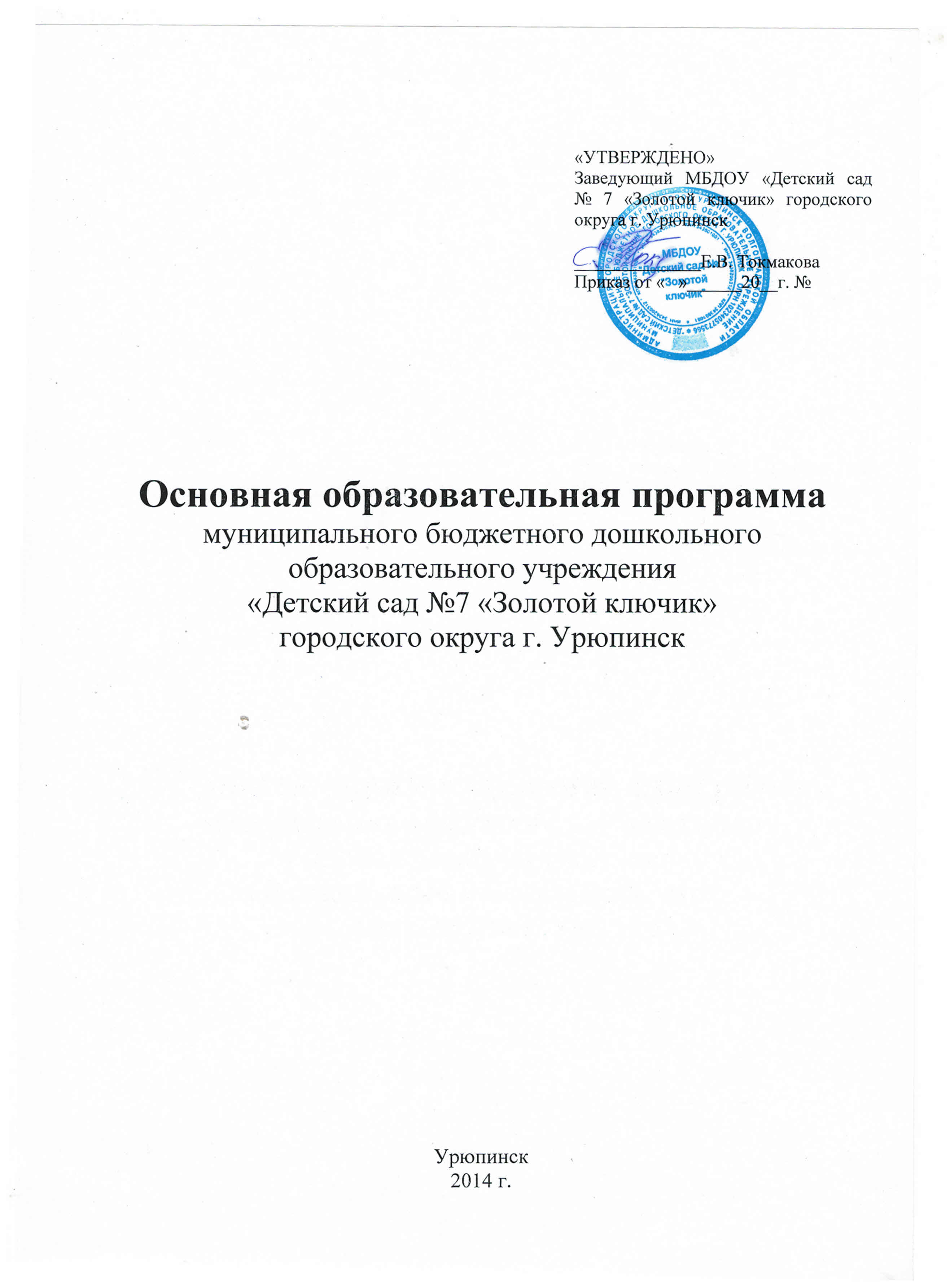 «Детство – важнейший период человеческой жизни,не подготовка к будущей жизни,а настоящая, яркая, самобытная, неповторимая жизнь.И от того, как прошло детство,кто вел ребенка за руку в детские годы,что вошло в его разум из окружающего мира,от этого в решающей степени зависит,каким человеком станет сегодняшний малыш».В. СухомлинскийЦелевой раздел основной образовательной программы:Пояснительная запискаВведение.Образовательная программа МБДОУ разрабатывалась в соответствии с требованиями основных нормативно - правовых документов:- Конституцией РФ;- Федеральным законом «Об образовании в Российской Федерации» (от 29.12.2012 г. N 273-ФЗ);- Порядком организации и осуществления образовательной деятельности                     по основным общеобразовательным программам – образовательным программам ДО (приказ Минобрнауки России от 30.08.2013г. №1014, зарегистрирован Минюстом России 26.09.2013г.№30038);- Приказом Минобрнауки России от 17.10.2013г. №1155, зарегистрирован Минюстом России 14.11.2013г. №30384 «Об утверждении федерального государственного образовательного стандарта дошкольного образования»;- Постановлением Главного государственного санитарного врача Российской Федерации от 15 мая 2013 г. № 26 САНИТАРНО ЭПИДЕМИАЛОГИЧЕСКИЕ ТРЕБОВАНИЯ К УСТРОЙСТВУ, СОДЕРЖАНИЮ И ОРГАНИЗАЦИИ РЕЖИМА РАБОТЫ ДОШКОЛЬНЫХ ОБРАЗОВАТЕЛЬНЫХ ОРГАНИЗАЦИЙ (Санитарно - эпидемиологические правила и нормы СанПиН 2.4.1.3049 -13);- «Типовым положением о дошкольном образовательном учреждении» (утв. Постановлением Правительства РФ от 12 сентября 2008г. №666).Основой для разработки  образовательной программы ДОУ (далее - Программа) стал Федеральный государственный образовательный стандарт дошкольного образования (далее - ФГОС).Программа определяет содержание и организацию образовательной деятельности на уровне дошкольного образования.Программа разрабатывается и утверждается МБДОУ самостоятельно в соответствии со Стандартом и с учетом Примерных программ.При разработке Программы, в соответствии с ФГОС ДОУ определяет в соответствии с объемом решаемых задач образовательной деятельности, предельную наполняемость групп. Образовательная программа МБДОУ  (далее Программа) обеспечивает разностороннее развитие детей в возрасте с 2  до 7 лет    с учетом их возрастных и индивидуальных особенностей по основным направлениям развития  – социально-коммуникативное развитие, познавательное, речевое, художественно-эстетическое развитие и физическое развитие. Программа обеспечивает достижение воспитанниками готовности к школе. Содержание обязательной части Образовательной программы обеспечивается: - примерной общеобразовательной программой дошкольного образования «От рождения до школы» под редакцией Н.Е.Вераксы, Т.С.Комаровой, М.А Васильевой - «Программы специальных (коррекционных) образовательных учреждений IV вида (для детей с нарушением зрения). Программы детского сада. Коррекционная работа в детском саду д редакцией Л.И. Плаксиной/-  парциальная программа «Приобщение детей к истокам русской народной культуры» - О.Л. Князева, М.Д. Маханева;-  парциальная программа «Цветные ладошки» - И.А.Лыкова; - «Красота – радость – творчество» - Т.С. Комарова; - парциальная программа по музыкальному воспитанию детей «Ладушки» И..Новоскольцева, И Каплунова;- «Основы   безопасности   жизнедеятельности   детей   дошкольного возраста» (составители Н.И. Авдеева, О.Л. Князева, Р.Б. Стеркина.);- парциальная программа «Наш дом – природа» - Н.А. Рыжова.Программа состоит из двух частей: обязательной и формируемой участниками образовательного процесса. Обязательная часть обеспечивает достижение воспитанниками готовности к школе, а именно необходимый и достаточный уровень развития ребенка для успешного освоения им основных общеобразовательных программ начального общего образования.1.2. Общие сведения о ДОУМуниципальное бюджетное дошкольное образовательное учреждение «Детский сад №7  «Золотой ключик» городского округа г. Урюпинск функционирует с 29.01.1986 года, 05.10.1993г. № 292,  в целях реализации программ дошкольного образования, а также оказания дополнительных образовательных услуг передано на баланс Урюпинского управления народного образования.Лицензия на право ведения образовательной деятельности серия РО№ 025178 Регистрационный номер 560 от 18.08.2011г. Комитет по образованию и науки Администрации Волгоградской областиПолное наименование: муниципальное бюджетное дошкольное образовательное учреждение «Детский сад №7 «Золотой ключик» городского округа г. Урюпинск.Сокращенное наименование: МБДОУ «Детский сад №7 «Золотой ключик».Организационно-правовая форма: муниципальное учреждениеТип учреждения: бюджетное. Характер деятельности: образовательная.Тип образовательного учреждения: дошкольное образовательное учреждение.Вид образовательного учреждения: комбинированный.Учредителем ДОУ является администрация городского округа г. Урюпинск.Юридический и фактический адрес Учредителя: проспект Ленина, дом 3,                                                             г. Урюпинск, Волгоградская область, 403113.Юридический и фактический адрес Учреждения: ул. 50 лет Победы, 6,                                                               г. Урюпинск, Волгоградской области, 403113. Телефон 8(8442) 4-31-90.Адрес электронный почты: zolotoykluchik.detsiysad@mail.ruАдрес сайта: http://kluchik.obr-urup.ru/administrator/?rthnjjibyf00В ДОУ функционируют 7 групп для детей дошкольного возраста, с 2 лет до 7 лет.Из них 3 группы коррекционные, для детей с нарушением зрения.Наполняемость детей в ДОУ: по проекту - 106; фактически - 174.Режим работы детского сада - 12 часов: с 7.30 до 19.30 час.Выходные дни: суббота, воскресенье, праздничные дни. Предпраздничный день в соответствии с Трудовым Кодексом РФ рабочий день сокращается на один час.Приоритетные направления деятельности ДОУ по реализации основной общеобразовательной программы.В соответствии с Концепцией дошкольного воспитания отношения педагогов и детей  МБДОУ «Детский сад №7 «Золотой ключик» строятся на основе личностно – ориентированной модели общения, в атмосфере эмоционального благополучия и комфорта, как для ребенка, так и для взрослых. Основными приоритетными направлениями в деятельности образовательного учреждения являются:  физкультурно – оздоровительная направленность:охрана жизни и здоровья детей,осуществление необходимой коррекции отклонений развития ребенка с нарушением зрения;художественно – эстетическая направленность.Дошкольное детство исключительно важный период, когда закладываются основы физического и психического развития и здоровья человека. Из-за большой распространенности острых и хронических заболеваний у детей, воспитывающихся в дошкольных учреждениях, сохраняется необходимость постоянного поиска оздоравливающих мероприятий – новых методов и способов, новых методик. Современная социально-экономическая ситуация в стране убедительно показала, что в последнее десятилетие отчетливо наблюдаются тенденции к ухудшению здоровья и физического развития детей. Формирование здорового поколения – одна из главных стратегических задач развития страны. Это регламентируется и обеспечивается рядом нормативно-правовых документов: Законами РФ: «Об образовании», «О санитарно-эпидемиологическом благополучии населения РФ», Указом президента России «О неотложных мерах по обеспечению здоровья населения в РФ», «Конвенцией о правах ребенка» и др. В основу работы учреждения заложены задачи, определенные Типовым положением о дошкольном образовательном учреждении, среди которых одно из ведущих мест занимают вопросы, связанные с охраной жизни, физического и психического здоровья детей. В детском саду обеспечивается коррекция физического, психического и речевого развития детей с учетом индивидуальных особенностей развития каждого ребенка.Работа художественно-эстетическому развитию в детском саду тесно связана со всеми сторонами воспитательно-образовательного процесса, формы организации ее очень разнообразны, и результаты проявляются в различных видах деятельности. Работа эта предусматривает:воспитание эстетического отношения к окружающей действительности через ознакомление с общественными и природными явлениями в быту, в процессе труда, игры;эстетическое воспитание средствами искусства (художественное воспитание);формирование восприятия, воображения, памяти, развитие интересов, чувств, склонностей и способностей, которые содействуют возникновению активного отношения к жизни.Результативность учебно-воспитательной и физкультурно-оздоровительной работы обеспечивается совместными усилиями администрации ДОУ, медицинского персонала, руководителя по физическому воспитанию, педагогов - дефектологов, психолога, логопеда, воспитателей и родителей. Цели и задачи реализации образовательной программыЦель программы (в соответствии с ФГОС дошкольного образования) – развитие личности ребенка дошкольного возраста в различных видах общения и деятельности с учетом его возрастных, индивидуальных психологических и физиологических особенностей.Образовательная Программа направлена:на создание условий развития ребенка, открывающих возможности для его позитивной социализации, его личностного развития, развития инициативы и творческих способностей на основе сотрудничества со взрослыми и сверстниками и соответствующим возрасту видам деятельности;на создание развивающей образовательной среды, которая представляет собой систему условий социализации и индивидуализации детей.Особое внимание в Программе уделяется развитию личности ребенка, сохранению и укреплению здоровья детей, а также воспитанию у дошкольников таких качеств, как патриотизм, активная жизненная позиция, творческий подход в решении различных жизненных ситуаций, уважение к традиционным ценностям. Эти цели реализуются в процессе разнообразных видов детской деятельности: игровой, коммуникативной, трудовой, познавательно-исследовательской, продуктивной (изобразительная, конструктивная и др.), музыкальной, чтения.Достижение поставленной цели предусматривает решение следующих задач:1. охрана жизни и укрепление физического и психического здоровья детей, в том числе их эмоционального благополучия; 2. обеспечение равных возможностей для полноценного развития каждого ребенка в период дошкольного детства независимо от места проживания, пола, нации, языка, социального статуса, психофизиологических и других особенностей (в том числе ограниченных возможностей здоровья); 3. обеспечение преемственности целей, задач и содержания образования, реализуемых в рамках образовательных программ различных уровней (далее – преемственность основных образовательных программ дошкольного и начального общего образования); 4. создание благоприятных условий развития детей в соответствии с их возрастными и индивидуальными особенностями и склонностями, развитие способностей и творческого потенциала каждого ребенка как субъекта отношений с самим собой, другими детьми, взрослыми и миром; 5. объединение обучения и воспитания в целостный образовательный процесс на основе духовно-нравственных и социокультурных ценностей и принятых в обществе правил и норм поведения в интересах человека, семьи, общества; 6. формирование общей культуры личности детей, в том числе ценностей здорового образа жизни, развитие их социальных, нравственных, эстетических, интеллектуальных, физических качеств, инициативности, самостоятельности и ответственности ребенка, формирование предпосылок учебной деятельности; 7. обеспечение вариативности и разнообразия содержания Программы организационных форм дошкольного образования, возможности формирования Программ различной направленности с учетом образовательных потребностей, способностей и состояния здоровья детей; 8. формирование социокультурной среды, соответствующей возрастным, индивидуальным, психологическим и физиологическим особенностям детей; 9. обеспечение психолого-педагогической поддержки семьи и повышение компетентности родителей (законных представителей) в вопросах развития и образования, охраны и укрепления здоровья детей. Для достижения целей и задач Программы первостепенное значение имеют:• забота о здоровье, эмоциональном благополучии и своевременном всестороннем развитии каждого ребенка;создание в группах атмосферы гуманного и доброжелательного отношения ко всем воспитанникам, что позволяет растить их общительными, добрыми, любознательными, инициативными, стремящимися к самостоятельности и творчеству;максимальное использование разнообразных видов детской деятельности, их интеграция в целях повышения эффективности воспитательно-образовательного процесса;творческая организация воспитательно-образовательного процесса;вариативность использования образовательного материала, позволяющая развивать творчество в соответствии с интересами и наклонностями каждого ребенка;уважительное отношение к результатам детского творчества;единство подходов к воспитанию детей в условиях дошкольного образовательного учреждения и семьи;соблюдение в работе детского сада и начальной школы преемственности, исключающей умственные и физические перегрузки в содержании образования детей дошкольного возраста, обеспечивающей отсутствие давления предметного обучения.Решение обозначенных в Программе целей и задач воспитания возможно только при систематической и целенаправленной поддержке педагогом различных форм детской активности и инициативы, начиная с первых дней пребывания ребенка в дошкольном образовательном учреждении. От педагогического мастерства каждого воспитателя, его культуры, любви к детям зависят уровень общего развития, которого достигнет ребенок, степень прочности приобретенных им нравственных качеств. Заботясь о здоровье и всестороннем воспитании детей, педагоги дошкольного образовательного учреждения совместно с семьей должны стремиться сделать счастливым детство каждого ребенка.Принципы и подходы к формированию ОП:Принцип развивающего образования, целью которого является развитие ребенка.Принцип научной обоснованности и практической применимости следует основным положениям возрастной психологии и дошкольной педагогики.Принцип соответствия критериям полноты, необходимости и достаточности решения поставленных целей и задач при использовании разумного «минимума» материала.Принцип единства воспитательных, развивающих и обучающих целей и задач процесса образования детей дошкольного возраста, в ходе реализации которых формируются такие качества, которые являются ключевыми в развитии дошкольников.Принцип интеграции образовательных областей в соответствии с возрастными возможностями и особенностями детей, спецификой и возможностями образовательных областей.Принцип комплексно-тематического построения образовательного процесса.ОП предусматривает решение программных образовательных задач в совместной деятельности взрослого и детей и самостоятельной деятельности дошкольников не только в рамках непосредственно образовательной деятельности, но и при проведении режимных моментов в соответствии со спецификой дошкольного образования.Предполагает построение образовательного процесса на адекватных возрасту формах работы с детьми. Основной формой работы с дошкольниками и ведущим видом их деятельности является игра.ОП допускает варьирование образовательного процесса в зависимости от региональных особенностей.Строится с учетом соблюдения преемственности между всеми возрастными дошкольными группами и между детским садом и начальной школой.Условия реализации образовательной программы ДОУуправление реализацией программы;создание и обновление предметно-развивающей среды;постановка инновационной или экспериментальной работы;использование различных форм сотрудничества с семьей;преемственность в работе ДОУ и школы;взаимодействие ДОУ с другими учреждениями.1.6. Значимые характеристики, в том числе возрастные и индивидуальные особенности контингента детей, воспитывающихся в образовательном учреждении, сведения о семьях воспитанников, сведения о квалификации педагогических кадров.Общие сведения о коллективе детей, работников, родителей.Распределение воспитанников по группамХарактеристика контингента воспитанниковРаспределение по группам здоровья  2015 - 2016 учебный год.Заболеваемость по нозологии.Возрастные особенности детей от 2 до 3 летНа третьем году жизни дети становятся самостоятельнее. Продолжают развиваться предметная деятельность, деловое сотрудничество ребенка и взрослого; совершенствуются восприятие, речь, начальные формы произвольного поведения, игры, наглядно-действенное мышление, в конце года появляются основы наглядно-образного мышления.Развитие предметной деятельности связано с усвоением культурных способов действия с различными предметами. Совершенствуются соотносящие и орудийные действия.Умение выполнять орудийные действия развивает произвольность, преобразуя натуральные формы активности в культурные на основе предлагаемой взрослыми модели, которая выступает в качестве не только объекта для подражания, но и образца, регулирующего собственную активность ребенка.В ходе совместной с взрослыми предметной деятельности продолжает развиваться понимание речи. Слово отделяется от ситуации и приобретает самостоятельное значение. Дети продолжают осваивать названия окружающих предметов, учатся выполнять словесные просьбы взрослых, ориентируясь в пределах ближайшего окружения.Количество понимаемых слов значительно возрастает. Совершенствуется регуляция поведения в результате обращения взрослых к ребенку, который начинает понимать не только инструкцию, но и рассказ взрослых.Интенсивно развивается активная речь детей. К трем годам они осваивают основные грамматические структуры, пытаются строить сложные и сложноподчиненные предложения, в разговоре с взрослым используют практически все части речи. Активный словарь достигает примерно 1500-2500 слов.К концу третьего года жизни речь становится средством общения ребенка со сверстниками. В этом возрасте у детей формируются новые виды деятельности: игра, рисование, конструирование.Игра носит процессуальный характер, главное в ней — действия, которые совершаются с игровыми предметами, приближенными к реальности.В середине третьего года жизни широко используются действия с предметами-заместителями.Появление собственно изобразительной деятельности обусловлено тем, что ребенок уже способен сформулировать намерение изобразить какой-либо предмет. Типичным является изображение человека в виде «головонога» — окружности и отходящих от нее линий.На третьем году жизни совершенствуются зрительные и слуховые ориентировки, что позволяет детям безошибочно выполнять ряд заданий: осуществлять выбор из 2-3 предметов по форме, величине и цвету; различать мелодии; петь.Совершенствуется слуховое восприятие, прежде всего фонематический слух. К трем годам дети воспринимают все звуки родного языка, но произносят их с большими искажениями.Основной формой мышления является наглядно - действенная. Ее особенность заключается в том, что возникающие в жизни ребенка проблемные ситуации разрешаются путем реального действия с предметами.К концу третьего года жизни у детей появляются зачатки наглядно- образного мышления. Ребенок в ходе предметно-игровой деятельности ставит перед собой цель, намечает план действия и т. п.Для детей этого возраста характерна неосознанность мотивов, импульсивность и зависимость чувств и желаний от ситуации. Дети легко заражаются эмоциональным состоянием сверстников. Однако в этот период начинает складываться и произвольность поведения. Она обусловлена развитием орудийных действий и речи. У детей появляются чувства гордости и стыда, начинают формироваться элементы самосознания, связанные с идентификацией с именем и полом. Ранний возраст завершается кризисом трех лет. Ребенок осознает себя как отдельного человека, отличного от взрослого. У него формируется образ Я. Кризис часто сопровождается рядом отрицательных проявлений: негативизмом, упрямством, нарушением общения с взрослым и др. Кризис может продолжаться от нескольких месяцев до двух лет.Возрастные особенности детей от 3 до 4 летВ возрасте 3-4 лет ребенок постепенно выходит за пределы семейного круга. Его общение становится внеситуативным. Взрослый становится для ребенка не только членом семьи, но и носителем определенной общественной функции. Желание ребенка выполнять такую же функцию приводит к противоречию с его реальными возможностями. Это противоречие разрешается через развитие игры, которая становится ведущим видом деятельности в дошкольном возрасте.Главной особенностью игры является ее условность: выполнение одних действий с одними предметами предполагает их отнесенность к другим действиям с другими предметами. Основным содержанием игры младших дошкольников являются действия с игрушками и предметами-заместителями. Продолжительность игры небольшая. Младшие дошкольники ограничиваются игрой с одной-двумя ролями и простыми, неразвернутыми сюжетами. Игры с правилами в этом возрасте только начинают формироваться.Изобразительная деятельность ребенка зависит от его представлений о предмете. В этом возрасте они только начинают формироваться. Графические образы бедны. У одних детей в изображениях отсутствуют детали, у других рисунки могут быть более детализированы. Дети уже могут использовать цвет.Большое значение для развития мелкой моторики имеет лепка. Младшие дошкольники способны под руководством взрослого вылепить простые предметы.Известно, что аппликация оказывает положительное влияние на развитие восприятия. В этом возрасте детям доступны простейшие виды аппликации.Конструктивная деятельность в младшем дошкольном возрасте ограничена возведением несложных построек по образцу и по замыслу.В младшем дошкольном возрасте развивается перцептивная деятельность. Дети от использования предэталонов — индивидуальных единиц восприятия, переходят к сенсорным эталонам — культурно-выработанным средствам восприятия. К концу младшего дошкольного возраста дети могут воспринимать до 5 и более форм предметов и до 7 и более цветов, способны дифференцировать предметы по величине, ориентироваться в пространстве группы детского сада, а при определенной организации образовательного процесса — и в помещении всего дошкольного учреждения.Развиваются память и внимание. По просьбе взрослого дети могут запомнить 3-4 слова и 5-6 названий предметов. К концу младшего дошкольного возраста они способны запомнить значительные отрывки из любимых произведений.Продолжает развиваться наглядно-действенное мышление. При этом преобразования ситуаций в ряде случаев осуществляются на основе целенаправленных проб с учетом желаемого результата. Дошкольники способны установить некоторые скрытые связи и отношения между предметами.В младшем дошкольном возрасте начинает развиваться воображение, которое особенно наглядно проявляется в игре, когда одни объекты выступают в качестве заместителей других.Взаимоотношения детей обусловлены нормами и правилами. В результате целенаправленного воздействия они могут усвоить относительно большое количество норм, которые выступают основанием для оценки собственных действий и действий других детей.Взаимоотношения детей ярко проявляются в игровой деятельности. Они скорее играют рядом, чем активно вступают во взаимодействие.Однако уже в этом возрасте могут наблюдаться устойчивые избирательные взаимоотношения. Конфликты между детьми возникают преимущественно по поводу игрушек. Положение ребенка в группе сверстников во многом определяется мнением воспитателя.В младшем дошкольном возрасте можно наблюдать соподчинение мотивов поведения в относительно простых ситуациях. Сознательное управление поведением только начинает складываться; во многом поведение ребенка еще ситуативно. Вместе с тем можно наблюдать и случаи ограничения собственных побуждений самим ребенком, сопровождаемые словесными указаниями. Начинает развиваться самооценка, при этом дети в значительной мере ориентируются на оценку воспитателя. Продолжает развиваться также их половая идентификация, что проявляется в характере выбираемых игрушек и сюжетов.Возрастные особенности детей от 4 до 5 лет.В игровой деятельности детей среднего дошкольного возраста появляются ролевые взаимодействия. Они указывают на то, что дошкольники начинают отделять себя от принятой роли. В процессе игры роли могут меняться. Игровые действия начинают выполняться не ради них самих, а ради смысла игры. Происходит разделение игровых и реальных взаимодействий детей.Значительное развитие получает изобразительная деятельность. Рисунок становится предметным и детализированным. Графическое изображение человека характеризуется наличием туловища, глаз, рта, носа, волос, иногда одежды и ее деталей. Совершенствуется техническая сторона изобразительной деятельности. Дети могут рисовать основные геометрические фигуры, вырезать ножницами, наклеивать изображения на бумагу и т. д.Усложняется конструирование. Постройки могут включать 5-6 деталей. Формируются навыки конструирования по собственному замыслу, а также планирование последовательности действий.Двигательная сфера ребенка характеризуется позитивными изменениями мелкой и крупной моторики. Развиваются ловкость, координация движений. Дети в этом возрасте лучше, чем младшие дошкольники, удерживают равновесие, перешагивают через небольшие преграды. Усложняются игры с мячом.К концу среднего дошкольного возраста восприятие детей становится более развитым. Они оказываются способными назвать форму, на которую похож тот или иной предмет. Могут вычленять в сложных объектах простые формы и из простых форм воссоздавать сложные объекты. Дети способны упорядочить группы предметов по сенсорному признаку — величине, цвету; выделить такие параметры, как высота, длина и ширина. Совершенствуется ориентация в пространстве.Возрастает объем памяти. Дети запоминают до 7-8 названий предметов. Начинает складываться произвольное запоминание: дети способны принять задачу на запоминание, помнят поручения взрослых, могут выучить небольшое стихотворение и т. д.Начинает развиваться образное мышление. Дети способны использовать простые схематизированные изображения для решения несложных задач. Дошкольники могут строить по схеме, решать лабиринтные задачи. Развивается предвосхищение. На основе пространственного расположения объектов дети могут сказать, что произойдет в результате их взаимодействия. Однако при этом им трудно встать на позицию другого наблюдателя и во внутреннем плане совершить мысленное преобразование образа.Для детей этого возраста особенно характерны известные феномены Ж. Пиаже: сохранение количества, объема и величины. Например, если им предъявить три черных кружка из бумаги и семь белых кружков из бумаги и спросить: «Каких кружков больше — черных или белых?», большинство ответят, что белых больше. Но если спросить: «Каких больше — белых или бумажных?», ответ будет таким же — больше белых.Продолжает развиваться воображение. Формируются такие его особенности, как оригинальность и произвольность. Дети могут самостоятельно придумать небольшую сказку на заданную тему.Увеличивается устойчивость внимания. Ребенку оказывается доступной сосредоточенная деятельность в течение 15-20 минут. Он способен удерживать в памяти при выполнении каких-либо действий несложное условие.В среднем дошкольном возрасте улучшается произношение звуков и дикция. Речь становится предметом активности детей. Они удачно имитируют голоса животных, интонационно выделяют речь тех или иных персонажей. Интерес вызывают ритмическая структура речи, рифмы.Развивается грамматическая сторона речи. Дошкольники занимаются словотворчеством на основе грамматических правил. Речь детей при взаимодействии друг с другом носит ситуативный характер, а при общении с взрослым становится внеситуативной.Изменяется содержание общения ребенка и взрослого. Оно выходит за пределы конкретной ситуации, в которой оказывается ребенок. Ведущим становится познавательный мотив. Информация, которую ребенок получает в процессе общения, может быть сложной и трудной для понимания, но она вызывает у него интерес.У детей формируется потребность в уважении со стороны взрослого, для них оказывается чрезвычайно важной его похвала. Это приводит к их повышенной обидчивости на замечания. Повышенная обидчивость представляет собой возрастной феномен.Взаимоотношения со сверстниками характеризуются избирательностью, которая выражается в предпочтении одних детей другим. Появляются постоянные партнеры по играм. В группах начинают выделяться лидеры. Появляются конкурентность, соревновательность. Последняя важна для сравнения себя с другим, что ведет к развитию образа Я ребенка, его детализации.Основные достижения возраста связаны с развитием игровой деятельности; появлением ролевых и реальных взаимодействий; с развитием изобразительной деятельности; конструированием по замыслу, планированием; совершенствованием восприятия, развитием образного мышления и воображения, эгоцентричностью познавательной позиции; развитием памяти, внимания, речи, познавательной мотивации; формированием потребности в уважении со стороны взрослого, появлением обидчивости, конкурентности, соревновательности со сверстниками; дальнейшим развитием образа Я ребенка, его детализацией.Возрастные особенности детей от 5 до 6 лет.Дети шестого года жизни уже могут распределять роли до начала игры и строить свое поведение, придерживаясь роли. Игровое взаимодействие сопровождается речью, соответствующей и по содержанию, и интонационно взятой роли. Речь, сопровождающая реальные отношения детей, отличается от ролевой речи. Дети начинают осваивать социальные отношения и понимать подчиненность позиций в различных видах деятельности взрослых, одни роли становятся для них более привлекательными, чем другие. При распределении ролей могут возникать конфликты, связанные с субординацией ролевого поведения. Наблюдается организация игрового пространства, в котором выделяются смысловой «центр» и «периферия». (В игре «Больница» таким центром оказывается кабинет врача, в игре «Парикмахерская» — зал стрижки, а зал ожидания выступает в качестве периферии игрового пространства.) Действия детей в играх становятся разнообразными.Развивается изобразительная деятельность детей. Это возраст наиболее активного рисования. В течение года дети способны создать до двух тысяч рисунков. Рисунки могут быть самыми разными по содержанию: это и жизненные впечатления детей, и воображаемые ситуации, и иллюстрации к фильмам и книгам. Обычно рисунки представляют собой схематичные изображения различных объектов, но могут отличаться оригинальностью композиционного решения, передавать статичные и динамичные отношения. Рисунки приобретают сюжетный характер; достаточно часто встречаются многократно повторяющиеся сюжеты с небольшими или, напротив, существенными изменениями. Изображение человека становится более детализированным и пропорциональным. По рисунку можно судить о половой принадлежности и эмоциональном состоянии изображенного человека.Конструирование характеризуется умением анализировать условия, в которых протекает эта деятельность. Дети используют и называют различные детали деревянного конструктора. Могут заменить детали постройки в зависимости от имеющегося материала. Овладевают обобщенным способом обследования образца. Дети способны выделять основные части предполагаемой постройки. Конструктивная деятельность может осуществляться на основе схемы, по замыслу и по условиям. Появляется конструирование в ходе совместной деятельности.Дети могут конструировать из бумаги, складывая ее в несколько раз (два, четыре, шесть сгибаний); из природного материала. Они осваивают два способа конструирования: 1) от природного материала к художественному образу (ребенок «достраивает» природный материал до целостного образа, дополняя его различными деталями); 2) от художественного образа к природному материалу (ребенок подбирает необходимый материал, для того чтобы воплотить образ).Продолжает совершенствоваться восприятие цвета, формы и величины, строения предметов; систематизируются представления детей. Они называют не только основные цвета и их оттенки, но и промежуточные цветовые оттенки; форму прямоугольников, овалов, треугольников. Воспринимают величину объектов, легко выстраивают в ряд — по возрастанию или убыванию — до 10 различных предметов.Однако дети могут испытывать трудности при анализе пространственного положения объектов, если сталкиваются с несоответствием формы и их пространственного расположения. Это свидетельствует о том, что в различных ситуациях восприятие представляет для дошкольников известные сложности, особенно если они должны одновременно учитывать несколько различных и при этом противоположных признаков.В старшем дошкольном возрасте продолжает развиваться образное мышление. Дети способны не только решить задачу в наглядном плане, но и совершить преобразования объекта, указать, в какой последовательности объекты вступят во взаимодействие и т. д. Однако подобные решения окажутся правильными только в том случае, если дети будут применять адекватные мыслительные средства. Среди них можно выделить схематизированные представления, которые возникают в процессе наглядного моделирования; комплексные представления, отражающие представления детей о системе признаков, которыми могут обладать объекты, а также представления, отражающие стадии преобразования различных объектов и явлений (представления о цикличности изменений): представления о смене времен года, дня и ночи, об увеличении и уменьшении объектов в результате различных воздействий, представления о развитии и т. д. Кроме того, продолжают совершенствоваться обобщения, что является основой словесно-логического мышления. В дошкольном возрасте у детей еще отсутствуют представления о классах объектов. Дети группируют объекты по признакам, которые могут изменяться, однако начинают формироваться операции логического сложения и умножения классов. Так, например, старшие дошкольники при группировке объектов могут учитывать два признака: цвет и форму (материал) и т. д.Как показали исследования отечественных психологов, дети старшего дошкольного возраста способны рассуждать и давать адекватные причинные объяснения, если анализируемые отношения не выходят за пределы их наглядного опыта.Развитие воображения в этом возрасте позволяет детям сочинять достаточно оригинальные и последовательно разворачивающиеся истории. Воображение будет активно развиваться лишь при условии проведения специальной работы по его активизации.Продолжают развиваться устойчивость, распределение, переключаемость внимания. Наблюдается переход от непроизвольного к произвольному вниманию.Продолжает совершенствоваться речь, в том числе ее звуковая сторона. Дети могут правильно воспроизводить шипящие, свистящие и сонорные звуки. Развиваются фонематический слух, интонационная выразительность речи при чтении стихов в сюжетно-ролевой игре и в повседневной жизни.Совершенствуется грамматический строй речи. Дети используют практически все части речи, активно занимаются словотворчеством. Богаче становится лексика: активно используются синонимы и антонимы.Развивается связная речь. Дети могут пересказывать, рассказывать по картинке, передавая не только главное, но и детали.Достижения этого возраста характеризуются распределением ролей в игровой деятельности; структурированием игрового пространства; дальнейшим развитием изобразительной деятельности, отличающейся высокой продуктивностью; применением в конструировании обобщенного способа обследования образца; усвоением обобщенных способов изображения предметов одинаковой формы.Восприятие в этом возрасте характеризуется анализом сложных форм объектов; развитие мышления сопровождается освоением мыслительных средств (схематизированные представления, комплексные представления, представления о цикличности изменений); развиваются умение обобщать, причинное мышление, воображение, произвольное внимание, речь, образ Я.Возрастные особенности детей от 6 до 7 лет.В сюжетно-ролевых играх дети подготовительной к школе группы начинают осваивать сложные взаимодействия людей, отражающие характерные значимые жизненные ситуации, например, свадьбу, рождение ребенка, болезнь, трудоустройство и т. д.Игровые действия детей становятся более сложными, обретают особый смысл, который не всегда открывается взрослому. Игровое пространство усложняется. В нем может быть несколько центров, каждый из которых поддерживает свою сюжетную линию. При этом дети способны отслеживать поведение партнеров по всему игровому пространству и менять свое поведение в зависимости от места в нем. Так, ребенок уже обращается к продавцу не просто как покупатель, а как покупатель-мама или покупатель-шофер и т. п. Исполнение роли акцентируется не только самой ролью, но и тем, в какой части игрового пространства эта роль воспроизводится. Например, исполняя роль водителя автобуса, ребенок командует пассажирами и подчиняется инспектору ГИБДД. Если логика игры требует появления новой роли, то ребенок может по ходу игры взять на себя новую роль, сохранив при этом роль, взятую ранее. Дети могут комментировать исполнение роли тем или иным участником игры.Образы из окружающей жизни и литературных произведений, передаваемые детьми в изобразительной деятельности, становятся сложнее.Рисунки приобретают более детализированный характер, обогащается их цветовая гамма. Более явными становятся различия между рисунками мальчиков и девочек. Мальчики охотно изображают технику, космос, военные действия и т. п. Девочки обычно рисуют женские образы: принцесс, балерин, моделей и т. д. Часто встречаются и бытовые сюжеты: мама и дочка, комната и             т. д.Изображение человека становится еще более детализированным и пропорциональным. Появляются пальцы на руках, глаза, рот, нос, брови, подбородок. Одежда может быть украшена различными деталями.При правильном педагогическом подходе у дошкольников формируются художественно-творческие способности в изобразительной деятельности.К подготовительной к школе группе дети в значительной степени осваивают конструирование из строительного материала. Они свободно владеют обобщенными способами анализа, как изображений, так и построек; не только анализируют основные конструктивные особенности различных деталей, но и определяют их форму на основе сходства со знакомыми им объемными предметами. Свободные постройки становятся симметричными и пропорциональными, их строительство осуществляется на основе зрительной ориентировки.Дети быстро и правильно подбирают необходимый материал. Они достаточно точно представляют себе последовательность, в которой будет осуществляться постройка, и материал, который понадобится для ее выполнения; способны выполнять различные по степени сложности постройки, как по собственному замыслу, так и по условиям.В этом возрасте дети уже могут освоить сложные формы сложения из листа бумаги и придумывать собственные, но этому их нужно специально обучать. Данный вид деятельности не просто доступен детям — он важен для углубления их пространственных представлений.Усложняется конструирование из природного материала. Дошкольникам уже доступны целостные композиции по предварительному замыслу, которые могут передавать сложные отношения, включать фигуры людей и животных.У детей продолжает развиваться восприятие, однако они не всегда могут одновременно учитывать несколько различных признаков.Развивается образное мышление, однако, воспроизведение метрических отношений затруднено. Это легко проверить, предложив детям воспроизвести на листе бумаги образец, на котором нарисованы девять точек, расположенных не на одной прямой. Как правило, дети не воспроизводят метрические отношения между точками: при наложении рисунков друг на друга точки детского рисунка не совпадают с точками образца.Продолжают развиваться навыки обобщения и рассуждения, но они в значительной степени ограничиваются наглядными признаками ситуации.Продолжает развиваться воображение, однако часто приходится констатировать снижение развития воображения в этом возрасте в сравнении со старшей группой. Это можно объяснить различными влияниями, в том числе и средств массовой информации, приводящими к стереотипности детских образов.Продолжает развиваться внимание дошкольников, оно становится произвольным. В некоторых видах деятельности время произвольного сосредоточения достигает 30 минут.У дошкольников продолжает развиваться речь: ее звуковая сторона, грамматический строй, лексика. Развивается связная речь. В высказываниях детей отражаются как расширяющийся словарь, так и характер обобщений, формирующихся в этом возрасте. Дети начинают активно употреблять обобщающие существительные, синонимы, антонимы, прилагательные и т. д.В результате правильно организованной образовательной работы у детей развиваются диалогическая и некоторые виды монологической речи.В подготовительной к школе группе завершается дошкольный возраст. Его основные достижения связаны с освоением мира вещей как предметов человеческой культуры; освоением форм позитивного общения с людьми; развитием половой идентификации, формированием позиции школьника.К концу дошкольного возраста ребенок обладает высоким уровнем познавательного и личностного развития, что позволяет ему в дальнейшем успешно учиться в школе.Особенности  развития детей  с инклюзиейОсновные затруднения и проблемы воспитанников имеющих нарушение зрения:У детей с нарушением зрения имеются свои специфические особенности в развитии. Так, отмечается своеобразие монокулярного видения, при котором страдают не только точность, полнота зрительного восприятия, но и наблюдается неспособность глаза выделять часть важнейших пространственных признаков, таких, как точность, местоположение объекта в пространстве, его удаленность, выделение объемных признаков предметов, дифференциация направлений, протяженность маршрута и др.При косоглазии у детей значительно осложнена фиксация движущихся объектов, и взаимодействие с ними вызывает в детях чувство неуверенности в себе. При этом их ориентация в пространстве значительно отстает от нормально видящих детей как на уровне предметно-практической деятельности, так и на уровне овладения образами пространства.Неполнота, неточность, фрагментарность, замедленность зрительно-пространственной ориентировки предопределяет и общую обедненность предметных представлений и снижение уровня чувственного опыта детей. При этом наблюдается качественное снижение речевого развития при выполнении заданий на описание объектов реального мира, даже в тех случаях, когда дети с этими объектами находятся практически в постоянном контакте.Процесс формирования умений строить описательный рассказ сдерживается из-за недостаточности зрительно-сенсорного опыта, трудностей анализа зрительных признаков. Трудности соотнесения признака предмета со словом обусловлены недостаточностью знаний детьми признаков реальных объектов и обедненностью словарного запаса. Уровень умения выделять признаки предметов и овладение обобщающими словами у детей, имеющих нарушение зрения, по сравнению с нормой значительно отстает, что обуславливает некоторый разрыв между чувственным опытом и словесными действиями детей.Значительный отрыв от нормально видящих наблюдается у детей с нарушением зрения при овладении действиями с предметом, ручными умениями, навыками самообслуживания, адаптации к окружающей действительности. Эти трудности возникают в овладении предметно-практическими действиями, когда необходим точный зрительный контроль, основанный на процессах фиксации, локализации, прослеживании конкретных действий, выделении таких их сторон, как сопряженное действие двух рук, руки и глаза, орудия труда и действие рук, то есть там, где необходимо наличие бинокулярного зрения, которое при косоглазии и амблиопии нарушено.Сниженный зрительный контроль не обеспечивает точности движений с предметами на основе сочетания зрительного и осязательного восприятия у детей с нарушением зрения. Двигательные акты, в которых качество зависит от бинокулярности зрения, детям трудно даются. Это метание в цель, прыжки, бег в рассыпную, сопряженное координированное действие рук и ног, может формироваться только в условиях коррекционно-компенсаторного обучения.Невосприимчивость одним глазом ряда пространственных признаков (глубины, объемности, протяженности, удаленности и точности местоположения объекта) предопределяет необходимость разработки специальных занятий по формированию у детей, имеющих нарушения зрения, коррекционно-компенсаторного способа ориентации за счет активного включения сохранных анализаторов, мышления, речи, памяти.Значительные отклонения в развитии эмоционально-волевой сферы, проявляющиеся в самоизоляции, неучастии детей в различных видах деятельности, обусловлены не только зрительным дефектом, но и влиянием лечебного процесса. Импульсивность и лишенное активности взаимодействие с окружающими людьми приводит к парализации их волевых усилий, пассивности и подавленности, к снижению интереса и желания вступать в контакт с окружающим миром.Социальный статус родителей Социальными заказчиками деятельности учреждения являются в первую очередь родители воспитанников. Поэтому коллектив ДОУ пытается создать доброжелательную, психологически комфортную атмосферу, в основе которой лежит определенная система взаимодействия с родителями, взаимопонимание и сотрудничество.Проведены социологического исследования 174 семей воспитанников ДОУ.Социальный паспорт МБДОУ «Детский сад №7 «Золотой ключик»Кадровое обеспечение воспитательно – образовательного процесса МБДОУ «Детский сад №7 «Золотой ключик».Руководитель МБДОУ «Детский сад №7 «Золотой ключик»Плановая численность педагогических кадров – 22;Фактическая численность педагогических кадров – 22, в том числе: воспитатели – 15, старший воспитатель – 1, музыкальный руководитель – 1, руководитель по ФЗК - 1, учитель – дефектолог – 2, учитель – логопед – 1, психолог – 1.Количество вакансий – нет.Обеспеченность кадрами – 100%.Плановая численность работников административно – хозяйственного  и обслуживающего персонала – 24.Общая обеспеченность кадрами – 100%.Заочно обучается в ВУЗах – 2 человека.Повышение квалификации и аттестация педагогов.Динамика роста повышения квалификации педагогов.Все педагоги своевременно проходят курсы повышения квалификации, обучаются на курсах ГАОУ ДПО «ВГАПО». А также повышают свой профессиональный уровень через посещения методических объединений города, Школы передового педагогического опыта, прохождение процедуры аттестации, самообразование, семинары педагогов, что способствует повышению профессионального мастерства, положительно влияет на развитие ДОУ. Задолженности по курсовой подготовке нет.Особенности осуществления образовательного процесса (национально -  культурные).Необходимость и актуальность включения регионального компонента в рабочую программу определена следующими факторами:социальным заказом на качество образовательных услуг; реальным состоянием социального  здоровья детей; необходимостью поддерживать и развивать  социальную компетентность детей; необходимостью активизировать становление ценностных ориентаций детей дошкольного возраста;важность вопроса интеграции детей с нарушением зрения в обществе нормально развивающихся сверстников.В содержание регионального компонента входит – краеведческая культура, искусство, история, факты, события как составные части общей национальной культуры России.Программа составлена с учетом национальных и региональных особенностей г. Урюпинска, Волгоградской области и предусматривает следующие направления деятельности:приобщение к истокам национальной культуры народа, населяющего область и город, наличие возможности  каждому ребенку обучаться и воспитываться на родном языке, формирование у детей основ нравственности на лучших образцах национальной культуры, народных традициях и обычаях;ознакомление с природой родного края, формирование экологической культуры;ознакомление детей с особенностями жизни и быта русского народа, событиями общественной жизни, символикой г. Урюпинска, Волгоградской области и Российской Федерации, памятниками архитектуры, декоративно-прикладным искусством. 2. Планируемые результаты освоения детьми образовательной программы.Результатами освоения программы являются целевые ориентиры дошкольного образования, которые представляют собой социально-нормативные возрастные характеристики возможных достижений ребенка.Специфика дошкольного детства (гибкость, пластичность развития ребенка, высокий разброс вариантов его развития, его непосредственность и непроизвольность), а также системные особенности дошкольного образования (необязательность уровня дошкольного образования в Российской Федерации, отсутствие возможности вменения ребенку какой-либо ответственности за результат) делают неправомерными требования от ребенка дошкольного возраста конкретных образовательных достижений и обусловливают необходимость определения результатов освоения образовательной программы в виде целевых ориентиров.Целевые ориентиры программы выступают основаниями преемственности дошкольного и начального общего образования. При соблюдении требований к условиям реализации Программы настоящие целевые ориентиры предполагают формирование у детей дошкольного возраста предпосылок к учебной деятельности на этапе завершения ими дошкольного образования. 2.1. Целевые ориентиры на этапе завершения дошкольного образования:Ребенок овладевает основными культурными средствами, способами деятельности, проявляет инициативу и самостоятельность в разных видах деятельности — игре, общении, познавательно-исследовательской деятельности, конструировании и др.; способен выбирать себе род занятий, участников по совместной деятельности.Ребенок обладает установкой положительного отношения к миру, к разным видам труда, другим людям и самому себе, обладает чувством собственного достоинства; активно взаимодействует со сверстниками и взрослыми, участвует в совместных играх.Способен договариваться, учитывать интересы и чувства других, сопереживать неудачам и радоваться успехам других, адекватно проявляет свои чувства, в том числе чувство веры в себя, старается разрешать конфликты. Умеет выражать и отстаивать свою позицию по разным вопросам.Способен сотрудничать и выполнять как лидерские, так и исполнительские функции в совместной деятельности.Понимает, что все люди равны вне зависимости от их социального происхождения, этнической принадлежности, религиозных и других верований, их физических и психических особенностей.Проявляет эмпатию по отношению к другим людям, готовность прийти на помощь тем, кто в этом нуждается.Проявляет умение слышать других и стремление быть понятым другими.Ребенок обладает развитым воображением, которое реализуется в разных видах деятельности, и прежде всего в игре; владеет разными формами и видами игры, различает условную и реальную ситуации; умеет подчиняться разным правилам и социальным нормам. Умеет распознавать различные ситуации и адекватно их оценивать.Ребенок достаточно хорошо владеет устной речью, может выражать свои мысли и желания, использовать речь для выражения своих мыслей, чувств и желаний, построения речевого высказывания в ситуации общения, выделять звуки в словах, у ребенка складываются предпосылки грамотности.У ребенка развита крупная и мелкая моторика; он подвижен, вынослив, владеет основными движениями, может контролировать свои движения и управлять ими.Ребенок способен к волевым усилиям, может следовать социальным нормам поведения и правилам в разных видах деятельности, во взаимоотношениях со взрослыми и сверстниками, может соблюдать правила безопасного поведения и навыки личной гигиены.Проявляет ответственность за начатое дело.Ребенок проявляет любознательность, задает вопросы взрослым и сверстникам, интересуется причинно-следственными связями, пытается самостоятельно придумывать объяснения явлениям природы и поступкам людей; склонен наблюдать, экспериментировать. Обладает начальными знаниями о себе, о природном и социальном мире, в котором он живет; знаком с произведениями детской литературы, обладает элементарными представлениями из области живой природы, естествознания, математики, истории и т. п.; способен к принятию собственных решений, опираясь на свои знания и умения в различных видах деятельности.Открыт новому, то есть проявляет стремления к получению знаний, положительной мотивации к дальнейшему обучению в школе, институте.Проявляет уважение к жизни (в различных ее формах) и заботу об окружающей среде.Эмоционально отзывается на красоту окружающего мира, произведения народного и профессионального искусства (музыку, танцы, театральную деятельность, изобразительную деятельность и т. д.).Проявляет патриотические чувства, ощущает гордость за свою страну, ее достижения, имеет представление о ее географическом разнообразии, многонациональности, важнейших исторических событиях.Имеет первичные представления о себе, семье, традиционных семейных ценностях, включая традиционные гендерные ориентации, проявляет уважение к своему и противоположному полу.Соблюдает элементарные общепринятые нормы, имеет первичные ценностные представления о том, «что такое хорошо и что такое плохо», стремится поступать хорошо; проявляет уважение к старшим и заботу о младших.Имеет начальные представления о здоровом образе жизни. Воспринимает здоровый образ жизни как ценность.2.2. Система оценки результатов освоения Программы.В соответствии с ФГОС ДО, целевые ориентиры не подлежат непосредственной оценке, в том числе в виде педагогической диагностики (мониторинга), и не являются основанием для их формального сравнения с реальными достижениями детей. Они не являются основой объективной оценки соответствия установленным требованиям образовательной деятельности и подготовки детей. Освоение Программы не сопровождается проведением промежуточных аттестаций и итоговой аттестации воспитанников.Как следует из ФГОС ДО, целевые ориентиры не могут служить непосредственным основанием при решении управленческих задач, включая:аттестацию педагогических кадров;оценку качества образования;оценку как итогового, так и промежуточного уровня развития детей, в том числе в рамках мониторинга (в том числе в форме тестирования, с использованием методов, основанных на наблюдении, или иных методов измерения результативности детей);оценку выполнения муниципального (государственного) задания посредством их включения в показатели качества выполнения задания;распределение стимулирующего фонда оплаты труда работников организации.Однако педагог в ходе своей работы должен выстраивать индивидуальную траекторию развития каждого ребенка. Для этого педагогу необходим инструментарий оценки своей работы, который позволит ему оптимальным образом выстраивать взаимодействие с детьми.В представленной системе оценки результатов освоения Программы отражены современные тенденции, связанные с изменением понимания оценки качества дошкольного образования.В первую очередь, речь идет о постепенном смещении акцента с объективного (тестового) подхода в сторону аутентичной оценки. Уходя своими корнями в традиции стандартизированного теста, обследования в рамках объективного подхода были направлены на определение у детей различий (часто недостатков) в ходе решения специальных задач. Эти тесты позволяют сравнить полученные результаты с нормой, предоставляя тем самым информацию о развитии каждого ребенка в сравнении со сверстниками. Поэтому подобные тесты широко используются для выявления детей, которые попадают в группу педагогического риска.Основным недостатком такого подхода является то, что искусственные задания часто весьма далеки от повседневной жизни детей, поэтому они не могут в полной мере отразить реальные возможности дошкольников. Тестовый подход не учитывает особенностей социального окружения детей, и прогнозы, которые строятся на его результатах, весьма условны.В основе аутентичной оценки лежат следующие принципы.Во-первых, она строится в основном на анализе реального поведения ребенка, а не на результате выполнения специальных заданий. Информация фиксируется посредством прямого наблюдения за поведением ребенка. Результаты наблюдения педагог получает в естественной среде (в игровых ситуациях, в ходе режимных моментов, на занятиях), а не в надуманных ситуациях, которые используются в обычных тестах, имеющих слабое отношение к реальной жизни дошкольников.Во-вторых, если тесты проводят специально обученные профессионалы (психологи, медицинские работники и др.), то аутентичные оценки могут давать взрослые, которые проводят с ребенком много времени, хорошо знают его поведение. В этом случае опыт педагога сложно переоценить.В-третьих, аутентичная оценка максимально структурирована.И наконец, если в случае тестовой оценки родители далеко не всегда понимают смысл полученных данных, а потому нередко выражают негативное отношение к тестированию детей, то в случае аутентичной оценки ответы им понятны. Родители могут стать партнерами педагога при поиске ответа на тот или иной вопрос.Педагогическая диагностикаРеализация Программы предполагает оценку индивидуального развития детей. Такая оценка производится педагогическим работником в рамках педагогической диагностики (оценки индивидуального развития дошкольников, связанной с оценкой эффективности педагогических действий и лежащей в основе их дальнейшего планирования).Педагогическая диагностика проводится в ходе наблюдений за активностью детей в спонтанной и специально организованной деятельности. Инструментарий для педагогической диагностики — карты наблюдений детского развития, позволяющие фиксировать индивидуальную динамику и перспективы развития каждого ребенка в ходе:коммуникации со сверстниками и взрослыми (как меняются способы установления и поддержания контакта, принятия совместных решений, разрешения конфликтов, лидерства и пр.);игровой деятельности;познавательной деятельности (как идет развитие детских способностей, познавательной активности);проектной деятельности (как идет развитие детской инициативности, ответственности и автономии, как развивается умение планировать и организовывать свою деятельность);художественной деятельности;физического развития.Результаты педагогической диагностики используются исключительно для решения следующих образовательных задач:индивидуализации образования (в том числе поддержки ребенка, построения его образовательной траектории или профессиональной коррекции особенностей его развития);оптимизации работы с группой детей.В ходе образовательной деятельности педагоги создают диагностические ситуации, для оценивания индивидуальной динамики детей и корректировки своих действий.Оценка индивидуального развития согласно ПОЛОЖЕНИЮ О СИСТЕМЕ ОЦЕНКИ ИНДИВИДУАЛЬНОГО РАЗВИТИЯ ВОСПИТАННИКОВМБДОУ «Детский сад  №7 «Золотой ключик» городского округа г. Урюпинск осуществляется воспитателями и специалистами всех возрастных групп 2 раза в год – в начале и в конце учебного года (ноябрь, апрель). В первом случае, она помогает выявить актуальный уровень деятельности, а во втором – наличие динамики ее развития.Контроль проведения оценки индивидуального развития и проведение мониторинга осуществляется заведующим и старшим воспитателем. Воспитатели всех возрастных групп, специалисты МБДОУ в конце года сдают результаты проведения оценки индивидуального развития старшему воспитателю, который осуществляет мониторинг.Содержательный раздел образовательной программыСодержание психолого-педагогической работы с детьми 2-7 лет дается по образовательным областям: «Социально-коммуникативное развитие», «Познавательное развитие», «Речевое развитие», «Художественно-эстетическое развитие», «Физическое развитие». Содержание работы ориентировано на разностороннее развитие дошкольников с учетом их возрастных и индивидуальных особенностей. Задачи психолого-педагогической работы по формированию физических, интеллектуальных и личностных качеств детей решаются интегрированно в ходе освоения всех образовательных областей наряду с задачами, отражающими специфику каждой образовательной области, с обязательным психологическим сопровождением.При этом решение программных образовательных задач предусматривается не только в рамках непосредственно образовательной деятельности, но и в ходе режимных моментов — как в совместной деятельности взрослого и детей, так и в самостоятельной деятельности дошкольников.1. Содержание психолого – педагогической работы по освоению детьми образовательных областей.1.1. Образовательная область «Социально – коммуникативное развитие»«Социально-коммуникативное развитие направлено на усвоение норм и ценностей, принятых в обществе, включая моральные и нравственные ценности; развитие общения и взаимодействия ребенка со взрослыми и сверстниками; становление самостоятельности, целенаправленности и саморегуляции собственных действий; развитие социального и эмоционального интеллекта, эмоциональной отзывчивости, сопереживания, формирование готовности к совместной деятельности со сверстниками, формирование уважительного отношения и чувства принадлежности к своей семье и к сообществу детей и взрослых в Организации; формирование позитивных установок к различным видам труда и творчества; формирование основ безопасного поведения в быту, социуме, природе».Основные цели и задачиСоциализация, развитие общения, нравственное воспитание. Усвоение норм и ценностей, принятых в обществе, воспитание моральных и нравственных качеств ребенка, формирование умения правильно оценивать свои поступки и поступки сверстников.Развитие общения и взаимодействия ребенка с взрослыми и сверстниками, развитие социального и эмоционального интеллекта, эмоциональной отзывчивости, сопереживания, уважительного и доброжелательного отношения к окружающим.Формирование готовности детей к совместной деятельности, развитие умения договариваться, самостоятельно разрешать конфликты со сверстниками.Ребенок в семье и сообществе. Формирование образа Я, уважительного отношения и чувства принадлежности к своей семье и к сообществу детей и взрослых в организации; формирование гендерной, семейной принадлежности.Самообслуживание, самостоятельность, трудовое воспитание. Развитие навыков самообслуживания; становление самостоятельности, целенаправленности и саморегуляции собственных действий.Воспитание культурно-гигиенических навыков.Формирование позитивных установок к различным видам труда и творчества, воспитание положительного отношения к труду, желания трудиться.Воспитание ценностного отношения к собственному труду, труду других людей и его результатам. Формирование умения ответственно относиться к порученному заданию (умение и желание доводить дело до конца, стремление сделать его хорошо).Формирование первичных представлений о труде взрослых, его роли в обществе и жизни каждого человека.Формирование основ безопасности. Формирование первичных представлений о безопасном поведении в быту, социуме, природе. Воспитание осознанного отношения к выполнению правил безопасности.Формирование осторожного и осмотрительного отношения к потенциально опасным для человека и окружающего мира природы ситуациям.Формирование представлений о некоторых типичных опасных ситуациях и способах поведения в них.Формирование элементарных представлений о правилах безопасности дорожного движения; воспитание осознанного отношения к необходимости выполнения этих правил.Содержание психолого- педагогической работы.Социализация, развитие общения, нравственное воспитание.Вторая группа раннего возраста (от 2 до 3 лет)Формировать у детей опыт поведения в среде сверстников, воспитывать чувство симпатии к ним. Способствовать накоплению опыта доброжелательных взаимоотношений со сверстниками, воспитывать эмоциональную отзывчивость (обращать внимание детей на ребенка, проявившего заботу о товарище, поощрять умение пожалеть, посочувствовать). Воспитывать отрицательное отношение к грубости, жадности; развивать умение играть не ссорясь, помогать друг другу и вместе радоваться успехам, красивым игрушкам и т. п.Воспитывать элементарные навыки вежливого обращения: здороваться, прощаться, обращаться с просьбой спокойно, употребляя слова «спасибо» и «пожалуйста». Формировать умение спокойно вести себя в помещении и на улице: не шуметь, не бегать, выполнять просьбу взрослого.Воспитывать внимательное отношение и любовь к родителям и близким людям. Приучать детей не перебивать говорящего взрослого, формировать умение подождать, если взрослый занят.Младшая группа (от 3 до 4 лет)Закреплять навыки организованного поведения в детском саду, дома, на улице. Продолжать формировать элементарные представления о том, что хорошо и что плохо.Обеспечивать условия для нравственного воспитания детей. Поощрять попытки пожалеть сверстника, обнять его, помочь. Создавать игровые ситуации, способствующие формированию внимательного, заботливого отношения к окружающим. Приучать детей общаться спокойно, без крика.Формировать доброжелательное отношение друг к другу, умение делиться с товарищем, опыт правильной оценки хороших и плохих поступков.Учить жить дружно, вместе пользоваться игрушками, книгами, помогать друг другу.Приучать детей к вежливости (учить здороваться, прощаться, благодарить за помощь).Средняя группа (от 4 до 5 лет)Способствовать формированию личностного отношения ребенка к соблюдению (и нарушению) моральных норм: взаимопомощи, сочувствия обиженному и несогласия с действиями обидчика; одобрения действий того, кто поступил справедливо, уступил по просьбе сверстника (разделил кубики поровну).Продолжать работу по формированию доброжелательных взаимоотношений между детьми, обращать внимание детей на хорошие поступки друг друга.Учить коллективным играм, правилам добрых взаимоотношений.Воспитывать скромность, отзывчивость, желание быть справедливым, сильным и смелым; учить испытывать чувство стыда за неблаговидный поступок.Напоминать детям о необходимости здороваться, прощаться, называть работников дошкольного учреждения по имени и отчеству, не вмешиваться в разговор взрослых, вежливо выражать свою просьбу, благодарить за оказанную услугу.Старшая группа (от 5 до 6 лет)Воспитывать дружеские взаимоотношения между детьми; привычку сообща играть, трудиться, заниматься; стремление радовать старших хорошими поступками; умение самостоятельно находить общие интересные занятия.Воспитывать уважительное отношение к окружающим.Учить заботиться о младших, помогать им, защищать тех, кто слабее. Формировать такие качества, как сочувствие, отзывчивость.Воспитывать скромность, умение проявлять заботу об окружающих, с благодарностью относиться к помощи и знакам внимания.Формировать умение оценивать свои поступки и поступки сверстников. Развивать стремление детей выражать свое отношение к окружающему, самостоятельно находить для этого различные речевые средства.Расширять представления о правилах поведения в общественных местах; об обязанностях в группе детского сада, дома.Обогащать словарь детей вежливыми словами (здравствуйте, до свидания, пожалуйста, извините, спасибо и т. д.). Побуждать к использованию в речи фольклора (пословицы, поговорки, потешки и др.). Показать значение родного языка в формировании основ нравственности.Подготовительная к школе группа (от 6 до 7 лет)Воспитывать дружеские взаимоотношения между детьми, развивать умение самостоятельно объединяться для совместной игры и труда, заниматься самостоятельно выбранным делом, договариваться, помогать друг другу.Воспитывать организованность, дисциплинированность, коллективизм, уважение к старшим.Воспитывать заботливое отношение к малышам, пожилым людям; учить помогать им.Формировать такие качества, как сочувствие, отзывчивость, справедливость, скромность.Развивать волевые качества: умение ограничивать свои желания, выполнять установленные нормы поведения, в своих поступках следовать положительному примеру.Воспитывать уважительное отношение к окружающим. Формировать умение слушать собеседника, не перебивать без надобности. Формировать умение спокойно отстаивать свое мнение.Обогащать словарь формулами словесной вежливости (приветствие, прощание, просьбы, извинения).Расширять представления детей об их обязанностях, прежде всего в связи с подготовкой к школе. Формировать интерес к учебной деятельности и желание учиться в школе.Ребенок в семье и сообществеВторая группа раннего возраста (от 2 до 3 лет)Образ Я. Формировать у детей элементарные представления о себе, об изменении своего социального статуса (взрослении) в связи с началом посещения детского сада; закреплять умение называть свое имя.Формировать у каждого ребенка уверенность в том, что его, как и всех детей, любят, о нем заботятся; проявлять уважительное отношение к интересам ребенка, его нуждам, желаниям, возможностям.Семья. Воспитывать внимательное отношение к родителям, близким людям. Поощрять умение называть имена членов своей семьи.Детский сад. Развивать представления о положительных сторонах детского сада, его общности с домом (тепло, уют, любовь и др.) и отличиях от домашней обстановки (больше друзей, игрушек, самостоятельности и т. д.).Обращать внимание детей на то, в какой чистой, светлой комнате они играют, как много в ней ярких, красивых игрушек, как аккуратно заправлены кроватки. На прогулке обращать внимание детей на красивые растения, оборудование участка, удобное для игр и отдыха.Развивать умение ориентироваться в помещении группы, на участке.Младшая группа (от 3 до 4 лет)Образ Я. Постепенно формировать образ Я. Сообщать детям разнообразные, касающиеся непосредственно их сведения (ты мальчик, у тебя серые глаза, ты любишь играть и т. п.), в том числе сведения о прошлом (не умел ходить, говорить; ел из бутылочки) и о происшедших с ними изменениях (сейчас умеешь правильно вести себя за столом, рисовать, танцевать; знаешь «вежливые» слова).Семья. Беседовать с ребенком о членах его семьи (как зовут, чем занимаются, как играют с ребенком и пр.).Детский сад. Формировать у детей положительное отношение к детскому саду. Обращать их внимание на красоту и удобство оформления групповой комнаты, раздевалки (светлые стены, красивые занавески, удобная мебель, новые игрушки, в книжном уголке аккуратно расставлены книги с яркими картинками).Знакомить детей с оборудованием и оформлением участка для игр и занятий, подчеркивая его красоту, удобство, веселую, разноцветную окраску строений.Обращать внимание детей на различные растения, на их разнообразие и красоту.Вовлекать детей в жизнь группы, воспитывать стремление поддерживать чистоту и порядок в группе, формировать бережное отношение к игрушкам, книгам, личным вещам и пр. Формировать чувство общности, значимости каждого ребенка для детского сада.Совершенствовать умение свободно ориентироваться в помещениях и           на участке детского сада. Формировать уважительное отношение к сотрудникам детского сада (музыкальный руководитель, медицинская сестра, заведующая, старший воспитатель и др.), их труду; напоминать их имена и отчества.Средняя группа (от 4 до 5 лет)Образ Я. Формировать представления о росте и развитии ребенка, его прошлом, настоящем и будущем («я был маленьким, я расту, я буду взрослым»). Формировать первичные представления детей об их правах (на игру, доброжелательное отношение, новые знания и др.) и обязанностях в группе детского сада, дома, на улице (самостоятельно кушать, одеваться, убирать игрушки и др.). Формировать у каждого ребенка уверенность в том, что он хороший, что его любят.Формировать первичные гендерные представления (мальчики сильные, смелые; девочки нежные, женственные).Семья. Углублять представления детей о семье, ее членах. Дать первоначальные представления о родственных отношениях (сын, мама, папа, дочь и т. д.).Интересоваться тем, какие обязанности по дому есть у ребенка (убирать игрушки, помогать накрывать на стол и т. п.).Детский сад. Продолжать знакомить детей с детским садом и его сотрудниками. Совершенствовать умение свободно ориентироваться в помещениях детского сада. Закреплять у детей навыки бережного отношения к вещам, учить использовать их по назначению, ставить на место.Знакомить с традициями детского сада. Закреплять представления ребенка о себе как о члене коллектива, развивать чувство общности с другими детьми. Формировать умение замечать изменения в оформлении группы и зала, участка детского сада (как красиво смотрятся яркие, нарядные игрушки, рисунки детей и т. п.). Привлекать к обсуждению и посильному участию в оформлении группы, к созданию ее символики и традиций.Старшая группа (от 5 до 6 лет)Образ Я. Расширять представления ребенка об изменении позиции в связи с взрослением (ответственность за младших, уважение и помощь старшим, в том числе пожилым людям и т. д.). Через символические и образные средства углублять представления ребенка о себе в прошлом, настоящем и будущем.Расширять традиционные гендерные представления. Воспитывать уважительное отношение к сверстникам своего и противоположного пола.Семья. Углублять представления ребенка о семье и ее истории. Учить создавать простейшее генеологическое древо с опорой на историю семьи.Углублять представления о том, где работают родители, как важен для общества их труд. Поощрять посильное участие детей в подготовке различных семейных праздников. Приучать к выполнению постоянных обязанностей по дому.Детский сад. Продолжать формировать интерес к ближайшей окружающей среде: к детскому саду, дому, где живут дети, участку детского сада и др. Обращать внимание на своеобразие оформления разных помещений.Развивать умение замечать изменения в оформлении помещений, учить объяснять причины таких изменений; высказывать свое мнение по поводу замеченных перемен, вносить свои предложения о возможных вариантах оформления. Подводить детей к оценке окружающей среды.Вызывать стремление поддерживать чистоту и порядок в группе, украшать ее произведениями искусства, рисунками. Привлекать к оформлению групповой комнаты, зала к праздникам. Побуждать использовать созданные детьми изделия, рисунки, аппликации (птички, бабочки, снежинки, веточки с листьями и т. п.).Расширять представления ребенка о себе как о члене коллектива, формировать активную жизненную позицию через участие в совместной проектной деятельности, взаимодействие с детьми других возрастных групп, посильное участие в жизни дошкольного учреждения. Приобщать к мероприятиям, которые проводятся в детском саду, в том числе и совместно с родителями (спектакли, спортивные праздники и развлечения, подготовка выставок детских работ).Подготовительная к школе группа (от 6 до 7 лет)Образ Я. Развивать представление о временной перспективе личности, об изменении позиции человека с возрастом (ребенок посещает детский сад, школьник учится, взрослый работает, пожилой человек передает свой опыт другим поколениям). Углублять представления ребенка о себе в прошлом, настоящем и будущем.Закреплять традиционные гендерные представления, продолжать развивать в мальчиках и девочках качества, свойственные их полу.Семья. Расширять представления детей об истории семьи в контексте истории родной страны (роль каждого поколения в разные периоды истории страны). Рассказывать детям о воинских наградах дедушек, бабушек, родителей.Закреплять знание домашнего адреса и телефона, имен и отчеств родителей, их профессий.Детский сад. Продолжать расширять представления о ближайшей окружающей среде (оформление помещений, участка детского сада, парка, сквера). Учить детей выделять радующие глаз компоненты окружающей среды (окраска стен, мебель, оформление участка и т. п.).Привлекать детей к созданию развивающей среды дошкольного учреждения (мини-музеев, выставок, библиотеки, конструкторских мастерских и др.); формировать умение эстетически оценивать окружающую среду, высказывать оценочные суждения, обосновывать свое мнение.Формировать у детей представления о себе как об активном члене коллектива: через участие в проектной деятельности, охватывающей детей младших возрастных групп и родителей; посильном участии в жизни дошкольного учреждения (адаптация младших дошкольников, подготовка к праздникам, выступлениям, соревнованиям в детском саду и за его пределами и др.).Самообслуживание, самостоятельность, трудовое воспитаниеВторая группа раннего возраста (от 2 до 3 лет)Воспитание культурно-гигиенических навыков. Формировать привычку (сначала под контролем взрослого, а затем самостоятельно) мыть руки по мере загрязнения и перед едой, насухо вытирать лицо и руки личным полотенцем.Учить с помощью взрослого приводить себя в порядок; пользоваться индивидуальными предметами (носовым платком, салфеткой, полотенцем, расческой, горшком).Формировать умение во время еды правильно держать ложку.Самообслуживание. Учить детей одеваться и раздеваться в определенном порядке; при небольшой помощи взрослого снимать одежду, обувь (расстегивать пуговицы спереди, застежки на липучках); в определенном порядке аккуратно складывать снятую одежду. Приучать к опрятности.Общественно-полезный труд. Привлекать детей к выполнению простейших трудовых действий: совместно с взрослым и под его контролем расставлять хлебницы (без хлеба), салфетницы, раскладывать ложки и пр.Приучать поддерживать порядок в игровой комнате, по окончании игр расставлять игровой материал по местам.Уважение к труду взрослых. Поощрять интерес детей к деятельности взрослых. Обращать внимание на то, что и как делает взрослый (как ухаживает за растениями (поливает) и животными (кормит); как дворник подметает двор, убирает снег; как столяр чинит беседку и т.д.), зачем он выполняет те или иные действия. Учить узнавать и называть некоторые трудовые действия (помощник воспитателя моет посуду, приносит еду, меняет полотенца).Младшая группа (от 3 до 4 лет)Культурно-гигиенические навыки. Совершенствовать культурно- гигиенические навыки, формировать простейшие навыки поведения во время еды, умывания.Приучать детей следить за своим внешним видом; учить правильно пользоваться мылом, аккуратно мыть руки, лицо, уши; насухо вытираться после умывания, вешать полотенце на место, пользоваться расческой и носовым платком.Формировать элементарные навыки поведения за столом: умение правильно пользоваться столовой и чайной ложками, вилкой, салфеткой; не крошить хлеб, пережевывать пищу с закрытым ртом, не разговаривать с полным ртом.Самообслуживание. Учить детей самостоятельно одеваться и раздеваться в определенной последовательности (надевать и снимать одежду, расстегивать и застегивать пуговицы, складывать, вешать предметы одежды и т. п.). Воспитывать навыки опрятности, умение замечать непорядок в одежде и устранять его при небольшой помощи взрослых.Общественно-полезный труд. Формировать желание участвовать в посильном труде, умение преодолевать небольшие трудности. Побуждать детей к самостоятельному выполнению элементарных поручений: готовить материалы к занятиям (кисти, доски для лепки и пр.), после игры убирать на место игрушки, строительный материал.Приучать соблюдать порядок и чистоту в помещении и на участке детского сада.Во второй половине года начинать формировать у детей умения, необходимые при дежурстве по столовой (помогать накрывать стол к обеду: раскладывать ложки, расставлять хлебницы (без хлеба), тарелки, чашки и т. п.).Труд в природе. Воспитывать желание участвовать в уходе за растениями и животными в уголке природы и на участке: с помощью взрослого кормить рыб, птиц, поливать комнатные растения, растения на грядках, сажать лук, собирать овощи, расчищать дорожки от снега, счищать снег со скамеек.Уважение к труду взрослых. Формировать положительное отношение к труду взрослых. Рассказывать детям о понятных им профессиях (воспитатель, помощник воспитателя, музыкальный руководитель, врач, продавец, повар, шофер, строитель), расширять и обогащать представления о трудовых действиях, результатах труда.Воспитывать уважение к людям знакомых профессий. Побуждать оказывать помощь взрослым, воспитывать бережное отношение к результатам их труда.Средняя группа (от 4 до 5 лет)Культурно-гигиенические навыки. Продолжать воспитывать у детей опрятность, привычку следить за своим внешним видом.Воспитывать привычку самостоятельно умываться, мыть руки с мылом перед едой, по мере загрязнения, после пользования туалетом.Закреплять умение пользоваться расческой, носовым платком; при кашле и чихании отворачиваться, прикрывать рот и нос носовым платком.Совершенствовать навыки аккуратного приема пищи: умение брать пищу понемногу, хорошо пережевывать, есть бесшумно, правильно пользоваться столовыми приборами (ложка, вилка), салфеткой, полоскать рот после еды.Самообслуживание. Совершенствовать умение самостоятельно одеваться, раздеваться. Приучать аккуратно складывать и вешать одежду, с помощью взрослого приводить ее в порядок (чистить, просушивать). Воспитывать стремление быть аккуратным, опрятным.Приучать самостоятельно готовить свое рабочее место и убирать его после окончания занятий рисованием, лепкой, аппликацией (мыть баночки, кисти, протирать стол и т. д.)Общественно-полезный труд. Воспитывать у детей положительное отношение к труду, желание трудиться. Формировать ответственное отношение к порученному заданию (умение и желание доводить дело до конца, стремление сделать его хорошо).Воспитывать умение выполнять индивидуальные и коллективные поручения, понимать значение результатов своего труда для других; формировать умение договариваться с помощью воспитателя о распределении коллективной работы, заботиться о своевременном завершении совместного задания. Поощрять инициативу в оказании помощи товарищам, взрослым.Приучать детей самостоятельно поддерживать порядок в групповой комнате и на участке детского сада: убирать на место строительный материал, игрушки; помогать воспитателю подклеивать книги, коробки.Учить детей самостоятельно выполнять обязанности дежурных по столовой: аккуратно расставлять хлебницы, чашки с блюдцами, глубокие тарелки, ставить салфетницы, раскладывать столовые приборы (ложки, вилки, ножи).Труд в природе. Поощрять желание детей ухаживать за растениями и животными; поливать растения, кормить рыб, мыть поилки, наливать в них воду, класть корм в кормушки (при участии воспитателя).В весенний, летний и осенний периоды привлекать детей к посильной работе на огороде и в цветнике (посев семян, полив, сбор урожая); в зимний период — к расчистке снега.Приобщать детей к работе по выращиванию зелени для корма птицам в зимнее время; к подкормке зимующих птиц.Формировать стремление помогать воспитателю приводить в порядок используемое в трудовой деятельности оборудование (очищать, просушивать, относить в отведенное место).Уважение к труду взрослых. Знакомить детей с профессиями близких людей, подчеркивая значимость их труда. Формировать интерес к профессиям родителей.Старшая группа (от 5 до 6 лет)Культурно-гигиенические навыки. Формировать у детей привычку следить за чистотой тела, опрятностью одежды, прически; самостоятельно чистить зубы, умываться, по мере необходимости мыть руки, следить за чистотой ногтей; при кашле и чихании закрывать рот и нос платком.Закреплять умение замечать и самостоятельно устранять непорядок в своем внешнем виде.Совершенствовать культуру еды: умение правильно пользоваться столовыми приборами (вилкой, ножом); есть аккуратно, бесшумно, сохраняя правильную осанку за столом; обращаться с просьбой, благодарить.Самообслуживание. Закреплять умение быстро, аккуратно одеваться и раздеваться, соблюдать порядок в своем шкафу (раскладывать одежду в определенные места), опрятно заправлять постель.Воспитывать умение самостоятельно и своевременно готовить материалы и пособия к занятию, учить самостоятельно раскладывать подготовленные воспитателем материалы для занятий, убирать их, мыть кисточки, розетки для красок, палитру, протирать столы.Общественно-полезный труд. Воспитывать у детей положительное отношение к труду, желание выполнять посильные трудовые поручения. Разъяснять детям значимость их труда.Воспитывать желание участвовать в совместной трудовой деятельности. Формировать необходимые умения и навыки в разных видах труда. Воспитывать самостоятельность и ответственность, умение доводить начатое дело до конца. Развивать творчество и инициативу при выполнении различных видов труда.Знакомить детей с наиболее экономными приемами работы. Воспитывать культуру трудовой деятельности, бережное отношение к материалам и инструментам.Учить оценивать результат своей работы (с помощью взрослого).Воспитывать дружеские взаимоотношения между детьми; привычку играть, трудиться, заниматься сообща. Развивать желание помогать друг другу.Формировать у детей предпосылки (элементы) учебной деятельности. Продолжать развивать внимание, умение понимать поставленную задачу (что нужно делать), способы ее достижения (как делать); воспитывать усидчивость; учить проявлять настойчивость, целеустремленность в достижении конечного результата.Продолжать учить детей помогать взрослым поддерживать порядок в группе: протирать игрушки, строительный материал и т. п.Формировать умение наводить порядок на участке детского сада (подметать и очищать дорожки от мусора, зимой — от снега, поливать песок в песочнице и пр.).Приучать добросовестно выполнять обязанности дежурных по столовой: сервировать стол, приводить его в порядок после еды.Труд в природе. Поощрять желание выполнять различные поручения, связанные с уходом за животными и растениями в уголке природы; обязанности дежурного в уголке природы (поливать комнатные растения, рыхлить почву и т. д.).Привлекать детей к помощи взрослым и посильному труду в природе: осенью — к уборке овощей на огороде, сбору семян, пересаживанию цветущих растений из грунта в уголок природы; зимой — к сгребанию снега к стволам деревьев и кустарникам, выращиванию зеленого корма для птиц и животных (обитателей уголка природы), посадке корнеплодов, к созданию фигур и построек из снега; весной — к посеву семян овощей, цветов, высадке рассады; летом — к рыхлению почвы, поливке грядок и клумб.Уважение к труду взрослых. Расширять представления детей о труде взрослых, результатах труда, его общественной значимости. Формировать бережное отношение к тому, что сделано руками человека. Прививать детям чувство благодарности к людям за их труд.Подготовительная к школе группа (от 6 до 7 лет)Культурно-гигиенические навыки. Воспитывать привычку быстро и правильно умываться, насухо вытираться, пользуясь индивидуальным полотенцем, правильно чистить зубы, полоскать рот после еды, пользоваться носовым платком и расческой.Закреплять умения детей аккуратно пользоваться столовыми приборами; правильно вести себя за столом; обращаться с просьбой, благодарить.Закреплять умение следить за чистотой одежды и обуви, замечать и устранять непорядок в своем внешнем виде, тактично сообщать товарищу о необходимости что-то поправить в костюме, прическе.Самообслуживание. Закреплять умение самостоятельно и быстро одеваться и раздеваться, складывать в шкаф одежду, ставить на место обувь, сушить при необходимости мокрые вещи, ухаживать за обувью (мыть, протирать, чистить).Закреплять умение самостоятельно, быстро и аккуратно убирать за собой постель после сна.Закреплять умение самостоятельно и своевременно готовить материалы и пособия к занятию, без напоминания убирать свое рабочее место.Общественно-полезный труд. Продолжать формировать трудовые умения и навыки, воспитывать трудолюбие. Приучать детей старательно, аккуратно выполнять поручения, беречь материалы и предметы, убирать их на место после работы.Воспитывать желание участвовать в совместной трудовой деятельности наравне со всеми, стремление быть полезными окружающим, радоваться результатам коллективного труда. Развивать умение самостоятельно объединяться для совместной игры и труда, оказывать друг другу помощь.Закреплять умение планировать трудовую деятельность, отбирать необходимые материалы, делать несложные заготовки.Продолжать учить детей поддерживать порядок в группе и на участке: протирать и мыть игрушки, строительный материал, вместе с воспитателем ремонтировать книги, игрушки (в том числе книги и игрушки воспитанников младших групп детского сада).Продолжать учить самостоятельно наводить порядок на участке детского сада: подметать и очищать дорожки от мусора, зимой — от снега, поливать песок в песочнице; украшать участок к праздникам.Приучать детей добросовестно выполнять обязанности дежурных по столовой: полностью сервировать столы и вытирать их после еды, подметать пол.Прививать интерес к учебной деятельности и желание учиться в школе.Формировать навыки учебной деятельности (умение внимательно слушать воспитателя, действовать по предложенному им плану, а также самостоятельно планировать свои действия, выполнять поставленную задачу, правильно оценивать результаты своей деятельности).Труд в природе. Закреплять умение самостоятельно и ответственно выполнять обязанности дежурного в уголке природы: поливать комнатные растения, рыхлить почву, мыть кормушки, готовить корм для рыб, птиц, морских свинок и т. п.Прививать детям интерес к труду в природе, привлекать их к посильному участию: осенью — к уборке овощей с огорода, сбору семян, выкапыванию луковиц, клубней цветов, перекапыванию грядок, пересаживанию цветущих растений из грунта в уголок природы; зимой — к сгребанию снега к стволам деревьев и кустарникам, выращиванию зеленого корма для птиц и животных (обитателей уголка природы), посадке корнеплодов, выращиванию с помощью воспитателя цветов к праздникам; весной — к перекапыванию земли на огороде и в цветнике, к посеву семян (овощей, цветов), высадке рассады; летом — к участию в рыхлении почвы, прополке и окучивании, поливе грядок и клумб.Уважение к труду взрослых. Расширять представления о труде взрослых, о значении их труда для общества. Воспитывать уважение к людям труда. Продолжать знакомить детей с профессиями, связанными со спецификой родного города (поселка).Развивать интерес к различным профессиям, в частности к профессиям родителей и месту их работы.Формирование основ безопасностиВторая группа раннего возраста (от 2 до 3 лет)Безопасное поведение в природе. Знакомить с элементарными правилами безопасного поведения в природе (не подходить к незнакомым животным, не гладить их, не дразнить; не рвать и не брать в рот растения и пр.).Безопасность на дорогах. Формировать первичные представления о машинах, улице, дороге.Знакомить с некоторыми видами транспортных средств.Безопасность собственной жизнедеятельности. Знакомить с предметным миром и правилами безопасного обращения с предметами.Знакомить с понятиями «можно — нельзя», «опасно».Формировать представления о правилах безопасного поведения в играх с песком и водой (воду не пить, песком не бросаться и т. д.).Младшая группа (от 3 до 4 лет)Безопасное поведение в природе. Формировать представления о простейших взаимосвязях в живой и неживой природе. Знакомить с правилами поведения в природе (не рвать без надобности растения, не ломать ветки деревьев, не трогать животных и др.).Безопасность на дорогах. Расширять ориентировку в окружающем пространстве. Знакомить детей с правилами дорожного движения.Учить различать проезжую часть дороги, тротуар, понимать значение зеленого, желтого и красного сигналов светофора.Формировать первичные представления о безопасном поведении                       на дорогах (переходить дорогу, держась за руку взрослого).Знакомить с работой водителя.Безопасность собственной жизнедеятельности. Знакомить с источниками опасности дома (горячая плита, утюг и др.).Формировать навыки безопасного передвижения в помещении (осторожно спускаться и подниматься по лестнице, держась за перила; открывать и закрывать двери, держась за дверную ручку).Формировать умение соблюдать правила в играх с мелкими предметами (не засовывать предметы в ухо, нос; не брать их в рот).Развивать умение обращаться за помощью к взрослым.Формировать навыки безопасного поведения в играх с песком, водой, снегом.Средняя группа (от 4 до 5 лет)Безопасное поведение в природе. Продолжать знакомить с многообразием животного и растительного мира, с явлениями неживой природы.Формировать элементарные представления о способах взаимодействия с животными и растениями, о правилах поведения в природе.Формировать понятия: «съедобное», «несъедобное», «лекарственные растения».Знакомить с опасными насекомыми и ядовитыми растениями.Безопасность на дорогах. Развивать наблюдательность, умение ориентироваться в помещении и на участке детского сада, в ближайшей местности.Продолжать знакомить с понятиями «улица», «дорога», «перекресток», «остановка общественного транспорта» и элементарными правилами поведения на улице. Подводить детей к осознанию необходимости соблюдать правила дорожного движения.Уточнять знания детей о назначении светофора и работе полицейского.Знакомить с различными видами городского транспорта, особенностями их внешнего вида и назначения («Скорая помощь», «Пожарная», машина МЧС, «Полиция», трамвай, троллейбус, автобус).Знакомить со знаками дорожного движения «Пешеходный переход», «Остановка общественного транспорта».Формировать навыки культурного поведения в общественном транспорте.Безопасность собственной жизнедеятельности. Знакомить с правилами безопасного поведения во время игр. Рассказывать о ситуациях, опасных для жизни и здоровья.Знакомить с назначением, работой и правилами пользования бытовыми электроприборами (пылесос, электрочайник, утюг и др.).Закреплять умение пользоваться столовыми приборами (вилка, нож), ножницами.Знакомить с правилами езды на велосипеде.Знакомить с правилами поведения с незнакомыми людьми.Рассказывать детям о работе пожарных, причинах возникновения пожаров и правилах поведения при пожаре.Старшая группа (от 5 до 6 лет)Безопасное поведение в природе. Формировать основы экологической культуры и безопасного поведения в природе.Формировать понятия о том, что в природе все взаимосвязано, что человек не должен нарушать эту взаимосвязь, чтобы не навредить животному и растительному миру.Знакомить с явлениями неживой природы (гроза, гром, молния, радуга), с правилами поведения при грозе.Знакомить детей с правилами оказания первой помощи при ушибах и укусах насекомых.Безопасность на дорогах. Уточнять знания детей об элементах дороги (проезжая часть, пешеходный переход, тротуар), о движении транспорта, о работе светофора.Знакомить с названиями ближайших к детскому саду улиц и улиц, на которых живут дети.Знакомить с правилами дорожного движения, правилами передвижения пешеходов и велосипедистов.Продолжать знакомить с дорожными знаками: «Дети», «Остановка трамвая», «Остановка автобуса», «Пешеходный переход», «Пункт первой медицинской помощи», «Пункт питания», «Место стоянки», «Въезд запрещен», «Дорожные работы», «Велосипедная дорожка».Безопасность собственной жизнедеятельности. Закреплять основы безопасности жизнедеятельности человека.Продолжать знакомить с правилами безопасного поведения во время игр в разное время года (купание в водоемах, катание на велосипеде, на санках, коньках, лыжах и др.).Расширять знания об источниках опасности в быту (электроприборы, газовая плита, утюг и др.). Закреплять навыки безопасного пользования бытовыми предметами.Уточнять знания детей о работе пожарных, о причинах пожаров, об элементарных правилах поведения во время пожара. Знакомить с работой службы спасения — МЧС. Закреплять знания о том, что в случае необходимости взрослые звонят по телефонам «01», «02», «03».Формировать умение обращаться за помощью к взрослым.Учить называть свое имя, фамилию, возраст, домашний адрес, телефон.Подготовительная к школе группа (от 6 до 7 лет)Безопасное поведение в природе. Формировать основы экологической культуры.Продолжать знакомить с правилами поведения на природе.Знакомить с Красной книгой, с отдельными представителями животного и растительного мира, занесенными в нее.Уточнять и расширять представления о таких явлениях природы, как гроза, гром, молния, радуга, ураган, знакомить с правилами поведения человека в этих условиях.Безопасность на дорогах. Систематизировать знания детей об устройстве улицы, о дорожном движении. Знакомить с понятиями «площадь», «бульвар», «проспект».Продолжать знакомить с дорожными знаками — предупреждающими, запрещающими и информационно-указательными.Подводить детей к осознанию необходимости соблюдать правила дорожного движения.Расширять представления детей о работе ГИБДД.Воспитывать культуру поведения на улице и в общественном транспорте.Развивать свободную ориентировку в пределах ближайшей к детскому саду местности. Формировать умение находить дорогу из дома в детский сад на схеме местности.Безопасность собственной жизнедеятельности. Формировать у детей представления о том, что полезные и необходимые бытовые предметы при неумелом обращении могут причинить вред и стать причиной беды (электроприборы, газовая плита, инструменты и бытовые предметы). Закреплять правила безопасного обращения с бытовыми предметами.Закреплять правила безопасного поведения во время игр в разное время года (купание в водоемах, катание на велосипеде, катание на санках, коньках, лыжах и др.).Подвести детей к пониманию необходимости соблюдать меры предосторожности, учить оценивать свои возможности по преодолению опасности.Формировать у детей навыки поведения в ситуациях: «Один дома», «Потерялся», «Заблудился». Формировать умение обращаться за помощью к взрослым.Расширять знания детей о работе МЧС, пожарной службы, службы скорой помощи. Уточнять знания о работе пожарных, правилах поведения при пожаре. Закреплять знания о том, что в случае необходимости взрослые звонят по телефонам «01», «02», «03».Закреплять умение называть свое имя, фамилию, возраст, домашний адрес, телефон.Образовательная область «Познавательное развитие».«Познавательное развитие предполагает развитие интересов детей, любознательности и познавательной мотивации; формирование познавательных действий, становление сознания; развитие воображения и творческой активности; формирование первичных представлений о себе, других людях, объектах окружающего мира, о свойствах и отношениях объектов окружающего мира (форме, цвете, размере, материале, звучании, ритме, темпе, количестве, числе, части и целом, пространстве и времени, движении и покое, причинах и следствиях и др.), о малой родине и Отечестве, представлений о социокультурных ценностях нашего народа, об отечественных традициях и праздниках, о планете Земля как общем доме людей, об особенностях ее природы, многообразии стран и народов мира»Основные цели и задачиФормирование элементарных математических представлений. Формирование элементарных математических представлений, первичных представлений об основных свойствах и отношениях объектов окружающего мира: форме, цвете, размере, количестве, числе, части и целом, пространстве и времени.Развитие познавательно-исследовательской деятельности. Развитие познавательных интересов детей, расширение опыта ориентировки в окружающем, сенсорное развитие, развитие любознательности и познавательной мотивации; формирование познавательных действий, становление сознания; развитие воображения и творческой активности; формирование первичных представлений об объектах окружающего мира, о свойствах и отношениях объектов окружающего мира (форме, цвете, размере, материале, звучании, ритме, темпе, причинах и следствиях и др.).Развитие восприятия, внимания, памяти, наблюдательности, способности анализировать, сравнивать, выделять характерные, существенные признаки предметов и явлений окружающего мира; умения устанавливать простейшие связи между предметами и явлениями, делать простейшие обобщения.Ознакомление с предметным окружением. Ознакомление с предметным миром (название, функция, назначение, свойства и качества предмета); восприятие предмета как творения человеческой мысли и результата труда.Формирование первичных представлений о многообразии предметного окружения; о том, что человек создает предметное окружение, изменяет и совершенствует его для себя и других людей, делая жизнь более удобной и комфортной. Развитие умения устанавливать причинно-следственные связи между миром предметов и природным миром.Ознакомление с социальным миром. Ознакомление с окружающим социальным миром, расширение кругозора детей, формирование целостной картины мира. Формирование первичных представлений о малой родине и Отечестве, представлений о социокультурных ценностях нашего народа, об отечественных традициях и праздниках. Формирование гражданской принадлежности; воспитание любви к Родине, гордости за ее достижения, патриотических чувств. Формирование элементарных представлений о планете Земля как общем доме людей, о многообразии стран и народов мира.Ознакомление с миром природы. Ознакомление с природой и природными явлениями. Развитие умения устанавливать причинно-следственные связи между природными явлениями. Формирование первичных представлений о природном многообразии планеты Земля. Формирование элементарных экологических представлений. Формирование понимания того, что человек — часть природы, что он должен беречь, охранять и защищать ее, что в природе все взаимосвязано, что жизнь человека на Земле во многом зависит от окружающей среды. Воспитание умения правильно вести себя в природе. Воспитание любви к природе, желания беречь ее.Содержание психолого- педагогической работыФормирование элементарных математических представленийВторая группа раннего возраста (от 2 до 3 лет)Количество. Привлекать детей к формированию групп однородных предметов. Учить различать количество предметов (один — много).Величина. Привлекать внимание детей к предметам контрастных размеров и их обозначению в речи (большой дом — маленький домик, большая матрешка — маленькая матрешка, большие мячи — маленькие мячи и т. д.).Форма. Учить различать предметы по форме и называть их (кубик, кирпичик, шар и пр.).Ориентировка в пространстве. Продолжать накапливать у детей опыт практического освоения окружающего пространства (помещений группы и участка детского сада).Расширять опыт ориентировки в частях собственного тела (голова, лицо, руки, ноги, спина).Учить двигаться за воспитателем в определенном направлении.Младшая группа (от 3 до 4 лет)Количество. Развивать умение видеть общий признак предметов группы (все мячи — круглые, эти — все красные, эти — все большие и т. д.).Учить составлять группы из однородных предметов и выделять из них отдельные предметы; различать понятия «много», «один», «по одному», «ни одного»; находить один и несколько одинаковых предметов в окружающей обстановке; понимать вопрос «Сколько?»; при ответе пользоваться словами «много», «один», «ни одного».Сравнивать две равные (неравные) группы предметов на основе взаимного сопоставления элементов (предметов). Познакомить с приемами последовательного наложения и приложения предметов одной группы к предметам другой; учить понимать вопросы: «Поровну ли?», «Чего больше (меньше)?»; отвечать на вопросы, пользуясь предложениями типа: «Я на каждый кружок положил грибок. Кружков больше, а грибов меньше» или «Кружков столько же, сколько грибов».Учить устанавливать равенство между неравными по количеству группами предметов путем добавления одного предмета или предметов к меньшей по количеству группе или убавления одного предмета из большей группы.Величина. Сравнивать предметы контрастных и одинаковых размеров; при сравнении предметов соизмерять один предмет с другим по заданному признаку величины (длине, ширине, высоте, величине в целом), пользуясь приемами наложения и приложения; обозначать результат сравнения словами (длинный — короткий, одинаковые (равные) по длине, широкий — узкий, одинаковые (равные) по ширине, высокий — низкий, одинаковые (равные) по высоте, большой — маленький, одинаковые (равные) по величине).Форма. Познакомить детей с геометрическими фигурами: кругом, квадратом, треугольником. Учить обследовать форму этих фигур, используя зрение и осязание.Ориентировка в пространстве. Развивать умение ориентироваться в расположении частей своего тела и в соответствии с ними различать пространственные направления от себя: вверху — внизу, впереди — сзади (позади), справа — слева. Различать правую и левую руки.Ориентировка во времени. Учить ориентироваться в контрастных частях суток: день — ночь, утро — вечер.Средняя группа (от 4 до 5 лет)Количество и счет. Дать детям представление о том, что множество («много») может состоять из разных по качеству элементов: предметов разного цвета, размера, формы; учить сравнивать части множества, определяя их равенство или неравенство на основе составления пар предметов (не прибегая к счету). Вводить в речь детей выражения: «Здесь много кружков, одни — красного цвета, а другие — синего; красных кружков больше, чем синих, а синих меньше, чем красных» или «красных и синих кружков поровну».Учить считать до 5 (на основе наглядности), пользуясь правильными приемами счета: называть числительные по порядку; соотносить каждое числительное только с одним предметом пересчитываемой группы; относить последнее числительное ко всем пересчитанным предметам, например: «Один, два, три — всего три кружка». Сравнивать две группы предметов, именуемые числами 1-2, 2-2, 2-3, 3-3, 3-4, 4-4, 4-5, 5-5.Формировать представления о порядковом счете, учить правильно пользоваться количественными и порядковыми числительными, отвечать на вопросы «Сколько?», «Который по счету?», «На котором месте?».Формировать представление о равенстве и неравенстве групп на основе счета: «Здесь один, два зайчика, а здесь одна, две, три елочки. Елочек больше, чем зайчиков; 3 больше, чем 2, а 2 меньше, чем 3».Учить уравнивать неравные группы двумя способами, добавляя к меньшей группе один (недостающий) предмет или убирая из большей группы один (лишний) предмет («К 2 зайчикам добавили 1 зайчика, стало 3 зайчика и елочек тоже 3. Елочек и зайчиков поровну — 3 и 3» или: «Елочек больше (3), а зайчиков меньше (2). Убрали 1 елочку, их стало тоже 2. Елочек и зайчиков стало поровну: 2 и 2»).Отсчитывать предметы из большего количества; выкладывать, приносить определенное количество предметов в соответствии с образцом или заданным числом в пределах 5 (отсчитай 4 петушка, принеси 3 зайчика).На основе счета устанавливать равенство (неравенство) групп предметов в ситуациях, когда предметы в группах расположены на разном расстоянии друг от друга, когда они отличаются по размерам, по форме расположения в пространстве.Величина. Совершенствовать умение сравнивать два предмета по величине (длине, ширине, высоте), а также учить сравнивать два предмета по толщине путем непосредственного наложения или приложения их друг к другу; отражать результаты сравнения в речи, используя прилагательные (длиннее — короче, шире — уже, выше — ниже, толще — тоньше или равные (одинаковые) по длине, ширине, высоте, толщине).Учить сравнивать предметы по двум признакам величины (красная лента длиннее и шире зеленой, желтый шарфик короче и уже синего).Устанавливать размерные отношения между 3-5 предметами разной длины (ширины, высоты), толщины, располагать их в определенной последовательности — в порядке убывания или нарастания величины. Вводить в активную речь детей понятия, обозначающие размерные отношения предметов (эта (красная) башенка — самая высокая, эта (оранжевая) — пониже, эта (розовая ) — еще ниже, а эта (желтая) — самая низкая» и т. д.).Форма. Развивать представление детей о геометрических фигурах: круге, квадрате, треугольнике, а также шаре, кубе. Учить выделять особые признаки фигур с помощью зрительного и осязательно-двигательного анализаторов (наличие или отсутствие углов, устойчивость, подвижность и др.).Познакомить детей с прямоугольником, сравнивая его с кругом, квадратом, треугольником. Учить различать и называть прямоугольник, его элементы: углы и стороны.Формировать представление о том, что фигуры могут быть разных размеров: большой — маленький куб (шар, круг, квадрат, треугольник, прямоугольник).Учить соотносить форму предметов с известными геометрическими фигурами: тарелка — круг, платок — квадрат, мяч — шар, окно, дверь — прямоугольник и др.Ориентировка в пространстве. Развивать умения определять пространственные направления от себя, двигаться в заданном направлении (вперед — назад, направо — налево, вверх — вниз); обозначать словами положение предметов по отношению к себе (передо мной стол, справа от меня дверь, слева — окно, сзади на полках — игрушки).Познакомить с пространственными отношениями: далеко — близко (дом стоит близко, а березка растет далеко).Ориентировка во времени. Расширять представления детей о частях суток, их характерных особенностях, последовательности (утро — день — вечер — ночь).Объяснить значение слов: «вчера», «сегодня», «завтра».Старшая группа (от 5 до 6 лет)Количество и счет. Учить создавать множества (группы предметов) из разных по качеству элементов (предметов разного цвета, размера, формы, назначения; звуков, движений); разбивать множества на части и воссоединять их; устанавливать отношения между целым множеством и каждой его частью, понимать, что множество больше части, а часть меньше целого множества; сравнивать разные части множества на основе счета и соотнесения элементов (предметов) один к одному; определять большую (меньшую) часть множества или их равенство.Учить считать до 10; последовательно знакомить с образованием каждого числа в пределах от 5 до 10 (на наглядной основе).Сравнивать рядом стоящие числа в пределах 10 на основе сравнения конкретных множеств; получать равенство из неравенства (неравенство из равенства), добавляя к меньшему количеству один предмет или убирая из большего количества один предмет («7 меньше 8, если к 7 добавить один предмет, будет 8, поровну», «8 больше 7; если из 8 предметов убрать один, то станет по 7, поровну»).Формировать умение понимать отношения рядом стоящих чисел (5 < 6 на 1, 6 > 5 на 1).Отсчитывать предметы из большого количества по образцу и заданному числу (в пределах 10).Совершенствовать умение считать в прямом и обратном порядке (в пределах 10). Считать предметы на ощупь, считать и воспроизводить количество звуков, движений по образцу и заданному числу (в пределах 10).Познакомить с цифрами от 0 до 9.Познакомить с порядковым счетом в пределах 10, учить различать вопросы «Сколько?», «Который?» («Какой?») и правильно отвечать на них.Продолжать формировать представление о равенстве: определять равное количество в группах, состоящих из разных предметов; правильно обобщать числовые значения на основе счета и сравнения групп (здесь 5 петушков, 5 матрешек, 5 машин — всех игрушек поровну — по 5).Упражнять детей в понимании того, что число не зависит от величины предметов, расстояния между предметами, формы, их расположения, а также направления счета (справа налево, слева направо, с любого предмета).Познакомить с количественным составом числа из единиц в пределах 5 на конкретном материале: 5 — это один, еще один, еще один, еще один и еще один.Величина. Учить устанавливать размерные отношения между 5-10 предметами разной длины (высоты, ширины) или толщины: систематизировать предметы, располагая их в возрастающем (убывающем) порядке по величине; отражать в речи порядок расположения предметов и соотношение между ними по размеру: «Розовая лента — самая широкая, фиолетовая — немного уже, красная — еще уже, но она шире желтой, а зеленая уже желтой и всех остальных лент» и т. д.Сравнивать два предмета по величине (длине, ширине, высоте) опосредованно — с помощью третьего (условной меры), равного одному из сравниваемых предметов.Развивать глазомер, умение находить предметы длиннее (короче), выше (ниже), шире (уже), толще (тоньше) образца и равные ему.Формировать понятие о том, что предмет (лист бумаги, лента, круг, квадрат и др.) можно разделить на несколько равных частей (на две, четыре).Учить называть части, полученные от деления, сравнивать целое и части, понимать, что целый предмет больше каждой своей части, а часть меньше целого.Форма. Познакомить детей с овалом на основе сравнения его с кругом и прямоугольником.Дать представление о четырехугольнике: подвести к пониманию того, что квадрат и прямоугольник являются разновидностями четырехугольника.Развивать у детей геометрическую зоркость: умение анализировать и сравнивать предметы по форме, находить в ближайшем окружении предметы одинаковой и разной формы: книги, картина, одеяла, крышки столов — прямоугольные, поднос и блюдо — овальные, тарелки — круглые и т. д.Развивать представления о том, как из одной формы сделать другую.Ориентировка в пространстве. Совершенствовать умение ориентироваться в окружающем пространстве; понимать смысл пространственных отношений (вверху—внизу, впереди (спереди) — сзади (за), слева—справа, между, рядом с, около); двигаться в заданном направлении, меняя его по сигналу, а также в соответствии со знаками — указателями направления движения (вперед, назад, налево, направо и т. п.); определять свое местонахождение среди окружающих людей и предметов: «Я стою между Олей и Таней, за Мишей, позади (сзади) Кати, перед Наташей, около Юры»; обозначать в речи взаимное расположение предметов: «Справа от куклы сидит заяц, а слева от куклы стоит лошадка, сзади — мишка, а впереди — машина».Учить ориентироваться на листе бумаги (справа — слева, вверху — внизу, в середине, в углу).Ориентировка во времени. Дать детям представление о том, что утро, вечер, день и ночь составляют сутки.Учить на конкретных примерах устанавливать последовательность различных событий: что было раньше (сначала), что позже (потом), определять, какой день сегодня, какой был вчера, какой будет завтра.Подготовительная к школе группа (от 6 до 7 лет)Количество и счет. Развивать общие представления о множестве: умение формировать множества по заданным основаниям, видеть составные части множества, в которых предметы отличаются определенными признаками.Упражнять в объединении, дополнении множеств, удалении из множества части или отдельных его частей. Устанавливать отношения между отдельными частями множества, а также целым множеством и каждой его частью на основе счета, составления пар предметов или соединения предметов стрелками.Совершенствовать навыки количественного и порядкового счета в пределах 10. Познакомить со счетом в пределах 20 без операций над числами.Знакомить с числами второго десятка.Закреплять понимание отношений между числами натурального ряда (7 больше 6 на 1, а 6 меньше 7 на 1), умение увеличивать и уменьшать каждое число на 1 (в пределах 10).Учить называть числа в прямом и обратном порядке (устный счет), последующее и предыдущее число к названному или обозначенному цифрой, определять пропущенное число.Знакомить с составом чисел в пределах 10.Учить раскладывать число на два меньших и составлять из двух меньших большее (в пределах 10, на наглядной основе).Познакомить с монетами достоинством 1, 5, 10 копеек, 1, 2, 5, 10 рублей (различение, набор и размен монет).Учить на наглядной основе составлять и решать простые арифметические задачи на сложение (к большему прибавляется меньшее) и на вычитание (вычитаемое меньше остатка); при решении задач пользоваться знаками действий: плюс (+), минус (-) и знаком отношения равно (=).Величина. Учить считать по заданной мере, когда за единицу счета принимается не один, а несколько предметов или часть предмета.Делить предмет на 2-8 и более равных частей путем сгибания предмета (бумаги, ткани и др.), а также используя условную меру; правильно обозначать части целого (половина, одна часть из двух (одна вторая), две части из четырех (две четвертых) и т. д.); устанавливать соотношение целого и части, размера частей; находить части целого и целое по известным частям.Формировать у детей первоначальные измерительные умения. Учить измерять длину, ширину, высоту предметов (отрезки прямых линий) с помощью условной меры (бумаги в клетку).Учить детей измерять объем жидких и сыпучих веществ с помощью условной меры.Дать представления о весе предметов и способах его измерения. Сравнивать вес предметов (тяжелее — легче) путем взвешивания их на ладонях. Познакомить с весами.Развивать представление о том, что результат измерения (длины, веса, объема предметов) зависит от величины условной меры.Форма. Уточнить знание известных геометрических фигур, их элементов (вершины, углы, стороны) и некоторых их свойств.Дать представление о многоугольнике (на примере треугольника и четырехугольника), о прямой линии, отрезке прямой.Учить распознавать фигуры независимо от их пространственного положения, изображать, располагать на плоскости, упорядочивать по размерам, классифицировать, группировать по цвету, форме, размерам.Моделировать геометрические фигуры; составлять из нескольких треугольников один многоугольник, из нескольких маленьких квадратов — один большой прямоугольник; из частей круга — круг, из четырех отрезков — четырехугольник, из двух коротких отрезков — один длинный и т. д.; конструировать фигуры по словесному описанию и перечислению их характерных свойств; составлять тематические композиции из фигур по собственному замыслу.Анализировать форму предметов в целом и отдельных их частей; воссоздавать сложные по форме предметы из отдельных частей по контурным образцам, по описанию, представлению.Ориентировка в пространстве. Учить ориентироваться на ограниченной территории (лист бумаги, учебная доска, страница тетради, книги и т. д.); располагать предметы и их изображения в указанном направлении, отражать в речи их пространственное расположение (вверху, внизу, выше, ниже, слева, справа, левее, правее, в левом верхнем (правом нижнем) углу, перед, за, между, рядом и др.).Познакомить с планом, схемой, маршрутом, картой.Развивать способность к моделированию пространственных отношений между объектами в виде рисунка, плана, схемы.Учить «читать» простейшую графическую информацию, обозначающую пространственные отношения объектов и направление их движения в пространстве: слева направо, справа налево, снизу вверх, сверху вниз; самостоятельно передвигаться в пространстве, ориентируясь на условные обозначения (знаки и символы).Ориентировка во времени. Дать детям элементарные представления о времени: его текучести, периодичности, необратимости, последовательности всех дней недели, месяцев, времен года.Учить пользоваться в речи понятиями: «сначала», «потом», «до», «после», «раньше», «позже», «в одно и то же время».Развивать «чувство времени», умение беречь время, регулировать свою деятельность в соответствии со временем; различать длительность отдельных временных интервалов (1 минута, 10 минут, 1 час).Учить определять время по часам с точностью до 1 часа.Развитие познавательно- исследовательской деятельностиВторая группа раннего возраста (от 2 до 3 лет)Познавательно-исследовательская деятельность. Знакомить детей с обобщенными способами исследования разных объектов окружающей жизни. Стимулировать любознательность. Включать детей в совместные с взрослыми практические познавательные действия экспериментального характера.Сенсорное развитие. Продолжать работу по обогащению непосредственного чувственного опыта детей в разных видах деятельности, постепенно включая все виды восприятия. Помогать обследовать предметы, выделяя их цвет, величину, форму; побуждать включать движения рук по предмету в процесс знакомства с ним (обводить руками части предмета, гладить их и т. д.).Дидактические игры. Обогащать в играх с дидактическим материалом сенсорный опыт детей (пирамидки (башенки) из 5-8 колец разной величины; «Геометрическая мозаика» (круг, треугольник, квадрат, прямоугольник); разрезные картинки (из 2-4 частей), складные кубики (4-6 шт.) и др.); развивать аналитические способности (умение сравнивать, соотносить, группировать, устанавливать тождество и различие однородных предметов по одному из сенсорных признаков — цвет, форма, величина).Проводить дидактические игры на развитие внимания и памяти («Чего не стало?» и т. п.); слуховой дифференциации («Что звучит?» и т. п.); тактильных ощущений, температурных различий («Чудесный мешочек», «Теплый — холодный», «Легкий — тяжелый» и т. п.); мелкой моторики руки (игрушки с пуговицами, крючками, молниями, шнуровкой и т. д.). Младшая группа (от 3 до 4 лет)Познавательно-исследовательская деятельность. Учить детей обобщенным способам исследования разных объектов окружающей жизни с помощью специально разработанных систем эталонов, перцептивных действий. Стимулировать использование исследовательских действий.Включать детей в совместные с взрослыми практические познавательные действия экспериментального характера, в процессе которых выделяются ранее скрытые свойства изучаемого объекта.Предлагать выполнять действия в соответствии с задачей и содержанием алгоритма деятельности. С помощью взрослого использовать действия моделирующего характера.Сенсорное развитие. Обогащать чувственный опыт детей, развивать умение фиксировать его в речи. Совершенствовать восприятие (активно включая все органы чувств). Развивать образные представления (используя при характеристике предметов эпитеты и сравнения).Создавать условия для ознакомления детей с цветом, формой, величиной, осязаемыми свойствами предметов (теплый, холодный, твердый, мягкий, пушистый и т. п.); развивать умение воспринимать звучание различных музыкальных инструментов, родной речи.Закреплять умение выделять цвет, форму, величину как особые свойства предметов; группировать однородные предметы по нескольким сенсорным признакам: величине, форме, цвету.Совершенствовать навыки установления тождества и различия предметов по их свойствам: величине, форме, цвету.Подсказывать детям название форм (круглая, треугольная, прямоугольная и квадратная).Дидактические игры. Подбирать предметы по цвету и величине (большие, средние и маленькие; 2-3 цветов), собирать пирамидку из уменьшающихся по размеру колец, чередуя в определенной последовательности 2-3 цвета; собирать картинку из 4-6 частей.В совместных дидактических играх учить детей выполнять постепенно усложняющиеся правила.Средняя группа (от 4 до 5 лет)Познавательно-исследовательская деятельность. Продолжать знакомить детей с обобщенными способами исследования разных объектов с помощью специально разработанных систем сенсорных эталонов, помогать осваивать перцептивные действия. Формировать умение получать сведения о новом объекте в процессе его практического исследования.Формировать умение выполнять ряд последовательных действий в соответствии с задачей и предлагаемым алгоритмом деятельности. Учить понимать и использовать в познавательно-исследовательской деятельности модели, предложенные взрослым.Сенсорное развитие. Продолжать работу по сенсорному развитию в разных видах деятельности. Обогащать сенсорный опыт, знакомя детей с широким кругом предметов и объектов, с новыми способами их обследования. Закреплять полученные ранее навыки обследования предметов и объектов.Совершенствовать восприятие детей путем активного использования всех органов чувств (осязание, зрение, слух, вкус, обоняние). Обогащать чувственный опыт и умение фиксировать полученные впечатления в речи.Продолжать знакомить с геометрическими фигурами (круг, треугольник, квадрат, прямоугольник, овал), с цветами (красный, синий, зеленый, желтый, оранжевый, фиолетовый, белый, серый).Развивать осязание. Знакомить с различными материалами на ощупь, путем прикосновения, поглаживания (характеризуя ощущения: гладкое, холодное, пушистое, жесткое, колючее и др.).Формировать образные представления на основе развития образного восприятия в процессе различных видов деятельности.Развивать умение использовать эталоны как общепринятые свойства и качества предметов (цвет, форма, размер, вес и т. п.); подбирать предметы по 1-2 качествам (цвет, размер, материал и т. п.).Проектная деятельность. Развивать первичные навыки в проектно- исследовательской деятельности, оказывать помощь в оформлении ее результатов и создании условий для их презентации сверстникам. Привлекать родителей к участию в исследовательской деятельности детей.Дидактические игры. Учить детей играм, направленным на закрепление представлений о свойствах предметов, совершенствуя умение сравнивать предметы по внешним признакам, группировать; составлять целое из частей (кубики, мозаика, пазлы).Совершенствовать тактильные, слуховые, вкусовые ощущения детей («Определи на ощупь (по вкусу, по звучанию)»). Развивать наблюдательность и внимание («Что изменилось?», «У кого колечко?»).Помогать детям осваивать правила простейших настольно-печатных игр («Домино», «Лото»).Старшая группа (от 5 до 6 лет)Познавательно-исследовательская деятельность. Закреплять умение использовать обобщенные способы обследования объектов с помощью специально разработанной системы сенсорных эталонов, перцептивных действий.Побуждать устанавливать функциональные связи и отношения между системами объектов и явлений, применяя различные средства познавательных действий. Способствовать самостоятельному использованию действий экспериментального характера для выявления скрытых свойств. Закреплять умение получать информацию о новом объекте в процессе его исследования.Развивать умение детей действовать в соответствии с предлагаемым алгоритмом. Формировать умение определять алгоритм собственной деятельности; с помощью взрослого составлять модели и использовать их в познавательно-исследовательской деятельности.Сенсорное развитие. Развивать восприятие, умение выделять разнообразные свойства и отношения предметов (цвет, форма, величина, расположение в пространстве и т. п.), включая органы чувств: зрение, слух, осязание, обоняние, вкус.Продолжать знакомить с цветами спектра: красный, оранжевый, желтый, зеленый, голубой, синий, фиолетовый (хроматические) и белый, серый и черный (ахроматические). Учить различать цвета по светлоте и насыщенности, правильно называть их. Показать детям особенности расположения цветовых тонов в спектре.Продолжать знакомить с различными геометрическими фигурами, учить использовать в качестве эталонов плоскостные и объемные формы.Формировать умение обследовать предметы разной формы; при обследовании включать движения рук по предмету. Расширять представления о фактуре предметов (гладкий, пушистый, шероховатый и т. п.). Совершенствовать глазомер.Развивать познавательно-исследовательский интерес, показывая занимательные опыты, фокусы, привлекая к простейшим экспериментам.Проектная деятельность. Создавать условия для реализации детьми проектов трех типов: исследовательских, творческих и нормативных.Развивать проектную деятельность исследовательского типа. Организовывать презентации проектов. Формировать у детей представления об авторстве проекта.Создавать условия для реализации проектной деятельности творческого типа. (Творческие проекты в этом возрасте носят индивидуальный характер.)Способствовать развитию проектной деятельности нормативного типа. (Нормативная проектная деятельность — это проектная деятельность, направленная на выработку детьми норм и правил поведения в детском коллективе.)Дидактические игры. Организовывать дидактические игры, объединяя детей в подгруппы по 2-4 человека; учить выполнять правила игры.Развивать в играх память, внимание, воображение, мышление, речь, сенсорные способности детей. Учить сравнивать предметы, подмечать незначительные различия в их признаках (цвет, форма, величина, материал), объединять предметы по общим признакам, составлять из части целое (складные кубики, мозаика, пазлы), определять изменения в расположении предметов (впереди, сзади, направо, налево, под, над, посередине, сбоку).Формировать желание действовать с разнообразными дидактическими играми и игрушками (народными, электронными, компьютерными и др.).Побуждать детей к самостоятельности в игре, вызывая у них эмоционально-положительный отклик на игровое действие.Учить подчиняться правилам в групповых играх. Воспитывать творческую самостоятельность. Формировать такие качества, как дружелюбие, дисциплинированность. Воспитывать культуру честного соперничества в играх-соревнованиях.Подготовительная к школе группа (от 6 до 7 лет)Познавательно-исследовательская деятельность. Совершенствовать характер и содержание обобщенных способов исследования объектов с помощью специально созданной системы сенсорных эталонов и перцептивных действий, осуществлять их оптимальный выбор в соответствии с познавательной задачей.Создавать условия для самостоятельного установления связей и отношений между системами объектов и явлений с применением различных средств. Совершенствовать характер действий экспериментального характера, направленных на выявление скрытых свойств объектов.Совершенствовать умение определять способ получения необходимой информации в соответствии с условиями и целями деятельности.Развивать умение самостоятельно действовать в соответствии с предлагаемым алгоритмом; ставить цель, составлять соответствующий собственный алгоритм; обнаруживать несоответствие результата и цели; корректировать свою деятельность. Учить детей самостоятельно составлять модели и использовать их в познавательно-исследовательской деятельности.Сенсорное развитие. Развивать зрение, слух, обоняние, осязание, вкус, сенсомоторные способности.Совершенствовать координацию руки и глаза; развивать мелкую моторику рук в разнообразных видах деятельности.Развивать умение созерцать предметы, явления (всматриваться, вслушиваться), направляя внимание на более тонкое различение их качеств.Учить выделять в процессе восприятия несколько качеств предметов; сравнивать предметы по форме, величине, строению, положению в пространстве, цвету; выделять характерные детали, красивые сочетания цветов и оттенков, различные звуки (музыкальные, природные и др.).Развивать умение классифицировать предметы по общим качествам (форме, величине, строению, цвету).Закреплять знания детей о хроматических и ахроматических цветах.Проектная деятельность. Развивать проектную деятельность всех типов (исследовательскую, творческую, нормативную).В исследовательской проектной деятельности формировать умение уделять внимание анализу эффективности источников информации. Поощрять обсуждение проекта в кругу сверстников.Содействовать творческой проектной деятельности индивидуального и группового характера.В работе над нормативными проектами поощрять обсуждение детьми соответствующих этим проектам ситуаций и отрицательных последствий, которые могут возникнуть при нарушении установленных норм.Помогать детям в символическом отображении ситуации, проживании ее основных смыслов и выражении их в образной форме.Дидактические игры. Продолжать учить детей играть в различные дидактические игры (лото, мозаика, бирюльки и др.). Развивать умение организовывать игры, исполнять роль ведущего.Учить согласовывать свои действия с действиями ведущего и других участников игры.Развивать в игре сообразительность, умение самостоятельно решать поставленную задачу.Привлекать детей к созданию некоторых дидактических игр («Шу- мелки», «Шуршалки» и т. д.). Развивать и закреплять сенсорные способности.Содействовать проявлению и развитию в игре необходимых для подготовки к школе качеств: произвольного поведения, ассоциативно-образного и логического мышления, воображения, познавательной активности.Ознакомление с предметным окружениемВторая группа раннего возраста (от 2 до 3 лет)Вызвать интерес детей к предметам ближайшего окружения: игрушки, посуда, одежда, обувь, мебель, транспортные средства.Побуждать детей называть цвет, величину предметов, материал, из которого они сделаны (бумага, дерево, ткань, глина); сравнивать знакомые предметы (разные шапки, варежки, обувь и т. п.), подбирать предметы по тождеству (найди такой же, подбери пару), группировать их по способу использования (из чашки пьют и т. д.). Раскрывать разнообразные способы использования предметов.Способствовать реализации потребности ребенка в овладении действиями с предметами. Упражнять в установлении сходства и различия между предметами, имеющими одинаковое название (одинаковые лопатки; красный мяч — синий мяч; большой кубик — маленький кубик). Побуждать детей называть свойства предметов: большой, маленький, мягкий, пушистый и др.Способствовать появлению в словаре детей обобщающих понятий (игрушки, посуда, одежда, обувь, мебель и пр.).Младшая группа (от 3 до 4 лет)Продолжать знакомить детей с предметами ближайшего окружения (игрушки, предметы домашнего обихода, виды транспорта), их функциями и назначением.Побуждать вычленять некоторые особенности предметов домашнего обихода (части, размеры, форму, цвет), устанавливать связи между строением и функцией. Понимать, что отсутствие какой-то части нарушает предмет, возможность его использования.Расширять представления детей о свойствах (прочность, твердость, мягкость) материала (дерево, бумага, ткань, глина). Способствовать овладению способами обследования предметов, включая простейшие опыты (тонет — не тонет, рвется — не рвется). Предлагать группировать (чайная, столовая, кухонная посуда) и классифицировать (посуда — одежда) хорошо знакомые предметы.Рассказывать о том, что одни предметы сделаны руками человека (посуда, мебель и т. п.), другие созданы природой (камень, шишки). Формировать понимание того, что человек создает предметы, необходимые для его жизни и жизни других людей (мебель, одежда, обувь, посуда, игрушки и т. д.).Средняя группа (от 4 до 5 лет)Создавать условия для расширения представлений детей об объектах окружающего мира. Рассказывать о предметах, необходимых детям в разных видах деятельности (игре, труде, рисовании, аппликации и т. д.). Расширять знания детей об общественном транспорте (автобус, поезд, самолет, теплоход).Продолжать знакомить детей с признаками предметов, побуждать определять их цвет, форму, величину, вес. Рассказывать о материалах (стекло, металл, резина, кожа, пластмасса), из которых сделаны предметы, об их свойствах и качествах. Объяснять целесообразность изготовления предмета из определенного материала (корпус машин — из металла, шины — из резины и т. п.).Формировать элементарные представления об изменении видов человеческого труда и быта на примере истории игрушки и предметов обихода.Старшая группа (от 5 до 6 лет)Продолжать обогащать представления детей о мире предметов. Объяснять назначение незнакомых предметов. Формировать представление о предметах, облегчающих труд человека в быту (кофемолка, миксер, мясорубка и др.), создающих комфорт (бра, картины, ковер и т. п.). Объяснять, что прочность и долговечность зависят от свойств и качеств материала, из которого сделан предмет. Развивать умение самостоятельно определять материалы, из которых изготовлены предметы, характеризовать свойства и качества предметов: структуру и температуру поверхности, твердость - мягкость, хрупкость - прочность, блеск, звонкость.Побуждать сравнивать предметы (по назначению, цвету, форме, материалу), классифицировать их (посуда - фарфоровая, стеклянная, керамическая, пластмассовая).Рассказывать о том, что любая вещь создана трудом многих людей («Откуда пришел стол?», «Как получилась книжка?» и т. п.). Предметы имеют прошлое, настоящее и будущее.Подготовительная к школе группа (от 6 до 7 лет)Продолжать расширять и уточнять представления детей о предметном мире. Обогащать представления о видах транспорта (наземный, подземный, воздушный, водный). Формировать представления о предметах, облегчающих труд людей на производстве (компьютер, роботы, станки и т. д.); об объектах, создающих комфорт и уют в помещении и на улице. Побуждать детей к пониманию того, что человек изменяет предметы, совершенствует их для себя и других людей, делая жизнь более удобной и комфортной. Расширять представления детей об истории создания предметов.Вызывать чувство восхищения совершенством рукотворных предметов и объектов природы. Формировать понимание того, что не дала человеку природа, он создал себе сам (нет крыльев, он создал самолет; нет огромного роста, он создал кран, лестницу и т. п.). Способствовать восприятию предметного окружения как творения человеческой мысли.Углублять представления о существенных характеристиках предметов, о свойствах и качествах различных материалов. Рассказывать, что материалы добывают и производят (дерево, металл, ткань) и подводить к пониманию роли взрослого человека.Побуждать применять разнообразные способы обследования предметов (наложение, приложение, сравнение по количеству и т. д.).Ознакомление с социальным миромВторая группа раннего возраста (от 2 до 3 лет)Напоминать детям название города (поселка), в котором они живут.Вызывать интерес к труду близких взрослых. Побуждать узнавать и называть некоторые трудовые действия (помощник воспитателя моет посуду, убирает комнату, приносит еду, меняет полотенца и т. д.). Рассказать, что взрослые проявляют трудолюбие, оно помогает им успешно выполнить трудовые действия.                                                                                                                                                          Младшая группа (от 3 до 4 лет)Знакомить с театром через мини-спектакли и представления, а также через игры-драматизации по произведениям детской литературы.Знакомить с ближайшим окружением (основными объектами городской/поселковой инфраструктуры): дом, улица, магазин, поликлиника, парикмахерская.Формировать интерес к малой родине и первичные представления о ней: напоминать детям название города (поселка), в котором они живут; самые любимые места посещения в выходные дни.Рассказывать детям о понятных им профессиях (воспитатель, помощник воспитателя, музыкальный руководитель, врач, продавец, повар, шофер, строитель), расширять и обогащать представления о трудовых действиях, результатах труда. Обращать внимание детей на личностные (доброжелательный, чуткий) и деловые (трудолюбивый, аккуратный) качества человека, которые ему помогают трудиться.Формировать интерес к малой родине и первичные представления о ней: напоминать детям название города (поселка), в котором они живут; побуждать рассказывать о том, где они гуляли в выходные дни (в парке, сквере, детском городке) и пр.Средняя группа (от 4 до 5 лет)Расширять представления о правилах поведения в общественных местах.Расширять знания детей об общественном транспорте (автобус, поезд, самолет, теплоход).Формировать первичные представления о школе.Продолжать знакомить с культурными явлениями (театром, цирком, зоопарком, вернисажем), их атрибутами, людьми, работающими в них, правилами поведения.Рассказывать о самых красивых местах родного города (поселка), его достопримечательностях. Дать детям доступные их пониманию представления о государственных праздниках. Рассказывать о Российской армии, о воинах, которые охраняют нашу Родину (пограничники, моряки, летчики).Дать элементарные представления о жизни и особенностях труда в городе и в сельской местности (с опорой на опыт детей). Продолжать знакомить с различными профессиями (шофер, почтальон, продавец, врач и т. д.); расширять и обогащать представления о трудовых действиях, орудиях труда, результатах труда.Познакомить детей с деньгами, возможностями их использования.Продолжать воспитывать любовь к родному краю; рассказывать детям о самых красивых местах родного города (поселка), его достопримечательностях.Дать детям доступные их пониманию представления о государственных праздниках. Рассказывать о Российской армии, о воинах, которые охраняют нашу Родину (пограничники, моряки, летчики).Старшая группа (от 5 до 6 лет)Обогащать представления детей о профессиях.Расширять представления об учебных заведениях (детский сад, школа, колледж, вуз), сферах человеческой деятельности (наука, искусство, производство, сельское хозяйство).Продолжать знакомить с культурными явлениями (цирк, библиотека, музей и др.), их атрибутами, значением в жизни общества, связанными с ними профессиями, правилами поведения.Продолжать знакомить с деньгами, их функциями (средство для оплаты труда, расчетов при покупках), бюджетом и возможностями семьи.Формировать элементарные представления об истории человечества (Древний мир, Средние века, современное общество) через знакомство с произведениями искусства (живопись, скульптура, мифы и легенды народов мира), реконструкцию образа жизни людей разных времен (одежда, утварь, традиции и др.).Рассказывать детям о профессиях воспитателя, учителя, врача, строителя, работников сельского хозяйства, транспорта, торговли, связи др.; о важности и значимости их труда; о том, что для облегчения труда используется разнообразная техника. Рассказывать о личностных и деловых качествах человека-труженика.Знакомить с трудом людей творческих профессий: художников, писателей, композиторов, мастеров народного декоративно-прикладного искусства; с результатами их труда (картинами, книгами, нотами, предметами декоративного искусства).Прививать чувство благодарности к человеку за его труд.Расширять представления о малой Родине. Рассказывать детям о достопримечательностях, культуре, традициях родного края; о замечательных людях, прославивших свой край.Расширять представления детей о родной стране, о государственных праздниках (8 Марта, День защитника Отечества, День Победы, Новый год и т. д.). Воспитывать любовь к Родине.Формировать представления о том, что Российская Федерация (Россия) — огромная, многонациональная страна. Рассказывать детям о том, что Москва — главный город, столица нашей Родины. Познакомить с флагом и гербом России, мелодией гимна.Расширять представления детей о Российской армии. Воспитывать уважение к защитникам отечества. Рассказывать о трудной, но почетной обязанности защищать Родину, охранять ее спокойствие и безопасность; о том, как в годы войн храбро сражались и защищали нашу страну от врагов прадеды, деды, отцы. Приглашать в детский сад военных, ветеранов из числа близких родственников детей. Рассматривать с детьми картины, репродукции, альбомы с военной тематикой.Подготовительная к школе группа (от 6 до 7 лет)Продолжать знакомить с библиотеками, музеями.Углублять представления детей о дальнейшем обучении, формировать элементарные знания о специфике школы, колледжа, вуза (по возможности посетить школу, познакомиться с учителями и учениками и т. д.).Расширять осведомленность детей в сферах человеческой деятельности (наука, искусство, производство и сфера услуг, сельское хозяйство), представления об их значимости для жизни ребенка, его семьи, детского сада и общества в целом.Через экспериментирование и практическую деятельность дать детям возможность познакомиться с элементами профессиональной деятельности в каждой из перечисленных областей (провести и объяснить простейшие эксперименты с водой, воздухом, магнитом; создать коллективное панно или рисунок, приготовить что-либо; помочь собрать на прогулку младшую группу; вырастить съедобное растение, ухаживать за домашними животными).Продолжать расширять представления о людях разных профессий. Представлять детям целостный взгляд на человека труда: ответственность, аккуратность, добросовестность, ручная умелость помогают создавать разные материальные и духовные ценности. Расширять представления об элементах экономики (деньги, их история, значение для общества, бюджет семьи, разные уровни обеспеченности людей, необходимость помощи менее обеспеченным людям, благотворительность).Расширять представления о родном крае. Продолжать знакомить с достопримечательностями региона, в котором живут дети. Углублять и уточнять представления о Родине — России. Поощрять интерес детей к событиям, происходящим в стране, воспитывать чувство гордости за ее достижения. Закреплять знания о флаге, гербе и гимне России (гимн исполняется во время праздника или другого торжественного события; когда звучит гимн, все встают, а мужчины и мальчики снимают головные уборы). Развивать представления о том, что Российская Федерация (Россия) — огромная, многонациональная страна. Расширять представления о Москве — главном городе, столице России.Расширять знания о государственных праздниках.Рассказывать детям о Ю. А. Гагарине и других героях космоса. Углублять знания о Российской армии.Формировать элементарные представления об эволюции Земли (возникновение Земли, эволюция растительного и животного мира), месте человека в природном и социальном мире, происхождении и биологической обоснованности различных рас.Формировать элементарные представления об истории человечества через знакомство с произведениями искусства (живопись, скульптура, мифы и легенды народов мира), игру и продуктивные виды деятельности.Рассказывать детям о том, что Земля — наш общий дом, на Земле много разных стран; о том, как важно жить в мире со всеми народами, знать и уважать их культуру, обычаи и традиции.Расширять представления о своей принадлежности к человеческому сообществу, о детстве ребят в других странах, о правах детей в мире (Декларация прав ребенка), об отечественных и международных организациях, занимающихся соблюдением прав ребенка (органы опеки, ЮНЕСКО и др.). Формировать элементарные представления о свободе личности как достижении человечества.Расширять представления о родном крае. Продолжать знакомить с достопримечательностями региона, в котором живут дети.На основе расширения знаний об окружающем воспитывать патриотические и интернациональные чувства, любовь к Родине. Углублять и уточнять представления о Родине — России. Поощрять интерес детей к событиям, происходящим в стране, воспитывать чувство гордости за ее достижения.Закреплять знания о флаге, гербе и гимне России (гимн исполняется во время праздника или другого торжественного события; когда звучит гимн, все встают, а мужчины и мальчики снимают головные уборы).Развивать представления о том, что Российская Федерация (Россия) — огромная, многонациональная страна. Воспитывать уважение к людям разных национальностей и их обычаям.Расширять представления о Москве — главном городе, столице России.Расширять знания о государственных праздниках. Рассказывать детям о Ю. А. Гагарине и других героях космоса.Углублять знания о Российской армии. Воспитывать уважение к защитникам Отечества, к памяти павших бойцов (возлагать с детьми цветы к обелискам, памятникам и т. д.).Ознакомление с миром природыВторая группа раннего возраста (от 2 до 3 лет)Знакомить детей с доступными явлениями природы.Учить узнавать в натуре, на картинках, в игрушках домашних животных (кошку, собаку, корову, курицу и др.) и их детенышей и называть их. Узнавать на картинке некоторых диких животных (медведя, зайца, лису и др.) и называть их.Вместе с детьми наблюдать за птицами и насекомыми на участке, за рыбками в аквариуме; подкармливать птиц.Учить различать по внешнему виду овощи (помидор, огурец, морковь и др.) и фрукты (яблоко, груша и др.).Помогать детям замечать красоту природы в разное время года.Воспитывать бережное отношение к животным. Учить основам взаимодействия с природой (рассматривать растения и животных, не нанося им вред; одеваться по погоде).Сезонные наблюденияОсень. Обращать внимание детей на осенние изменения в природе: похолодало, на деревьях пожелтели и опадают листья. Формировать представления о том, что осенью созревают многие овощи и фрукты.Зима. Формировать представления о зимних природных явлениях: стало холодно, идет снег. Привлекать к участию в зимних забавах (катание с горки и на санках, игра в снежки, лепка снеговика и т. п.).Весна. Формировать представления о весенних изменениях в природе: потеплело, тает снег; появились лужи, травка, насекомые; набухли почки.Лето. Наблюдать природные изменения: яркое солнце, жарко, летают бабочки.Младшая группа (от 3 до 4 лет)Расширять представления детей о растениях и животных. Продолжать знакомить с домашними животными и их детенышами, особенностями их поведения и питания.Знакомить детей с аквариумными рыбками и декоративными птицами (волнистыми попугайчиками, канарейками и др.).Расширять представления о диких животных (медведь, лиса, белка, еж и др.), о земноводных (на примере лягушки).Учить наблюдать за птицами, прилетающими на участок (ворона, голубь, синица, воробей, снегирь и др.), подкармливать их зимой.Расширять представления детей о насекомых (бабочка, майский жук, божья коровка, стрекоза и др.).Учить отличать и называть по внешнему виду: овощи (огурец, помидор, морковь, репа и др.), фрукты (яблоко, груша, персики и др.), ягоды (малина, смородина и др.).Дать элементарные представления о растениях данной местности: деревьях, цветущих травянистых растениях (одуванчик, мать-и-мачеха и др.). Показать, как растут комнатные растения (фикус, герань и др.). Дать представления о том, что для роста растений нужны земля, вода и воздух.Знакомить с характерными особенностями следующих друг за другом времен года и теми изменениями, которые происходят в связи с этим в жизни и деятельности взрослых и детей.Дать представления о свойствах воды (льется, переливается, нагревается, охлаждается), песка (сухой — рассыпается, влажный — лепится), снега (холодный, белый, от тепла — тает).Учить отражать полученные впечатления в речи и продуктивных видах деятельности. Формировать умение понимать простейшие взаимосвязи в природе (чтобы растение росло, нужно его поливать и т. п.).Знакомить с правилами поведения в природе (не рвать без надобности растения, не ломать ветки деревьев, не трогать животных и др.).Сезонные наблюденияОсень. Учить замечать изменения в природе: становится холоднее, идут дожди, люди надевают теплые вещи, листья начинают изменять окраску и опадать, птицы улетают в теплые края.Расширять представления о том, что осенью собирают урожай овощей и фруктов. Учить различать по внешнему виду, вкусу, форме наиболее распространенные овощи и фрукты и называть их.Зима. Расширять представления о характерных особенностях зимней природы (холодно, идет снег; люди надевают зимнюю одежду).Организовывать наблюдения за птицами, прилетающими на участок, подкармливать их. Учить замечать красоту зимней природы: деревья в снежном уборе, пушистый снег, прозрачные льдинки и т.д.; участвовать в катании с горки на санках, лепке поделок из снега, украшении снежных построек.Весна. Продолжать знакомить с характерными особенностями весенней природы: ярче светит солнце, снег начинает таять, становится рыхлым, выросла трава, распустились листья на деревьях, появляются бабочки и майские жуки.Расширять представления детей о простейших связях в природе: стало пригревать солнышко — потеплело — появилась травка, запели птицы, люди заменили теплую одежду на облегченную.Показать, как сажают крупные семена цветочных растений и овощей на грядки.Лето. Расширять представления о летних изменениях в природе: жарко, яркое солнце, цветут растения, люди купаются, летают бабочки, появляются птенцы в гнездах.Дать элементарные знания о садовых и огородных растениях. Закреплять знания о том, что летом созревают многие фрукты, овощи и ягоды.Средняя группа (от 4 до 5 лет)Расширять представления детей о природе.Знакомить с домашними животными, декоративными рыбками (с золотыми рыбками, кроме вуалехвоста и телескопа, карасем и др.), птицами (волнистые попугайчики, канарейки и др.).Знакомить детей с представителями класса пресмыкающихся (ящерица, черепаха), их внешним видом и способами передвижения (у ящерицы продолговатое тело, у нее есть длинный хвост, который она может сбросить; ящерица очень быстро бегает).Расширять представления детей о некоторых насекомых (муравей, бабочка, жук, божья коровка).Расширять представления о фруктах (яблоко, груша, слива, персик и др.), овощах (помидор, огурец, морковь, свекла, лук и др.) и ягодах (малина, смородина, крыжовник и др.), грибах (маслята, опята, сыроежки и др.).Закреплять знания детей о травянистых и комнатных растениях (бальзамин, фикус, хлорофитум, герань, бегония, примула и др.); знакомить со способами ухода за ними.Учить узнавать и называть 3-4 вида деревьев (елка, сосна, береза, клен и др.).В процессе опытнической деятельности расширять представления детей о свойствах песка, глины и камня.Организовывать наблюдения за птицами, прилетающими на участок (ворона, голубь, синица, воробей, снегирь и др.), подкармливать их зимой.Закреплять представления детей об условиях, необходимых для жизни людей, животных, растений (воздух, вода, питание и т. п.).Учить детей замечать изменения в природе.Рассказывать об охране растений и животных.Сезонные наблюденияОсень. Учить детей замечать и называть изменения в природе: похолодало, осадки, ветер, листопад, созревают плоды и корнеплоды, птицы улетают на юг.Устанавливать простейшие связи между явлениями живой и неживой природы (похолодало — исчезли бабочки, жуки; отцвели цветы и т. д.).Привлекать к участию в сборе семян растений.Зима. Учить детей замечать изменения в природе, сравнивать осенний и зимний пейзажи.Наблюдать за поведением птиц на улице и в уголке природы.Рассматривать и сравнивать следы птиц на снегу. Оказывать помощь зимующим птицам, называть их.Расширять представления детей о том, что в мороз вода превращается в лед, сосульки; лед и снег в теплом помещении тают.Привлекать к участию в зимних забавах: катание с горки на санках, ходьба на лыжах, лепка поделок из снега.Весна. Учить детей узнавать и называть время года; выделять признаки весны: солнышко стало теплее, набухли почки на деревьях, появилась травка, распустились подснежники, появились насекомые.Рассказывать детям о том, что весной зацветают многие комнатные растения.Формировать представления детей о работах, проводимых в весенний период в саду и в огороде. Учить наблюдать за посадкой и всходами семян.Привлекать детей к работам в огороде и цветниках.Лето. Расширять представления детей о летних изменениях в природе: голубое чистое небо, ярко светит солнце, жара, люди легко одеты, загорают, купаются.В процессе различных видов деятельности расширять представления детей о свойствах песка, воды, камней и глины.Закреплять знания о том, что летом созревают многие фрукты, овощи, ягоды и грибы; у животных подрастают детеныши.Старшая группа (от 5 до 6 лет)Расширять и уточнять представления детей о природе. Учить наблюдать, развивать любознательность.Закреплять представления о растениях ближайшего окружения: деревьях, кустарниках и травянистых растениях. Познакомить с понятиями «лес», «луг» и «сад».Продолжать знакомить с комнатными растениями.Учить ухаживать за растениями. Рассказать о способах вегетативного размножения растений.Расширять представления о домашних животных, их повадках, зависимости от человека.Учить детей ухаживать за обитателями уголка природы.Расширять представления детей о диких животных: где живут, как добывают пищу и готовятся к зимней спячке (еж зарывается в осенние листья, медведи зимуют в берлоге). Расширять представления о птицах (на примере ласточки, скворца и др.).Дать детям представления о пресмыкающихся (ящерица, черепаха и др.) и насекомых (пчела, комар, муха и др.).Формировать представления о чередовании времен года, частей суток и их некоторых характеристиках.Знакомить детей с многообразием родной природы; с растениями и животными различных климатических зон.Показать, как человек в своей жизни использует воду, песок, глину, камни.Использовать в процессе ознакомления с природой произведения художественной литературы, музыки, народные приметы.Формировать представления о том, что человек — часть природы и что он должен беречь, охранять и защищать ее.Учить укреплять свое здоровье в процессе общения с природой.Учить устанавливать причинно-следственные связи между природными явлениями (сезон — растительность — труд людей).Показать взаимодействие живой и неживой природы.Рассказывать о значении солнца и воздуха в жизни человека, животных и растений.Сезонные наблюденияОсень. Закреплять представления о том, как похолодание и сокращение продолжительности дня изменяют жизнь растений, животных и человека.Знакомить детей с тем, как некоторые животные готовятся к зиме (лягушки, ящерицы, черепахи, ежи, медведи впадают в спячку, зайцы линяют, некоторые птицы (гуси, утки, журавли) улетают в теплые края).Зима. Расширять и обогащать знания детей об особенностях зимней природы (холода, заморозки, снегопады, сильные ветры), особенностях деятельности людей в городе, на селе. Познакомить с таким природным явлением, как туман.Весна. Расширять и обогащать знания детей о весенних изменениях в природе: тает снег, разливаются реки, прилетают птицы, травка и цветы быстрее появляются на солнечной стороне, чем в тени. Наблюдать гнездование птиц (ворон и др.).Лето. Расширять и обогащать представления о влиянии тепла, солнечного света на жизнь людей, животных и растений (природа «расцветает», много ягод, фруктов, овощей; много корма для зверей, птиц и их детенышей).Дать представления о съедобных и несъедобных грибах (съедобные — маслята, опята, лисички и т. п.; несъедобные — мухомор, ложный опенок).Подготовительная к школе группа (от 6 до 7 лет)Расширять и уточнять представления детей о деревьях, кустарниках, травянистых растениях; растениях луга, сада, леса.Конкретизировать представления детей об условиях жизни комнатных растений. Знакомить со способами их вегетативного размножения (черенками, листьями, усами). Продолжать учить детей устанавливать связи между состоянием растения и условиями окружающей среды. Расширять представления о лекарственных растениях (подорожник, крапива и др.).Расширять и систематизировать знания о домашних, зимующих и перелетных птицах; домашних животных и обитателях уголка природы.Дать детям более полные представления о диких животных и особенностях их приспособления к окружающей среде.Расширять знания детей о млекопитающих, земноводных и пресмыкающихся. Расширять представления о насекомых. Знакомить с особенностями их жизни (муравьи, пчелы, осы живут большими семьями, муравьи — в муравейниках, пчелы — в дуплах, ульях). Знакомить с некоторыми формами защиты земноводных и пресмыкающихся от врагов (например, уж отпугивает врагов шипением и т. п.).Учить различать по внешнему виду и правильно называть бабочек (капустница, крапивница, павлиний глаз и др.) и жуков (божья коровка, жужелица и др.). Учить сравнивать насекомых по способу передвижения (летают, прыгают, ползают).Развивать интерес к родному краю. Воспитывать уважение к труду сельских жителей (земледельцев, механизаторов, лесничих и др.).Учить обобщать и систематизировать представления о временах года.Формировать представления о переходе веществ из твердого состояния в жидкое и наоборот. Наблюдать такие явления природы, как иней, град, туман, дождь.Закреплять умение передавать свое отношение к природе в рассказах и продуктивных видах деятельности. Объяснить, что в природе все взаимосвязано.Учить устанавливать причинно-следственные связи между природными явлениями (если исчезнут насекомые — опылители растений, то растения не дадут семян и др.).Подвести детей к пониманию того, что жизнь человека на Земле во многом зависит от окружающей среды: чистые воздух, вода, лес, почва благоприятно сказываются на здоровье и жизни человека.Закреплять умение правильно вести себя в природе (любоваться красотой природы, наблюдать за растениями и животными, не нанося им вред).Оформлять альбомы о временах года: подбирать картинки, фотографии, детские рисунки и рассказы.Сезонные наблюденияОсень. Закреплять знания детей о том, что сентябрь — первый осенний месяц. Учить замечать приметы осени (похолодало; земля от заморозков стала твердой; заледенели лужи; листопад; иней на почве).Показать обрезку кустарников, рассказать, для чего это делают. Привлекать к высаживанию садовых растений (настурция, астры) в горшки.Учить собирать природный материал (семена, шишки, желуди, листья) для изготовления поделок.Зима. Обогащать представления детей о сезонных изменениях в природе (самые короткие дни и длинные ночи, холодно, мороз, гололед и т. д.).Обращать внимание детей на то, что на некоторых деревьях долго сохраняются плоды (на рябине, ели и т. д.). Объяснить, что это корм для птиц.Учить определять свойства снега (холодный, пушистый, рассыпается, липкий и др.; из влажного, тяжелого снега лучше делать постройки).Учить детей замечать, что в феврале погода меняется (то светит солнце, то дует ветер, то идет снег, на крышах домов появляются сосульки).Рассказать, что 22 декабря — самый короткий день в году.Привлекать к посадке семена овса для птиц.Весна. Расширять представления дошкольников о весенних изменениях в природе (чаще светит солнце, зацветают подснежники; распускаются почки на деревьях и кустарниках, начинается ледоход; пробуждаются травяные лягушки, жабы, ящерицы; птицы вьют гнезда; вылетают бабочки-крапивницы; появляются муравьи).Познакомить с термометром (столбик с ртутью может быстро подниматься и опускаться, в зависимости от того, где он находится — в тени или на солнце).Наблюдать, как высаживают, обрезают деревья и кустарники.Учить замечать изменения в уголке природы (комнатные растения начинают давать новые листочки, зацветают и т. д.); пересаживать комнатные растения, в том числе способом черенкования. Учить детей выращивать цветы (тюльпаны) к Международному женскому дню.Знакомить детей с народными приметами: «Длинные сосульки — к долгой весне», «Если весной летит много паутины, лето будет жаркое» и т. п.Лето. Уточнять представления детей об изменениях, происходящих в природе (самые длинные дни и короткие ночи, тепло, жарко; бывают ливневые дожди, грозы, радуга). Объяснить, что летом наиболее благоприятные условия для роста растений: растут, цветут и плодоносят.Знакомить с народными приметами: «Радуга от дождя стоит долго — к ненастью, скоро исчезнет — к ясной погоде», «Вечером комары летают густым роем — быть теплу», «Появились опята — лето кончилось».Рассказать о том, что 22 июня — день летнего солнцестояния (самый долгий день в году: с этого дня ночь удлиняется, а день идет на убыль).Знакомить с трудом людей на полях, в садах и огородах. Воспитывать желание помогать взрослым.Образовательная область «Речевое развитие».«Речевое развитие включает владение речью как средством общения и культуры; обогащение активного словаря; развитие связной, грамматически правильной диалогической и монологической речи; развитие речевого творчества; развитие звуковой и интонационной культуры речи, фонематического слуха; знакомство с книжной культурой, детской литературой, понимание на слух текстов различных жанров детской литературы; формирование звуковой аналитико-синтетической активности как предпосылки обучения грамоте».Основные цели и задачиРазвитие речи. Развитие свободного общения с взрослыми и детьми, овладение конструктивными способами и средствами взаимодействия с окружающими.Развитие всех компонентов устной речи детей: грамматического строя речи, связной речи — диалогической и монологической форм; формирование словаря, воспитание звуковой культуры речи.Практическое овладение воспитанниками нормами речи.Художественная литература. Воспитание интереса и любви к чтению; развитие литературной речи.Воспитание желания и умения слушать художественные произведения, следить за развитием действия.Содержание психолого- педагогической работыРазвитие речиВторая группа раннего возраста (от 2 до 3 лет)Развивающая речевая среда. Способствовать развитию речи как средства общения. Давать детям разнообразные поручения, которые дадут им возможность общаться со сверстниками и взрослыми («Загляни в раздевалку и расскажи мне, кто пришел», «Узнай у тети Оли и расскажи мне...», «Предупреди Митю... Что ты сказал Мите? И что он тебе ответил?»).Добиваться того, чтобы к концу третьего года жизни речь стала полноценным средством общения детей друг с другом.Предлагать для самостоятельного рассматривания картинки, книги, игрушки в качестве наглядного материала для общения детей друг с другом и воспитателем. Рассказывать детям об этих предметах, а также об интересных событиях (например, о повадках и хитростях домашних животных); показывать на картинках состояние людей и животных (радуется, грустит и т. д.).Формирование словаря. На основе расширения ориентировки детей в ближайшем окружении развивать понимание речи и активизировать словарь.Учить понимать речь взрослых без наглядного сопровождения. Развивать умение детей по словесному указанию педагога находить предметы по названию, цвету, размеру («Принеси Машеньке вазочку для варенья», «Возьми красный карандаш», «Спой песенку маленькому медвежонку»); называть их местоположение («Грибок на верхней полочке, высоко», «Стоят рядом»); имитировать действия людей и движения животных («Покажи, как поливают из леечки», «Походи, как медвежонок»).Обогащать словарь детей:существительными, обозначающими названия игрушек, предметов личной гигиены (полотенце, зубная щетка, расческа, носовой платок), одежды, обуви, посуды, мебели, спальных принадлежностей (одеяло, подушка, простыня, пижама), транспортных средств (автомашина, автобус), овощей, фруктов, домашних животных и их детенышей;глаголами, обозначающими трудовые действия (стирать, лечить, поливать), действия, противоположные по значению (открывать — закрывать, снимать — надевать, брать — класть), действия, характеризующие взаимоотношения людей (помочь, пожалеть, подарить, обнять), их эмоциональное состояние (плакать, смеяться, радоваться, обижаться);прилагательными, обозначающими цвет, величину, вкус, температуру предметов (красный, синий, сладкий, кислый, большой, маленький, холодный, горячий);наречиями (близко, далеко, высоко, быстро, темно, тихо, холодно, жарко, скользко).Способствовать употреблению усвоенных слов в самостоятельной речи детей.Звуковая культура речи. Упражнять детей в отчетливом произнесении изолированных гласных и согласных звуков (кроме свистящих, шипящих и сонорных), в правильном воспроизведении звукоподражаний, слов и несложных фраз (из 2-4 слов).Способствовать развитию артикуляционного и голосового аппарата, речевого дыхания, слухового внимания.Формировать умение пользоваться (по подражанию) высотой и силой голоса («Киска, брысь!», «Кто пришел?», «Кто стучит?»).Грамматический строй речи. Учить согласовывать существительные и местоимения с глаголами, употреблять глаголы в будущем и прошедшем времени, изменять их по лицам, использовать в речи предлоги (в, на, у, за, под).Упражнять в употреблении некоторых вопросительных слов (кто, что, где) и несложных фраз, состоящих из 2-4 слов («Кисонька-мурысенька, куда пошла?»).Связная речь. Помогать детям отвечать на простейшие («Что?», «Кто?», «Что делает?») и более сложные вопросы («Во что одет?», «Что везет?», «Кому?», «Какой?», «Где?», «Когда?», «Куда?»).Поощрять попытки детей старше 2 лет 6 месяцев по собственной инициативе или по просьбе воспитателя рассказывать об изображенном на картинке, о новой игрушке (обновке), о событии из личного опыта.Во время игр-инсценировок учить детей повторять несложные фразы. Помогать детям старше 2 лет 6 месяцев драматизировать отрывки из хорошо знакомых сказок.Учить слушать небольшие рассказы без наглядного сопровождения.Младшая группа (от 3 до 4 лет)Развивающая речевая среда. Продолжать помогать детям общаться со знакомыми взрослыми и сверстниками посредством поручений (спроси, выясни, предложи помощь, поблагодари и т. п.).Подсказывать детям образцы обращения к взрослым, зашедшим в группу («Скажите: „Проходите, пожалуйста"», «Предложите: „Хотите посмотреть..."», «Спросите: „Понравились ли наши рисунки?"»).В быту, в самостоятельных играх помогать детям посредством речи взаимодействовать и налаживать контакты друг с другом («Посоветуй Мите перевозить кубики на большой машине», «Предложи Саше сделать ворота пошире», «Скажи: „Стыдно драться! Ты уже большой"»).В целях развития инициативной речи, обогащения и уточнения представлений о предметах ближайшего окружения предоставлять детям для самостоятельного рассматривания картинки, книги, наборы предметов.Продолжать приучать детей слушать рассказы воспитателя о забавных случаях из жизни.Формирование словаря. На основе обогащения представлений о ближайшем окружении продолжать расширять и активизировать словарный запас детей. Уточнять названия и назначение предметов одежды, обуви, головных уборов, посуды, мебели, видов транспорта.Учить детей различать и называть существенные детали и части предметов (у платья — рукава, воротник, карманы, пуговицы), качества (цвет и его оттенки, форма, размер), особенности поверхности (гладкая, пушистая, шероховатая), некоторые материалы и их свойства (бумага легко рвется и размокает, стеклянные предметы бьются, резиновые игрушки после сжимания восстанавливают первоначальную форму), местоположение (за окном, высоко, далеко, под шкафом). Обращать внимание детей на некоторые сходные по назначению предметы (тарелка—блюдце, стул—табурет—скамеечка, шуба—пальто—дубленка). Учить понимать обобщающие слова (одежда, посуда, мебель, овощи, фрукты, птицы и т. п.); называть части суток (утро, день, вечер, ночь); называть домашних животных и их детенышей, овощи и фрукты.Звуковая культура речи. Продолжать учить детей внятно произносить в словах гласные (а, у, и, о, э) и некоторые согласные звуки: п — б — т — д — к — г; ф — в; т — с — з — ц.Развивать моторику речедвигательного аппарата, слуховое восприятие, речевой слух и речевое дыхание, уточнять и закреплять артикуляцию звуков. Вырабатывать правильный темп речи, интонационную выразительность. Учить отчетливо произносить слова и короткие фразы, говорить спокойно, с естественными интонациями.Грамматический строй речи. Продолжать учить детей согласовывать прилагательные с существительными в роде, числе, падеже; употреблять существительные с предлогами (в, на, под, за, около). Помогать детям употреблять в речи имена существительные в форме единственного и множественного числа, обозначающие животных и их детенышей (утка — утенок — утята); форму множественного числа существительных в родительном падеже (ленточек, матрешек, книг, груш, слив). Относиться к словотворчеству детей как к этапу активного овладения грамматикой, подсказывать им правильную форму слова.Помогать получать из нераспространенных простых предложений (состоят только из подлежащего и сказуемого) распространенные путем введения в них определений, дополнений, обстоятельств; составлять предложения с однородными членами («Мы пойдем в зоопарк и увидим слона, зебру и тигра»).Связная речь. Развивать диалогическую форму речи.Вовлекать детей в разговор во время рассматривания предметов, картин, иллюстраций; наблюдений за живыми объектами; после просмотра спектаклей, мультфильмов.Обучать умению вести диалог с педагогом: слушать и понимать заданный вопрос, понятно отвечать на него, говорить в нормальном темпе, не перебивая говорящего взрослого.Напоминать детям о необходимости говорить «спасибо», «здравствуйте», «до свидания», «спокойной ночи» (в семье, группе).Помогать доброжелательно общаться друг с другом.Формировать потребность делиться своими впечатлениями с воспитателями и родителями.Средняя группа (от 4 до 5 лет)Развивающая речевая среда. Обсуждать с детьми информацию о предметах, явлениях, событиях, выходящих за пределы привычного им ближайшего окружения.Выслушивать детей, уточнять их ответы, подсказывать слова, более точно отражающие особенность предмета, явления, состояния, поступка; помогать логично и понятно высказывать суждение.Способствовать развитию любознательности.Помогать детям доброжелательно общаться со сверстниками, подсказывать, как можно порадовать друга, поздравить его, как спокойно высказать свое недовольство его поступком, как извиниться.Формирование словаря. Пополнять и активизировать словарь детей на основе углубления знаний о ближайшем окружении. Расширять представления о предметах, явлениях, событиях, не имевших места в их собственном опыте.Активизировать употребление в речи названий предметов, их частей, материалов, из которых они изготовлены.Учить использовать в речи наиболее употребительные прилагательные, глаголы, наречия, предлоги.Вводить в словарь детей существительные, обозначающие профессии; глаголы, характеризующие трудовые действия.Продолжать учить детей определять и называть местоположение предмета (слева, справа, рядом, около, между), время суток. Помогать заменять часто используемые детьми указательные местоимения и наречия (там, туда, такой, этот) более точными выразительными словами; употреблять слова-антонимы (чистый — грязный, светло — темно).Учить употреблять существительные с обобщающим значением (мебель, овощи, животные и т. п.).Звуковая культура речи. Закреплять правильное произношение гласных и согласных звуков, отрабатывать произношение свистящих, шипящих и сонорных (р, л) звуков. Развивать артикуляционный аппарат.Продолжать работу над дикцией: совершенствовать отчетливое произнесение слов и словосочетаний.Развивать фонематический слух: учить различать на слух и называть слова, начинающиеся на определенный звук.Совершенствовать интонационную выразительность речи.Грамматический строй речи. Продолжать формировать у детей умение согласовывать слова в предложении, правильно использовать предлоги в речи; образовывать форму множественного числа существительных, обозначающих детенышей животных (по аналогии), употреблять эти существительные в именительном и винительном падежах (лисята — лисят, медвежата — медвежат); правильно употреблять форму множественного числа родительного падежа существительных (вилок, яблок, туфель).Напоминать правильные формы повелительного наклонения некоторых глаголов (Ляг! Лежи! Поезжай! Беги! и т. п.), несклоняемых существительных (пальто, пианино, кофе, какао).Поощрять характерное для пятого года жизни словотворчество, тактично подсказывать общепринятый образец слова.Побуждать детей активно употреблять в речи простейшие виды сложносочиненных и сложноподчиненных предложений.Связная речь. Совершенствовать диалогическую речь: учить участвовать в беседе, понятно для слушателей отвечать на вопросы и задавать их. Учить детей рассказывать: описывать предмет, картину; упражнять в составлении рассказов по картине, созданной ребенком с использованием раздаточного дидактического материала.Упражнять детей в умении пересказывать наиболее выразительные и динамичные отрывки из сказок.Старшая группа (от 5 до 6 лет)Развивающая речевая среда. Продолжать развивать речь как средство общения. Расширять представления детей о многообразии окружающего мира. Предлагать для рассматривания изделия народных промыслов, мини-коллекции (открытки, марки, монеты, наборы игрушек, выполненных из определенного материала), иллюстрированные книги (в том числе знакомые сказки с рисунками разных художников), открытки, фотографии с достопримечательностями родного края, Москвы, репродукции картин (в том числе из жизни дореволюционной России).Поощрять попытки ребенка делиться с педагогом и другими детьми разнообразными впечатлениями, уточнять источник полученной информации (телепередача, рассказ близкого человека, посещение выставки, детского спектакля и т. д.).В повседневной жизни, в играх подсказывать детям формы выражения вежливости (попросить прощения, извиниться, поблагодарить, сделать комплимент).Учить детей решать спорные вопросы и улаживать конфликты с помощью речи: убеждать, доказывать, объяснять.Формирование словаря. Обогащать речь детей существительными, обозначающими предметы бытового окружения; прилагательными, характеризующими свойства и качества предметов; наречиями, обозначающими взаимоотношения людей, их отношение к труду.Упражнять в подборе существительных к прилагательному (белый — снег, сахар, мел), слов со сходным значением (шалун — озорник — проказник), с противоположным значением (слабый — сильный, пасмурно — солнечно).Помогать детям употреблять в речи слова в точном соответствии со смыслом.Звуковая культура речи. Закреплять правильное, отчетливое произнесение звуков. Учить различать на слух и отчетливо произносить сходные по артикуляции и звучанию согласные звуки: с — з, с — ц, ш — ж, ч — ц, с — ш, ж — з, л — р. Продолжать развивать фонематический слух. Учить определять место звука в слове (начало, середина, конец).Отрабатывать интонационную выразительность речи.Грамматический строй речи. Совершенствовать умение согласовывать слова в предложениях: существительные с числительными (пять груш, трое ребят) и прилагательные с существительными (лягушка — зеленое брюшко). Помогать детям замечать неправильную постановку ударения в слове, ошибку в чередовании согласных, предоставлять возможность самостоятельно ее исправить.Знакомить с разными способами образования слов (сахарница, хлебница; масленка, солонка; воспитатель, учитель, строитель).Упражнять в образовании однокоренных слов (медведь — медведица — медвежонок — медвежья), в том числе глаголов с приставками (забежал — выбежал — перебежал).Помогать детям правильно употреблять существительные множественного числа в именительном и винительном падежах; глаголы в повелительном наклонении; прилагательные и наречия в сравнительной степени; несклоняемые существительные.Учить составлять по образцу простые и сложные предложения.Совершенствовать умение пользоваться прямой и косвенной речью.Связная речь. Развивать умение поддерживать беседу.Совершенствовать диалогическую форму речи. Поощрять попытки высказывать свою точку зрения, согласие или несогласие с ответом товарища.Развивать монологическую форму речи.Учить связно, последовательно и выразительно пересказывать небольшие сказки, рассказы.Учить (по плану и образцу) рассказывать о предмете, содержании сюжетной картины, составлять рассказ по картинкам с последовательно развивающимся действием.Развивать умение составлять рассказы о событиях из личного опыта, придумывать свои концовки к сказкам.Формировать умение составлять небольшие рассказы творческого характера на тему, предложенную воспитателем.Подготовительная к школе группа (от 6 до 7 лет)Развивающая речевая среда. Приучать детей — будущих школьников — проявлять инициативу с целью получения новых знаний.Совершенствовать речь как средство общения.Выяснять, что дети хотели бы увидеть своими глазами, о чем хотели бы узнать, в какие настольные и интеллектуальные игры хотели бы научиться играть, какие мультфильмы готовы смотреть повторно и почему, какие рассказы (о чем) предпочитают слушать и т. п.Опираясь на опыт детей и учитывая их предпочтения, подбирать наглядные материалы для самостоятельного восприятия с последующим обсуждением с воспитателем и сверстниками.Уточнять высказывания детей, помогать им более точно характеризовать объект, ситуацию; учить высказывать предположения и делать простейшие выводы, излагать свои мысли понятно для окружающих.Продолжать формировать умение отстаивать свою точку зрения.Помогать осваивать формы речевого этикета.Продолжать содержательно, эмоционально рассказывать детям об интересных фактах и событиях.Приучать детей к самостоятельности суждений.Формирование словаря. Продолжать работу по обогащению бытового, природоведческого, обществоведческого словаря детей.Побуждать детей интересоваться смыслом слова.Совершенствовать умение использовать разные части речи в точном соответствии с их значением и целью высказывания.Помогать детям осваивать выразительные средства языка.Звуковая культура речи. Совершенствовать умение различать на слух и в произношении все звуки родного языка. Отрабатывать дикцию: учить детей внятно и отчетливо произносить слова и словосочетания с естественными интонациями.Совершенствовать фонематический слух: учить называть слова с определенным звуком, находить слова с этим звуком в предложении, определять место звука в слове.Отрабатывать интонационную выразительность речи.Грамматический строй речи. Продолжать упражнять детей в согласовании слов в предложении.Совершенствовать умение образовывать (по образцу) однокоренные слова, существительные с суффиксами, глаголы с приставками, прилагательные в сравнительной и превосходной степени.Помогать правильно строить сложноподчиненные предложения, использовать языковые средства для соединения их частей (чтобы, когда, потому что, если, если бы и т. д.).Связная речь. Продолжать совершенствовать диалогическую и монологическую формы речи.Формировать умение вести диалог между воспитателем и ребенком, между детьми; учить быть доброжелательными и корректными собеседниками, воспитывать культуру речевого общения.Продолжать учить содержательно и выразительно пересказывать литературные тексты, драматизировать их.Совершенствовать умение составлять рассказы о предметах, о содержании картины, по набору картинок с последовательно развивающимся действием. Помогать составлять план рассказа и придерживаться его.Развивать умение составлять рассказы из личного опыта.Продолжать совершенствовать умение сочинять короткие сказки на заданную тему.Подготовка к обучению грамоте. Дать представления о предложении (без грамматического определения).Упражнять в составлении предложений, членении простых предложений (без союзов и предлогов) на слова с указанием их последовательности.Учить детей делить двусложные и трехсложные слова с открытыми слогами (на-ша Ма-ша, ма-ли-на, бе-ре-за) на части.Учить составлять слова из слогов (устно).Учить выделять последовательность звуков в простых словах.Приобщение к художественной литературеВторая группа раннего возраста (от 2 до 3 лет)Читать детям художественные произведения, предусмотренные программой для второй группы раннего возраста.Продолжать приучать детей слушать народные песенки, сказки, авторские произведения. Сопровождать чтение показом игрушек, картинок, персонажей настольного театра и других средств наглядности, а также учить слушать художественное произведение без наглядного сопровождения.Сопровождать чтение небольших поэтических произведений игровыми действиями.Предоставлять детям возможность договаривать слова, фразы при чтении воспитателем знакомых стихотворений.Поощрять попытки прочесть стихотворный текст целиком с помощью взрослого.Помогать детям старше 2 лет 6 месяцев играть в хорошо знакомую сказку.Продолжать приобщать детей к рассматриванию рисунков в книгах.Побуждать называть знакомые предметы, показывать их по просьбе воспитателя, приучать задавать вопросы: «Кто (что) это?», «Что делает?».Младшая группа (от 3 до 4 лет)Читать знакомые, любимые детьми художественные произведения, рекомендованные программой для первой младшей группы.Воспитывать умение слушать новые сказки, рассказы, стихи, следить за развитием действия, сопереживать героям произведения. Объяснять детям поступки персонажей и последствия этих поступков. Повторять наиболее интересные, выразительные отрывки из прочитанного произведения, предоставляя детям возможность договаривать слова и несложные для воспроизведения фразы.Учить с помощью воспитателя инсценировать и драматизировать небольшие отрывки из народных сказок.Учить детей читать наизусть потешки и небольшие стихотворения.Продолжать способствовать формированию интереса к книгам. Регулярно рассматривать с детьми иллюстрации.Средняя группа (от 4 до 5 лет)Продолжать приучать детей слушать сказки, рассказы, стихотворения; запоминать небольшие и простые по содержанию считалки. Помогать им, используя разные приемы и педагогические ситуации, правильно воспринимать содержание произведения, сопереживать его героям.Зачитывать по просьбе ребенка понравившийся отрывок из сказки, рассказа, стихотворения, помогая становлению личностного отношения к произведению.Поддерживать внимание и интерес к слову в литературном произведении.Продолжать работу по формированию интереса к книге. Предлагать вниманию детей иллюстрированные издания знакомых произведений. Объяснять, как важны в книге рисунки; показывать, как много интересного можно узнать, внимательно рассматривая книжные иллюстрации. Познакомить с книжками, оформленными Ю. Васнецовым, Е. Рачевым, Е. Чарушиным.Старшая группа (от 5 до 6 лет)Продолжать развивать интерес детей к художественной литературе. Учить внимательно и заинтересованно слушать сказки, рассказы, стихотворения; запоминать считалки, скороговорки, загадки. Прививать интерес к чтению больших произведений (по главам).Способствовать формированию эмоционального отношения к литературным произведениям.Побуждать рассказывать о своем восприятии конкретного поступка литературного персонажа. Помогать детям понять скрытые мотивы поведения героев произведения.Продолжать объяснять (с опорой на прочитанное произведение) доступные детям жанровые особенности сказок, рассказов, стихотворений.Воспитывать чуткость к художественному слову; зачитывать отрывки с наиболее яркими, запоминающимися описаниями, сравнениями, эпитетами. Учить детей вслушиваться в ритм и мелодику поэтического текста.Помогать выразительно, с естественными интонациями читать стихи, участвовать в чтении текста по ролям, в инсценировках.Продолжать знакомить с книгами. Обращать внимание детей на оформление книги, на иллюстрации. Сравнивать иллюстрации разных художников к одному и тому же произведению. Выяснять симпатии и предпочтения детей.Подготовительная к школе группа (от 6 до 7 лет)Продолжать развивать интерес детей к художественной литературе. Пополнять литературный багаж сказками, рассказами, стихотворениями, загадками, считалками, скороговорками.Воспитывать читателя, способного испытывать сострадание и сочувствие к героям книги, отождествлять себя с полюбившимся персонажем. Развивать у детей чувство юмора.Обращать внимание детей на выразительные средства (образные слова и выражения, эпитеты, сравнения); помогать почувствовать красоту и выразительность языка произведения; прививать чуткость к поэтическому слову.Продолжать совершенствовать художественно-речевые исполнительские навыки детей при чтении стихотворений, в драматизациях (эмоциональность исполнения, естественность поведения, умение интонацией, жестом, мимикой передать свое отношение к содержанию литературной фразы).Помогать детям объяснять основные различия между литературными жанрами: сказкой, рассказом, стихотворением.Продолжать знакомить детей с иллюстрациями известных художников.1.4. Образовательная область «Художественно – эстетическое развитие».«Художественно-эстетическое развитие предполагает развитие предпосылок ценностно-смыслового восприятия и понимания произведений искусства (словесного, музыкального, изобразительного), мира природы; становление эстетического отношения к окружающему миру; формирование элементарных представлений о видах искусства; восприятие музыки, художественной литературы, фольклора; стимулирование сопереживания персонажам художественных произведений; реализацию самостоятельной творческой деятельности детей (изобразительной, конструктивно-модельной, музыкальной и др.)»Основные цели и задачиФормирование интереса к эстетической стороне окружающей действительности, эстетического отношения к предметам и явлениям окружающего мира, произведениям искусства; воспитание интереса к художественно- творческой деятельности.Развитие эстетических чувств детей, художественного восприятия, образных представлений, воображения, художественно-творческих способностей.Развитие детского художественного творчества, интереса к самостоятельной творческой деятельности (изобразительной, конструктивно-модельной, музыкальной и др.); удовлетворение потребности детей в самовыражении.Приобщение к искусству. Развитие эмоциональной восприимчивости, эмоционального отклика на литературные и музыкальные произведения, красоту окружающего мира, произведения искусства.Приобщение детей к народному и профессиональному искусству (словесному, музыкальному, изобразительному, театральному, к архитектуре) через ознакомление с лучшими образцами отечественного и мирового искусства; воспитание умения понимать содержание произведений искусства.Формирование элементарных представлений о видах и жанрах искусства, средствах выразительности в различных видах искусства.Изобразительная деятельность. Развитие интереса к различным видам изобразительной деятельности; совершенствование умений в рисовании, лепке, аппликации, прикладном творчестве.Воспитание эмоциональной отзывчивости при восприятии произведений изобразительного искусства.Воспитание желания и умения взаимодействовать со сверстниками при создании коллективных работ.Конструктивно-модельная деятельность. Приобщение к конструированию; развитие интереса к конструктивной деятельности, знакомство с различными видами конструкторов.Воспитание умения работать коллективно, объединять свои поделки в соответствии с общим замыслом, договариваться, кто какую часть работы будет выполнять.Музыкальная деятельность. Приобщение к музыкальному искусству; развитие предпосылок ценностно-смыслового восприятия и понимания музыкального искусства; формирование основ музыкальной культуры, ознакомление с элементарными музыкальными понятиями, жанрами; воспитание эмоциональной отзывчивости при восприятии музыкальных произведений.Развитие музыкальных способностей: поэтического и музыкального слуха, чувства ритма, музыкальной памяти; формирование песенного, музыкального вкуса.Воспитание интереса к музыкально-художественной деятельности, совершенствование умений в этом виде деятельности.Развитие детского музыкально-художественного творчества, реализация самостоятельной творческой деятельности детей; удовлетворение потребности в самовыражении.Содержание психолого- педагогической работыПриобщение к искусствуВторая группа раннего возраста (от 2 до 3 лет)Развивать художественное восприятие, воспитывать отзывчивость на музыку и пение, доступные пониманию детей произведения изобразительного искусства, литературы.Рассматривать с детьми иллюстрации к произведениям детской литературы. Развивать умение отвечать на вопросы по содержанию картинок.Знакомить с народными игрушками: дымковской, богородской, матрешкой, ванькой-встанькой и другими, соответствующими возрасту детей.Обращать внимание детей на характер игрушек (веселая, забавная и др.), их форму, цветовое оформление.Младшая группа (от 3 до 4 лет)Развивать эстетические чувства детей, художественное восприятие, содействовать возникновению положительного эмоционального отклика на литературные и музыкальные произведения, красоту окружающего мира, произведения народного и профессионального искусства (книжные иллюстрации, изделия народных промыслов, предметы быта, одежда).Подводить детей к восприятию произведений искусства. Знакомить с элементарными средствами выразительности в разных видах искусства (цвет, звук, форма, движение, жесты), подводить к различению видов искусства через художественный образ.Готовить детей к посещению кукольного театра, выставки детских работ и т. д.Средняя группа (от 4 до 5 лет)Приобщать детей к восприятию искусства, развивать интерес к нему. Поощрять выражение эстетических чувств, проявление эмоций при рассматривании предметов народного и декоративно-прикладного искусства, прослушивании произведений музыкального фольклора.Познакомить детей с профессиями артиста, художника, композитора.Побуждать узнавать и называть предметы и явления природы, окружающей действительности в художественных образах (литература, музыка, изобразительное искусство).Учить различать жанры и виды искусства: стихи, проза, загадки (литература), песни, танцы, музыка, картина (репродукция), скульптура (изобразительное искусство), здание и соооружение (архитектура).Учить выделять и называть основные средства выразительности (цвет, форма, величина, ритм, движение, жест, звук) и создавать свои художественные образы в изобразительной, музыкальной, конструктивной деятельности.Познакомить детей с архитектурой. Формировать представления о том, что дома, в которых они живут (детский сад, школа, другие здания), — это архитектурные сооружения; дома бывают разные по форме, высоте, длине, с разными окнами, с разным количеством этажей, подъездов и т. д.Вызывать интерес к различным строениям, расположенным вокруг детского сада (дома, в которых живут ребенок и его друзья, школа, кинотеатр).Привлекать внимание детей к сходству и различиям разных зданий, поощрять самостоятельное выделение частей здания, его особенностей. Закреплять умение замечать различия в сходных по форме и строению зданиях (форма и величина входных дверей, окон и других частей).Поощрять стремление детей изображать в рисунках, аппликациях реальные и сказочные строения.Организовать посещение музея (совместно с родителями), рассказать о назначении музея.Развивать интерес к посещению кукольного театра, выставок.Закреплять знания детей о книге, книжной иллюстрации. Познакомить с библиотекой как центром хранения книг, созданных писателями и поэтами.Знакомить с произведениями народного искусства (потешки, сказки, загадки, песни, хороводы, заклички, изделия народного декоративно-прикладного искусства).Воспитывать бережное отношение к произведениям искусства.Старшая группа (от 5 до 6 лет)Продолжать формировать интерес к музыке, живописи, литературе, народному искусству.Развивать эстетические чувства, эмоции, эстетический вкус, эстетическое восприятие произведений искусства, формировать умение выделять их выразительные средства. Учить соотносить художественный образ и средства выразительности, характеризующие его в разных видах искусства, подбирать материал и пособия для самостоятельной художественной деятельности.Формировать умение выделять, называть, группировать произведения по видам искусства (литература, музыка, изобразительное искусство, архитектура, театр). Продолжать знакомить с жанрами изобразительного и музыкального искусства. Формировать умение выделять и использовать в своей изобразительной, музыкальной, театрализованной деятельности средства выразительности разных видов искусства, называть материалы для разных видов художественной деятельности.Познакомить с произведениями живописи (И. Шишкин, И. Левитан, В. Серов, И. Грабарь, П. Кончаловский и др.) и изображением родной природы в картинах художников. Расширять представления о графике (ее выразительных средствах). Знакомить с творчеством художников-иллюстраторов детских книг (Ю. Васнецов, Е. Рачев, Е. Чарушин, И. Билибин и др.).Продолжать знакомить с архитектурой. Закреплять знания о том, что существуют различные по назначению здания: жилые дома, магазины, театры, кинотеатры и др. Обращать внимание детей на сходства и различия архитектурных сооружений одинакового назначения: форма, пропорции (высота, длина, украшения — декор и т. д.). Подводить дошкольников к пониманию зависимости конструкции здания от его назначения: жилой дом, театр, храм и т. д.Развивать наблюдательность, учить внимательно рассматривать здания, замечать их характерные особенности, разнообразие пропорций, конструкций, украшающих деталей.При чтении литературных произведений, сказок обращать внимание детей на описание сказочных домиков (теремок, рукавичка, избушка на курьих ножках), дворцов.Познакомить с понятиями «народное искусство», «виды и жанры народного искусства». Расширять представления детей о народном искусстве, фольклоре, музыке и художественных промыслах.Формировать у детей бережное отношение к произведениям искусства.Подготовительная к школе группа (от 6 до 7 лет)Развивать эстетическое восприятие, чувство ритма, художественный вкус, эстетическое отношение к окружающему, к искусству и художественной деятельности.Формировать интерес к классическому и народному искусству (музыке, изобразительному искусству, литературе, архитектуре).Формировать основы художественной культуры. Развивать интерес к искусству. Закреплять знания об искусстве как виде творческой деятельности людей, о видах искусства (декоративно-прикладное, изобразительное искусство, литература, музыка, архитектура, театр, танец, кино, цирк).Расширять знания детей об изобразительном искусстве, развивать художественное восприятие произведений изобразительного искусства. Продолжать знакомить детей с произведениями живописи: И. Шишкин («Рожь», «Утро в сосновом лесу»), И. Левитан («Золотая осень», «Март», «Весна.Большая вода»), А. Саврасов («Грачи прилетели»), А. Пластов («Полдень», «Летом», «Сенокос»), В. Васнецов («Аленушка», «Богатыри», «Иван-царевич на Сером волке») и др.Обогащать представления о скульптуре малых форм, выделяя образные средства выразительности (форму, пропорции, цвет, характерные детали, позы, движения и др.).Расширять представления о художниках — иллюстраторах детской книги (И. Билибин, Ю. Васнецов, В. Конашевич, В. Лебедев, Т. Маврина, Е. Чарушин и др.).Продолжать знакомить с народным декоративно-прикладным искусством (гжельская, хохломская, жостовская, мезенская роспись), с керамическими изделиями, народными игрушками.Продолжать знакомить с архитектурой, закреплять и обогащать знания детей о том, что существуют здания различного назначения (жилые дома, магазины, кинотеатры, детские сады, школы и др.).Развивать умение выделять сходство и различия архитектурных сооружений одинакового назначения. Формировать умение выделять одинаковые части конструкции и особенности деталей.Познакомить со спецификой храмовой архитектуры: купол, арки, арка-турный поясок по периметру здания, барабан (круглая часть под куполом) и т. д. Знакомить с архитектурой с опорой на региональные особенности местности, в которой живут дети. Рассказать детям о том, что, как и в каждом виде искусства, в архитектуре есть памятники, которые известны во всем мире: в России это Кремль, собор Василия Блаженного, Зимний дворец, Исаакиевский собор, Петергоф, памятники Золотого кольца и другие — в каждом городе свои.Развивать умения передавать в художественной деятельности образы архитектурных сооружений, сказочных построек. Поощрять стремление изображать детали построек (наличники, резной подзор по контуру крыши).Расширять представления детей о творческой деятельности, ее особенностях; формировать умение называть виды художественной деятельности, профессии деятелей искусства (художник, композитор, артист, танцор, певец, пианист, скрипач, режиссер, директор театра, архитектор и т. п).Развивать эстетические чувства, эмоции, переживания; умение самостоятельно создавать художественные образы в разных видах деятельности.Формировать представление о значении органов чувств человека для художественной деятельности, формировать умение соотносить органы чувств с видами искусства (музыку слушают, картины рассматривают, стихи читают и слушают и т. д.).Знакомить с историей и видами искусства; формировать умение различать народное и профессиональное искусство. Организовать посещение выставки, театра, музея, цирка (совместно с родителями).Расширять представления о разнообразии народного искусства, художественных промыслов (различные виды материалов, разные регионы страны и мира).Воспитывать интерес к искусству родного края; любовь и бережное отношение к произведениям искусства.Поощрять активное участие детей в художественной деятельности по собственному желанию и под руководством взрослого.Изобразительная деятельностьВторая группа раннего возраста (от 2 до 3 лет)Вызывать у детей интерес к действиям с карандашами, фломастерами, кистью, красками, глиной.Рисование. Развивать восприятие дошкольников, обогащать их сенсорный опыт путем выделения формы предметов, обведения их по контуру поочередно то одной, то другой рукой.Подводить детей к изображению знакомых предметов, предоставляя им свободу выбора.Обращать внимание детей на то, что карандаш (кисть, фломастер) оставляет след на бумаге, если провести по ней отточенным концом карандаша (фломастером, ворсом кисти). Учить следить за движением карандаша по бумаге.Привлекать внимание детей к изображенным ими на бумаге разнообразным линиям, конфигурациям. Побуждать задумываться над тем, что они нарисовали, на что это похоже. Вызывать чувство радости от штрихов и линий, которые дети нарисовали сами. Побуждать детей к дополнению нарисованного изображения характерными деталями; к осознанному повторению ранее получившихся штрихов, линий, пятен, форм.Развивать эстетическое восприятие окружающих предметов. Учить детей различать цвета карандашей, фломастеров, правильно называть их; рисовать разные линии (длинные, короткие, вертикальные, горизонтальные, наклонные), пересекать их, уподобляя предметам: ленточкам, платочкам, дорожкам, ручейкам, сосулькам, заборчику и др. Подводить детей к рисованию предметов округлой формы.Формировать правильную позу при рисовании (сидеть свободно, не наклоняться низко над листом бумаги), свободная рука поддерживает лист бумаги, на котором рисует малыш.Учить бережно относиться к материалам, правильно их использовать: по окончании рисования класть их на место, предварительно хорошо промыв кисточку в воде.Учить держать карандаш и кисть свободно: карандаш — тремя пальцами выше отточенного конца, кисть — чуть выше железного наконечника; набирать краску на кисть, макая ее всем ворсом в баночку, снимать лишнюю краску, прикасаясь ворсом к краю баночки.Лепка. Вызывать у детей интерес к лепке. Знакомить с пластическими материалами: глиной, пластилином, пластической массой (отдавая предпочтение глине). Учить аккуратно пользоваться материалами.Учить дошкольников отламывать комочки глины от большого куска; лепить палочки и колбаски, раскатывая комочек между ладонями прямыми движениями; соединять концы палочки, плотно прижимая их друг к другу (колечко, бараночка, колесо и др.).Учить раскатывать комочек глины круговыми движениями ладоней для изображения предметов круглой формы (шарик, яблоко, ягода и др.), сплющивать комочек между ладонями (лепешки, печенье, пряники); делать пальцами углубление в середине сплющенного комочка (миска, блюдце). Учить соединять две вылепленные формы в один предмет: палочка и шарик (погремушка или грибок), два шарика (неваляшка) и т. п.Приучать детей класть глину и вылепленные предметы на дощечку или специальную заранее подготовленную клеенку.Младшая группа (от 3 до 4 лет)Развивать эстетическое восприятие; обращать внимание детей на красоту окружающих предметов (игрушки), объектов природы (растения, животные), вызывать чувство радости.Формировать интерес к занятиям изобразительной деятельностью. Учить в рисовании, лепке, аппликации изображать простые предметы и явления, передавая их образную выразительность.Включать в процесс обследования предмета движения обеих рук по предмету, охватывание его руками.Вызывать положительный эмоциональный отклик на красоту природы, произведения искусства (книжные иллюстрации, изделия народных промыслов, предметы быта, одежда).Учить создавать как индивидуальные, так и коллективные композиции в рисунках, лепке, аппликации.Рисование. Предлагать детям передавать в рисунках красоту окружающих предметов и природы (голубое небо с белыми облаками; кружащиеся на ветру и падающие на землю разноцветные листья; снежинки и т. п.).Продолжать учить правильно держать карандаш, фломастер, кисть, не напрягая мышц и не сжимая сильно пальцы; добиваться свободного движения руки с карандашом и кистью во время рисования. Учить набирать краску на кисть: аккуратно обмакивать ее всем ворсом в баночку с краской, снимать лишнюю краску о край баночки легким прикосновением ворса, хорошо промывать кисть, прежде чем набрать краску другого цвета. Приучать осушать промытую кисть о мягкую тряпочку или бумажную салфетку.Закреплять знание названий цветов (красный, синий, зеленый, желтый, белый, черный), познакомить с оттенками (розовый, голубой, серый). Обращать внимание детей на подбор цвета, соответствующего изображаемому предмету.Приобщать детей к декоративной деятельности: учить украшать дымковскими узорами силуэты игрушек, вырезанных воспитателем (птичка, козлик, конь и др.), и разных предметов (блюдечко, рукавички).Учить ритмичному нанесению линий, штрихов, пятен, мазков (опадают с деревьев листочки, идет дождь, «снег, снег кружится, белая вся улица», «дождик, дождик, кап, кап, кап...»).Учить изображать простые предметы, рисовать прямые линии (короткие, длинные) в разных направлениях, перекрещивать их (полоски, ленточки, дорожки, заборчик, клетчатый платочек и др.). Подводить детей к изображению предметов разной формы (округлая, прямоугольная) и предметов, состоящих из комбинаций разных форм и линий (неваляшка, снеговик, цыпленок, тележка, вагончик и др.).Формировать умение создавать несложные сюжетные композиции, повторяя изображение одного предмета (елочки на нашем участке, неваляшки гуляют) или изображая разнообразные предметы, насекомых и т. п. (в траве ползают жучки и червячки; колобок катится по дорожке и др.). Учить располагать изображения по всему листу.Лепка. Формировать интерес к лепке. Закреплять представления детей о свойствах глины, пластилина, пластической массы и способах лепки. Учить раскатывать комочки прямыми и круговыми движениями, соединять концы получившейся палочки, сплющивать шар, сминая его ладонями обеих рук. Побуждать детей украшать вылепленные предметы, используя палочку с заточенным концом; учить создавать предметы, состоящие из 2-3 частей, соединяя их путем прижимания друг к другу.Закреплять умение аккуратно пользоваться глиной, класть комочки и вылепленные предметы на дощечку.Учить детей лепить несложные предметы, состоящие из нескольких частей (неваляшка, цыпленок, пирамидка и др.). Предлагать объединять вылепленные фигурки в коллективную композицию (неваляшки водят хоровод, яблоки лежат на тарелке и др.). Вызывать радость от восприятия результата общей работы.Аппликация. Приобщать детей к искусству аппликации, формировать интерес к этому виду деятельности. Учить предварительно выкладывать (в определенной последовательности) на листе бумаги готовые детали разной формы, величины, цвета, составляя изображение (задуманное ребенком или заданное воспитателем), и наклеивать их.Учить аккуратно пользоваться клеем: намазывать его кисточкой тонким слоем на обратную сторону наклеиваемой фигуры (на специально приготовленной клеенке); прикладывать стороной, намазанной клеем, к листу бумаги и плотно прижимать салфеткой.Формировать навыки аккуратной работы. Вызывать у детей радость от полученного изображения.Учить создавать в аппликации на бумаге разной формы (квадрат, розета и др.) предметные и декоративные композиции из геометрических форм и природных материалов, повторяя и чередуя их по форме и цвету. Закреплять знание формы предметов и их цвета. Развивать чувство ритма.Средняя группа (от 4 до 5 лет)Продолжать развивать интерес детей к изобразительной деятельности. Вызывать положительный эмоциональный отклик на предложение рисовать, лепить, вырезать и наклеивать.Продолжать развивать эстетическое восприятие, образные представления, воображение, эстетические чувства, художественно-творческие способности.Продолжать формировать умение рассматривать и обследовать предметы, в том числе с помощью рук.Обогащать представления детей об изобразительном искусстве (иллюстрации к произведениям детской литературы, репродукции произведений живописи, народное декоративное искусство, скульптура малых форм и др.) как основе развития творчества. Учить детей выделять и использовать средства выразительности в рисовании, лепке, аппликации.Продолжать формировать умение создавать коллективные произведения в рисовании, лепке, аппликации.Закреплять умение сохранять правильную позу при рисовании: не горбиться, не наклоняться низко над столом, к мольберту; сидеть свободно, не напрягаясь. Приучать детей быть аккуратными: сохранять свое рабочее место в порядке, по окончании работы убирать все со стола.Учить проявлять дружелюбие при оценке работ других детей.Рисование. Продолжать формировать у детей умение рисовать отдельные предметы и создавать сюжетные композиции, повторяя изображение одних и тех же предметов (неваляшки гуляют, деревья на нашем участке зимой, цыплята гуляют по травке) и добавляя к ним другие (солнышко, падающий снег и т. д.).Формировать и закреплять представления о форме предметов (круглая, овальная, квадратная, прямоугольная, треугольная), величине, расположении частей.Помогать детям при передаче сюжета располагать изображения на всем листе в соответствии с содержанием действия и включенными в действие объектами. Направлять внимание детей на передачу соотношения предметов по величине: дерево высокое, куст ниже дерева, цветы ниже куста.Продолжать закреплять и обогащать представления детей о цветах и оттенках окружающих предметов и объектов природы. К уже известным цветам и оттенкам добавить новые (коричневый, оранжевый, светло-зеленый); формировать представление о том, как можно получить эти цвета. Учить смешивать краски для получения нужных цветов и оттенков.Развивать желание использовать в рисовании, аппликации разнообразные цвета, обращать внимание на многоцветие окружающего мира.Закреплять умение правильно держать карандаш, кисть, фломастер, цветной мелок; использовать их при создании изображения.Учить детей закрашивать рисунки кистью, карандашом, проводя линии и штрихи только в одном направлении (сверху вниз или слева направо); ритмично наносить мазки, штрихи по всей форме, не выходя за пределы контура; проводить широкие линии всей кистью, а узкие линии и точки — концом ворса кисти. Закреплять умение чисто промывать кисть перед использованием краски другого цвета. К концу года формировать у детей умение получать светлые и темные оттенки цвета, изменяя нажим на карандаш.Формировать умение правильно передавать расположение частей при рисовании сложных предметов (кукла, зайчик и др.) и соотносить их по величине.Декоративное рисование. Продолжать формировать умение создавать декоративные композиции по мотивам дымковских, филимоновских узоров. Использовать дымковские и филимоновские изделия для развития эстетического восприятия прекрасного и в качестве образцов для создания узоров в стиле этих росписей (для росписи могут использоваться вылепленные детьми игрушки и силуэты игрушек, вырезанные из бумаги).Познакомить детей с городецкими изделиями. Учить выделять элементы городецкой росписи (бутоны, купавки, розаны, листья); видеть и называть цвета, используемые в росписи.Лепка. Продолжать развивать интерес детей к лепке; совершенствовать умение лепить из глины (из пластилина, пластической массы). Закреплять приемы лепки, освоенные в предыдущих группах; учить прищипыванию с легким оттягиванием всех краев сплюснутого шара, вытягиванию отдельных частей из целого куска, прищипыванию мелких деталей (ушки у котенка, клюв у птички). Учить сглаживать пальцами поверхность вылепленного предмета, фигурки.Учить приемам вдавливания середины шара, цилиндра для получения полой формы. Познакомить с приемами использования стеки. Поощрять стремление украшать вылепленные изделия узором при помощи стеки.Закреплять приемы аккуратной лепки.Аппликация. Воспитывать интерес к аппликации, усложняя ее содержание и расширяя возможности создания разнообразных изображений.Формировать у детей умение правильно держать ножницы и пользоваться ими. Обучать вырезыванию, начиная с формирования навыка разрезания по прямой сначала коротких, а затем длинных полос. Учить составлять из полос изображения разных предметов (забор, скамейка, лесенка, дерево, кустик и др.). Учить вырезать круглые формы из квадрата и овальные из прямоугольника путем скругления углов; использовать этот прием для изображения в аппликации овощей, фруктов, ягод, цветов и т. п.Продолжать расширять количество изображаемых в аппликации предметов (птицы, животные, цветы, насекомые, дома, как реальные, так и воображаемые) из готовых форм. Учить детей преобразовывать эти формы, разрезая их на две или четыре части (круг — на полукруги, четверти; квадрат — на треугольники и т. д.).Закреплять навыки аккуратного вырезывания и наклеивания.Поощрять проявление активности и творчества.Старшая группа (от 5 до 6 лет)Продолжать развивать интерес детей к изобразительной деятельности. Обогащать сенсорный опыт, развивая органы восприятия: зрение, слух, обоняние, осязание, вкус; закреплять знания об основных формах предметов и объектов природы.Развивать эстетическое восприятие, учить созерцать красоту окружающего мира. В процессе восприятия предметов и явлений развивать мыслительные операции: анализ, сравнение, уподобление (на что похоже), установление сходства и различия предметов и их частей, выделение общего и единичного, характерных признаков, обобщение. Учить передавать в изображении не только основные свойства предметов (форма, величина, цвет), но и характерные детали, соотношение предметов и их частей по величине, высоте, расположению относительно друг друга.Развивать способность наблюдать, всматриваться (вслушиваться) в явления и объекты природы, замечать их изменения (например, как изменяются форма и цвет медленно плывущих облаков, как постепенно раскрывается утром и закрывается вечером венчик цветка, как изменяется освещение предметов на солнце и в тени).Учить передавать в изображении основные свойства предметов (форма, величина, цвет), характерные детали, соотношение предметов и их частей по величине, высоте, расположению относительно друг друга.Развивать способность наблюдать явления природы, замечать их динамику, форму и цвет медленно плывущих облаков.Совершенствовать изобразительные навыки и умения, формировать художественно-творческие способности.Развивать чувство формы, цвета, пропорций.Продолжать знакомить с народным декоративно-прикладным искусством (Городец, Полхов - Майдан, Гжель), расширять представления о народных игрушках (матрешки — городецкая, богородская; бирюльки).Знакомить детей с национальным декоративно-прикладным искусством (на основе региональных особенностей); с другими видами декоративно-прикладного искусства (фарфоровые и керамические изделия, скульптура малых форм). Развивать декоративное творчество детей (в том числе коллективное).Формировать умение организовывать свое рабочее место, готовить все необходимое для занятий; работать аккуратно, экономно расходовать материалы, сохранять рабочее место в чистоте, по окончании работы приводить его в порядок.Продолжать совершенствовать умение детей рассматривать работы (рисунки, лепку, аппликации), радоваться достигнутому результату, замечать и выделять выразительные решения изображений.Предметное рисование. Продолжать совершенствовать умение передавать в рисунке образы предметов, объектов, персонажей сказок, литературных произведений. Обращать внимание детей на отличия предметов по форме, величине, пропорциям частей; побуждать их передавать эти отличия в рисунках.Учить передавать положение предметов в пространстве на листе бумаги, обращать внимание детей на то, что предметы могут по-разному располагаться на плоскости (стоять, лежать, менять положение: живые существа могут двигаться, менять позы, дерево в ветреный день — наклоняться и т. д.). Учить передавать движения фигур.Способствовать овладению композиционными умениями: учить располагать предмет на листе с учетом его пропорций (если предмет вытянут в высоту, располагать его на листе по вертикали; если он вытянут в ширину, например, не очень высокий, но длинный дом, располагать его по горизонтали). Закреплять способы и приемы рисования различными изобразительными материалами (цветные карандаши, гуашь, акварель, цветные мелки, пастель, сангина, угольный карандаш, фломастеры, разнообразные кисти и т. п).Вырабатывать навыки рисования контура предмета простым карандашом с легким нажимом на него, чтобы при последующем закрашивании изображения не оставалось жестких, грубых линий, пачкающих рисунок.Учить рисовать акварелью в соответствии с ее спецификой (прозрачностью и легкостью цвета, плавностью перехода одного цвета в другой).Учить рисовать кистью разными способами: широкие линии — всем ворсом, тонкие — концом кисти; наносить мазки, прикладывая кисть всем ворсом к бумаге, рисовать концом кисти мелкие пятнышки.Закреплять знания об уже известных цветах, знакомить с новыми цветами (фиолетовый) и оттенками (голубой, розовый, темно-зеленый, сиреневый), развивать чувство цвета. Учить смешивать краски для получения новых цветов и оттенков (при рисовании гуашью) и высветлять цвет, добавляя в краску воду (при рисовании акварелью). При рисовании карандашами учить передавать оттенки цвета, регулируя нажим на карандаш. В карандашном исполнении дети могут, регулируя нажим, передать до трех оттенков цвета.Сюжетное рисование. Учить детей создавать сюжетные композиции на темы окружающей жизни и на темы литературных произведений («Кого встретил Колобок», «Два жадных медвежонка», «Где обедал воробей?» и др.).Развивать композиционные умения, учить располагать изображения на полосе внизу листа, по всему листу.Обращать внимание детей на соотношение по величине разных предметов в сюжете (дома большие, деревья высокие и низкие; люди меньше домов, но больше растущих на лугу цветов). Учить располагать на рисунке предметы так, чтобы они загораживали друг друга (растущие перед домом деревья и частично его загораживающие и т. п.).Декоративное рисование. Продолжать знакомить детей с изделиями народных промыслов, закреплять и углублять знания о дымковской и фи-лимоновской игрушках и их росписи; предлагать создавать изображения по мотивам народной декоративной росписи, знакомить с ее цветовым строем и элементами композиции, добиваться большего разнообразия используемых элементов. Продолжать знакомить с городецкой росписью, ее цветовым решением, спецификой создания декоративных цветов (как правило, не чистых тонов, а оттенков), учить использовать для украшения оживки.Познакомить с росписью Полхов-Майдана. Включать городецкую и пол-хов-майданскую роспись в творческую работу детей, помогать осваивать специфику этих видов росписи. Знакомить с региональным (местным) декоративным искусством. Учить составлять узоры по мотивам городецкой, пол-хов-майданской, гжельской росписи: знакомить с характерными элементами (бутоны, цветы, листья, травка, усики, завитки, оживки).Учить создавать узоры на листах в форме народного изделия (поднос, солонка, чашка, розетка и др.).Для развития творчества в декоративной деятельности использовать декоративные ткани. Предоставлять детям бумагу в форме одежды и головных уборов (кокошник, платок, свитер и др.), предметов быта (салфетка, полотенце).Учить ритмично располагать узор. Предлагать расписывать бумажные силуэты и объемные фигуры.Лепка. Продолжать знакомить детей с особенностями лепки из глины, пластилина и пластической массы.Развивать умение лепить с натуры и по представлению знакомые предметы (овощи, фрукты, грибы, посуда, игрушки); передавать их характерные особенности. Продолжать учить лепить посуду из целого куска глины и пластилина ленточным способом.Закреплять умение лепить предметы пластическим, конструктивным и комбинированным способами. Учить сглаживать поверхность формы, делать предметы устойчивыми.Учить передавать в лепке выразительность образа, лепить фигуры человека и животных в движении, объединять небольшие группы предметов в несложные сюжеты (в коллективных композициях): «Курица с цыплятами», «Два жадных медвежонка нашли сыр», «Дети на прогулке» и др.Формировать у детей умения лепить по представлению героев литературных произведений (Медведь и Колобок, Лиса и Зайчик, Машенька и Медведь и т. п.). Развивать творчество, инициативу.Продолжать формировать умение лепить мелкие детали; пользуясь стекой, наносить рисунок чешуек у рыбки, обозначать глаза, шерсть животного, перышки птицы, узор, складки на одежде людей и т. п.Продолжать формировать технические умения и навыки работы с разнообразными материалами для лепки; побуждать использовать дополнительные материалы (косточки, зернышки, бусинки и т. д.).Закреплять навыки аккуратной лепки.Закреплять навык тщательно мыть руки по окончании лепки.Декоративная лепка. Продолжать знакомить детей с особенностями декоративной лепки. Формировать интерес и эстетическое отношение к предметам народного декоративно-прикладного искусства.Учить лепить птиц, животных, людей по типу народных игрушек (дымковской, филимоновской, каргопольской и др.).Формировать умение украшать узорами предметы декоративного искусства. Учить расписывать изделия гуашью, украшать их налепами и углубленным рельефом, использовать стеку.Учить обмакивать пальцы в воду, чтобы сгладить неровности вылепленного изображения, когда это необходимо для передачи образа.Аппликация. Закреплять умение детей создавать изображения (разрезать бумагу на короткие и длинные полоски; вырезать круги из квадратов, овалы из прямоугольников, преобразовывать одни геометрические фигуры в другие: квадрат — в два-четыре треугольника, прямоугольник — в полоски, квадраты или маленькие прямоугольники), создавать из этих фигур изображения разных предметов или декоративные композиции.Учить вырезать одинаковые фигуры или их детали из бумаги, сложенной гармошкой, а симметричные изображения — из бумаги, сложенной пополам (стакан, ваза, цветок и др.). С целью создания выразительного образа учить приему обрывания.Побуждать создавать предметные и сюжетные композиции, дополнять их деталями, обогащающими изображения.Формировать аккуратное и бережное отношение к материалам.Прикладное творчество. Совершенствовать умение работать с бумагой: сгибать лист вчетверо в разных направлениях; работать по готовой выкройке (шапочка, лодочка, домик, кошелек).Закреплять умение создавать из бумаги объемные фигуры: делить квадратный лист на несколько равных частей, сглаживать сгибы, надрезать по сгибам (домик, корзинка, кубик).Закреплять умение детей делать игрушки, сувениры из природного материала (шишки, ветки, ягоды) и других материалов (катушки, проволока в цветной обмотке, пустые коробки и др.), прочно соединяя части.Формировать умение самостоятельно создавать игрушки для сюжетно- ролевых игр (флажки, сумочки, шапочки, салфетки и др.); сувениры для родителей, сотрудников детского сада, елочные украшения.Привлекать детей к изготовлению пособий для занятий и самостоятельной деятельности (коробки, счетный материал), ремонту книг, настольно-печатных игр.Закреплять умение детей экономно и рационально расходовать материалы.Подготовительная к школе группа (от 6 до 7 лет)Формировать у детей устойчивый интерес к изобразительной деятельности.Обогащать сенсорный опыт, включать в процесс ознакомления с предметами движения рук по предмету.Продолжать развивать образное эстетическое восприятие, образные представления, формировать эстетические суждения; учить аргументированно и развернуто оценивать изображения, созданные как самим ребенком, так и его сверстниками, обращая внимание на обязательность доброжелательного и уважительного отношения к работам товарищей.Формировать эстетическое отношение к предметам и явлениям окружающего мира, произведениям искусства, к художественно-творческой деятельности.Воспитывать самостоятельность; учить активно и творчески применять ранее усвоенные способы изображения в рисовании, лепке и аппликации, используя выразительные средства. Продолжать учить детей рисовать с натуры; развивать аналитические способности, умение сравнивать предметы между собой, выделять особенности каждого предмета; совершенствовать умение изображать предметы, передавая их форму, величину, строение, пропорции, цвет, композицию.Продолжать развивать коллективное творчество. Воспитывать стремление действовать согласованно, договариваться о том, кто какую часть работы будет выполнять, как отдельные изображения будут объединяться в общую картину.Формировать умение замечать недостатки своих работ и исправлять их; вносить дополнения для достижения большей выразительности создаваемого образа.Предметное рисование. Совершенствовать умение изображать предметы по памяти и с натуры; развивать наблюдательность, способность замечать характерные особенности предметов и передавать их средствами рисунка (форма, пропорции, расположение на листе бумаги).Совершенствовать технику изображения. Продолжать развивать свободу и одновременно точность движений руки под контролем зрения, их плавность, ритмичность. Расширять набор материалов, которые дети могут использовать в рисовании (гуашь, акварель, сухая и жирная пастель, сангина, угольный карандаш, гелевая ручка и др.). Предлагать соединять в одном рисунке разные материалы для создания выразительного образа. Учить новым способам работы с уже знакомыми материалами (например, рисовать акварелью по сырому слою); разным способам создания фона для изображаемой картины: при рисовании акварелью и гуашью — до создания основного изображения; при рисовании пастелью и цветными карандашами фон может быть подготовлен как в начале, так и по завершении основного изображения.Продолжать формировать умение свободно владеть карандашом при выполнении линейного рисунка, учить плавным поворотам руки при рисовании округлых линий, завитков в разном направлении (от веточки и от конца завитка к веточке, вертикально и горизонтально), учить осуществлять движение всей рукой при рисовании длинных линий, крупных форм, одними пальцами — при рисовании небольших форм и мелких деталей, коротких линий, штрихов, травки (хохлома), оживок (городец) и др.Учить видеть красоту созданного изображения и в передаче формы, плавности, слитности линий или их тонкости, изящности, ритмичности расположения линий и пятен, равномерности закрашивания рисунка; чувствовать плавные переходы оттенков цвета, получившиеся при равномерном закрашивании и регулировании нажима на карандаш.Развивать представление о разнообразии цветов и оттенков, опираясь на реальную окраску предметов, декоративную роспись, сказочные сюжеты; учить создавать цвета и оттенки. Постепенно подводить детей к обозначению цветов, например, включающих два оттенка (желто-зеленый, серо-голубой) или уподобленныхприродным (малиновый, персиковый и т. п.). Обращать их внимание на изменчивость цвета предметов (например, в процессе роста помидоры зеленые, а созревшие — красные). Учить замечать изменение цвета в природе в связи с изменением погоды (небо голубое в солнечный день и серое в пасмурный). Развивать цветовое восприятие в целях обогащения колористической гаммы рисунка.Учить детей различать оттенки цветов и передавать их в рисунке, развивать восприятие, способность наблюдать и сравнивать цвета окружающих предметов, явлений (нежно-зеленые только что появившиеся листочки, бледно-зеленые стебли одуванчиков и их темно-зеленые листья и т. п.).Сюжетное рисование. Продолжать учить детей размещать изображения на листе в соответствии с их реальным расположением (ближе или дальше от рисующего; ближе к нижнему краю листа — передний план или дальше от него — задний план); передавать различия в величине изображаемых предметов (дерево высокое, цветок ниже дерева; воробышек маленький, ворона большая и т. п.). Формировать умение строить композицию рисунка; передавать движения людей и животных, растений, склоняющихся от ветра. Продолжать формировать умение передавать в рисунках как сюжеты народных сказок, так и авторских произведений (стихотворений, сказок, рассказов); проявлять самостоятельность в выборе темы, композиционного и цветового решения.Декоративное рисование. Продолжать развивать декоративное творчество детей; умение создавать узоры по мотивам народных росписей, уже знакомых детям и новых (городецкая, гжельская, хохломская, жостовская, мезенская роспись и др.). Учить детей выделять и передавать цветовую гамму народного декоративного искусства определенного вида. Закреплять умение создавать композиции на листах бумаги разной формы, силуэтах предметов и игрушек; расписывать вылепленные детьми игрушки.Закреплять умение при составлении декоративной композиции на основе того или иного вида народного искусства использовать характерные для него элементы узора и цветовую гамму.Лепка. Развивать творчество детей; учить свободно использовать для создания образов предметов, объектов природы, сказочных персонажей разнообразные приемы, усвоенные ранее; продолжать учить передавать форму основной части и других частей, их пропорции, позу, характерные особенности изображаемых объектов; обрабатывать поверхность формы движениями пальцев и стекой.Продолжать формировать умение передавать характерные движения человека и животных, создавать выразительные образы (птичка подняла крылышки, приготовилась лететь; козлик скачет, девочка танцует; дети делают гимнастику — коллективная композиция).Учить детей создавать скульптурные группы из двух-трех фигур, развивать чувство композиции, умение передавать пропорции предметов, их соотношение по величине, выразительность поз, движений, деталей.Декоративная лепка. Продолжать развивать навыки декоративной лепки; учить использовать разные способы лепки (налеп, углубленный рельеф), применять стеку. Учить при лепке из глины расписывать пластину, создавать узор стекой; создавать из глины, разноцветного пластилина предметные и сюжетные, индивидуальные и коллективные композиции.Аппликация. Продолжать учить создавать предметные и сюжетные изображения с натуры и по представлению: развивать чувство композиции (учить красиво располагать фигуры на листе бумаги формата, соответствующего пропорциям изображаемых предметов).Развивать умение составлять узоры и декоративные композиции из геометрических и растительных элементов на листах бумаги разной формы; изображать птиц, животных по замыслу детей и по мотивам народного искусства.Закреплять приемы вырезания симметричных предметов из бумаги, сложенной вдвое; несколько предметов или их частей из бумаги, сложенной гармошкой.При создании образов поощрять применение разных приемов вырезания, обрывания бумаги, наклеивания изображений (намазывая их клеем полностью или частично, создавая иллюзию передачи объема); учить мозаичному способу изображения с предварительным легким обозначением карандашом формы частей и деталей картинки. Продолжать развивать чувство цвета, колорита, композиции. Поощрять проявления творчества.Прикладное творчество: работа с бумагой и картоном. Закреплять умение складывать бумагу прямоугольной, квадратной, круглой формы в разных направлениях (пилотка); использовать разную по фактуре бумагу, делать разметку с помощью шаблона; создавать игрушки-забавы (мишка- физкультурник, клюющий петушок и др.).Формировать умение создавать предметы из полосок цветной бумаги (коврик, дорожка, закладка), подбирать цвета и их оттенки при изготовлении игрушек, сувениров, деталей костюмов и украшений к праздникам. Формировать умение использовать образец. Совершенствовать умение детей создавать объемные игрушки в технике оригами.Прикладное творчество: работа с тканью. Формировать умение вдевать нитку в иголку, завязывать узелок; пришивать пуговицу, вешалку; шить простейшие изделия (мешочек для семян, фартучек для кукол, игольница) швом «вперед иголку». Закреплять умение делать аппликацию, используя кусочки ткани разнообразной фактуры (шелк для бабочки, байка для зайчика и т. д.), наносить контур с помощью мелка и вырезать в соответствии с задуманным сюжетом.Прикладное творчество: работа с природным материалом. Закреплять умение создавать фигуры людей, животных, птиц из желудей, шишек, косточек, травы, веток, корней и других материалов, передавать выразительность образа, создавать общие композиции («Лесная поляна», «Сказочные герои»). Развивать фантазию, воображение. Закреплять умение детей аккуратно и экономно использовать материалы.Конструктивно-модельная деятельностьВторая группа раннего возраста (от 2 до 3 лет) В процессе игры с настольным и напольным строительным материалом продолжать знакомить детей с деталями (кубик, кирпичик, трехгранная призма, пластина, цилиндр), с вариантами расположения строительных форм на плоскости.Продолжать учить детей сооружать элементарные постройки по образцу, поддерживать желание строить что-то самостоятельно.Способствовать пониманию пространственных соотношений.Учить пользоваться дополнительными сюжетными игрушками, соразмерными масштабам построек (маленькие машинки для маленьких гаражей и т. п.).По окончании игры приучать убирать все на место. Знакомить детей с простейшими пластмассовыми конструкторами. Учить совместно с взрослым конструировать башенки, домики, машины. Поддерживать желание детей строить самостоятельно.В летнее время способствовать строительным играм с использованием природного материала (песок, вода, желуди, камешки и т. п.).Младшая группа (от 3 до 4 лет)Подводить детей к простейшему анализу созданных построек. Совершенствовать конструктивные умения, учить различать, называть и использовать основные строительные детали (кубики, кирпичики, пластины, цилиндры, трехгранные призмы), сооружать новые постройки, используя полученные ранее умения (накладывание, приставление, прикладывание), использовать в постройках детали разного цвета. Вызывать чувство радости при удавшейся постройке.Учить располагать кирпичики, пластины вертикально (в ряд, по кругу, по периметру четырехугольника), ставить их плотно друг к другу, на определенном расстоянии (заборчик, ворота). Побуждать детей к созданию вариантов конструкций, добавляя другие детали (на столбики ворот ставить трехгранные призмы, рядом со столбами — кубики и др.). Изменять постройки двумя способами: заменяя одни детали другими или надстраивая их в высоту, длину (низкая и высокая башенка, короткий и длинный поезд).Развивать желание сооружать постройки по собственному замыслу. Продолжать учить детей обыгрывать постройки, объединять их по сюжету: дорожка и дома—улица; стол, стул, диван — мебель для кукол. Приучать детей после игры аккуратно складывать детали в коробки.Средняя группа (от 4 до 5 лет)Обращать внимание детей на различные здания и сооружения вокруг их дома, детского сада. На прогулках в процессе игр рассматривать с детьми машины, тележки, автобусы и другие виды транспорта, выделяя их части, называть их форму и расположение по отношению к самой большой части.Продолжать развивать у детей способность различать и называть строительные детали (куб, пластина, кирпичик, брусок); учить использовать их с учетом конструктивных свойств (устойчивость, форма, величина). Развивать умение устанавливать ассоциативные связи, предлагая вспомнить, какие похожие сооружения дети видели.Учить анализировать образец постройки: выделять основные части, различать и соотносить их по величине и форме, устанавливать пространственное расположение этих частей относительно друг друга (в домах — стены, вверху — перекрытие, крыша; в автомобиле — кабина, кузов и т. д.).Учить самостоятельно измерять постройки (по высоте, длине и ширине), соблюдать заданный воспитателем принцип конструкции («Построй такой же домик, но высокий»).Учить сооружать постройки из крупного и мелкого строительного материала, использовать детали разного цвета для создания и украшения построек.Обучать конструированию из бумаги: сгибать прямоугольный лист бумаги пополам, совмещая стороны и углы (альбом, флажки для украшения участка, поздравительная открытка), приклеивать к основной форме детали (кдому—окна, двери, трубу; к автобусу—колеса; к стулу—спинку).Приобщать детей к изготовлению поделок из природного материала: коры, веток, листьев, шишек, каштанов, ореховой скорлупы, соломы (лодочки, ежики и т. д.). Учить использовать для закрепления частей клей, пластилин; применять в поделках катушки, коробки разной величины и другие предметы.Старшая группа (от 5 до 6 лет)Продолжать развивать умение детей устанавливать связь между создаваемыми постройками и тем, что они видят в окружающей жизни; создавать разнообразные постройки и конструкции (дома, спортивное и игровое оборудование и т. п.).Учить выделять основные части и характерные детали конструкций.Поощрять самостоятельность, творчество, инициативу, дружелюбие.Помогать анализировать сделанные воспитателем поделки и постройки; на основе анализа находить конструктивные решения и планировать создание собственной постройки.Знакомить с новыми деталями: разнообразными по форме и величине пластинами, брусками, цилиндрами, конусами и др. Учить заменять одни детали другими.Формировать умение создавать различные по величине и конструкции постройки одного и того же объекта.Учить строить по рисунку, самостоятельно подбирать необходимый строительный материал.Продолжать развивать умение работать коллективно, объединять свои поделки в соответствии с общим замыслом, договариваться, кто какую часть работы будет выполнять.Подготовительная к школе группа (от 6 до 7 лет)Формировать интерес к разнообразным зданиям и сооружениям (жилые дома, театры и др.). Поощрять желание передавать их особенности в конструктивной деятельности.Учить видеть конструкцию объекта и анализировать ее основные части, их функциональное назначение.Предлагать детям самостоятельно находить отдельные конструктивные решения на основе анализа существующих сооружений.Закреплять навыки коллективной работы: умение распределять обязанности, работать в соответствии с общим замыслом, не мешая друг другу.Конструирование из строительного материала. Учить детей сооружать различные конструкции одного и того же объекта в соответствии с их назначением (мост для пешеходов, мост для транспорта). Определять, какие детали более всего подходят для постройки, как их целесообразнее скомбинировать; продолжать развивать умение планировать процесс возведения постройки.Продолжать учить сооружать постройки, объединенные общей темой (улица, машины, дома).Конструирование из деталей конструкторов. Познакомить с разнообразными пластмассовыми конструкторами. Учить создавать различные модели (здания, самолеты, поезда и т. д.) по рисунку, по словесной инструкции воспитателя, по собственному замыслу.Познакомить детей с деревянным конструктором, детали которого крепятся штифтами.Учить создавать различные конструкции (мебель, машины) по рисунку и по словесной инструкции воспитателя.Учить создавать конструкции, объединенные общей темой (детская площадка, стоянка машин и др.).Учить разбирать конструкции при помощи скобы и киянки (в пластмассовых конструкторах).Музыкальная деятельностьВторая группа раннего возраста (от 2 до 3 лет)Воспитывать интерес к музыке, желание слушать музыку, подпевать, выполнять простейшие танцевальные движения.Слушание. Учить детей внимательно слушать спокойные и бодрые песни, музыкальные пьесы разного характера, понимать, о чем (о ком) поется, и эмоционально реагировать на содержание.Учить различать звуки по высоте (высокое и низкое звучание колокольчика, фортепьяно, металлофона).Пение. Вызывать активность детей при подпевании и пении. Развивать умение подпевать фразы в песне (совместно с воспитателем). Постепенно приучать к сольному пению.Музыкально-ритмические движения. Развивать эмоциональность и образность восприятия музыки через движения. Продолжать формировать способность воспринимать и воспроизводить движения, показываемые взрослым (хлопать, притопывать ногой, полуприседать, совершать повороты кистей рук и т. д.). Учить детей начинать движение с началом музыки и заканчивать с ее окончанием; передавать образы (птичка летает, зайка прыгает, мишка косолапый идет). Совершенствовать умение ходить и бегать (на носках, тихо; высоко и низко поднимая ноги; прямым галопом), выполнять плясовые движения в кругу, врассыпную, менять движения с изменением характера музыки или содержания песни.Младшая группа (от 3 до 4 лет)Воспитывать у детей эмоциональную отзывчивость на музыку.Познакомить с тремя музыкальными жанрами: песней, танцем, маршем. Способствовать развитию музыкальной памяти. Формировать умение узнавать знакомые песни, пьесы.чувствовать характер музыки (веселый, бодрый, спокойный), эмоционально на нее реагировать.Слушание. Учить слушать музыкальное произведение до конца, понимать характер музыки, узнавать и определять, сколько частей в произведении.Развивать способность различать звуки по высоте в пределах октавы — септимы, замечать изменение в силе звучания мелодии (громко, тихо).Совершенствовать умение различать звучание музыкальных игрушек, детских музыкальных инструментов (музыкальный молоточек, шарманка, погремушка, барабан, бубен, металлофон и др.).Пение. Способствовать развитию певческих навыков: петь без напряжения в диапазоне ре (ми)—ля (си), в одном темпе со всеми, чисто и ясно произносить слова, передавать характер песни (весело, протяжно, ласково, напевно).Песенное творчество. Учить допевать мелодии колыбельных песен на слог «баю-баю» и веселых мелодий на слог «ля-ля». Формировать навыки сочинительства веселых и грустных мелодий по образцу.Музыкально-ритмические движения. Учить двигаться в соответствии с двухчастной формой музыки и силой ее звучания (громко, тихо); реагировать на начало звучания музыки и ее окончание.Совершенствовать навыки основных движений (ходьба и бег). Учить маршировать вместе со всеми и индивидуально, бегать легко, в умеренном и быстром темпе под музыку.Улучшать качество исполнения танцевальных движений: притопывать попеременно двумя ногами и одной ногой.Развивать умение кружиться в парах, выполнять прямой галоп, двигаться под музыку ритмично и согласно темпу и характеру музыкального произведения с предметами, игрушками и без них. Способствовать развитию навыков выразительной и эмоциональной передачи игровых и сказочных образов: идет медведь, крадется кошка, бегают мышата, скачет зайка, ходит петушок, клюют зернышки цыплята, летают птички и т. д.Развитие танцевально-игрового творчества. Стимулировать самостоятельное выполнение танцевальных движений под плясовые мелодии. Учить более точно выполнять движения, передающие характер изображаемых животных.Игра на детских музыкальных инструментах. Знакомить детей с некоторыми детскими музыкальными инструментами: дудочкой, металлофоном, колокольчиком, бубном, погремушкой, барабаном, а также их звучанием.Учить дошкольников подыгрывать на детских ударных музыкальных инструментах.Средняя группа (от 4 до 5 лет)Продолжать развивать у детей интерес к музыке, желание ее слушать, вызывать эмоциональную отзывчивость при восприятии музыкальных произведений. Обогащать музыкальные впечатления, способствовать дальнейшему развитию основ музыкальной культуры.Слушание. Формировать навыки культуры слушания музыки (не отвлекаться, дослушивать произведение до конца).Учить чувствовать характер музыки, узнавать знакомые произведения, высказывать свои впечатления о прослушанном.Учить замечать выразительные средства музыкального произведения: тихо, громко, медленно, быстро. Развивать способность различать звуки по высоте (высокий, низкий в пределах сексты, септимы).Пение. Обучать детей выразительному пению, формировать умение петь протяжно, подвижно, согласованно (в пределах ре — си первой октавы). Развивать умение брать дыхание между короткими музыкальными фразами. Учить петь мелодию чисто, смягчать концы фраз, четко произносить слова, петь выразительно, передавая характер музыки. Учить петь с инструментальным сопровождением и без него (с помощью воспитателя).Песенное творчество. Учить самостоятельно сочинять мелодию колыбельной песни и отвечать на музыкальные вопросы («Как тебя зовут?», «Что ты хочешь, кошечка?», «Где ты?»). Формировать умение импровизировать мелодии на заданный текст.Музыкально-ритмические движения. Продолжать формировать у детей навык ритмичного движения в соответствии с характером музыки.Учить самостоятельно менять движения в соответствии с двух- и трех- частной формой музыки.Совершенствовать танцевальные движения: прямой галоп, пружинка, кружение по одному и в парах.Учить детей двигаться в парах по кругу в танцах и хороводах, ставить ногу на носок и на пятку, ритмично хлопать в ладоши, выполнять простейшие перестроения (из круга врассыпную и обратно), подскоки.Продолжать совершенствовать у детей навыки основных движений (ходьба: «торжественная», спокойная, «таинственная»; бег: легкий, стремительный).Развитие танцевально-игрового творчества. Способствовать развитию эмоционально-образного исполнения музыкально-игровых упражнений (кружатся листочки, падают снежинки) и сценок, используя мимику и пантомиму (зайка веселый и грустный, хитрая лисичка, сердитый волк и т. д.).Обучать инсценированию песен и постановке небольших музыкальных спектаклей.Игра на детских музыкальных инструментах. Формировать умение подыгрывать простейшие мелодии на деревянных ложках, погремушках, барабане, металлофоне.Старшая группа (от 5 до 6 лет)Продолжать развивать интерес и любовь к музыке, музыкальную отзывчивость на нее.Формировать музыкальную культуру на основе знакомства с классической, народной и современной музыкой.Продолжать развивать музыкальные способности детей: звуковысотный, ритмический, тембровый, динамический слух.Способствовать дальнейшему развитию навыков пения, движений под музыку, игры и импровизации мелодий на детских музыкальных инструментах; творческой активности детей.Слушание. Учить различать жанры музыкальных произведений (марш, танец, песня).Совершенствовать музыкальную память через узнавание мелодий по отдельным фрагментам произведения (вступление, заключение, музыкальная фраза).Совершенствовать навык различения звуков по высоте в пределах квинты, звучания музыкальных инструментов (клавишно-ударные и струнные: фортепиано, скрипка, виолончель, балалайка).Пение. Формировать певческие навыки, умение петь легким звуком в диапазоне от «ре» первой октавы до «до» второй октавы, брать дыхание перед началом песни, между музыкальными фразами, произносить отчетливо слова, своевременно начинать и заканчивать песню, эмоционально передавать характер мелодии, петь умеренно, громко и тихо.Способствовать развитию навыков сольного пения, с музыкальным сопровождением и без него.Содействовать проявлению самостоятельности и творческому исполнению песен разного характера.Развивать песенный музыкальный вкус.Песенное творчество. Учить импровизировать мелодию на заданный текст.Учить детей сочинять мелодии различного характера: ласковую колыбельную, задорный или бодрый марш, плавный вальс, веселую плясовую.Музыкально-ритмические движения. Развивать чувство ритма, умение передавать через движения характер музыки, ее эмоционально-образное содержание.Учить свободно ориентироваться в пространстве, выполнять простейшие перестроения, самостоятельно переходить от умеренного к быстрому или медленному темпу, менять движения в соответствии с музыкальными фразами.Способствовать формированию навыков исполнения танцевальных движений (поочередное выбрасывание ног вперед в прыжке; приставной шаг с приседанием, с продвижением вперед, кружение; приседание с выставлением ноги вперед).Познакомить с русским хороводом, пляской, а также с танцами других народов.Продолжать развивать навыки инсценирования песен; учить изображать сказочных животных и птиц (лошадка, коза, лиса, медведь, заяц, журавль, ворон и т. д.) в разных игровых ситуациях.Музыкально-игровое и танцевальное творчество. Развивать танцевальное творчество; учить придумывать движения к пляскам, танцам, составлять композицию танца, проявляя самостоятельность в творчестве.Учить самостоятельно придумывать движения, отражающие содержание песни.Побуждать к инсценированию содержания песен, хороводов.Игра на детских музыкальных инструментах. Учить детей исполнять простейшие мелодии на детских музыкальных инструментах; знакомые песенки индивидуально и небольшими группами, соблюдая при этом общую динамику и темп.Развивать творчество детей, побуждать их к активным самостоятельным действиям.Подготовительная к школе группа (от 6 до 7 лет)Продолжать приобщать детей к музыкальной культуре, воспитывать художественный вкус.Продолжать обогащать музыкальные впечатления детей, вызывать яркий эмоциональный отклик при восприятии музыки разного характера.Совершенствовать звуковысотный, ритмический, тембровый и динамический слух.Способствовать дальнейшему формированию певческого голоса, развитию навыков движения под музыку. Обучать игре на детских музыкальных инструментах.Знакомить с элементарными музыкальными понятиями.Слушание. Продолжать развивать навыки восприятия звуков по высоте в пределах квинты — терции; обогащать впечатления детей и формировать музыкальный вкус, развивать музыкальную память. Способствовать развитию мышления, фантазии, памяти, слуха.Знакомить с элементарными музыкальными понятиями (темп, ритм); жанрами (опера, концерт, симфонический концерт), творчеством композиторов и музыкантов.Познакомить детей с мелодией Государственного гимна Российской Федерации.Пение. Совершенствовать певческий голос и вокально-слуховую координацию.Закреплять практические навыки выразительного исполнения песен в пределах от до первой октавы до ре второй октавы; учить брать дыхание и удерживать его до конца фразы; обращать внимание на артикуляцию (дикцию).Закреплять умение петь самостоятельно, индивидуально и коллективно, с музыкальным сопровождением и без него.Песенное творчество. Учить самостоятельно придумывать мелодии, используя в качестве образца русские народные песни; самостоятельно импровизировать мелодии на заданную тему по образцу и без него, используя для этого знакомые песни, музыкальные пьесы и танцы.Музыкально-ритмические движения. Способствовать дальнейшему развитию навыков танцевальных движений, умения выразительно и ритмично двигаться в соответствии с разнообразным характером музыки, передавая в танце эмоционально-образное содержание.Знакомить с национальными плясками (русские, белорусские, украинские и т. д.).Развивать танцевально-игровое творчество; формировать навыки художественного исполнения различных образов при инсценировании песен, театральных постановок.Музыкально-игровое и танцевальное творчество. Способствовать развитию творческой активности детей в доступных видах музыкальной исполнительской деятельности (игра в оркестре, пение, танцевальные движения и т. п.).Учить импровизировать под музыку соответствующего характера (лыжник, конькобежец, наездник, рыбак; лукавый котик и сердитый козлик и т. п.).Учить придумывать движения, отражающие содержание песни; выразительно действовать с воображаемыми предметами. Учить самостоятельно искать способ передачи в движениях музыкальных образов.Формировать музыкальные способности; содействовать проявлению активности и самостоятельности.Игра на детских музыкальных инструментах. Знакомить с музыкальными произведениями в исполнении различных инструментов и в оркестровой обработке.Учить играть на металлофоне, свирели, ударных и электронных музыкальных инструментах, русских народных музыкальных инструментах: трещотках, погремушках, треугольниках; исполнять музыкальные произведения в оркестре и в ансамбле.1.5. Образовательная область «Физическое развитие».«Физическое развитие включает приобретение опыта в следующих видах деятельности детей: двигательной, в том числе связанной с выполнением упражнений, направленных на развитие таких физических качеств, как координация и гибкость; способствующих правильному формированию опорно-двигательной системы организма, развитию равновесия, координации движения, крупной и мелкой моторики обеих рук, а также с правильным, не наносящим ущерба организму, выполнением основных движений (ходьба, бег мягкие прыжки, повороты в обе стороны), формирование начальных представлений о некоторых видах спорта, овладение подвижными играми с правилами; становление целенаправленности и саморегуляции в двигательной сфере; становление ценностей здорового образа жизни, овладение его элементарными нормами и правилами (в питании, двигательном режиме, закаливании, при формировании полезных привычек и др.)».Основные цели и задачиФормирование начальных представлений о здоровом образе жизни.Формирование у детей начальных представлений о здоровом образе жизни.Физическая культура. Сохранение, укрепление и охрана здоровья детей; повышение умственной и физической работоспособности, предупреждение утомления.Обеспечение гармоничного физического развития, совершенствование умений и навыков в основных видах движений, воспитание красоты, грациозности, выразительности движений, формирование правильной осанки.Формирование потребности в ежедневной двигательной деятельности. Развитие инициативы, самостоятельности и творчества в двигательной активности, способности к самоконтролю, самооценке при выполнении движений.Развитие интереса к участию в подвижных и спортивных играх и физических упражнениях, активности в самостоятельной двигательной деятельности; интереса и любви к спорту.Содержание психолого- педагогической работыФормирование начальных представлений о здоровом образе жизниВторая группа раннего возраста (от 2 до 3 лет)Формировать у детей представления о значении разных органов для нормальной жизнедеятельности человека: глаза — смотреть, уши — слышать, нос — нюхать, язык — пробовать (определять) на вкус, руки — хватать, держать, трогать; ноги — стоять, прыгать, бегать, ходить; голова — думать, запоминать.Младшая группа (от 3 до 4 лет)Развивать умение различать и называть органы чувств (глаза, рот, нос, уши), дать представление об их роли в организме и о том, как их беречь и ухаживать за ними.Дать представление о полезной и вредной пище; об овощах и фруктах, молочных продуктах, полезных для здоровья человека.Формировать представление о том, что утренняя зарядка, игры, физические упражнения вызывают хорошее настроение; с помощью сна восстанавливаются силы.Познакомить детей с упражнениями, укрепляющими различные органы и системы организма. Дать представление о необходимости закаливания.Дать представление о ценности здоровья; формировать желание вести здоровый образ жизни.Формировать умение сообщать о своем самочувствии взрослым, осознавать необходимость лечения.Формировать потребность в соблюдении навыков гигиены и опрятности в повседневной жизни.Средняя группа (от 4 до 5 лет)Продолжать знакомство детей с частями тела и органами чувств человека.Формировать представление о значении частей тела и органов чувств для жизни и здоровья человека (руки делают много полезных дел; ноги помогают двигаться; рот говорит, ест; зубы жуют; язык помогает жевать, говорить; кожа чувствует; нос дышит, улавливает запахи; уши слышат).Воспитывать потребность в соблюдении режима питания, употреблении в пищу овощей и фруктов, других полезных продуктов.Формировать представление о необходимых человеку веществах и витаминах. Расширять представления о важности для здоровья сна, гигиенических процедур, движений, закаливания.Знакомить детей с понятиями «здоровье» и «болезнь».Развивать умение устанавливать связь между совершаемым действием и состоянием организма, самочувствием («Я чищу зубы — значит, они у меня будут крепкими и здоровыми», «Я промочил ноги на улице, и у меня начался насморк»).Формировать умение оказывать себе элементарную помощь при ушибах, обращаться за помощью к взрослым при заболевании, травме.Формировать представления о здоровом образе жизни; о значении физических упражнений для организма человека. Продолжать знакомить с физическими упражнениями на укрепление различных органов и систем организма.Старшая группа (от 5 до 6 лет)Расширять представления об особенностях функционирования и целостности человеческого организма. Акцентировать внимание детей на особенностях их организма и здоровья («Мне нельзя есть апельсины — у меня аллергия», «Мне нужно носить очки»).Расширять представления о составляющих (важных компонентах) здорового образа жизни (правильное питание, движение, сон и солнце, воздух и вода — наши лучшие друзья) и факторах, разрушающих здоровье.Формировать представления о зависимости здоровья человека от правильного питания; умения определять качество продуктов, основываясь на сенсорных ощущениях.Расширять представления о роли гигиены и режима дня для здоровья человека.Формировать представления о правилах ухода за больным (заботиться о нем, не шуметь, выполнять его просьбы и поручения). Воспитывать сочувствие к болеющим. Формировать умение характеризовать свое самочувствие.Знакомить детей с возможностями здорового человека.Формировать у детей потребность в здоровом образе жизни. Прививать интерес к физической культуре и спорту и желание заниматься физкультурой и спортом.Знакомить с доступными сведениями из истории олимпийского движения.Знакомить с основами техники безопасности и правилами поведения в спортивном зале и на спортивной площадке.Подготовительная к школе группа (от 6 до 7 лет)Расширять представления детей о рациональном питании (объем пищи, последовательность ее приема, разнообразие в питании, питьевой режим).Формировать представления о значении двигательной активности в жизни человека; умения использовать специальные физические упражнения для укрепления своих органов и систем.Формировать представления об активном отдыхе.Расширять представления о правилах и видах закаливания, о пользе закаливающих процедур.Расширять представления о роли солнечного света, воздуха и воды в жизни человека и их влиянии на здоровье.Физическая культураВторая группа раннего возраста (от 2 до 3 лет)Формировать умение сохранять устойчивое положение тела, правильную осанку.Учить ходить и бегать, не наталкиваясь друг на друга, с согласованными, свободными движениями рук и ног. Приучать действовать сообща, придерживаясь определенного направления передвижения с опорой на зрительные ориентиры, менять направление и характер движения во время ходьбы и бега в соответствии с указанием педагога.Учить ползать, лазать, разнообразно действовать с мячом (брать, держать, переносить, класть, бросать, катать). Учить прыжкам на двух ногах на месте, с продвижением вперед, в длину с места, отталкиваясь двумя ногами.Подвижные игры. Развивать у детей желание играть вместе с воспитателем в подвижные игры с простым содержанием, несложными движениями. Способствовать развитию умения детей играть в игры, в ходе которых совершенствуются основные движения (ходьба, бег, бросание, катание). Учить выразительности движений, умению передавать простейшие действия некоторых персонажей (попрыгать, как зайчики; поклевать зернышки и попить водичку, как цыплята, и т. п.).Младшая группа (от 3 до 4 лет)Продолжать развивать разнообразные виды движений. Учить детей ходить и бегать свободно, не шаркая ногами, не опуская головы, сохраняя перекрестную координацию движений рук и ног. Приучать действовать совместно. Учить строиться в колонну по одному, шеренгу, круг, находить свое место при построениях.Учить энергично отталкиваться двумя ногами и правильно приземляться в прыжках с высоты, на месте и с продвижением вперед; принимать правильное исходное положение в прыжках в длину и высоту с места; в метании мешочков с песком, мячей диаметром 15-20 см.Закреплять умение энергично отталкивать мячи при катании, бросании. Продолжать учить ловить мяч двумя руками одновременно.Обучать хвату за перекладину во время лазанья. Закреплять умение ползать.Учить сохранять правильную осанку в положениях сидя, стоя, в движении, при выполнении упражнений в равновесии.Учить кататься на санках, садиться на трехколесный велосипед, кататься  на нем и слезать с него.Учить детей надевать и снимать лыжи, ходить на них, ставить лыжи на место.Учить реагировать на сигналы «беги», «лови», «стой» и др.; выполнять правила в подвижных играх.Развивать самостоятельность и творчество при выполнении физических упражнений, в подвижных играх.Подвижные игры. Развивать активность и творчество детей в процессе двигательной деятельности. Организовывать игры с правилами.Поощрять самостоятельные игры с каталками, автомобилями, тележками, велосипедами, мячами, шарами. Развивать навыки лазанья, ползания; ловкость, выразительность и красоту движений. Вводить в игры более сложные правила со сменой видов движений.Воспитывать у детей умение соблюдать элементарные правила, согласовывать движения, ориентироваться в пространстве.Средняя группа (от 4 до 5 лет)Формировать правильную осанку.Развивать и совершенствовать двигательные умения и навыки детей,               умение творчески использовать их в самостоятельной двигательной деятельности.Закреплять и развивать умение ходить и бегать с согласованными движениями рук и ног. Учить бегать легко, ритмично, энергично отталкиваясь носком.Учить ползать, пролезать, подлезать, перелезать через предметы. Учить перелезать с одного пролета гимнастической стенки на другой (вправо, влево).Учить энергично отталкиваться и правильно приземляться в прыжках на двух ногах на месте и с продвижением вперед, ориентироваться в пространстве. В прыжках в длину и высоту с места учить сочетать отталкивание со взмахом рук, при приземлении сохранять равновесие. Учить прыжкам через короткую скакалку.Закреплять умение принимать правильное исходное положение при метании, отбивать мяч о землю правой и левой рукой, бросать и ловить его кистями рук (не прижимая к груди).Учить кататься на двухколесном велосипеде по прямой, по кругу.Учить детей ходить на лыжах скользящим шагом, выполнять повороты, подниматься на гору.Учить построениям, соблюдению дистанции во время передвижения.Развивать психофизические качества: быстроту, выносливость, гибкость, ловкость и др.Учить выполнять ведущую роль в подвижной игре, осознанно относиться к выполнению правил игры.Во всех формах организации двигательной деятельности развивать у детей организованность, самостоятельность, инициативность, умение поддерживать дружеские взаимоотношения со сверстниками.Подвижные игры. Продолжать развивать активность детей в играх с мячами, скакалками, обручами и т. д.Развивать быстроту, силу, ловкость, пространственную ориентировку.Воспитывать самостоятельность и инициативность в организации знакомых игр.Приучать к выполнению действий по сигналу.Старшая группа (от 5 до 6 лет)Продолжать формировать правильную осанку; умение осознанно выполнять движения.Совершенствовать двигательные умения и навыки детей.Развивать быстроту, силу, выносливость, гибкость.Закреплять умение легко ходить и бегать, энергично отталкиваясь от опоры.Учить бегать наперегонки, с преодолением препятствий.Учить лазать по гимнастической стенке, меняя темп.Учить прыгать в длину, в высоту с разбега, правильно разбегаться, отталкиваться и приземляться в зависимости от вида прыжка, прыгать на мягкое покрытие через длинную скакалку, сохранять равновесие при приземлении.Учить сочетать замах с броском при метании, подбрасывать и ловить мяч одной рукой, отбивать его правой и левой рукой на месте и вести при ходьбе.Учить ходить на лыжах скользящим шагом, подниматься на склон, спускаться с горы, кататься на двухколесном велосипеде, кататься на самокате, отталкиваясь одной ногой (правой и левой). Учить ориентироваться в пространстве.Учить элементам спортивных игр, играм с элементами соревнования, играм-эстафетам.Приучать помогать взрослым готовить физкультурный инвентарь к занятиям физическими упражнениями, убирать его на место.Поддерживать интерес детей к различным видам спорта, сообщать им некоторые сведения о событиях спортивной жизни страны.Подвижные игры. Продолжать учить детей самостоятельно организовывать знакомые подвижные игры, проявляя инициативу и творчество.Воспитывать у детей стремление участвовать в играх с элементами соревнования, играх-эстафетах.Учить спортивным играм и упражнениям.Подготовительная к школе группа (от 6 до 7 лет)Формировать потребность в ежедневной двигательной деятельности.Воспитывать умение сохранять правильную осанку в различных видах деятельности.Совершенствовать технику основных движений, добиваясь естественности, легкости, точности, выразительности их выполнения.Закреплять умение соблюдать заданный темп в ходьбе и беге.Учить сочетать разбег с отталкиванием в прыжках на мягкое покрытие, в длину и высоту с разбега.Добиваться активного движения кисти руки при броске.Учить перелезать с пролета на пролет гимнастической стенки по диагонали.Учить быстро перестраиваться на месте и во время движения, равняться в колонне, шеренге, кругу; выполнять упражнения ритмично, в указанном воспитателем темпе.Развивать психофизические качества: силу, быстроту, выносливость, ловкость, гибкость.Продолжать упражнять детей в статическом и динамическом равновесии, развивать координацию движений и ориентировку в пространстве.Закреплять навыки выполнения спортивных упражнений.Учить самостоятельно следить за состоянием физкультурного инвентаря, спортивной формы, активно участвовать в уходе за ними.Обеспечивать разностороннее развитие личности ребенка: воспитывать выдержку, настойчивость, решительность, смелость, организованность, инициативность, самостоятельность, творчество, фантазию.Продолжать учить детей самостоятельно организовывать подвижные игры, придумывать собственные игры, варианты игр, комбинировать движения.Поддерживать интерес к физической культуре и спорту, отдельным достижениям в области спорта.Подвижные игры. Учить детей использовать разнообразные подвижные игры (в том числе игры с элементами соревнования), способствующие развитию психофизических качеств (ловкость, сила, быстрота, выносливость, гибкость), координации движений, умения ориентироваться в пространстве; самостоятельно организовывать знакомые подвижные игры со сверстниками, справедливо оценивать свои результаты и результаты товарищей.Учить придумывать варианты игр, комбинировать движения, проявляя творческие способности.Развивать интерес к спортивным играм и упражнениям (городки, бадминтон, баскетбол, настольный теннис, хоккей, футбол).Система физкультурно-оздоровительных, закаливающих мероприятий. В ДОУ используются наиболее универсальные, эффективные и доступные для детей дошкольного возраста всех видов и направленности закаливающие мероприятия. Их примерный перечень скорректирован с учетом региональных климатических и сезонных особенностей, а также имеющихся условий  для проведения закаливающих процедур.При организации закаливания учитываются следующие требования:- возрастные и индивидуальные особенности состояния здоровья и развития, степени тренированности организма ребенка;-  позитивный эмоциональный настрой;- непрерывность мероприятий;- использование в комплексе природных факторов и закаливающих процедур;-соблюдение постепенности в увеличении силы воздействия различных факторов на разные участки тела: различаться и чередоваться как по силе, так и длительности; - соблюдение методики выбранного вида закаливания.       Затраты времени на проведение закаливающих процедур непосредственно связаны с возрастом детей и методикой закаливания. Закаливание в повседневной жизни органично вписывается в режим группы, а для проведения специальных методик закаливания (в том числе контрастного обливания стоп, обтирания) выделяется дополнительное время. Чем старше дошкольники, тем больше возможностей для проведения закаливающих процедур и, соответственно, время для их проведения увеличивается.В общем объеме непосредственно образовательной деятельности и образовательной деятельности, осуществляемой в ходе режимных моментов, учитываются следующие закаливающие мероприятия:- утренняя гимнастика;-подвижные, спортивные игры, оздоровительные занятия по плаванию, физические упражнения и другие виды двигательной активности, или физкультурные занятия  (в помещении и на улице);Проведение других закаливающих мероприятий осуществляется в пределах времени, необходимого для осуществления функций присмотра и ухода за детьми.2. Вариативные способы, методы и средства реализации программы с учетом возрастных и индивидуальных особенностей, специфики их образовательных потребностей и интересов.2.1. Использование образовательных технологий.Основным средством работы с детьми является педагогический поиск. Педагог не должен давать детям готовые знания, раскрывать перед ними истину, этому нужно учить шаг за шагом, от простого - к сложному. Сегодня быть педагогически грамотным специалистом нельзя без изучения и применения на практике обширного арсенала образовательных технологий. Данные технологии применяются педагогами ДОУ, как в непосредственно образовательной деятельности, так и в других видах деятельности.Технология личностно-ориентированного взаимодействия воспитателя с детьми строится с позиции гуманизма; любви к детям, изучения индивидуальных и личностных особенностей: воспитания, развития их способностей через раскрытие личностных качеств; создания условий для коррекции, расширения знаний и представлений воспитанников. Большое место занимает формирование духовных и нравственных представлений и социально-приемлемого поведения. Личностно - ориентированные технологии – это полное  противопоставление  авторитарному, обездушенному подходу к ребенку, когда педагог занимает позицию «над ребенком». Личностно - ориентированная технология подразумевает воспитание в атмосфере любви, заботы, понимания, сотрудничества, по отношению к ребенку. Личностные отношения являются важнейшим фактором, определяющим результаты учебно-воспитательного процесса.Гуманное отношение к детям включает:педагогическую любовь к детям, заинтересованность в их судьбе;оптимистическую веру в ребенка;сотрудничество, мастерство общения;отсутствие прямого принуждения;приоритет положительного стимулирования;терпимость к детским недостаткам.Демократизация отношений утверждает:уравнивание воспитателя и ребенка в правах;право ребенка на свободный выбор;право на ошибку;право на собственную точку зрения;соблюдение Конвенции о правах ребенка;стиль отношений воспитателя и ребенка: не запрещать, а направлять; не управлять, а соуправлять; не принуждать, а убеждать; не командовать, а организовывать; не ограничивать, а предоставлять свободу выбора.При использовании технологии личностной ориентации педагог пытается найти методы и средства обучения и воспитания, соответствующие индивидуальным особенностям каждого ребенка: берет на вооружение методы психодиагностики, изменяет отношения и организацию деятельности детей, применяет разнообразные и мощные средства обучения (в том числе компьютер),  перестраивает содержание образования. Так как данная технология направлена на изучение, развитие личностных качеств, индивидуальности ребенка, используются игры для установления контакта: «Знакомство», «Чей голосок?», «Назови ласково», «Психологический этюд», «Комплимент», «Улыбки», «Пальчиковая гимнастика».Игровые технологииВключают в себя много методов и приемов организации в форме разнообразных педагогических игр. Игра, как основная форма организации жизни детей позволяет:выявлять знания, умения, навыки самопознания;формировать коммуникативную культуру детей;формировать у детей представления о внутреннем мире человека, его месте в окружающем мире;обучать детей владению, анализу и оценке поведения с точки зрения принятых в обществе эталонов и образцов;развивать умение чувствовать и понимать другого;повышать самооценку детей, их уверенность в себе;воспитывать желание помочь, поддержать, посочувствовать, порадоваться за другого;развивать творческие способности и воображение, индивидуальное самовыражение детей;развивать любознательность, наблюдательность.По определению, игра – это вид деятельности в условиях ситуации, направленной на создание и усвоение общественного опыта, в котором складывается и совершенствуется самоуправление поведением.В человеческой практике игровая деятельность выполняет такие функции:развлекательную (основная функция игры – развлекать, доставить удовольствие, воодушевить, пробудить интерес);коммуникативную – освоение диалектики общения;самореализации в игре;игротерапевтическую – преодоление различных трудностей, возникающих в других видах деятельности;диагностическую–выявление отклонений от нормативного поведения, самопознания в процессе игры;функцию коррекции – внесение позитивных изменений в структуру личностных показателей;межнациональная коммуникация – усвоение единых для всех людей социально-культурных ценностей;социализация – включение в систему общественных отношений, усвоение норм человеческого общежития.Проблемное обучениеПод проблемным обучением понимается такая организация учебных занятий, которая предполагает создание под руководством воспитателя проблемных ситуаций и активную самостоятельную деятельность учащихся по их разрешению, в результате чего и происходит творческое овладение профессиональными знаниями, навыками, умениями и развитие мыслительных способностей.Проблемные методы это методы, основанные на создании проблемных ситуаций, активной познавательной деятельности детей, состоящей в поиске и решении сложных вопросов, требующих актуализации знаний, анализа, умения видеть за отдельными фактами явление, закон.В современной теории проблемного обучения различают два вида проблемных ситуаций: психологическую и педагогическую. Первая касается деятельности детей, вторая представляет организацию учебного процесса.Педагогическая проблемная ситуация создается с помощью активизирующих действий, вопросов воспитателя, подчеркивающих новизну, важность, красоту и другие отличительные качества объекта познания. Сознание психологической проблемной ситуации сугубо индивидуально. Проблемные ситуации могут создаваться на всех этапах процесса обучения: при объяснении, закреплении, контроле. Воспитатель создает проблемную ситуацию, направляет  детей на ее решение, организует поиск решения. Таким образом, ребенок становится в позицию субъекта своего обучения и как результат у него образуются новые знания, он овладевает новыми способами действия.Методические проблемы создания проблемных ситуаций:воспитатель подводит детей к противоречию и предлагает им самим найти способ его разрешения;сталкивает противоречия практической деятельности;излагает различные точки зрения на один и тот же вопрос;предлагает рассмотреть явление с различных позиций (например: командира, юриста, финансиста, педагога);побуждает делать сравнения, обобщения, выводы из ситуации, сопоставлять факты;ставит конкретные вопросы на обобщение, обоснование, конкретизацию, логику, рассуждения;определяет проблемные теоретические и практические задания (например: исследовательские);ставит проблемные задачи (например: с недостаточными или избыточными исходными данными, с неопределенностью в постановке вопроса, с противоречивыми данными, с заведомо допущенными ошибками, с ограниченным временем решения, на преодоление «психологической инерции» и др).Игры, которые можно использовать в проблемном обучении: «Цепочка вопросов», «Что? Где? Когда?», «Умники и умницы», игра «Как? Зачем? Почему?» и др.Технология проектно – исследовательской  деятельностиТехнология проектной – исследовательской деятельности  занимает центральное место в работе, т. к. проекты, во-первых, выполняют адаптивную функцию. В них включается содержание, с которым ребенок будет знакомиться на следующих этапах развития, где опора на имеющийся запас знаний поможет ребенку освоить новую информацию.Структура ООД с использованием метода проектов включает:погружение детей в игровую ситуацию и создание мотивации к проектной деятельности;введение в проблему;поэтапное решение в процессе проведения опытно-экспериментальной работы, систематизацию информации;продуктивную деятельность детей;презентацию результатов проектной деятельности.Эта деятельность направлена на результат, который достигается в процессе совместной работы взрослого и детей над определенной практической проблемой. Этот результат можно увидеть, осмыслить, применить в практической деятельности. Это форма поисковой деятельности.Участие в проектной деятельности помогает ребенку почувствовать свою значимость, ощутить себя полноправным участником событий. Метод проектной деятельности позволяет развивать познавательный интерес к различным областям знаний, формировать коммуникативные и нравственные качества.Проектная деятельность позволяет учить детей:проблематизации;планированию содержательной деятельности;элементам самоанализа;представление результатов своей деятельности в виде презентации в различных формах с использованием специально подготовленного продукта проектирования (макетов, плакатов, моделей, театрализации, сценических представлений);методу бесед: в игре «Директор», «Журналист», «Почемучки», «Викторина», «Что? Где? Когда?» и др.Проектная деятельность обладает целым рядом характеристик, которые оказывают положительное влияние на развитие ребенка – дошкольника. Прежде всего, в ходе проектной деятельности расширяются знания детей об окружающем мире. В первую очередь это связано с выполнением исследовательских и творческих проектов.Кроме того, развиваются общие способности детей – познавательные, коммуникативные и регуляторные. Выполнение проекта предполагает формирование оригинального замысла, умение фиксировать его с помощью доступной системы средств, определять этапы его реализации, следовать задуманному плану и т. д. Уже в дошкольном возрасте ребенок приобретает навык публичного изложения своих мыслей.Информационно  - коммуникативные технологииИнформационно – коммуникативные технологии (ИКТ) – это технологии доступа к различным информационным источникам (электронным, печатным, инструментальным, людским) и инструментам совместной деятельности, направленная на получение конкретного результата.Актуальность использования информационных технологий в современном дошкольном образовании диктуется стремительным развитием информационного общества, широким распространением технологий мультимедиа, электронных информационных ресурсов, сетевых технологий позволяющих использовать информационные технологии (ИКТ) в качестве средства обучении, общения, воспитания, интеграции в мировое пространство.Информация – совокупность каких – либо данных, знаний.Коммуникация – путь сообщения, форма связи, акт общения, сообщение информации одним лицом другому или ряду лиц.Технология – совокупность методов и инструментов для достижения желаемого результата, метод преобразования данного в необходимое.Использование ИКТ в воспитательной работе сейчас не только весьма актуально, но и чрезвычайно востребовано. В результате реализации всех упомянутых направлений в значительной степени повысился интерес педагога в  использовании новых технологий, возросла заинтересованность детей в конкурсах и проектах, активизировалась работа по созданию портфолио воспитателя.Грамотное использование современных информационных технологий позволяет существенно повысить мотивацию детей к обучению. Позволяет воссоздавать реальные предметы или явления в цвете, движении и звуке. Что способствует наиболее широкому раскрытию их способностей, активизации умственной деятельности.Сегодня ИКТ позволяет:показать информацию на экране в игровой форме, что вызывает у детей огромный интерес, так как это отвечает основному виду деятельности дошкольника — игре;в доступной форме, ярко, образно, преподнести дошкольникам материал, что соответствует наглядно-образному мышлению детей дошкольного возраста;привлечь внимание детей движением, звуком, мультипликацией, но не перегружать материал ими;способствовать развитию у дошкольников исследовательских способностей, познавательной активности, навыков и талантов;поощрять детей при решении проблемных задач и преодолении трудностей.Следует также отметить и то, что использование ИКТ требует серьезной длительной подготовки, навыков работы с компьютером и, безусловно, большего времени для подготовки воспитателя к занятию. Кроме того, занимаясь подготовкой мультимедийных презентаций, необходимо учитывать рекомендации психологов о влиянии цвета на познавательную активность детей, о сочетании цветов и их количества.Рассмотрим пример возможности использования компьютерной презентации в организованной образовательной деятельности по развитию речи детей.В старшем дошкольном возрасте ребенок осваивает повествовательный тип речи, с удовольствием сочиняет сюжетные рассказы по картине. Тематика презентаций усложняется:«Мои любимые сказки» (презентация повышает мотивацию воспитанников к рассказыванию любимой сказки по картинке).Детям очень нравится красочное изображение сюжетов любимых сказок на экране и они с большим желанием вливаются в работу на занятии.«Времена года» (эта компьютерная презентация имеет ряд преимуществ, поскольку у детей появляется возможность описать природные изменения по временам года. Кроме этого, презентацию можно озвучить, включив в нее музыкальные фрагменты произведений П. И. Чайковского из цикла «Времена года»).Также предлагаем вашему вниманию несколько презентаций по формированию элементарных математических представлений: «Веселый счет», «Забавная математика», «Кто, где находится» (данные презентации дают возможность детям совершенствовать навыки количественного и порядкового счета, умения ориентироваться на ограниченной поверхности и т.д.).При внедрении информационных технологий можно отметить ряд преимуществ перед традиционными средствами обучения:повышение эффективности образовательного процесса за счет высокой степени наглядности, которая способствует восприятию и лучшему запоминанию материала, что очень важно, учитывая наглядно-образное мышление детей дошкольного возраста;одновременно используется графическая, текстовая, аудиовизуальная информация;при использовании анимации и вставки видеофрагментов возможен показ динамических процессов;с помощью компьютера можно смоделировать такие жизненные ситуации, которые нельзя или сложно показать на занятии либо увидеть в повседневной жизни (например, воспроизведение звуков животных; работу транспорта и т. д.).Компьютерные технологии обеспечивают занимательную для ребенка форму экспериментирования, классификации, сравнения, моделирования.Важно также учесть и то, что при грамотном использовании технических средств, при правильной организации образовательного процесса компьютерные программы для дошкольников могут широко использоваться в практике без риска для здоровья детей.Сейчас при переходе от индустриального общества к информационному, главной задачей является увеличение роли информации и информационных телекоммуникаций, создание единого информационного пространства. И если мы хотим ускорить этот переход, нам необходимо искать новые ресурсы в процессе воспитания, которые могли бы быть использованы воспитателями.Применение компьютерных технологий в современном образовательном процессе, существенно облегчает трудозатраты по ведению документации воспитателя, а значит, оставляет больше времени для работы с воспитанниками. Введение ИКТ – это повышение интереса многих детей, и именно этот ресурс необходимо использовать для активизации воспитательной работы в новых условиях. Основным фактором, обеспечивающим эффективность воспитательного процесса. Используя новые, увлекательные для нового поколения технологии, можно обеспечивать эту включенность. На сегодняшний день этим ресурсом можно пользоваться, так как интерес нового поколения к компьютерным технологиям возрастает.В связи с этим отмечается положительная тенденция повышения компьютерной грамотности взрослым, самообразования педагогов, их стремление и способность применить свои умения на практике, как пример: презентация дает возможность воспитателю проявить творчество, индивидуальность, избежать формального подхода к проведению НОД.Она обеспечивает воспитателю возможность для информационной поддержки, иллюстрирования, использования разнообразных упражнений, экономии времени и материальных средств, расширения образовательного пространства НОД, возрастание мотивации к учебе.Благодаря использованию презентаций у детей наблюдается: концентрация внимания, включение всех видов памяти: зрительной, слуховой, моторной, ассоциативной, более быстрое и глубокое восприятие излагаемого  материала, повышение интереса к изучению предмета.В образовательном процессе используются также: модульное обучение; ТРИЗ; коррекционные технологии (сказкотерапия, цветотерапия, смехотерапия, арттерапия); моделирование образовательного пространства (работа в режиме смены динамических поз); физкультурно-оздоровительные (дыхательная гимнастика, пальчиковая гимнастика, бодрящая гимнастика, утренняя гимнастика, релаксация и пр.); педагогические технологии активной сенсорно-развивающей среды (системная совокупность и порядок всех личностных инструментальных и методологических средств, используемых для достижения педагогических целей);валеологическое просвещение родителей; технология обеспечения социально-психологического благополучия ребенка; технология «Портфолио дошкольника» (индивидуальные образовательные достижения дошкольника).Проектирование образовательного процесса в соответствии с контингентом воспитанников, их индивидуальными и возрастными особенностями, состоянием здоровья. Оптимальные условия для развития ребенка – это продуманное соотношение свободной, регламентируемой и нерегламентированной (совместная деятельность педагогов и детей и самостоятельная деятельность детей) форм деятельности ребенка. Образовательная деятельность вне организованных занятий обеспечивает максимальный учет особенностей и возможностей ребенка, его интересы и склонности. В течение дня во всех возрастных группах предусмотрен определенный баланс различных видов деятельности:Формы организации образовательной деятельности:для детей с 1 года до 3 лет – подгрупповая, индивидуальная;в дошкольных группах - подгрупповая, фронтальная, индивидуальная.Максимально допустимый объем образовательной нагрузки соответствует санитарно - эпидемиологическим правилам и нормативам СанПиН 2.4.1.3049-13 "Санитарно-эпидемиологические требования к устройству, содержанию и организации режима работы дошкольных образовательных организаций", утвержденным постановлением Главного государственного санитарного врача Российской Федерации от 15 мая 2013 г. № 26 (зарегистрировано Министерством юстиции Российской Федерации 29 мая 2013 г., регистрационный № 28564).Для детей в возрасте от 1,5 до 3 лет непосредственно образовательная деятельность составляет не более 1,5 часа в неделю (игровая, музыкальная деятельность, общение, развитие движений. Продолжительность непрерывной образовательной деятельности не более 10 минут в первую и вторую половину дня.Максимально допустимый объем недельной образовательной нагрузки, включая реализацию дополнительных образовательных программ, для детей дошкольного возраста составляет: в младшей группе (дети четвертого года жизни) -2 часа 45 мин., в средней группе (дети пятого года жизни) - 4 часа, в старшей группе (дети шестого года жизни) - 6 часов 15 минут, в подготовительной (дети седьмого года жизни) - 8 часов 30 минут Продолжительность непрерывной непосредственно образовательной деятельности (занятий): для детей 4-го года жизни - не более 15 минут, для детей 5-го года жизни - не более 20 минут, для детей 6-го года жизни - не более 25 минут для детей 7-го года жизни - не более 30 минут. Предусмотрен дифференцированный подход к проведению занятий в разновозрастных специализированных группах, длительность занятия в таких группах носит вариативный характер. Для детей младшего возраста продолжительность занятия меньше, чем для детей старшего возраста.Максимально допустимый объем образовательной нагрузки в первой половине дня: в младшей и средней группах не превышает 30 и 40 минут соответственно, в старшей и подготовительной 45 минут и 1, 5 часа соответственно. В середине времени, отведенного на непрерывную образовательную деятельность, проводят физкультминутку. Перерывы между периодами непосредственно образовательной деятельности (занятиями) - не менее 10 минут.Непосредственно образовательная деятельность с детьми (занятия) старшего дошкольного возраста осуществляется во второй половине дня после дневного сна, но не чаще 2-3 раз в неделю. Ее продолжительность составляет не более 25-30 минут в день. В середине непосредственно образовательной деятельности статического характера проводят физкультминутку.Непосредственно образовательная деятельность (занятия) физкультурно-оздоровительного и эстетического цикла занимает не менее 50% общего времени, отведенного на непосредственно образовательную деятельность.Непосредственно образовательная деятельность (занятия), требующая повышенной познавательной активности и умственного напряжения детей, проводится в первую половину дня и в дни наиболее высокой работоспособности (вторник, среда), сочетается с физкультурными и музыкальными занятиями.Система физкультурно – оздоровительной  работы.Согласно исследованиям специалистов 60% болезней взрослых заложены в детстве. Каждый четвертый ребенок дошкольного возраста болеет в течение года более четырех раз, 25-30% детей, приходящих в первый класс имеют разные отклонения в состоянии здоровья (данные Т.Я. Чертюк, М.Н. Беловой, Б.Н. Капустян и др.). Анализируя показатели состояния здоровья детей дошкольного возраста нашего ДОУ, можно отметить снижение адаптационных резервов детского организма. Ежегодно среди контингента детей выделялась группа часто (4 и более раза в году) болеющих детей, которая составляла незначительное количество детей (7-8), но, тем не менее, наблюдается постепенно увеличение данного показателя. В связи с этим в ДОУ необходимо организовать разностороннюю деятельность, направленную на сохранение здоровья детей, реализацию комплекса воспитательно-образовательных, оздоровительных и лечебно - профилактических мероприятий по разным возрастным ступеням. Знаменитый врач Н.М. Максимович-Амбодик предупреждал, что никогда не следует лечить лекарствами то, что и «простыми средствами исправить можно». Задача снижения заболеваемости в настоящее время может решаться проведением неспецифической защиты организма детей с помощью различных физических методов, лекарственных трав и ароматических масел, повышающих общую устойчивость организма к заболеваниям. Природа изобрела механизмы защиты и самозащиты, и задача воспитателя заключается в том, чтобы научить детей использовать эти природные механизмы, а с помощью нетрадиционных средств можно подтолкнуть эти механизмы к работе. Сохранение и укрепление здоровья детей, воспитывающихся в дошкольном учреждении, определяется рядом условий, среди которых основными являются:реализация здоровьесберегающих педагогических технологий;индивидуальный подход к ребенку сообразно его уровню развития, биологическому и психологическому возрасту;соблюдение рационального режима дня, обеспечивающего смену разнообразной деятельности и отдыха;создание условий для удовлетворения биологической потребности детей в движении;  реализация системы мероприятий по оздоровлению ослабленных детей;реализация различных форм систематической работы с родителями и формирование у детей навыков здорового образа жизни на основе гигиенического воспитания и обучения.Изменить сложившуюся ситуацию, оказать влияние на здоровье воспитанников в условиях ДОУ можно лишь через создание условий для сохранения, укрепления и развития здоровья детей, а также пропагандируя и внедряя здоровый образ жизни среди родителей воспитанников. Учитывая актуальность проблемы, с целью сохранения и укрепления физического и психического здоровья воспитанников в МБДОУ «Детский сад № 7 «Золотой ключик» была апробирована модель сохранения здоровья детей дошкольного возраста с использованием нетрадиционных методов коррекции и оздоровления.Образовательный процесс в ДОУ будет значительно эффективнее, если педагоги работают в рамках единой комплексной оздоровительно-развивающей среды. Цель: создание устойчивой мотивации и потребности в сохранении своего здоровья и здоровья окружающих людей. В соответствии с целью, коллективом были определены следующие задачи:Определить медико-педагогические условия, повышающие качество воспитательно-образовательного процесса.Разработать и внедрить в практическую деятельность комплекс оздоровительных и профилактических мероприятий для воспитанников ДОУ.Разработать индивидуальные маршруты оздоровления часто болеющих детей на основе взаимодействия с семьёй. Отследить результаты реализации оздоровительной работы в условиях ДОУ.Для реализации намеченных задач, в ДОУ созданы следующие условия: имеется зал для физкультурных и музыкальных занятий, который оборудован необходимым инвентарём: несколько гимнастических скамеек, спортивные маты, «разметка», гимнастические стенки, наклонные доски, ребристые доски, лестницы для перешагивания и развития равновесия, резиновые коврики, массажные коврики для профилактики плоскостопия, массажеры для стоп, оборудование для вестибулярного аппарата («диски здоровья»), мячи, обручи, кегли и другое необходимое оборудование. Всё это позволяет включить в работу большую группу детей, что обеспечивает высокую моторную плотность занятий;спортивная площадка для занятий на воздухе оснащена необходимым инвентарём и оборудованием: «ямой» для прыжков в длину, «полосой препятствий» для развития выносливости, гимнастической стенкой и бревном;коллективом ДОУ собрана большая картотека всех оздоровительных мероприятий, используемых для детей в каждой возрастной группе (упражнения для развития основных видов движения, картотека динамических пауз и пальчиковых игр, упражнения с офтальмотренажером, дыхательные и артикуляционные гимнастики, гимнастики-побудки и т.д.;в каждой возрастной группе имеются уголки движения (спортивные уголки), где дети занимаются как самостоятельно, так и под наблюдением педагогов;кабинет логопеда для индивидуальной коррекционной работы;работают узкие специалисты: учитель-логопед, музыкальный руководитель;психолог проводит индивидуальные консультации для родителей и детей.Работа с детьми осуществляется воспитателями, помощниками воспитателей, медицинскими работниками, учителями - дефектологами, психологом, логопедом, музыкальным руководителем. Она включает в себя 10 разделов:1.Диагностика. 2.Полноценное воспитание. 3.Организация рациональной двигательной активности. 4.Создание условий организации оздоровительных режимов для детей. 5.Создание представлений о здоровом образе жизни 6.Коррекционная работа. 8. Летне-оздоровительные мероприятия.ДиагностикаДиагностика - комплекс мероприятий (наблюдение, анкетирование, тестирование, и др.), которые помогают глубоко узнать ребёнка «во всех отношениях», определить исходные показатели психического и физического здоровья, двигательной подготовленности, объективные и субъективные критерии здоровья. Медицинские работники (врач-педиатр и медсестра), изучая анамнез развития ребёнка, выявляют часто болеющих детей, предающих хроническими заболеваниями. Учёт возрастных и личностных особенностей обследуемого совместными усилиями педагогов и медицинских работников позволяет не только выявить имеющиеся у ребёнка проблемы, но и его потенциальные возможности. Так, мед.служба ДОУ и воспитатели групп диагностируют показатели физического развития и физической подготовленности воспитанников 2 раза в год, наблюдают за поведением ребёнка в повседневной жизни; учитель-логопед обследует звукопроизношение ребёнка, состояние его фонематического слуха, слоговую структуру слова, связную речь; педагог-психолог выявляет индивидуальные особенности развития психических процессов, особенно поведения и эмоционально-волевой сферы; музыкальный руководитель обследует состояние уровня музыкального развития. При организации оздоровительной и коррекционной работы, учитывая физиологическое и психологическое состояние детей, в режим дня и сетку занятий вносятся изменения в связи с тем, что некоторые дети занимаются индивидуально, по щадящему режиму. Полноценное питание в организации питания следует придерживаться естественных потребностей ребёнка. Старшие дети определяют свою норму самостоятельно, а малыши с помощью взрослых по договорённости. В работе по организации питания используем рекомендации Н. Амосова, В. Леви, Г. Шаталовой. Объясняем детям, что пищу, которую взял, выбрасывать нельзя. Принципы организации питания:выполнение режима питания;гигиена приёма пищи;ежедневное соблюдение норм потребления продуктов и калорийности питания;эстетика организации питания (сервировка);индивидуальный подход к детям во время питания; - правильность расстановки мебели.Система эффективного закаливания Закаливание обеспечивает тренировку защитных сил организма, повышение устойчивости к воздействию меняющихся факторов окружающей среды и является необходимым условием оптимального развития ребёнка.Основные факторы закаливания:закаливающее воздействие органично вписывается в каждый элемент режима дня;закаливающие процедуры различаются как по виду, так и по интенсивности;закаливание проводится на фоне различной двигательной активности детей на физкультурных занятиях, и во всех режимных моментах;закаливание проводится на положительном эмоциональном фоне и при тепловом комфорте организма детей;постепенно расширяются зоны воздействия и увеличивается время проведения закаливающих процедур.В детском саду проводится обширный комплекс закаливающих мероприятий, согласно плану: 1. Соблюдение температурного режима в течение дня.2. Правильная организация прогулки и её длительность.3. Соблюдение сезонной одежды во время прогулок с учётом индивидуального состояния здоровья детей.4. Облегчённая одежда для детей в детском саду.5. Сон без маек.6. Дыхательная гимнастика после сна.7. Мытьё прохладной водой рук по локоть, шеи, верхней части груди (индивидуально).8. Полоскание рта прохладной водой.9. Офтальмотренажер.10.  Кислородные коктейли.11. Профилактика плоскостопия и неправильной осанки.12. Пальчиковая и артикуляционная гимнастики.13. Оздоровительный бег на воздухе.14. Босохождение.15. Музыкотерапия и релаксация.16. Психогимнастика на занятиях физкультурой. Помимо этого, в кабинете старшего воспитателя есть вся необходимая методическая литература и большая картотека упражнений, собранная воспитателями ДОУ. Организация рациональной двигательной активности Физическое воспитание оказывает существенное влияние на совершенствование защитных сил организма ребёнка, ход его физического развития, содействует овладению необходимыми движениями.2.4. Содержание коррекционной работы. Содержание образовательного процесса в группах обеспечивающих инклюзивное образование.В соответствии с Программами специальных (коррекционных) образовательных учреждений IV вида под редакцией Л.И. Плаксиной учитель-дефектолог проводит специальные коррекционные занятия следующих видов:обучение и развитие зрительного восприятия;обучение и развитие ориентировки в пространстве;обучение и развитие социально-бытовой ориентировки;обучение и развитие осязания и мелкой моторики. Данный вид коррекционной работы является составляющей частью всех занятий.Интеграция занятий по содержанию и видам деятельности позволяет выстроить гибкую систему взаимодействия всех участников коррекционно-развивающего процесса; высвобождает время для квалифицированной коррекции зрительного восприятия детей; снижает утомляемость детей в образовательном процессе через смену видов деятельности и позволяет улучшить качество образования.Используются различные формы совместной образовательной деятельности: фронтальные, подгрупповые, индивидуальные. Занятия проводятся в игровой форме.Рабочей программой предусмотрено 8 подгрупповых занятий учителя-дефектолога в неделю в первую половину дня и 1 фронтальное занятие – во вторую половину дня. Продолжительность занятий 25 – 30 минут. Между занятиями предусмотрены перерывы для отдыха детей длительностью 10 мин.Ежедневно на занятиях, между занятиями и в течение дня проводятся коррекционные паузы-упражнения для снятия зрительного напряжения, расслабления глазодвигательных мышц, пальчиковые гимнастики, дыхательные гимнастики, динамические паузы, физкультминутки.Эффективность коррекционной работы определяется четкой организацией детей в период их пребывания в детском саду, правильным распределением нагрузки в течение дня, координацией и преемственностью в работе всех субъектов коррекционного процесса: учителя-дефектолога, воспитателей, специалистов и родителей.В режим дня детей с нарушением зрения включается много дополнительных мероприятий: лечебные мероприятия (офтальмологическое лечение, физиолечение и т.д.); организованная деятельность с учителем-дефектологом (тифлопедагогом); корригирующая гимнастика, коррекционные упражнения для детей, пропедевтические задания. Режим организовывается так, чтобы у детей не было перевозбуждения. В связи со зрительными нарушениями обращается серьезное внимание на организацию зрительных нагрузок в процессе различных видов детской деятельности. Для снятия мышечного утомления в процессе организованной деятельности по ФЭМП, ознакомлению с окружающим, развитию речи, аппликации, конструированию, рисованию проводятся физкультминутки (10 – 12 мин. в старшей группе, в подготовительной к школе группе – 12 – 14 мин.). Зрительная гимнастика проводится через каждые 7-10 минут зрительной работы.Индивидуальные коррекционные упражнения для развития зрения проводятся во время, отведенное для игры. При этом учитель-дефектолог учитывает характер деятельности детей перед началом деятельности с ним, т.е. если дети до этого были малоподвижны, с ними проводятся различные игры и упражнения в движении, подвижные игры, где наряду с общепедагогическими задачами решаются вопросы коррекции и компенсации нарушенных зрительных и дыхательных функций. Если дети перед этим были очень подвижны, то им надо дать возможность успокоится. Содержание коррекционно-развивающей работы по освоению детьми образовательных областейОРИЕНТИРОВКА В ПРОСТРАНСТВЕНарушение зрения, возникающее в раннем возрасте, отрицательно влияет на процесс формирования пространственной ориентации у детей.Для дошкольников с нарушением зрения характерны недостатки развития движений и малая двигательная активность; у них, по сравнению с нормально видящими сверстниками, значительно хуже развиты пространственные представления, возможности практической микро - и макроориентировки, словесные обозначения пространственных отношений. Нарушение глазодвигательных функций вызывает ошибки выделения детьми формы, величины, пространственного расположения предметов.Ориентировка в пространстве на ограниченной сенсорной основе требует специального обучения детей активному использованию нарушенного зрения и всех сохранных анализаторов (слуха, обоняния и т.д.).Только в этом случае возможно создание у детей целостного обобщенного образа осваиваемого пространства.Наиболее успешно освоение детьми ориентировки в окружающем пространстве осуществляется в дидактических играх и упражнениях.На решение этой задачи направлены дидактические игры и упражнения, в которых дети учатся выделять и анализировать различные пространственные признаки и отношения, получать информацию об окружающем пространстве с привлечением всей сенсорной сферы.1-й год обученияУчить детей различать и правильно называть части своего тела, части тел других детей, кукол; соотносить со своим телом.Дать представление о пространственном расположении частей тела: голова вверху, а ноги внизу; одна рука правая, а другая левая; грудь впереди, а спина сзади, и т.д.Учить детей правильным приемам ходьбы, движениям рук и ног при ходьбе. Подниматься и спускаться по лестнице, держаться за перила.Ориентироваться в групповой комнате (дать представление о расположении игрушек, кукольной мебели в игровом уголке; учить находить свое место за столом); в спальне (находить свою кровать); в раздевалке (находить свой шкафчик для одежды); в туалетной комнате (находить свой шкафчик с полотенцем и туалетными принадлежностями).Развивать способности детей различать пространственные признаки окружающих предметов с помощью зрения.Ориентироваться в окружающем пространстве с привлечением осязания слуха, обоняния (обращать внимание детей на окружающие звуки, запахи, изменения покрытия пола в помещениях, на разную поверхность игрушек, предметов).Учить способам зрительно-осязательного обследования игрушек и предметов.Различать с помощью зрения и осязания контрастные по величине предметы, обозначая их соответствующими словами (маленький, большой).Дидактические игры и упражнения: «Покажи, где у тебя (голова, ноги и т.д.)», «Покажи, где у куклы (голова, ноги, руки, грудь, спина)», «Оденем куклу на прогулку», «Купание куклы», «Погуляем с куклой по группе», «Покажи кукле игровой уголок», «Кто скорее найдет свой шкафчик (кровать, место за столом и т.д.)», «Большие и маленькие», «Найди такую же игрушку (по величине, форме)», «Найди одинаковые фигуры (круги, квадраты)», «Иди в ту сторону, откуда позвали», «Иди на звук погремушки (колокольчика, бубна и т.д.)», «Узнай игрушку на ощупь», «Узнай на ощупь круг, квадрат».2-й год обученияЗакреплять знания детьми частей своего тела, учить различать их и правильно называть, соотносить с частями тела других детей, куклы.Развивать представления детей о пространственном расположении частей тела (голова вверху, ноги внизу, правая рука, левая рука и т.д.).Дать представление о верхней и нижней, передней и задней, правой и левой сторонах тела (например: все, что находится на теле со стороны, где правая рука, — правое, т.е. правый глаз, правая рука, правое ухо и т.д.; где левая рука — левое).Учить обозначать расположение частей своего тела соответствующими пространственными терминами: правая, левая, вверху, внизу, спереди, сзади и т.д.Находить на своей одежде и правильно называть различные детали (воротник, рукава, карманы и т.д.); обозначать их расположение соответствующими пространственными терминами (рукава, карманы — правый, левый, впереди или сзади, пуговицы — верхняя или нижняя и т.д.).Показывать направления ближайшего пространства с точкой отсчета от себя: направо — налево, вверх — вниз, вперед — назад.Находить и располагать игрушки и предметы в ближайшем пространстве вокруг себя (справа — слева, вверху — снизу, впереди — сзади).Обозначать расположение игрушек и окружающих предметов в ближайшем пространстве с точкой отсчета от себя соответствующими пространственными терминами: справа (направо), слева (налево), вверху (вверх), внизу (вниз), впереди (вперед), сзади (назад).Познакомить детей с понятиями: далеко, близко. Учить определять расположение игрушек, предметов, других детей (далеко и близко по отношению от себя). Употреблять в речи слова далеко, близко.Развивать умение правильно подниматься и спускаться по лестнице (держаться за перила, ставить одну ногу на одну ступеньку, а другую ногу — на следующую, смотреть под ноги).Учить обозначать действия в речи: «Я иду по лестнице вверх», «Я иду по лестнице вниз».Учить передвигаться в названном направлении с точкой отсчета от себя (направо и налево, вперед и назад); обозначать в речи направления своего движения: «Я иду направо», «Я иду налево», — и т.д.Продолжать учить ориентироваться в групповых помещениях (групповая, спальная, туалетная комнаты и т.д.); использовать при ориентировке информацию, получаемую с помощью всех анализаторов.Учить самостоятельно находить в помещении группы окна и двери; правильно открывать и закрывать двери; самостоятельно находить свое место за столом, кровать в спальне, шкафчик для одежды, знать метку, по которой можно их найти.Дать детям представление о назначении окружающих предметов (мебели, оборудования групповых помещений).Учить находить и располагать игрушки в групповой комнате по словесным инструкциям педагога (например:«Возьми пирамидку из шкафа», «Посади куклу на диван», «Поставь матрешку на верхнюю полку» и т.д.).Развивать пространственную ориентировку с привлечением зрения и сохранных анализаторов (слуха, осязания, обоняния).Учить различать по звуку музыкальные и озвученные игрушки, голоса детей, воспитателей и т.д.Узнавать с помощью зрения и осязания знакомые игрушки (до 3-х), геометрические фигуры (круг, квадрат, треугольник).Соотносить с помощью зрения и осязания форму игрушек и окружающих предметов с геометрическими эталонами (например, тарелку с кругом, носовой платок с квадратом и т.д.).Сравнивать с помощью зрения и осязания контрастные по величине предметы (мячи — большой и маленький, ленты — длинная и короткая, елочки — высокая и низкая, столбики — толстый и тонкий, полоски — широкая и узкая); учить находить одинаковые и разные по величине предметы.Выделять с помощью осязания признаки предметов по характеру поверхности (гладкая, шероховатая, ворсистая и т.д.).Обращать внимание детей на запахи, присущие различным предметам (например, комнатным растениям, овощам, фруктам), помещениям (кабинет врача, кухня и т.д.).Дать начальные навыки микроориентировки (на поверхности листа бумаги).Учить определять, показывать правую и левую, верхнюю и нижнюю стороны листа.Брать предметы правой рукой и располагать их на листе справа и слева, вверху и внизу, посредине.Познакомить детей с пространственными обозначениями сторон листа бумаги; учить использовать эти обозначения в речи.Дать представление о простейшем схематичном, условном изображении игрушек и предметов (используя для этого четкие контурные изображения).Учить соотношению игрушек и натуральных предметов с их условными изображениями.Дидактические игры и упражнения: «Возьми игрушку в правую (левую) руку», «Топни правой (левой) ногой», «Поздоровайся с куклой», «Подними вверх правую (левую) руку», «Попрыгай на правой (левой) ноге», «Помаши ребятам правой (левой) рукой», «В какой руке у тебя игрушка?», «У куклы эта рука правая (левая)», «Покажи свою правую (левую) руку», «У куклы впереди грудь. Покажи свою грудь. Где она расположена?», «Положи носовой платок в правый (левый) карман», «Покажи на своем платье переднюю (заднюю) часть», «Покажи на своем платье правый (левый) рукав», «Покажи на своем платье правый (левый) карман», «Застегни верхнюю (нижнюю) пуговицу», «Покажи флажком направо (налево), вверх (вниз), вперед (назад)», «Куда покатился мяч?», «Кукла делает зарядку», «Далеко — близко», «Сделай несколько шагов направо (налево), вперед (назад)», «Поставь игрушку справа (слева), впереди (сзади) от себя», «Что звучало?», «Узнай, чей голос», «Узнай игрушку на ощупь», «Узнай геометрическую фигуру на ощупь», «Подбери предмет к геометрической фигуре», «Найди предметы большие и маленькие (высокие и низкие, длинные и короткие, широкие и узкие)», «Расположи игрушки на листе справа и слева, вверху и внизу, посредине», «Подбери игрушки к их изображению».3-й год обученияУчить детей обозначать в речи пространственное расположение частей своего тела, активно использовать в речи пространственные термины (руки: правая, левая; грудь — впереди, спина — сзади и т.д.).Определять пространственное расположение игрушек, окружающих предметов с точкой отсчета от себя: справа — слева, вверху — внизу, впереди — сзади).Словесно обозначать расположение предметов в ближайшем пространстве с точкой отсчета от себя (например:«Дверь сзади (позади) меня», «Ира стоит позади (сзади) меня», «Саша стоит впереди меня (передо мной)», «Шкаф слева от меня», «Стол справа от меня» и т.д.).Находить и располагать игрушки и предметы в названных направлениях окружающего пространства.Определять стороны предметов, наполняющих пространство (например, у шкафа стороны — передняя и задняя, верхняя и нижняя, правая и левая).Закрепить умение показывать рукой, флажком и т.д. направления пространства с точкой отсчета от себя: направо — налево, вверх — вниз, вперед — назад.Продолжать учить передвигаться в названном направлении. Сохранять направление движения; обозначать направления движения соответствующими пространственными терминами (направо, налево, вперед, назад).Учить ориентироваться в процессе передвижения в пространстве на цветовые, световые, звуковые ориентиры.Понимать и выполнять практические действия в соответствии со словесными инструкциями педагога: «Иди быстро (медленно)», «Подбрось мяч высоко (низко)», «Поставь игрушку далеко от стены» и т.п.Контролировать свои действия с помощью зрения и осязания.Продолжать учить ориентироваться в помещениях группы и детского сада.Учить находить дорогу к другим группам, кабинетам врача, ортоптистки, тифлопедагога, логопеда, заведующей, к музыкальному залу, к выходу на участок детского сада.Запоминать и рассказывать, как пройти в то или иное помещение детского сада.Определять помещения по характерным запахам и звукам, покрытию пола (например, из музыкального зала раздаются звуки музыки, пение; из кухни слышны звуки работающего холодильника, электромясорубки, чувствуются запахи готовящейся пищи; в группе пол покрыт ковром, а в раздевалке — линолеумом, и т.д.).Закрепить и уточнить знание детьми значения слов (далеко, близко, дальше, ближе).Продолжать знакомить с формой окружающих предметов (например: тарелка круглая, зеркало овальное, поверхность стола прямоугольная и т.д.).Развивать умение соотносить форму предметов с соответствующими геометрическими эталонами, используя зрение и осязание.Расширять представления детей о величине предметов (большой — маленький, больше — меньше, самый большой — самый маленький, длиннее — короче, самый длинный — самый короткий и т.д.).Учить сравнивать с помощью зрения и осязания игрушки, предметы по величине; находить предметы названной величины; словесно обозначать величину предметов.Ориентироваться на участке; определять и словесно обозначать пространственное расположение оборудования (веранда справа от меня, качели впереди, горка слева от меня... и т.д.).Ориентироваться с помощью слуха, осязания, обоняния, температурной чувствительности (различать шум листвы, дождя, ветра, проезжающих машин, крики птиц; узнавать на ощупь игрушки, окружающие предметы, оборудование участка; учить узнавать предметы по характерным запахам).Развивать навыки микроориентировки (на листе бумаги, на поверхности стола). Учить располагать предметы на листе бумаги, на поверхности стола слева направо и в названных направлениях (слева, справа, вверху, внизу, посередине).Определять и словесно обозначать пространственное расположение игрушек и предметов в микропространстве.Развивать умение детей соотносить реальные предметы с их условными изображениями. Познакомить с простейшей схемой пространства (кукольная комната). Учить соотносить расположение предметов в реальном пространстве со схемой.Учить располагать предметы в реальном пространстве по схеме; словесно обозначать расположение предметов в реальном пространстве соответствующими терминами: справа, слева, впереди, посередине, сзади, вверху, внизу.Моделировать простейшие пространственные отношения из кубиков, строительного материала.Дидактические игры и упражнения: «Где сидит кукла?», «Кто стоит справа (слева) от тебя?», «С какой стороны от тебя игрушка?», «Угадай, что где находится», «Какой игрушки не стало?», «Расскажи, где стояла игрушка», «Расскажи, как стоят игрушки», «Расскажи, где нашел игрушку», «Чей мяч покатился дальше?», «Какая машина проехала дальше?», «Кто дальше бросит снежок?», «Иди быстро (медленно)», «Подбрось мяч высоко (низко)», «Расскажи, как идти в спальню», «Найди предметы названной формы», «Назови, что звучало», «Найди пару», «Собери пирамидку», «Собери матрешку», «Вложи кубы», «Расположи круги от самого большого к самому маленькому», «Найди по картинке такой же предмет в игровом уголке», «Что от тебя справа (слева), впереди (сзади), вверху (внизу)?», «Поставь игрушку на верхнюю (нижнюю) полку в шкафу».4-й год обученияЗакреплять умения детей ориентироваться на собственном теле, обозначать в речи пространственное расположение частей своего тела.Сравнивать, соотносить пространственные направления собственного тела и стоящего напротив ребенка.Развивать навыки ориентировки в окружающем пространстве; учить четко дифференцировать основные направления пространства: словесно обозначать их соответствующими терминами (справа — направо, слева — налево... и т.д.).Учить детей определять направление местоположения предметов, находящихся на значительном расстоянии от них (в 2, 3, 4-х, 5-ти метрах),                         в зависимости от диагноза зрительного заболевания и остроты зрения каждого ребенка.Определять и сравнивать расположение предметов в пространстве по отношению друг к другу.Словесно обозначать пространственное расположение предметов относительно друг друга в окружающей обстановке (стол стоит у окна, картина висит на стене, игрушка стоит в шкафу на верхней полке и т.д).Развивать умение детей определять стороны (части) игрушек и окружающих предметов (например, машины, шкафа для игрушек и т.д.), использовать в речи термины (передняя — задняя, верхняя — нижняя, правая — левая).Закреплять и совершенствовать умения детей передвигаться в названном направлении по ориентирам и без них, сохранять и изменять направление движения.Учить понимать и активно использовать в речи обозначения направления движения (вверх, вниз, вперед, назад, налево, направо, рядом, между, напротив, за, перед, в, на, до... и др.).Познакомить детей со схемой пути передвижения в помещениях детского сада.Учить составлять простейшие схемы пути в направлениях из группы в раздевалку, до кабинета врача, до музыкального зала и т.д.Передвигаться в пространстве, ориентируясь по схеме пути.Словесно обозначать направления, начерченные на схеме пути.Составлять простейшие схемы пространства (размещения игрушек на поверхности стола, в шкафу, в кукольном уголке).Располагать и находить предметы в реальном пространстве, ориентируясь по схеме.Словесно обозначать расположение предметов в реальном пространстве и на схеме.Моделировать пространственные отношения (кукольная комната, шкаф с игрушками и т.д.).Развивать навыки микроориентировки на поверхности листа бумаги, фланелеграфа, стола, грифельной доски.Учить располагать предметы в названных направлениях микропространства (сверху вниз и снизу вверх, справа налево и слева направо, в правом верхнем углу и в левом нижнем углу... и т.д.).Последовательно выделять, словесно обозначать и воспроизводить взаимное расположение игрушек, геометрических фигур, предметов в микропространстве по отношению друг к другу.Развивать умение детей определять форму окружающих предметов, соотносить ее с геометрическими эталонами; сравнивать предметы по форме.Развивать пространственные представления детей на основе практической ориентировки в помещениях детского сада и на участке; совершенствовать ориентировку с помощью всей сенсорной сферы ребенка (нарушенного зрения, слуха, осязания, обоняния).Закреплять и развивать умение различать пространственные признаки предметов и пространственное отношение между ними с помощью зрения и осязания.Продолжать учить различать звуки и запахи в окружающем пространстве; цветовые, световые, звуковые ориентиры.Развивать активное использование детьми пространственной терминологии при обозначении расположения предметов в помещениях детского сада и на участке.Дать представление об относительности пространственных отношений: в процессе соотнесения детьми парно-противоположных направлений своего тела с направлениями стоящего впереди и напротив человека; в процессе сравнения реальных пространственных отношений с их отображениями в зеркале: при повороте на 90° и 180°. Дать детям представление о правилах поведения пешеходов на улице: познакомить с понятиями: улица, мостовая, тротуар, пешеходный переход, проезжая часть, светофор.Дидактические игры и упражнения: «Угадай, кто здесь стоит», «Расскажи, что где находится», «Встань так, чтобы слева от тебя был стол», «Встань так, чтобы справа от тебя было окно», «Найди предмет по указанным ориентирам», «Путешествие по группе», «Путешествие по детскому саду», «Найди спрятанную игрушку», «Правильно пойдешь — игрушку найдешь», «Жмурки с колокольчиком», «Откуда звали?», «Сделай два шага назад, поверни направо и т.д.», «Что изменилось?», «Найди предметы названной формы», «Сравни два предмета», «Куда села бабочка?», «Найди по схеме», «Расположи предметы по схеме», «Нарисуй, что где находится», «Нарисуй схему по словесному описанию», «Составь изображения на фланелеграфе», «Составь узор из геометрических фигур», «Расскажи, какой предмет звучит», «Что слышишь вокруг?».РАЗВИТИЕ ЗРИТЕЛЬНОГО ВОСПРИЯТИЯ1-й год обученияРазвивать зрительную реакцию на предметы окружающего мира, замечать их форму, цвет, формировать действия с предметами, воспитывать интерес к окружающему миру.Формировать у детей зрительные способы обследования предметов: различать и называть форму геометрических фигур (круг, квадрат, треугольник, овал) и соотносить их форму с формой плоскостных изображений и объемных геометрических тел (шар, куб, конус и т. д.), соотносить, находить их форму в реальных объемных предметах.Дидактические игры и упражнения: «Предметное лото», «Найди и назови такую же игрушку», «Чудесный мешочек», «Угадай, что это», «Подбери одинаковые по форме», «Собери кубики», «Собери матрешку», «Собери грибок».Различать и называть основные цвета (красный, желтый, зеленый, синий, коричневый, черный), соотносить сенсорные эталоны цвета с цветом реальных предметов.Дидактические игры и упражнения: «Подбери по цвету», «Соедини разноцветные воздушные шары с соответствующими по цвету ниточками», «Составь цветной коврик из квадратов», «Сравни и назови цвет», «Собери цветы».Различать, выделять и сравнивать величину предметов (большой — маленький), зрительно сравнивать величину предметов путем наложения, приложения; находить большие и маленькие предметы (игрушки, мебель, одежда и т. п.).Дидактические игры и упражнения: «Найди большие и маленькие предметы», «Что больше, что меньше?», «Составь пирамидку», «Собери корзинки», «Составь башенку», «Найди такой же предмет», «Собери матрешку».Учить видеть движущиеся объекты: мяч катится, летит; машина, санки едут с горки; «Мы едем медленно — быстро, бежим очень быстро» и т. д. Наблюдать на улице за движением транспорта, ходьбой, бегом людей, животных. Учить выполнять движения в разном темпе: быстро бежать, медленно идти, поднимать руки и т. п.Дидактические игры и упражнения: «Прокати шар», «Прокати шар в ворота», «Прокати машину с горки», «Добежим до флажка».Учить детей находить предметы, геометрические фигуры определенной формы, цвета, величины в окружающем мире.Дидактические игры и упражнения: «Найди такую же игрушку», «Найди такой же шар, куб, круг, кубик, квадрат», «Найди такой же предмет в группе», «Найди круглые игрушки», «Найди что-нибудь квадратное», «Найди такой же цвет в игрушках», «Найди игрушку такого же цвета», «Найди большого мишку в группе», «Где стоит большой (маленький) шкаф?», «Обними большое дерево, маленькое деревце», «Найди самый большой лист и самый маленький листок».Учить детей различать, называть и сравнивать предметы с изображением на картинке, последовательно выделять основные признаки (например: мячик круглый, как шар, синего и красного цвета; этот большой, а этот маленький).Дидактические игры и упражнения: «Что больше, что меньше?», «Найди пару. Чем похожи два предмета?», «Назови, что нарисовано», «Какого цвета нарисованные предметы?», «Подбери предмет по картинке», «Посмотри на картинку через цветное стекло», «Обведи по контуру мяч, шар, флажок».Учить соотносить изображения на картинке с реальным объектом по силуэтному и контурному изображению: находить реальный предмет: пирамидка подбирается вначале по цветному, затем по силуэтному, а позже по контурному изображению.Дидактические игры и упражнения: «У кого такой предмет?», «Найди такую же картинку», «Что это?», «Найди и назови», «Где предмет?».Учить заполнять прорези с изображением геометрических фигур (круг, квадрат, треугольник) соответствующими фигурами по размеру, цвету; закреплять умения измерять два предмета путем наложения и приложения. Развивать глазомер. Учить выбирать из группы предметов самый большой и самый маленький, группировать однородные предметы по одному из сенсорных признаков (форме, величине, цвету).Дидактические игры и упражнения: «Выбери зеленые, желтые, красные», «Дай все круглое», «Подбери большие и маленькие», «Найди кубики», «Соберем большие зеленые листья», «Найди красные маленькие листочки».Закреплять умения соотносить разнородные предметы, осуществлять выбор заданных сенсорных эталонов (цвет, форма, величина).Дидактические игры и упражнения: «Найди все синее», «Дай красные квадраты», «Дай желтые большие круги».Закреплять знания детей о сенсорных свойствах и качествах предметов в условиях различных видов деятельности, используя предметы, мозаику разной величины, формы, цвета в процессе изображения простейших предметов; соотносить соответствующие сенсорные качества с реальным предметом: красная мозаика — флажок, ягода, грибок; желтая мозаика — солнышко, цветочек, репка; овальная мозаика — огурец, яйцо, орех, грибок и т. д.Сформировать у детей представление об окружающих реалиях (одежда, обувь, мебель, посуда, транспорт, здания). Обучать детей способам обследования на осязание, слух, обоняние, вкус.Для развития зрения и осуществления взаимосвязи занятий по развитию зрительного восприятия и лечения зрения проводить визуальные упражнения по активизации и стимуляции зрительных функций, развитию различных способностей зрения, цветоразличения, движения глаз, фиксации, локализации, конвергенции и аккомодации и т. д.Дидактические игры и упражнения: «Проследи, как летит бабочка», «Прокати шар в ворота», «Проследи за движением флажка», «Посмотри, как качается фонарик», «Составь целую картинку», «Собери пирамидку», «Составь узор», «Наложи на контур цветное изображение или черный силуэт», «Вложи в прорези фигуры», «Обведи по контуру круг», «Нарисуй квадрат (овал, круг, треугольник) по трафарету», «Закрась контур изображения (предмета или геометрической фигуры)», «Зажги фонарик», «Какого цвета горит огонек?», «Дорисуйдорожку», «Найди предмет», «Собери шары на нитку (с настоящими бусинками заданного размера)», «Кто скорее соберет цветные палочки», «Подбери пару», «Проведи дорожку на картинке от елочки к домику», «Кто играет, а кто спит?», «Подбери одинаковые картинки», «Попади, не промахнись (в процессе рисования)», «Ближе — дальше».Обучение ориентировке в пространстве. Начинать ознакомление с пространственными положениями предметов следует с выделения и называния частей своего тела, особое внимание уделять симметричным органам: руки (левая, правая), ноги (левая, правая), уши (левое, правое), глаза (левый, правый).Далее следует учить детей выделять в одежде и называть словом стороны (левая, правая, верхняя, нижняя), например: карманы (левый, правый), шапка (задняя, передняя части), шуба (передняя, задняя части) и т. д.Учить детей выделять правую и левую стороны по отношению к себе (впереди, сзади, справа, слева).Дидактические игры и упражнения: «Возьми в левую руку игрушку», «Давайте поздороваемся», «Положи в правый карман шар, в левый — кубик», «Наденем на куклу шапку», «Игры перед зеркалом», «Поднимите руки вверх, в стороны», «Присядем и встанем», «Поднимите правую руку; левую», «Закроем глазки, откроем глазки», «Посмотрим, как мы одеты», «Кто от тебя слева, кто — справа?», «Слушай и точно выполняй».Знакомить детей с помещениями: групповой комнатой, спальней, туалетной, раздевалкой. Как открыть дверь, где находится на двери ручка, как расположены кровати в спальне, по какой метке можно найти свою кровать, шкаф для одежды, полотенце.Учить детей выделять, определять и называть предметы вокруг себя и в ближайшем окружении, понимать словесные указания педагога (например, возьми куклу из шкафа, положи шапку на верхнюю полку, поставь ботинки в низ шкафа и т. д.).Для свободной зрительно-двигательной ориентации в пространстве учить детей выполнять двигательные упражнения на цветовые, световые сигналы, например: «Догони цветных бабочек», «Поймай комара», «Кто скорее погасит фонарик», «Найди игрушку», «Пройди по цветной дорожке».Развивать пространственную ориентировку на слух, обоняние, осязание.Дидактические игры и упражнения: «Угадай, где позвонили», «Кто скорее соберет кубики в коробку», «Угадай по запаху, где мы находимся (около кухни, прачечной, медицинской комнаты)», «Угадай с помощью осязания (пол, двери, стены, окна), где мы находимся».Учить ориентироваться на голос воспитателя, например: «Угадай, кто позвал», «Беги ко мне» и т. д. Следует давать задания на поиск игрушек, предметов, издающих звуки, например: «Найди, где находится будильник, где звенит колокольчик» и т. д.Для развития осязательного восприятия учить детей выделять признаки предметов по структуре поверхности, отличать и называть поверхность стены, пола и др. В связи с этим учить отличать деревянную поверхность от металлической поверхности на осязание и т. д.2-й год обученияЗакреплять у детей умение анализировать основные признаки предметов: форму, цвет, величину и пространственное положение.Формировать способы зрительного восприятия предметов окружающей деятельности, различать и называть форму геометрических фигур (круг, квадрат, прямоугольник, треугольник).Дидактические игры и упражнения: «Угадай, что это», «Чудесный мешочек», «Найди предмет такой же формы», «Геометрическое лото», «Составь узор», «Найди то, что я покажу», «Составь из частей целое», «Поручения», «Найди свой значок», «Найди пару», «Дополни изображение».Уметь использовать эталоны формы (геометрические фигуры) при выделении основной формы и формы деталей реальных предметов в окружающей обстановке.Дидактические игры и упражнения: «Найди такой же», «Найди игрушку, похожую на прямоугольник, круг, квадрат», «Круг, квадрат, треугольник, прямоугольник вокруг нас», «Найди пару», «Составь изображение», «На что похоже?», «Чего не хватает?», «Составь узор».Развивать цветовосприятие, закреплять знание основных цветов спектра, умение узнавать и называть цвет реальных предметов.Дидактические игры и упражнения: «Подбери по цвету», «Составь узор», «Коврик надо украсить», «Найди свой домик», «Что у нас красное, синее, зеленое?», «Раскрась предмет, нарисуй радугу», «Окрась воду», «Цветной волчок», «Морские волны», «Волшебные цветы», «Телевизор», «Подбери все зеленые предметы», «Закончи узор», «Разноцветные сарафаны», «Разноцветные странички», «Оденем куклу».Знать, называть и сличать величину предметов путем наложения и приложения.Дидактические игры и упражнения: «Цветные круги», «Найди такой же величины», «Составь пирамиду», «Дорожки разной длины», «Нарисуй ниточки и ленточки разной длины», «Построй заборчик», «Цветной диск», «Каждый предмет — в свою коробку», «Кто выше, кто ниже», «Найдите в группе самые высокие и самые низкие предметы», «Что изменилось?», «Угадай по описанию», «Поставь по следу».Различать движущиеся предметы, понимать, называть словом скоростные качества движения (быстро, медленно).Дидактические игры и упражнения: «Кто быстрее добежит до флажка?», «Чей шаг длиннее?», «Прокати мяч в ворота», «Что быстрее покатится — мяч или тяжелый шар?», «Пойдем быстро, побежим медленно», «Набрось кольцо на движущийся предмет», «Что едет быстро, что медленно?», «Прокати мячик, машину, санки с горки», «Какие санки едут дальше (пустые или с детьми)?», «Чей мяч взлетит выше?».Продолжать учить детей правильно воспринимать картинки по заданному плану, сличать изображения с реальными предметами в играх: «Найди по картинке такой же предмет в комнате», «Подбери пару» и т. д.Учить группировать предметы по одному из признаков (форме, цвету, величине) в играх: «Подбери все зеленые предметы», «Найди все круглые, треугольник», «Найди шары» и т. д.Учить сличению контурных, силуэтных, реальных изображений и соотносить их с реальными предметами. Учить пользоваться при рассматривании оптическими средствами коррекции: лупами, биноклями.Дидактические игры и упражнения: «Подбери к предмету его изображение (силуэтное, контурное, цветное)», «Чем похожи и чем отличаются изображения?», «Составь из частей целое изображение», «Разложи предметы и их изображения по величине», «Совмести контурное и силуэтное изображение», «Вложи в прорези предметные изображения», «Найди предмет в группе по контурному и силуэтному изображениям», «Раскрась картинку».В процессе наблюдения окружающего мира активизировать сохранные анализаторы, стимулировать предметные действия детей.Дидактические игры и упражнения: «Угадай, какой предмет в руках», «Чудесный мешочек», «Калейдоскоп», «Прозрачные картинки», «Где звенит колокольчик», «Угадай по голосу, кто я», «Кто как кричит», «Что дальше, что ближе».На занятиях по развитию зрительного восприятия и ориентированию в пространстве способствовать активизации, стимуляции и упражнению зрительных функций.Дидактические игры и упражнения: «Составь целый предмет», «Проследи, по какой дорожке идут зверушки», «Раскрась изображение», «Обведи по контуру», «Найди предметы в группе», «Составь башенку», «Прокати шары», «Попади в цель», «Что дальше, что ближе?», «Чего ты стоишь?», «Что у тебя слева, что справа?», «Разрезные картинки», «Составь узор», «Найди узор по образцу».Обучение ориентировке в пространстве. На пятом году жизни детей с нарушением зрения следует учить ориентировке в пространстве, удаленном от групповой комнаты, и закреплять представления об ориентировке в помещении групповой комнаты. Дети должны научиться ходить по лестнице, держась за поручень, при встрече с другим человеком обходить его с правой стороны.Следует познакомить детей с расположением помещений других групповых комнат и кабинетов работников детского сада (заведующей, врача, медсестры, завхоза), залами для музыкальных и физкультурных занятий, кухней, прачечной и т. д. Учить выделять помещения по запахам. Учить запоминать и рассказывать, как пройти в то или иное помещение детского сада.Дети должны знать форму предметов (круглая, квадратная, треугольная, прямоугольная, овальная).Учить детей определять и словесно обозначать направления: вперед — назад, вверх — вниз, направо — налево. Понимать и действовать в соответствии со словесными сигналами: быстро — медленно, высоко — низко, далеко — близко.Учить детей выделять, соотносить и словесно обозначать величину предметов: большой, меньший, маленький, высокий, ниже, низенький, толстый, тоненький и т. д.Учить детей называть местоположение предметов в окружающей обстановке (стол у окна, игрушки в шкафу, ковер на полу и т. д.). По образцу и словесному описанию учить детей размещать предметы, например: «Поставь игрушку на верхнюю полку в шкафу», «Принеси игрушку, которая стоит слева в шкафу», «Найди предметы на рисунках в группе», «Подойди к окну», «Спрячься за дверь», «Спрячь мяч в шкафу», «Повесь игрушку на елку».Учить детей ориентироваться на участке детского сада и в ближайшем окружении, развивать ориентировку на слух, с помощью обоняния, осязания, развивать умение ориентироваться на листе бумаги, находить середину листа, стороны листа (слева, справа от середины).3-й год обученияЗакреплять умения зрительного обследования и умения анализировать, классифицировать предметы по их основным признакам. Учить использованию оптики (линзы, лупы, бинокли) при рассматривании. Зрительно различать и называть группы предметов с однородными признаками (форма, цвет, величина и пространственное положение).Дидактические игры и упражнения: «Здесь все круглые предметы», «Одинаковые по величине», «Все зеленое».Учить отличать основные оттенки цвета, насыщенность, контрастность цветов, светлоту. Узнавать цвет реальных предметов в животном и растительном мире. Создавать цветные панно, картины по образцу, словесному описанию, по схеме, рисунку с использованием фланелеграфа и вырезанных по контуру цветных и одноцветных изображений. Замечать цвет движущихся объектов: «Едет зеленая машина», «Бежит рыжий кот», «Летит желтый лист» и т. д.Дидактические игры и упражнения: «Подбери по цвету и оттенкам», «Составь узор», «Найди свой цвет или оттенок цвета», «Раскрась картинку». «Кто скорее соберет палочки определенного цвета?», «Что изменилось?», «Что в рисунке неправильно (цвет предметов)?», «Кто скорее соберет цветной узор?», «Назови, что вокруг тебя зеленое, желтое, серое, розовое, голубое и т. д.», «Составь по контурному образцу цветное изображение».Учить отличать геометрические фигуры (круг, квадрат, овал, прямоугольник, треугольник) и объемные фигуры (шар, эллипсоид, конус, куб, призма). Обучать использованию их формы как эталона для анализа основной формы реальных предметов. Использовать лекала, трафареты для изображения и дорисовывания предметов.Дидактические игры и упражнения: «На что это похоже?», «Найди в группе круглые, овальные, конусные, призматические предметы», «Найди свой значок», «Дорисуй предмет», «Дополни изображение до целого», «Что изменилось?», «Составь из частей целое», «Чудесный мешочек», «Парные картинки», «Подбери по образцу», «Составь картинку», «Нарисуй по трафарету», «Обведи по контуру», «Обведи по силуэту», «Найди предмет такой же формы».Учить зрительному анализу формы и величины предметов, отбирать предметы по убывающей и возрастающей величине. Выделять и словесно обозначать величину реальных предметов, устанавливать взаимосвязь между предметами по величине: «Окна выше двери», «Шкаф выше стола», «Вова выше Кати, но ниже Толи» и т. д. Знать и словесно обозначать ширину, длину, высоту в предметах, соотносить эти признаки в разных по величине предметах: «Большой стол шире, выше и длиннее, чем маленький стол», «Эта книга толще, длиннее и шире, чем та», «Этот дом выше, шире и длиннее, чем тот» и т. д.Располагать на фланелеграфе, столе предметы и изображения по убывающей (возрастающей) величине, упражнять глазомер у детей.Дидактические игры и упражнения: «Разложи предметы по величине», «Найди для каждого свой домик (для предмета — коробку)», «Найди для каждого шара свою лузу», «Обведи предметы по величине», «Найди в групповой комнате большие, высокие, широкие, узкие, низкие предметы», «Нарисуй большой, маленький мяч», «Расставь по следу».Учить видеть расположение предметов на картине, называть предметы, расположенные ближе, дальше. Учить понимать заслоненность одного объекта другим при изображении и в действительности.Учить видеть, понимать и словесно обозначать аналогичное расположение натуральных объектов в реальной обстановке в процессе наблюдений и дидактических игр и упражнений: «Что стоит за столом?», «Что находится за вазой?», «Где спрятался зайчик?», «Изобрази на фланелеграфе деревню, улицу, комнату, лес (по описанию, по образцу)», «Дом большой, ближе к нам, за домом деревья, вдалеке лес, по небу летит птица», «Спрячься за дерево, чтобы было видно голову, правую руку» и т. д.Учить целенаправленному осмысленному зрительному наблюдению предметов и явлений окружающей действительности, формировать заинтересованность и положительное отношение к наблюдению, поиску, анализу воспринимаемых объектов. Уметь выражать в слове признаки, связи, зависимости в предметном мире. Учить детей описывать предметы и находить их по описанию, уметь оперировать не только зрительно воспринимаемыми предметами, но и отмечать признаки, воспринимаемые на слух, осязанием, обонянием и т. д.Находить по части предмета целый, составлять из частей целое.Дидактические игры и упражнения: «Загадай — мы отгадаем», «Составь из частей целое», «Угадай, что спрятано», «Дополни предмет, изображение целого», «Дорисуй изображение», «Узнай по запаху, по вкусу».Упражнять, стимулировать и активизировать зрение детей соответственно требованиям лечебно-восстановительной работы по гигиене зрения.Дидактические игры и упражнения: «Обведи по контуру через кальку», «Дополни изображение», «Найди половину», «Дорисуй половину», «Совмести изображения», «Собери бусы», «Составь узор из мозаики», «Проследи по следу зайца, птицу», «Узнай по следу», «Посчитай, сколько раз зажглась лампочка», «Калейдоскоп», «Прозрачные картинки», «Совмести прозрачные узоры», «Проследи за фонариком», «Куда летит бабочка?», «Что дальше, что ближе?», «Расставь предметы по следу, по образцу, по описанию», «Найди игрушку», «Пройди по извилистой дорожке», «Перешагни через черточки на дорожке», «Пробеги по прямой», «Набрось кольцо», «Найди по схеме», «Найди предмет по описанию», «Кто скорее составит узор по образцу?», «Что на картине верно?», «Помоги выбраться из лабиринта», «Кто таким мячом играет (лабиринт)?», «Расставь по следу», «Составь картинку-сюжет», «Чей маршрут длиннее?».Настольные игры: «Хоккей», «Футбол», «Бильярд», «Кольцебросы», «Баскетбол», «Бадминтон», «Серсо».Учить использованию стереоскопов, электроосветительных табло, телевизоров для зрительной стимуляции.Обучение ориентировке в пространстве. В старшей группе у детей с нарушением зрения на шестом году жизни следует продолжать формирование пространственных представлений и практической ориентировки в пространстве всего помещения детского сада и на участке, вырабатывать умение словесного пояснения, описания пространственных положений различных предметов и объектов в окружающей обстановке и на микропространстве (лист бумаги, стол, доска и т. д.).Учить изображать простейшие пути следования на рисунке и словесно, делать простейшие схемы пространства (размещение игрушек в шкафу, на столе и срисовывание этого расположения). Вести наблюдение за движениями своего тела и товарищей в зеркале. Сличать действительное расположение предметов в пространстве и расположение их в зеркале, давать срисовывать изображение пространства в зеркале и сравнивать с действительностью. Упражнять в чтении простых схем пространства в играх: «Найди по схеме», «Где спрятан предмет?», «Расскажи, что где находится» и т. д.Учить детей понимать словесные указания, задания на пространственную ориентировку с учетом точек отсчета от себя и по отношению к другим объектам или людям. Учить пользоваться мерками отсчета (например, третий от меня и второй от моего соседа). Начинать отсчет с любого места и соответственно обозначать местоположение. Определять помещения по запаху: кухня, медицинская комната, прачечная.Учить детей ориентироваться на участке детского сада на слух, с помощью осязания, обоняния.Учить выделять сигналы светофора и передвигаться по улице в соответствии с их указаниями (красный — остановка, желтый — внимание, приготовиться, зеленый — можно переходить улицу). Учить детей выделять звуки на улицах города: шум машины, шорох шин, работающий мотор, звуки приближающихся машин, автобуса, троллейбуса, трамвая, звуки открывающихся и закрывающихся дверей автобуса, троллейбуса.Учить детей различать шум ветра, дождя, вьюги, движение воздуха при открытом окне. Выделять и словесно обозначать пространственные признаки предметов и объектов окружающего мира, моделировать пространственные отношения в игровых ситуациях: обставить комнату для кукол, комнату в своем доме и т. д.Дидактические игры и упражнения: «Нарисуй, что где находится», «Составь схему», «Что изменилось?», «Найди игрушку», «Что слева, что справа?», «Что вверху, что внизу?», «Нарисуй схему по словесному описанию», «Расположи на листе изображения так, как стоят игрушки на столе», «Расскажи, как ехать к тебе домой, как пройти на кухню, как пройти в другую группу, на участок», «Что где стоит?», «Что дальше, что ближе?», «Изобрази на фланелеграфе», «Составь на фланелеграфе», «Составь узор из геометрических фигур».Учить анализу сложной формы предметов с помощью вписывания сенсорных эталонов формы (круг, квадрат, прямоугольник и т. д.) для анализа строения формы предметов, например: «У зайца туловище похоже на овал, голова круглая, лапы и уши — узкие овалы», — и т. д.4-й год обученияРасширять представления детей о предметах и явлениях окружающей действительности, развивать скорость и полноту зрительного обследования, формировать зрительно-двигательные умения обследовать планомерно и целенаправленно предметы, картинки, выделять главные признаки, учить пользоваться оптическими средствами (лупами, линзами, биноклями) при рассматривании предметов.Учить создавать из геометрических фигур узоры, предметные изображения, сложные геометрические фигуры (два треугольника — ромб; треугольник и квадрат — пятиугольник и т. д.).Знать основные цвета и оттенки, правильно использовать эталоны цвета при описании, классификации групп предметов. Различать цвет движущегося объекта и нескольких объектов. Создавать узоры, цветные композиции на фланелеграфе, магнитной доске, из мозаики.Учить чтению иллюстраций, пониманию заслоненности, зашумленности изображения (круг находит на квадрат, дерево на фоне дома, пересечение линий, полос и др.). Понимать изображение перспективы в рисунке. Создавать на фланелеграфе сюжетные изображения в перспективе и срисовывать их.Дидактические игры и упражнения: «Что на рисунке ближе, дальше?», «Что выше, ниже на рисунке и так ли это в жизни?», «Создай на фланелеграфе изображение леса», «Подбери к дереву листья», «Составь по части весь рисунок», «Подбери вторую половину», «Перечисли, что изображено на запутанном (зашумленном) рисунке», «Найди близкий путь из лабиринта», «Что на рисунке слева, справа?».Учить замечать величину реальных предметов; зрительно анализировать длину, ширину, высоту предметов; проводить размеры с помощью условных мер; сличать размеры разных предметов.Дидактические игры и упражнения: «Кто выше?», «Чей ботинок больше?», «Какой шкаф выше?», «Что дальше, что ближе к нам в группе?», «Как узнать, поместится ли шкаф в простенок?».Называть в процессе наблюдения близкие и дальние, высокие и низкие, толстые и тонкие, широкие и узкие объекты. Создавать на основе наблюдений за натурой из плоскостных изображений композиции на фланелеграфе с учетом пространственных положений и отношений, например: «Расставь предметы на фланелеграфе так, как видишь их на столе в группе», «Составь натюрморт, как видишь», «Перенеси изображение предметов так, как они стоят в шкафу».Находить, где детали, где целый предмет, составлять и дополнять из частей целый предмет, сюжетное изображение. Дать детям представление о мебели, одежде, обуви, игрушках, о транспорте, ближайшем окружении. Учить группировать предметы по их признакам (форма, цвет, размер, материал).Осуществлять работу по стимуляции, упражнению и активизации зрительных функций и гигиене зрения в соответствии с требованиями лечебно-восстановительной работы.Дидактические игры и упражнения: «Обведи изображение и заштрихуй», «Обведи изображение по лекалу, трафарету», «Составь узор из фигур», «Подбери листья к дереву», «В чем ошибся художник?», «Узнай, что нарисовано», «Соедини детали», «Расставь предметы по следу», «Помоги выйти из лабиринта», «Кто с каким предметом играет?», «Проследи по линиям кто, что любит, есть», «Составь изображения из прозрачных картинок», «Дорисуй по точкам».Настольные игры: «Колпачки», «Бильярд», «Хоккей», «Футбол», «Кольцеброс», «Поймай рыбку», «Лабиринты», «Серсо», разные мозаики, «Геометрическое лото».Учить детей созданию изображений макетов (на фланелеграфе по образцу, замыслу детей). Например: «Наша групповая комната», «Квартира», «Физкультурный зал», «Лес», «Огород» и др.Создавать из вырезанных геометрических фигур шахматную доску, узор, коврик.Развивать глазомер у детей в упражнениях типа: «Найди линейку такой же длины», «Подбери одинаковые по форме и величине предметы», «Нарисуй квадрат, прямоугольник такой же величины», «Составь из частей целый предмет», «Размести на схеме соответствующие фигуры», «Раздели квадрат, круг, прямоугольник на две, четыре части».Упражнять детей в сличении изображений по принципу сходства и различия, группировать предметы по отдельным признакам (форма, цвет, величина или пространственное положение).Дидактические игры и упражнения: «Найди в картинке, что изображено неверно», «Сколько здесь одинаковых предметов?», «Чего в предмете недостает?», «Сколько округлых, квадратных, прямоугольных форм в рисунке?», «Где находятся на рисунке синие, зеленые, красные объекты?», «Какие предметы ближе, а какие дальше?».Учить детей анализу формы предметов соответственно эталонам (у яблока форма может быть круглой или овальной, вверху у него ямка и внизу также углубление).Учить детей познанию окружающего мира с помощью всех органов чувств. Учить ориентироваться в реальной действительности в соответствии со зрительными возможностями, использовать слух, осязание, обоняние там, где нельзя увидеть полностью объект.На занятиях по развитию зрительного восприятия осуществляется работа по упражнению, активизации и тренировке зрительных функций.Учить детей выделять различные признаки и свойства предметов, тренируя зрительные функции различения, локализации, фиксации, конвергенции, аккомодации, прослеживания.Дидактические игры и упражнения: «Проследи за движением объекта», «Найди в окружающей обстановке круглые, зеленые, квадратные, красные, большие, маленькие круги», «Угадай по следу», «Чего больше — мячей или матрешек?», «Сколько здесь будет мерок?», «Зажги фонари», «Кто скорее заштрихует квадраты?», «Кто больше кругов закрасит?», «Изобрази на фланелеграфе лес», «Подбери предметы, равные по величине», «Что толще, тоньше, дальше, больше?», «Попади в цель», «Кто скорее соберет фигуру?», «Составь изображение из частей», «Нарисуй схему», «Обведи по контуру», «Нарисуй по трафарету», «Найди в рисунке ошибки», «Найди спрятанную игрушку», «Пройди по лабиринту», «Найди правильный путь», «Чего недостает в схеме, рисунке?», «Где спрятался заяц?».Обучение ориентировке в пространстве. Формировать у детей умения словесно обозначать пространственные положения на микро - и макроплоскости. Уметь составлять схемы пути и считывать пространственные положения предметов на схеме; соотносить в большом пространстве; выполнять задания на ориентировку в пространстве по словесному описанию, схеме с учетом точек отсчета: от себя, от товарища, от других предметов.Закреплять умения ориентироваться на улице с помощью слуховых, зрительных, обонятельных, осязательных органов чувств.Дидактические игры и упражнения: «Расскажи, как проехать домой (в детский сад, магазин, библиотеку, школу, парикмахерскую, булочную и др.)», «Как расставить мебель в комнате», «Нарисуй путь из групповой комнаты в лечебный кабинет», «Как пройти на участок детского сада (спортивную площадку, огород, участок младшей группы)», «Что дальше, что ближе?», «Найди по схеме игрушку в группе», «Составь картинку», «Зеркало (упражнение на понимание зеркальности пространства)», «Что движется быстро, что медленно?», «Пройди туда, куда я расскажу», «Расставь игрушки в шкафу, на столе, в группе так, как на рисунке».СОЦИАЛЬНО-БЫТОВАЯ ОРИЕНТИРОВКА1-й год обученияПРЕДМЕТНЫЕ ПРЕДСТАВЛЕНИЯУпражнять детей в выделении признаков и свойств предметов (формы, цвета, величины и пространственного положения).Подбирать и группировать предметы по этим признакам, а также по их назначению. Устанавливать различия предметов по величине, структуре материала (большой — маленький, твердый — мягкий), различия между частью и целым (матрешка, разрезные картинки); называть действия с предметами и материалами, различать и называть противоположные действия (одеться — раздеться, стоять — сидеть, расстегнуть — застегнуть).Учить различать, называть качества, свойства предметов и материалов, воспринимаемых осязанием (гладкий, шершавый, мягкий, теплый), на вкус (сладкий, кислый), на слух (шуршит, стучит, хрустит, звенит).Развивать полисенсорное, бисенсорное восприятие предметов (включение одного, двух или нескольких анализаторов в процесс познания признаков предметов).Знакомить детей с помещениями детского сада, их назначением, ориентировкой и поведением в них в соответствии с назначением. Дети должны знать, где что можно делать, чем заниматься, где хранятся предметы быта, игрушки, одежда, обувь и т.д.Учить пользоваться предметами быта в групповой комнате, знакомить с правилами хранения игрушек, книг, посуды, одежды, обуви.Учить пониманию слов: посуда, одежда, книги, мебель и др.ПРИОБЩЕНИЕ РЕБЕНКА К ТРУДУ ВЗРОСЛЫХВоспитывать интерес к труду взрослых, привлекая их внимание к работе помощника воспитателя, повара, шофера, папы, мамы, детей старшего возраста. Воспитывать желание помогать им.В наблюдениях выделять основные трудовые процессы и их порядок выполнения (няня моет посуду, пол, окна, меняет полотенца; повар варит суп, жарит картофель, котлеты, печет пирожки). Видеть качество труда взрослых (моют чисто, делают старательно, красиво). Уметь благодарить взрослых за заботу о детях. Упражнять детей в посильной помощи взрослым: принести, подать, подержать, убрать на место. Создавать условия для посильного участия детей в труде взрослых.Учить пониманию значения труда взрослых в детском саду и воспитывать бережное отношение к результатам труда взрослых.НАБЛЮДЕНИЯ НА УЛИЦЕОрганизовать небольшие экскурсии вокруг детского сада, в ближайший парк, лес, по улицам города (поселка).Наблюдения за людьми, их поведением на улице.Наблюдение за движением машин.Наблюдение на остановке за автобусом, троллейбусом.Обучение детей ходьбе по тротуару парами.Наблюдение за движением людей на переходе.Дать детям понятие о том, что, когда едут машины, люди стоят и ждут.Наблюдение за огнями светофоров, научить называть их: красный, желтый, зеленый.Выделять звуки на улице, ориентироваться на них, учить детей подражать этим звукам в процессе непосредственного наблюдения, восприятия и в играх.РЕБЕНКУ О НЕМ САМОМУпражнять детей в назывании своего имени, фамилии. Называть и показывать слева и справа части своего тела (руки, ноги, уши, глаза). Упражнять детей в игре с зеркалом (наблюдать за собой, видеть и называть цвет глаз, волос, детали прически: бантик, косичка).Учить детей красиво улыбаться, говорить ласковые слова, следить за своим отображением в зеркале и понимать мимику.Учить детей красивым манерам общения с окружающими, вызывать детей на сопереживание и сочувствие к окружающим людям, животным и растениям. Упражнять детей в дидактических играх по познанию свойств своего тела: «Посмотрим глазками и увидим здесь игрушки: красные, зеленые; веселые лица в зеркале, найдем тех, кто грустит, и развеселим», «Поиграем с пальчиками: куда спрятались пальчики, позовем куклу пальчиками, пошлем кукле воздушный поцелуй, пальчики у нас веселые (танец пальчиков) и др.». Игра с ножками: «Ножки топают (бегут, прыгают, лежат и т.д.)».Учить детей безопасному движению в пространстве с опорой на зрение и сохранные анализаторы. Игры: «Наши ушки слышат, где играет музыка, там мы будем петь и танцевать», «Мы слышим запах еды, там кухня» и т.д. Развивать сенсорные способности детей в процессе различения признаков и свойств предметов, воспринимаемых зрением, слухом, обонянием, осязанием и др.2-й год обученияПРЕДМЕТНЫЕ ПРЕДСТАВЛЕНИЯРасширять детские представления о предметном мире, упражнять в обследовании основных признаков и свойств с использованием зрения и других анализаторов.Учить детей понимать назначение предметов, различать и называть существенные детали предметов (у стула — ножки, спинка, сиденье; у рубашки — воротник, рукава, застежка).Учить группировать сходные предметы по форме, назначению и названию (стул, табуретка, кресло; ботинки, галоши, валенки, туфли). Сравнивать и группировать предметы по форме, цвету, материалу, назначению, по наличию или отсутствию каких-то особенностей у двух близких предметов (у кофты — разрез, пуговицы; у свитера их нет). Учить понимать обобщающие слова: игрушки, одежда, обувь, мебель, посуда. Совершенствовать умение устанавливать связи между назначением предмета и его строением или материалом, из которого он сделан (валенки — из шерсти для тепла; сковорода — из металла, ее можно ставить на огонь; посуда — из глины, она может разбиться... и т.д.).Знакомить с помещениями детского сада, поведением в различных помещениях, в зависимости от назначения. В спальне говорят тихо, шепотом, здесь нельзя бегать, играть; в игровом уголке есть свой порядок хранения игрушек и т.д.Совершенствовать умение детей ориентироваться в помещении и на участке детского сада (комнаты других групп, кабинет заведующей, врача, кухня). Учить правильно ходить по лестнице, опираясь на перила, правильно обходить человека с правой стороны, уступать дорогу взрослым и др.ПРИОБЩЕНИЕ РЕБЕНКА К ТРУДУ ВЗРОСЛЫХПривлекать внимание детей к труду и занятиям взрослых, создавать условия для посильного участия детей в труде взрослых. Расширять знания детей о труде взрослых в детском саду, своих родителей.Воспитывать уважение к результатам труда взрослых, вызывая у детей желание подражать труду взрослых.Приобщать детей к уборке в помещениях детского сада и в процессе труда уточнять детские представления об орудиях труда, их назначении, хранении, использовании.НАБЛЮДЕНИЯ И ЭКСКУРСИИ НА УЛИЦЕОрганизовывать для детей прогулки, экскурсии в ближайшее окружение (парк, лес, магазины, улицы города, поселка, села и т.д.).Знакомить с жилыми домами, магазинами, аптекой, кинотеатром и т.д. Наблюдать за поведением людей на улице, их внешним видом, одеждой, обувью. Учить детей вести себя соответственно местонахождению. (В магазине покупают, здесь играть нельзя; по тротуару идут, бежать опасно; в сквере можно играть... и т.д.).Познакомить со зданием детского сада, игровыми и спортивными площадками, садом, огородом и т.д.Учить правильному поведению на участке детского сада: где играть, заниматься бегом, прыжками; как играть в песочнице, не разбрасывая песка, и др.Учить наблюдать погоду, явления природы по сезонам, знать название сезонных явлений. Бережно относиться к природе (растениям, животным). Учить, не рвать цветы, листья, ветки. Учить любоваться красотой природы.ОБУЧЕНИЕ ДЕТЕЙ ДВИЖЕНИЮ НА УЛИЦЕЗнакомить детей с транспортными средствами ближайшего окружения.Учить различать и называть легковые и грузовые машины, автобус, трамвай, поезд и т.д., формировать представление о том, что в автобусе, легковом автомобиле, трамвае ездят люди, на грузовой машине возят грузы (продукты в детский сад, мебель, песок). Учить умению выделять, называть части грузового автомобиля (кабина, кузов для грузов, колеса), некоторые действия шофера по управлению автомобилем (садится в кабину, включает мотор, поворачивает руль, ведет машину). Понимать, что машины ездят по проезжей части улицы, люди ходят по тротуару.В процессе наблюдения за движением транспорта упражнять детей в различении распространенных транспортных средств с опорой на зрение и сохранные анализаторы (слух, обоняние, тактильно-двигательные ощущения).Формировать компенсаторные способы ориентировки на улице, определять на слух, далеко ли едет троллейбус, как звучит закрывающаяся дверь автобуса, как звучит подъезжающий трамвай. Учить подражать этим звукам, наблюдать за светофором, знать очередность включения цветов и понимать назначение цветовых сигналов: на красный идти, ехать нельзя; желтый говорит: не спеши, приготовься, — а зеленый цвет разрешает идти, ехать. Наблюдать за трудом водителя, учить детей подражать его действиям в играх.РЕБЕНКУ О НЕМ САМОМПродолжать знакомить детей с собственным телом, называть части тела, знать, для чего они человеку нужны. Упражнять детей в действиях с предметным миром, раскрывая функциональные возможности организма: зубы надо беречь, мыть, чистить, они нужны, чтобы жевать пищу; лицо должно быть чистым, тогда оно приятно и красиво; волосы надо причесать, тогда они смотрятся красиво, их надо подстригать, заплетать в косичку, завязывать бант, использовать заколку.Уметь наблюдать за своим внешним видом, используя зеркало. Руки требуют ухода, их можно научить делать разные вещи. Учить называть пальцы на руке: «Что удобно делать пальчиками? Что всей рукой?» Продолжать учить хорошим манерам поведения, общения. Учить правила типа: «Если хочешь, чтобы тебя любили, будь сам добрым». Учить детей быть благодарными за внимание. Учить наблюдать и радоваться за других, помогать и сочувствовать тем, кому плохо, спешить на помощь другим. Учить просить помощь у других и не забывать благодарить за помощь.Дети должны знать свои имя, фамилию, возраст, домашний адрес, имя и отчество родителей, имена других членов семьи, называть близких взрослых по имени и отчеству. Учить детей быть внимательными к своим близким, помогать им дома.3-й год обученияПРЕДМЕТНЫЕ ПРЕДСТАВЛЕНИЯУчить называть окружающие предметы и материалы, их разнообразные качества (форма, цвет, вкус, запах). Ориентироваться в многообразии предметов одного вида (платья разного цвета, фасона, размера, материала), совершенствовать умение группировать предметы по признакам (назначение, строение и др.) путем сравнения пар и групп предметов разных видов. Учить делать обобщения (одежда, обувь, мебель, игрушки и т.д.); дифференцировать предметы внутри одного рода (посуда чайная, столовая, кухонная).Знакомить с материалами, орудиями, инструментами, необходимыми для работы взрослых, электроприборами (электромясорубка, картофелечистка, стиральная машина, пылесос и др.), которые облегчают труд человека, ускоряют трудовой процесс и получение результата.Учить уходу за предметами, игрушками, пособиями, хранению и использованию их по назначению. Учить пользоваться предметами быта; дать понятие об осторожном, безопасном использовании бытовых приборов.ПРИОБЩЕНИЕ К ТРУДУ ВЗРОСЛЫХДать детям знания о том, что взрослые трудятся, создают необходимые вещи, предметы. Наблюдать труд повара, прачки, продавца (правильно называть эти профессии), их основные трудовые обязанности (повар варит суп, жарит котлеты, печет пирожки; прачка стирает и гладит белье). Учить вычленять отдельные действия и их последовательность в трудовых процессах (повар, готовя котлеты, сначала взвешивает мясо, моет его, режет, пропускает через мясорубку, готовит фарш, делает и жарит котлеты); результат труда и его значимость.Знакомить детей с трудом хлеборобов (выращивают хлеб, в работе используют различные машины, стараются работать хорошо, дружно, чтобы было больше хлеба). Учить уважать труд хлеборобов, бережно относиться к хлебу.Формировать представление о некоторых общественных учреждениях (детский сад, кинотеатр, почта, магазин, школа и др.). Называть и понимать их назначение (детские сады располагаются в красивых и светлых зданиях, в них созданы условия для жизни детей, их игр и занятий, сотрудники детского сада работают дружно, заботятся о детях).В школе дети учатся, в кинотеатре люди отдыхают, развлекаются, смотрят фильмы и т.д.Учить детей соответствующему поведению в общественных местах, быть культурными; бережно относиться к труду взрослых.НАБЛЮДЕНИЕ И ПОВЕДЕНИЕ НА УЛИЦЕВоспитывать любовь к родным местам, знакомить с ними: как изменяется и благоустраивается родной город, поселок, деревня (новый детский сад, школа, парк). Дети должны знать название своего города, деревни, название улицы, на которой расположен детский сад. Формировать представление о том, что наша страна очень большая. Самый большой и главный город — Москва. Знать путь домой, домашний адрес, маршрут. Учить ориентироваться в ближайшем окружении с использованием зрения и сохранных анализаторов (слуха, обоняния, осязания).Учить правильно вести себя на улице. Дать знания о том, что разными видами транспорта управляют люди разных профессий (шофер, машинист, летчик, капитан). Расширять представления о некоторых трудовых действиях водителя автобуса (включает двигатель, управляет рулем, объявляет остановки, открывает и закрывает двери автобуса).Уточнить знания детей о назначении транспортных средств (передвижение людей и грузов), научить называть разные виды грузового и пассажирского транспорта: бортовая, грузовая машина, самосвал, автобус, троллейбус, трамвай, самолет, вертолет, теплоход, катер, поезд; сгруппировать транспортные средства по назначению. Обогатить представление детей о строении грузовой машины (двигатель, кабина для водителя, кузов, колеса). Учить детей различать проезжую часть дороги, тротуар; понимать значение красного, желтого и зеленого сигналов светофора, их роль для движения машин и пешеходов.Наблюдать поведение взрослых и детей на улице, упражнять детей в переходе через улицу в положенных местах, учить технике безопасного движения. Использовать для этого игровые ситуации на участке детского сада.РЕБЕНКУ О НЕМ САМОМ И ОКРУЖАЮЩИХ ЛЮДЯХЗнать свои имя, отчество, фамилию. Уметь составлять свой словесный портрет: лицо, волосы, глаза, рост, мимика. Учить понимать мимику, жесты. Учить оценивать эмоциональное состояние человека (радость, горе, страх, стыд, злость и т.д.). Упражнять в мимических и жестовых формах общения. Учить детей правильной осанке во время ходьбы, за столом и т.д. Формировать представления о возможностях детского организма. Знать правила поведения, ухода за телом, развивать интерес к здоровому и красивому образу жизни. Следить за чистотой тела, аккуратностью прически, чистотой одежды и обуви.Развивать культурные навыки общения с детьми и взрослыми. Помогать усваивать правила поведения. Учить быть заботливыми, внимательными, благодарными.Дать детям представление о возможностях их зрения, учить пользоваться зрительной ориентацией в соответствии со зрительными возможностями. Дать детям понятия о замене зрительной информации слуховой при ориентировке в большом пространстве, когда дети не могут увидеть движущиеся объекты (детей, людей, животных, транспорт), но могут услышать, как они двигаются.Развивать полисенсорные, бисенсорные способности детей с нарушением зрения в упражнениях типа: «Пощупай, понюхай и отгадай предмет», «Найди, откуда идет звук, запах и т.д.», «Узнай по голосу, кто зовет», «Угадай друга на ощупь», «Где спрятаны часы?», «Где позвонили?», «Кто, как пахнет?», «Чем пахнет на кухне, в медицинской комнате, прачечной?» и т.д.4-й год обученияПРЕДМЕТНЫЕ ПРЕДСТАВЛЕНИЯУчить обследованию предметов с использованием всех сенсорных функций (зрения, слуха, обоняния, вкуса, осязания). Учить описывать основные признаки предмета, знать его назначение, правила использования, хранения.Продолжать учить детей правильно называть существенные признаки и особенности окружающих предметов; понимать связь между назначением, строением, материалом, из которого сделаны предметы.В процессе знакомства с явлениями общественной жизни обогащать знания о предметах, их существенных признаках, учить группировать, обобщать по этим признакам предметы (продукты, мебель, инструменты), понимать значение обобщающих слов.Воспитывать любовь и бережное отношение к природе родного края. Учить любоваться растениями, животными, красотой окружающей природы.Учить детей правильно вести себя в природе: не загрязнять мест отдыха, не ломать деревьев и кустов, не рвать растения, бережно относиться к животным.Знать предметы быта, техники и уметь ими пользоваться. Иметь представление о правилах безопасного использования бытовой техники.ПРИОБЩЕНИЕ К ТРУДУ ВЗРОСЛЫХДать детям знания о труде близких взрослых, развивать интерес к труду человека.Учитывая местные условия, познакомить детей с некоторыми конкретными видами труда в промышленности, в сельском хозяйстве, на транспорте и т.д., объясняя им, какое значение этот труд имеет для окружающих, как дружно, помогая друг другу, работают взрослые, как умело они используют в своей работе различные машины и инструменты. Формировать представление о содержании труда, названиях профессий, цели работы, материалах, оборудовании, орудиях труда и инструментах, трудовых действиях и их последовательности, результатах труда и его значении. Наблюдать добросовестное отношение взрослых к своей работе, к качеству выпускаемой продукции (красивая, прочная, удобная одежда), взаимосвязь и взаимопомощь людей в труде, стремление сделать полезные вещи.Дать детям представление о некоторых видах труда: рабочие трудятся в шахтах, на заводах, фабриках; добывают уголь; создают машины, мебель, продукты питания, шьют одежду.Формировать знания о том, что труженики сельского хозяйства обрабатывают землю, сеют и выращивают хлеб, овощи, получают урожай, разводят домашних животных, ухаживают за ними.Обогатить знания детей о труде людей по управлению транспортом, трудовых действиях работников транспорта, их обязанностях (управляет транспортом, обслуживает пассажиров в пути, ремонтирует, проверяет машины перед рейсом, обеспечивает безопасность движения).Формировать представления о некоторых учреждениях культурно-бытового обслуживания населения (ателье, магазин, почта, больница, библиотека), об их назначении. Приобщать детей к помощи взрослым в детском саду и дома, помогать больным детям, старикам. Включать детей в работу взрослых, учить уважать результаты труда.ОРИЕНТИРОВКА НА УЛИЦЕ. ПРЕДМЕТНЫЕ ПРЕДСТАВЛЕНИЯДать представления о многообразии специального транспорта, его оборудовании механизмами и устройствами для выполнения определенного вида работ (пожарная, снегоочистительная, поливная). Научить группировать, сравнивать разные виды транспорта (наземный, водный, воздушный) по назначению (пассажирский, грузовой, специальный), учить понимать зависимость назначения транспорта от характера груза. Учить правилам дорожного движения. Уточнить знания детей о разделении проезжей части осевой линией, дорожных знаках (пешеходный перекресток, перекресток, пункт питания, телефон, место стоянки, пункт медицинской помощи). Упражнять детей в соблюдении правил движения пешеходов на улицах. Развивать ориентировку на улице с использованием сохранных анализаторов и зрения.ОЗНАКОМЛЕНИЕ С ЯВЛЕНИЯМИ ОБЩЕСТВЕННОЙ ЖИЗНИНа занятиях дети получают знания о явлениях общественной жизни, о стране, в которой они живут, о природе, труде взрослых, видах транспорта и связи.У детей следует воспитывать уважение к Государственному гербу, флагу, гимну России.Дети должны знать название столицы нашего государства — Москва. Знать название своего города, поселка, села, деревни.Познакомить детей с некоторыми фактами жизни и творчества А.С. Пушкина, П.И. Чайковского и других знаменитых людей литературы и искусства. Воспитывать интерес и любовь к произведениям великих поэтов, композиторов, художников, желание разучивать стихи, песни, любоваться живописью.Познакомить детей с произведениями национального искусства, например с хохломской росписью, дымковской глиняной игрушкой, русскими кружевами (с учетом национальных и местных условий). Знакомить детей с русскими народными песнями, сказками, пословицами.Знать особенности местных природных условий жизни.Для того чтобы успешно трудиться, стать в будущем образованными, умелыми рабочими, тружениками сельского хозяйства, инженерами, врачами, учеными, надо многое знать и уметь, многому учиться. Поэтому все дети поступают в школу, где изучают многие интересные науки.У детей следует воспитывать любовь к чтению, бережное отношение к книге, формировать представление о том, как создается книга. Рассказать им о том, что писатель пишет рассказы, стихи.ПРЕДСТАВЛЕНИЕ О САМОМ РЕБЕНКЕ И ОКРУЖАЮЩИХ ЛЮДЯХФормировать у детей представление о человеческом облике: мимика, жесты, походка, осанка, голос, речь, проявление эмоций.Обучать детей формам общения вербального и невербального характера. Понимать положительные и отрицательные стороны в поведении окружающих людей (доброжелательность, заботливость, внимательность, дисциплинированность и другие проявления). Учить детей правильно пользоваться неполноценным зрением там, где оно дает точную информацию, или же использовать сохранные анализаторы, когда зрение не позволяет свободно ориентироваться.Логопедическое коррекционно-педагогическое воздействие направлено на устранение речевого дефекта у детей, а также на предупреждение возможных трудностей в процессе школьного обучения (подготовка к обучению грамоте, профилактика дисграфии, совершенствование познавательных процессов и обеспечение личностной готовности к обучению в школе). Достижение этой цели обеспечивается постановкой широкого круга образовательных, воспитательных, коррекционных и развивающих задач, решение которых осуществляется логопедом и воспитателями на специальных индивидуальных, фронтальных занятиях, а также создание единого речевого режима в детском саду (контроль за речью детей в течение всего дня), проведение диагностики (отслеживание) речи детей. Организация и проведение логопедической работы осуществляется логопедом детского сада в несколько этапов:комплексное обследование речи детей;отбор в индивидуальные подгруппы;составление перспективных планов индивидуальной и фронтальной (для воспитателей) работы.Основной этап, связанный среализацией планов занятий (индивидуальный и фронтальный);обеспечение промежуточного и итогового контроля;анализ результатов коррекционного обучения, составление сводных характеристик на детей. Помимо непосредственной работы с детьми логопед участвует в проведении круглых столов (консилиумов), ведёт консультативную коррекционно-педагогическую работу с родителями. Принципы логопедической работы:систематичность;сознательность и активность, то есть сознательное, активное отношение ребёнка к своей деятельности, которая зависит от интереса;наглядность - осуществляется путём безукоризненного показа движения педагогом;доступность и индивидуализация - учёт возрастных и индивидуальных особенностей детей с речевой патологией.основным принципом построения любого логопедического занятия является тесная связь с родителями (домашние тетради).Включение в работу логопеда логоритмики, направленной:на оздоровление (укрепляет костно-мышечный аппарат, развивает дыхание);образование (то есть познавательные задачи);воспитание и развитие чувства ритма;коррекцию.2.5. Содержание образовательного процесса в группах с учетом регионального компонента.Работа по приобщение дошкольников  к особенностям родного края является успешной, потому что  обеспечивается активная познавательная, игровая и художественная деятельность ребенка. Представления о  малой родине является содержательной основой для  осуществления разнообразной  детской деятельности. Поэтому содержание, которое включено в  программу успешно интегрируется со всеми образовательными областями.Интеграция краеведческого содержания с другими разделами состоит в следующем:Участие детей в целевых прогулках, экскурсиях по городу обеспечивает необходимую двигательную активность и способствует сохранению и укреплению здоровья дошкольников;Обсуждение с детьми правил безопасного поведения в городе.Участие в совместном труде с воспитателем и родителями Развитие эстетического восприятия и суждений в процессе чтения произведений художественной литературы о малой родине, накопление опыта участия в разговорах, беседах о событиях, происходящих в родном городеРассматривание дидактических картинок, иллюстраций, отражающих отношение людей к малой родине: возложение цветов к мемориалам воинов, украшение города к праздникам и др.Участие в проектной деятельности, продуктом которой являются книжки о малой родине, создание карт города, коллекционирование открыток об Урюпинске и Волгоградской области.Обсуждение и составление рассказов о профессиях родителей, о промышленных объектах г. Урюпинска.Участие с родителями и педагогами в социально-значимых событиях, происходящих в городе и области.Остановимся подробнее на каждой образовательной области.Физическое развитиесоздание условий в дошкольном образовательном учреждении;развитие потребности в двигательной активности детей при помощи подвижных народных спортивных игр, физических упражнений, соответствующих их возрастным особенностям;осуществление комплекса профилактических и оздоровительных работ с учетом специфики МБДОУ города Урюпинска;совершенствование физического развития детей через национальные праздники, народные игры.Социально-личностное развитиеразвитие игровой деятельности, в которой отражается окружающая действительность региона, мир взрослых людей, формирование представлений о труде, профессиях взрослых; детей других национальностей, родной природы, общественной жизни; обеспечение безопасности детей дошкольного возраста на улицах и дорогах родного города;расширение знания детей о работе пожарной службы, службы скорой медицинской помощи города Урюпинска.Познавательное развитиевоспитание познавательного интереса и чувств восхищения результатами культурного творчества представителей разных народов, проживающих в Волгоградской области и городе Урюпинске;формирование целостной  картины мира, расширение кругозора детей, культуры познания и интеллектуальной активности  широко использовать возможности народной и музейной педагогики.Речевое развитиеобучение детей государственному языку (русскому);ознакомление детей с художественной литературой разных жанров; проявление интереса к произведениям русского и других народов, проживающих в Волгоградской области, устного народного творчества: сказкам, преданиям, легендам, пословицам, поговоркам, загадкам.Художественно-эстетическое развитиесоздание условий для проявления детьми своих способностей в музыке, живописи, танцах, театре и литературе;развитие продуктивной деятельности через приобщение детей к изобразительному, декоративно-прикладному искусству народов, проживающих в Волгоградской области и  г. Урюпинске.воспитание нравственно-патриотических чувств посредством знакомства детей с произведениями русского и других народов.Отражение регионального компонента в предметно-развивающей среде:Уголок родного края.Дидактические игры и наглядный материал, отражающий региональную тематику.Работа с картой Волгоградской области.Атрибуты для самостоятельной сюжетно-ролевой игры ребёнка-дошкольника.2.6. Традиционные тематические недели, акции и мероприятия, проводимые в ДОУ.Организационной основой реализации Программы является Примерное тематическое планирование. Праздники, события, проекты, с учетом их общей социально-личностной направленности и ориентированности на все направления развития ребенка дошкольного возраста, посвящены различным сторонам человеческого бытия, вызывают личностный интерес детей к: • явлениям нравственной жизни ребенка • окружающей природе • миру искусства и литературы • традиционным для семьи, общества и государства праздничным событиям • событиям, формирующим чувство гражданской принадлежности ребенка (родной город, День народного единства, День защитника Отечества и др.) • сезонным явлениям • народной культуре и традициям.Тематический принцип построения образовательного процесса позволяет ввести региональные и культурные компоненты, учитывать приоритеты дошкольного учреждения; помогает организовать информацию оптимальным способом. Введение похожих тем в различных возрастных группах обеспечивает достижение единства образовательных целей и преемственности в детском развитии на протяжении всего дошкольного возраста, органичное развитие детей в соответствии с их индивидуальными возможностями.Построение образовательного процесса вокруг одной центральной темы дает большие возможности для развития детей. Темы помогают организовать информацию оптимальным способом. У дошкольников появляются многочисленные возможности для практики, экспериментирования, развития основных навыков, понятийного мышления.Выделение основной темы периода не означает, что абсолютно вся деятельность детей должна быть посвящена этой теме. Цель введения основной темы периода — интегрировать образовательную деятельность и избежать неоправданного дробления детской деятельности по образовательным областям.Одно из важнейших условий реализации тематического принципа – концентрированное изучение темы (в течение одной недели), благодаря чему обеспечивается многократное повторение одного и того же содержания за короткий промежуток времени. В соответствии с концентрическим принципом программное содержание  в рамках одних и тех же тем год от года углубляется и расширяется.Введение похожих тем в различных возрастных группах обеспечивает достижение единства образовательных целей и преемственности в детском развитии на протяжении всего дошкольного возраста, органичное развитие детей в соответствии с их индивидуальными возможностями.III.      Организационный  раздел:Организация режима пребывания детей в МБДОУ.Гибкий режим деятельности образовательного учреждения.Детский сад  работает по графику пятидневной рабочей недели с двумя выходными днями (суббота, воскресенье) для всех возрастных групп.Ежедневная продолжительность работы детского сада: 12 часов. Режим работы: с 7 часов 30 минут до 19 часов 30 минут.В детском саду разработан гибкий режим дня, учитывающий возрастные психофизиологические возможности детей, их интересы и потребности, обеспечивающий взаимосвязь планируемых занятий с повседневной жизнью детей в детском саду, в него могут вноситься изменения исходя из особенностей сезона, индивидуальных особенностей детей, состояния здоровья. На гибкость режима влияет и окружающий социум.Гибкий режим предусматривает распределение деятельности детей в зависимости от решаемых задач, погодных условий, объёма и сложности предлагаемого детям обучающего материала.Режим  дня в ДОУ  соответствует функциональным возможностям ребенка, его возрасту и состоянию здоровья. При выборе режима учитываются возрастные и индивидуальные особенности ребёнка, некоторые состояния (период выздоровления после болезни, адаптация к детскому учреждению, время года).Режим дня разработан с учетом сезонных особенностей региона, требований САНПиН и концепцией  общеобразовательной  программы.Все режимные моменты отслеживаются администрацией ДОУ и медицинским персоналом.Примерный режим дня воспитанников младшей специализированной разновозрастной группы (от 2 до 4 лет)Примерный режим дня Воспитанников средней специализированнойразновозрастной группы с 3 до 5 летПримерный режим дня Воспитанников старшей специализированнойразновозрастной группы с 5 до 7 летПримерный режим дня воспитанников младшей группыПримерный режим дня воспитанников средней группыПримерный режим дня воспитанников старшей группыПримерный режим дня воспитанников подготовительной  группыМодель обеспечения успешной адаптации детей в МБДОУ.Понятие «Современная модель комфортной адаптации детей в ДОУ» в широком смысле нельзя трактовать только как этап первоначального привыкания воспитанника, недавно поступившего в детский сад. Адаптация ребёнка предусматривает приспособление к новой социальной среде и своей роли в ней. Каждому ребёнку приходится «социализироваться», т. е. учиться жить среди других людей. В детском саду он попадает в коллектив детей, где впервые самостоятельно, без помощи родителей вступает с ними и с другими взрослыми в межличностное взаимодействие. Ребёнок учится понимать других людей, получает первый опыт общения, который пригодится ему в школе и во взрослой жизни. Но не все дети в одинаковой мере готовы и физически, и психологически к этапу взросления. Общая задача и педагогов, и родителей — помочь ребёнку адаптироваться в детском саду как можно быстрее. Семейное воспитание способствует его разносторонней подготовке к поступлению в дошкольное учреждение (укреплению здоровья, развитию психологической самостоятельности и уверенности, развитию элементарных гигиенических навыков), а педагогический коллектив создаёт максимально комфортные условия для пребывания, воспитания и развития ребёнка в МБДОУ.МБДОУ   осуществляет комплекс мер по созданию комфортных условий для успешной адаптации и социализации детей в детском саду. Осуществляется подобная деятельность в первую очередь путём повышения качества и расширения перечня дошкольных услуг для населения на всех ступенях дошкольного образования — от взаимодействия с семьями будущих воспитанников в раннем возрасте и до выпуска детей в школу. Выбрав общее приоритетное направление деятельности по созданию комфортных условий для адаптации воспитанников, детский сад реализует его с учётом своей специфики и особенностей. Это позволяет раскрывать разные грани непростой проблемы адаптации детей и обобщать свой опыт среди коллег.Успешная адаптация детей обеспечивается благодаря внедрению в практику работы педагогического коллектива комплекса мероприятий, отвечающим следующим требованиям:эффективное использование пространства ДОУ и специальной предметно-развивающей среды, способствующей полноценному развитию ребёнка, удовлетворяющей его двигательную и познавательную активность, обеспечивающей психическую и физическую безопасность воспитанников;формирование доверительного отношения родителей к МБДОУ путём тесного взаимодействия с семьями, организованного на базе новых вариативных форм (семейных гостиных, родительских собраний и т. д.; предварительного ознакомления детей и родителей с условиями пребывания в дошкольном учреждении во время проведения Дня открытых дверей, знакомства с будущими воспитателями и специалистами, работающими с детьми раннего возраста;современное информирование родителей о необходимости подготовки ребёнка к поступлению в детский сад, по вопросам формирования у него познавательной активности, самостоятельности, умения общаться доступными ему средствами, а также оздоровления и физического развития в домашних условиях;обеспечение личностно ориентированного подхода всех специалистов ДОУ к каждой семье и каждому ребёнку на всех ступенях дошкольного образования.План работы имеет модульный принцип построения. Названия модулей отражают разные грани проблемы адаптации детей в МБДОУ:комплекс адаптационных мероприятий в детском саду с семьями будущих и настоящих воспитанников осуществляется в вариативных формах (консультации, беседы и т. д.);система работы ДОУ по профилактике и сохранению здоровья, физическому и психологическому развитию детей в период адаптации охватывает различные мероприятия в режиме дня ( Программа «В детский сад с мамой» И.В. Лапина);психолого-педагогическая компетентность родителей формируется посредством активного общения специалистов и родителей;эффективным средством комфортной адаптации является систематическое совместное музыкальное и художественное творчество детей и взрослых;создание предметно-пространственной среды, способствующей комфортной адаптации детей в ДОУ — общая забота педагогов и родителей.Детский сад — первый социальный институт, с которым контактируют родители, здесь начинается их педагогическое просвещение. Независимо от форм воспитания детей в ДОУ, квалификации педагога, не удастся достигнуть поставленной цели, если не обеспечить постоянную поддержку и активное участие родителей в образовательном процессе. Между тем от умения педагога взаимодействовать с семьями воспитанников во многом зависит эффективность процесса формирования личности ребёнка.Проводится анкетирование, для того, чтобы узнать, что ожидают родители от дошкольного учреждения, переступая его порог вместе с ребёнком. Оказывается, что большая часть родителей не представляет себя в качестве участников образовательного процесса. Причём их точка зрения отражает позиции тех, кто:- заинтересован в успешном развитии своих детей, но воспринимает детский сад как учреждение присмотра и ухода;- на этом этапе не пытается решать задачи образования ребёнка, полностью перекладывая их на педагогический коллектив.Не следует забывать, что взаимодействие воспитателей и родителей устанавливается не ради взаимодействия. Самое главное — дети. Ради их благополучия, полноценного развития и обучения педагоги совместно с родителями ищут новые формы сотрудничества, а иногда даже и взаимопомощи, чтобы обеспечить индивидуальный подход к каждому ребёнку.Опыт показывает, что доверительные отношения легче выстраиваются на ранних этапах знакомства с детским садом именно в период адаптации. Когда родители постепенно учатся отпускать ребёнка, оставлять в новых для него условиях, в коллективе с другими детьми и педагогом. И это очень благодатная почва для установления доверительных партнёрских отношений. Такие родители, как правило, вливаются в коллектив участников образовательного процесса и становятся единомышленниками педагогов.Проведение совместных детско-родительских встреч, на которых дети, родители и педагоги вместе играют, танцуют, поют, оформляют коллективные творческие работы — ещё одна ступень на пути преодоления проблем в семейном воспитании. Столь интересная форма работы помогает наладить эмоциональный контакт детей с родителями, способствует формированию таких свойств личности, как самостоятельность, уверенность в себе, активность, доброжелательное отношение к окружающим, умение работать в команде, способность радоваться удачам других, повышает самооценку детей.Стоит отметить, что в работе педагогического коллектива тоже отмечаются положительные изменения, которые выражаются в инициативности, отношении к поставленным целям как личностно значимым. Огромным преимуществом для педагогов является навык общения с родительской аудиторией и преодоление стеснительности и робости.В ходе адаптационного периода так же проводим диагностику детей, с помощью которой отслеживаем уровень процесса адаптации  вновь прибывших детей.Таким, образом, создание условий для комфортной адаптации детей в МБДОУ будет способствовать и согласованности действий родителей и педагогов, учитывающих индивидуальные особенности ребёнка, что особенно важно в адаптационный период.Проектирование воспитательно – образовательного процесса МБДОУ.Воспитательно-образовательный процесс МБДОУ «Детский сад № 7 «Золотой ключик» строится с учетом контингента воспитанников, их индивидуальных и возрастных особенностей, социального заказа родителей.При организации воспитательно-образовательного процесса  обеспечивается единство воспитательных, развивающих и обучающих целей и задач, при этом решаются поставленные цели и задачи, исключающие перегрузку детей, на необходимом и достаточном материале, максимально приближенному к разумному «минимуму».Организация деятельности взрослых и детей по реализации и освоению Программы осуществляется  в двух основных моделях организации образовательного процесса – совместной деятельности взрослого и детей и самостоятельной деятельности детей. Решение образовательных задач в рамках первой модели – совместной деятельности взрослого и детей -  осуществляется как в виде непосредственно образовательной деятельности (не сопряженной с одновременным выполнением педагогами функций  по присмотру и уходу за детьми), так и в виде образовательной деятельности, осуществляемой в ходе режимных моментов (решение образовательных задач сопряжено с одновременным выполнением функций  по присмотру  и уходу за детьми – утренним приемом детей, прогулкой, подготовкой ко сну, организацией питания и др.). Образовательная деятельность в ходе режимных моментовНепосредственно образовательная деятельность реализуется через  организацию различных видов детской деятельности (игровой, двигательной, познавательно-исследовательской, коммуникативной, продуктивной, музыкально-художественной, трудовой, а также чтения художественной литературы) или их интеграцию с  использованием разнообразных форм и методов работы, выбор которых осуществляется педагогами самостоятельно в зависимости от контингента детей, уровня освоения Программы  и  решения конкретных образовательных задач. Объем самостоятельной деятельности как свободной деятельности воспитанников в условиях созданной педагогами предметно-развивающей образовательной среды по каждой  образовательной области не определяется.  Общий объем самостоятельной деятельности детей соответствует требованиям действующих СанПиН (3-4 часа в день для всех возрастных групп).Формы и методы  организации образовательного процесса.Педагогический процесс ДОУ представляет собой целостную систему, которая охватывает все основные направления развития ребенка, а так же предусматривает систему мер по охране и укреплению его здоровья.Обучение проводится на основе основных для дошкольного возраста видов деятельности (игровая, театрализованная, музыкальная и др.) Педагоги создают на занятиях и в других формах обучения эмоционально-насыщенную атмосферу, наполняя ее сказочными сюжетами и персонажами, импровизациями, что позволяет преодолеть учебно-дисциплинарные приемы обучения дошкольников. В ДОУ используются системно - деятельностный подход и современные формы организации обучения. При отборе содержания и выборе форм взаимодействия с детьми учитываются основные идеи – обогащение духовного мира ребенка, личностно-ориентированный подход в его развитии и саморазвитии.Основные идеи воспитательно-образовательной работы базируются на положениях:дошкольники приобретают новые знания, умения, навыки самостоятельной   деятельности при условии раскрытия перед ними горизонта новых знаний, новых способов деятельности, побуждающих детей строить догадки, выдвигать гипотезы, активизировать потребность движения к новым знаниям;каждому ребенку предоставляются равные возможности для освоения основных сфер жизнедеятельности;ребенок располагает правом самоопределения, свободного выбора (что, как и с кем, он будет делать и т.п.);Деятельность педагога осуществляется с учетом выбора разнообразных позиций по задачам  педагогического процесса.Специально  организованное обучение проходит в форме игровых  занятий и достигаются цели по формированию у детей элементов учебной деятельности, выполнению строгой последовательности специальных заданий, отвечающих логике отдельного учебного предмета.Педагоги свободны в выборе конкретного материала, содержание которого должно быть ориентировано на усвоение детьми представлений, средств и способов деятельности, необходимых для формирования базиса личностной культуры.В совместной деятельности педагога с детьми реализуются цели по осуществлению перехода от обучения знаниям, умениям, навыкам к обучению самой возможности приобретать их и использовать в жизни.Воспитатель занимает позицию включенного в деятельность детей равного партнера, который вовлекает их в ту или иную работу, демонстрируя собственную увлеченность ею.В нерегламентированную деятельность включены разные формы воспитания и обучения, направленные на стимулирование познавательной, творческой активности, воспитание здоровых привычек и навыков, нравственных правил поведения.Воспитатели используют открытое планирование работы, предлагая детям то, что для них значимо в данный момент жизни.Отсутствует жесткая методическая и содержательная регламентация деятельности. Существует баланс между инициативой детей и взрослого в выборе целей деятельности, конкретного материала для неё.Управление деятельностью детей осуществляется на основе гуманных методов и приемов воспитания, ориентация на развитие индивидуальных, личностных свойств ребенка.Целесообразно обеспечиваются условия для совместной деятельности воспитателя и детей.В  самостоятельной деятельности детей ставятся цели по обеспечению возможности их саморазвития и творческой активности, расширению “степени свободы” развивающегося ребенка, его способностей, прав, перспектив.Воспитатель занимает позицию “создателя” окружающей развивающей среды для свободной самостоятельной деятельности детей, обеспечивая им выбор направления активности соответственно интересам каждого ребенка.Ребенку предоставляется возможность самореализации, освоения умений действовать в группе сверстников. У детей совершенствуются способности и умения, основы которых заложены в первых двух видах педагогического процесса.Деятельность педагога осуществляется на аналитико-диагностической основе.Система обучающих игровых занятий.Система  занятий, построенная в инновационном режиме и ориентированная на организацию целенаправленной интеллектуальной  деятельности ребёнка.Развивающие коррекционные  занятия.Система коррекционных занятий для детей с ослабленным зрением.Развивающие занятия по разделам программы, направленные на развитие личности в целом. Регулярные занятия физкультурой.  Игровая деятельность дошкольника  Сюжетно-ролевые игры Игры с правилами Игры-театрализации Игры-драматизации Народные игрыПодвижные игрыМузыкальные игрыРазвивающие и дидактические игрыНастольные игрыФизическая культура и оздоровление Режим дня; Гимнастика; Рациональная двигательная активность в течение дня; Физкультурные занятия на улице и в зале; Закаливающие процедуры; Фитотерапия и витаминотерапия в течение всего учебного года; Досуг, развлечения; прогулки на свежем воздухе; Создание санитарно-гигиенического режима соответственно требованиям СанПИН.1.4. Общая образовательная нагрузка Учебный план МБДОУ «Детский сад №7 «Золотой ключик» городского округа г. Урюпинск разработан на основе Примерной основной общеобразовательной программы дошкольного образования «ОТ РОЖДЕНИЯ ДО ШКОЛЫ» под редакцией Н.Е. Вераксы, Т.С.Комаровой, М.А.Васильевой (В СООТВЕТСТВИИ С ФГОС).Учебный план охватывает возрастные ступени физического и психического развития детей:ранний возраст (от 2 года до 3 лет: вторая группа раннего возраста);дошкольный возраст (от 3 лет до школы: младшая, средняя, старшая и подготовительная к школе группы).Основополагающей линией разработанного учебного плана является развивающая функция образования, обеспечивающая становление личности ребёнка и раскрывающая его индивидуальные особенности.В структуру учебного плана входит инвариантная (базовая) часть и вариативная (модульная) часть.Инвариантной (базовой) частью предусмотрено физическое, интеллектуальное, нравственное, трудовое и художественно-эстетическое воспитание, развитие дошкольников в соответствии с их возрастными и индивидуальными  психофизическими особенностями.Количество часов инвариантной части полностью соответствует примерному  базисному учебному плану дошкольного образовательного учреждения и обеспечивает выполнение федеральных государственных требований.Организация воспитательно-образовательного процесса предполагает воспитание и обучение на специальных занятиях, в режимных моментах и в свободной самостоятельной деятельности детей в течение всего дня.С сентября по май с детьми младшей группы проводится  10 занятий в неделю длительностью не более 15 минут; с детьми средней группы – 10 занятий, длительностью не более 20 минут; с детьми старшей группы – 13 занятий, длительностью не более 25 минут; с детьми подготовительной группы – 14 занятий, длительностью не более 30 минут.Учебный план предусматривает дифференцированный подход к проведению занятий в разновозрастных специализированных группах, длительность занятия в таких группах носит вариативный характер. Для детей младшего возраста продолжительность занятия меньше, чем для детей старшего возраста. Используются современные формы организации воспитательно-образовательного процесса: проводятся групповые, подгрупповые и индивидуальные занятия.УЧЕБНЫЙ ПЛАНДля реализации учебного плана ДОУ имеет необходимое кадровое и программно-методическое обеспечение, материально-техническое оснащение. УЧЕБНЫЙ ПЛАНреализации дополнительных общеобразовательных программВариативной частью учебного плана предусмотрена преемственность в  реализации  дополнительных  образовательных программ художественно-эстетической направленности, физического развития и здоровьесбережения.Программы   работы кружков разрабатываются  в соответствии с  научно- обоснованными  методологиями и методическими рекомендациями, длительность занятий кружка определяется требованиям к длительности занятий в данной возрастной группе. В середине учебного года для дошкольных учреждений организуют недельные каникулы, во время которых проводятся занятия только эстетического и физкультурно-оздоровительного цикла (музыкальные, спортивные, изобразительного искусства).Учебный план муниципального бюджетного дошкольного образовательного учреждения «Детский сад №7 «Золотой ключик» обеспечен квалифицированными педагогическими кадрами и современным программно-методическим оснащением. Максимально допустимый объём недельной образовательной нагрузки соответствует федеральным государственным стандартам.2.Материально-техническое обеспечение программы. 2.1. Организация предметно – пространственной развивающей среды.Дошкольное учреждение оснащено полным комплектом мебели и учебным оборудованием. В ДОУ имеются физкультурный и музыкальный залы, методический кабинет, спортивная площадка, детская библиотека, зимний сад, комната психологической разгрузки. Для оздоровительной и лечебно-профилактической работы с детьми в детском саду функционирует медицинский блок: два кабинета охраны зрения, изолятор, кабинет старшей медицинской сестры оборудован необходимой мебелью, имеются весы, ростомер, тонометр, холодильник для хранения вакцин. В групповых комнатах имеются аптечки неотложной медицинской помощи, люстры Чижевского, бактерицидные лампы.В ДОУ имеются 11 компьютеров, выход в интернет, копировально - множительный аппарат, четыре принтера, мультимедийное устройство, экран на штативе, документ – камера, музыкальный центр, магнитофоны в каждой возрастной группе. В воспитательном и образовательном процессе стали шире внедряться информационные и коммуникационные технологии.В 2014-2015 учебном году дополнительно приобретены:  для учреждения за счет средств администрации два игровых модуля «Кухня», театральный уголок, три уголка природы, два набора для ИЗО уголка, семь пеналов «Светофор», шкафы для детской одежды /пяти секционных – два, трех секционных - один/, лавочка двухсторонняя для раздевания – две, пять одно тумбовых столов, столы детские - 8, стульчики детские регулируемые – 23 , сканер CanonSean, принтер EpsonStylusPhoto Н300, микрофон Defender, музыкальный набор перкуссии (21 предмет), кроме того, музыкальные инструменты: маракасы, металлофон, трещотки расписные ложки, бубен, бубенцы, колокольчики, колотушки, ксилофон.Развивающая предметно–пространственная среда.Развивающая предметно-пространственная среда обеспечивает: максимальную реализацию образовательного потенциала пространства МБДОУ, группы и участка, материалов, оборудования и инвентаря для развития детей дошкольного возраста в соответствии с особенностями каждого возрастного этапа, охраны и укрепления их здоровья;возможность общения и совместной деятельности детей (в том числе детей разного возраста) и взрослых, двигательной активности детей, а также возможности для уединения; реализацию различных образовательных программ; учет национально-культурных, климатических условий, в которых осуществляется образовательная деятельность; учет возрастных особенностей детей. Развивающая предметно-пространственная среда построена на следующих принципах: 1) насыщенность; 2) трансформируемость; 3) полифункциональность; 4) вариативной; 5) доступность; 6) безопасной. Насыщенность среды соответствует возрастным возможностям детей и содержанию Программы. Образовательное пространство оснащено средствами обучения и воспитания, соответствующими материалами, игровым, спортивным, оздоровительным оборудованием, инвентарем, которые обеспечивают: игровую, познавательную, исследовательскую и творческую активность всех воспитанников, экспериментирование с доступными детям материалами; двигательную активность, в том числе развитие крупной и мелкой моторики, участие в подвижных играх и соревнованиях;эмоциональное благополучие детей во взаимодействии с предметно-пространственным окружением;возможность самовыражения детей. Полифункциональность материалов позволяет разнообразно использовать различные составляющих предметной среды: детскую мебель, маты, мягкие модули, ширмы, природные материалы, пригодные в разных видах детской активности (в том числе в качестве предметов-заместителей в детской игре). Вариативность среды позволяет создать различные пространства (для игры, конструирования, уединения и пр.), а также разнообразный материал, игры, игрушки и оборудование, обеспечивают свободный выбор детей. Игровой материал периодически сменяется, что стимулирует игровую, двигательную, познавательную и исследовательскую активность детей. Доступность среды создает условия для свободного доступа детей к играм, игрушкам, материалам, пособиям, обеспечивающим все основные виды детской активности; Безопасность предметно-пространственной среды обеспечивает соответствие всех ее элементов требованиям по надежности и безопасности их использования. Педагоги стремятся сделать РППС частью образовательной среды, представленной специально организованным пространством (помещениями, участком и т.п.), материалами, оборудованием и инвентарем, для развития детей дошкольного возраста в соответствии с особенностями каждого возрастного этапа, охраны и укрепления их здоровья, учёта особенностей и коррекции недостатков их развития. Развивающая среда ДОУ соответствует санитарно – гигиеническим требованиям и обеспечивает:-   Физкультурно – оздоровительную работу с детьми:спортивный зал (гимнастическая стенка, степы, гимнастические мячи и т.д.);физкультурные уголки (во всех группах);спортивная площадка;медицинский блок (медицинский кабинет, изолятор);информационные «Уголки здоровья».-   Познавательное развитие ребенка:библиотека;зимний сад (цветущие растения, аквариум, птицы и др.);зоны познавательного развития в групповых помещениях; мини-лаборатории; цветники, экологическая тропа. -   Художественно-эстетическое направление работы:музыкальный зал (пианино, музыкальный центр; радиомикрофоны и др.);театральные уголки (во всех группах: ширмы, наборы разных видов театров, декораций, др.);уголки продуктивной деятельности;уголки красоты.-   Социально-коммуникативное  развитие детей:уголок социально-эмоционального развития в группах;комната психологической разгрузки;уголки по патриотическому воспитанию в групповых помещениях; игровые зоны в групповых помещениях.-   Речевое развитие детей:кабинет логопеда;уголки по речевому развитию в групповых помещениях; книжные уголки.Все элементы развивающей среды связаны между собой по содержанию и художественному решению.Предметно-развивающая среда помещений и групповых комнат МБДОУ.2.2. Обеспечение методическими рекомендациями и средствами обучения и воспитания.Образовательная область «Социально-коммуникативное развитие» Методическое обеспечение: Губанова Н.Ф. Игровая деятельность в детском саду. - М., Мозаика-Синтез, 2009 Губанова Н.Ф. Развитие игровой деятельности. Система работы во второй младшей группе детского сада. - М., Мозаика-Синтез, 2010 Губанова Н.Ф. Развитие игровой деятельности. Система работы в средней группе детского сада. - М., Мозаика-Синтез, 2010 Петрова В.И., Стульник Т.Д. Нравственное воспитание в детском саду. - М., Мозаика-Синтез, 2010 Зацепина М.П. Дни воинской славы. Патриотическое воспитание дошкольников. – М., Мозаика-Синтез, 2010 Петрова В.И., Стульник Т.Д. Этические беседы с детьми 4-7 лет. - М., Мозаика-Синтез, 2010 Ривина Е.К. Знакомим дошкольников с семьей и родословной. М., Мозаика-Синтез, 2010 Авдеева Н.Н, Князева О.Л., Стеркина Р.Б. Безопасность.– СПб., «Детство-Пресс», 2002 Саулина Т.Ф. Три сигнала светофора. Ознакомление дошкольников с правилами дорожного движения. – М. Мозаика-Синтез, 2010 Комарова Т.С., Куцакова Л.В., Павлова Л.Ю. Трудовое воспитание в детском саду. - М., Мозаика-Синтез, 2010 Куцакова Л.В. Конструирование и ручной труд в детском саду. - М., Мозаика-Синтез, 2010 Куцакова Л.В. Нравственно-трудовое воспитание в детском саду. – М. Мозаика-Синтез, 2010 Образовательная область «Познавательное развитие» Методическое обеспечение: Дыбина О.Б. Ребенок и окружающий мир. - М., Мозаика-Синтез, 2010. Дыбина О.Б. Что было до… Игры-путешествия в прошлое предметов. - М., 1999. Дыбина О.Б. Предметный мир как средство формирования творчества детей. - М., 2002. Соломенникова О.А. Экологическое воспитание в детском саду. - М., Мозаика-Синтез, 2010. ФЭМП Арапова-Пискарева Н.А. Формирование элементарных математических представлений. - М., Мозаика-Синтез, 2010. Помораева И.А., Позина В.А. Занятия по формированию элементарных математических представлений в старшей группе детского сада. - М., Мозаика-Синтез, 2010. Веракса Н.Е., Веракса А.Н. Проектная деятельность дошкольников. - М., Мозаика-Синтез, 2010. Образовательная область «Речевое развитие» Методическое обеспечение: Гербова В.В. Развитие речи в детском саду. - М., Мозаика-Синтез, 2005. Гербова В.В. Развитие речи в разновозрастной группе детского сада. Младшая разновозрастная группа. - М., Мозаика-Синтез, 2009 Гербова В.В. Приобщение детей к художественной литературе. - М., Мозаика-Синтез, 2009 Книга для чтения в детском саду и дома. Хрестоматия 2-4 года / сост. Гербова В.В., Ильчук Н.П. и др. – М. 2005 Книга для чтения в детском саду и дома. Хрестоматия 4-5 года / сост. Гербова В.В., Ильчук Н.П. и др. – М. 2005 Книга для чтения в детском саду и дома. Хрестоматия 5-7 года / сост. Гербова В.В., Ильчук Н.П. и др. – М. 2005 Образовательная область «Художественно-эстетическое развитие» Методическое обеспечение: Баранова Е.В., Савельева А.М. От навыков к творчеству: обучение детей 2-7 лет технике рисования. - М., Мозаика-Синтез, 2010. Комарова Т.С. Изобразительная деятельность в детском саду. - М., Мозаика-Синтез, 2010. Комарова Т.С. Детское художественное творчество - М., Мозаика-Синтез, 2010. ЗацепинаМ.Б.Музыкальное воспитание в детском саду-М.Мозаика-Синтез2010 Зацепина М.Б. Культурно-досуговая деятельность в детском саду. - М., Мозаика-Синтез, 2010 Образовательная область «Физическое развитие» Методическое обеспечение: Степаненкова Э.Я. Физическое воспитание в детском саду. Программа и методические рекомендации. – М.: Мозаика-Синтез, 2010. Вареник Е.Н. Утренняя гимнастика в детском саду. – М.: ТЦ Сфера, 2008; Осокина Т.И. и др. Игры и развлечения на воздухе. М.: Просвещение,1983. Пензулаева Л.И. Подвижные игры и игровые упражнения для детей 3-5 лет. – М.: Гуманитарный издательский центр, 2003; Пензулаева Л.И. Подвижные игры и игровые упражнения для детей 5-7 лет. – М.: Гуманитарный издательский центр, 2002; Рунова М.А. Двигательная активность ребѐнка в детском саду. – М.: «Мозаика-Синтез, 2004; Пензулаева Л.И. Физкультурные занятия с детьми 4-5 лет. – М.: «Просвещение»,1986 г; Пензулаева Л.И. Физкультурные занятия с детьми 5-6 лет. – М.: «Просвещение»,1988 г; Степаненкова Э.Я. Методика физического воспитания. - М., 2005 Степаненкова Э.Я. Методика проведения подвижных игр. - М., Мозаика-Синтез, 2010; Новикова И.М. Формирование представлений о здоровом образе жизни у дошкольников.- М. Мозаика-Синтез, 2010 Пензулаева Л.И. Оздоровительная гимнастика для детей 3-7 лет. – М. Мозаика-Синтез, 2010Целевой раздел образовательной программы:1. Пояснительная записка1.1. Введение.1.2. Общие сведения о ДОУ.1.3. Приоритетные направления деятельности ДОУ по реализации ООП.1.4. Цели и задачи реализации образовательной программы.1.5. Принципы и подходы к формированию образовательной программы.1.6.Значимые характеристики, в том числе возрастные и индивидуальные особенности контингента детей, воспитывающихся в образовательном учреждении, сведения о семьях воспитанников, сведения о квалификации педагогических кадров.Особенности осуществления образовательного процесса (национально -  культурные).2. Планируемые результаты освоения детьми образовательной программы.2.1. Целевые ориентиры.2.2.Система оценки результатов.Содержательный раздел образовательной программы:1. Содержание психолого – педагогической работы по освоению детьми образовательных областей.1.1. Образовательная область «Социально – коммуникативное развитие».1.2. Образовательная область «Познавательное развитие».1.3. Образовательная область «Речевое развитие».1.4.Образовательная область «Художественно – эстетическое развитие».1.5. Образовательная область «Физическое развитие».2. Вариативные способы, методы и средства реализации программы с учетом возрастных и индивидуальных особенностей, специфики их образовательных потребностей и интересов.2.1. Использование образовательных технологий.2.2.Проектирование образовательного процесса в соответствии с контингентом воспитанников, их индивидуальными и возрастными особенностями, состоянием здоровья. 2.3. Система физкультурно – оздоровительной  работы.2.4. Содержание коррекционной работы. Содержание образовательного процесса в группах обеспечивающих инклюзивное образование.2.5. Содержание образовательного процесса в группах с учетом регионального компонента.2.6. Традиционные тематические недели, акции и мероприятия, проводимые в ДОУ.Организационный  раздел:Организация режима пребывания детей в МБДОУ.Гибкий режим деятельности образовательного учреждения.Модель обеспечения успешной адаптации детей в МБДОУ.1.3. Проектирование воспитательно – образовательного процесса МБДОУ.1.4. Общая образовательная нагрузка.2.Материально-техническое обеспечение программы. 2.1. Организация предметно – пространственной развивающей среды.2.2. Обеспечение методическими рекомендациями и средствами обучения ивоспитания.3   –  32    3   –    4 3   –    4            56   –    7 8   –    9          1011 – 25          26         2728 –  2930 –  3233 – 175 34 –   49  34 –   49 50 –   76  77 –   87 88 – 114 115–122 123–130 123–130131–132 133–138 139–168 169–170 171–174 175–199 175–179       175–179 180–182 183–186 187–190 191–197 198–199 Число групп -7Число воспитанников -174ГруппыКоличество комплектовВозраст детейКоличество детей в группахМладшая специализированная разновозрастная группа 1от 2 до 4 лет12 детейСредняя специализированная разновозрастная группа 1с 3 до 5 лет23 ребенкаСтаршая специализированная разновозрастная группа 1с 5 до 7 лет16 детейМладшая группа1с 3 до 4 лет33 ребенкаСредняя группа1с 4 до 5 лет33 ребенкаСтаршая группа1с 5 до 6 лет27 детейПодготовительная группа1с 6 до 7лет30 детейВсего7с 2 до 7 лет174 ребенкаКоличество мальчиков и девочекКоличество мальчиков и девочекВсего группВсего группмальчикидевочкиМладшего возрастаДошкольного возраста878745129Группа здоровьяКоличество детей%18448270413169442Общее количество:174Классификация болезнейНозологическая форма2014 – 2015 учебный год2014 – 2015 учебный годКлассификация болезнейНозологическая формаслучаив %1.Болезни органов дыханияБронхиальная астма, рецидивирующий бронхит1592.Болезни лор - органовХронический тонзиллит, хронический отит533.Болезни органов пищеваренияХронические гастриты, дуодениты, колиты324.Болезни кожи и подкожной клетчатки - аллергияЭкзема, атонический дерматит535.Костно-мышечнаясистемаГрыжи, плоскостопие, осанка29176. Органы зренияОстрота29177.ЦНСРодовые травмы63,58.С-С-СКардиопатия, шум, ритмы сердца2715,59.И.М.Т.Избыточный вес7410.Д.М.Т.Дефицит массы3211.Дисгармоничное развитие--Физкультурные группыОсновная15790Физкультурные группыПодготовительная95Физкультурные группыСпециальная21Всего детей с хроническими заболеваниями:Всего детей с хроническими заболеваниями:137,5ЧБДЧБД53№КритерииКоличество%1.Социальный статус семьи:1741001.Полные141811.неполные33191.с 1 ребенком109631.с 2 детьми49281.Многодетные /с 3 и более детьми/1691.Опекуны10,52.Жилищные условия семьи:2.собственное жилье142822.проживают в стесненных жилищных условиях32182.не имеют собственного жилья28163.Образовательный ценз:3.высшее145463.средне-специальное116373.среднее53173.незаконченное среднее10,34.Профессиональный статус:4.Рабочие159504.Служащие92294.Предприниматели2684.Домохозяйки38124.Безработные134Ф.И.О.Назначение на должностьСтаж работыОбразованиеКвалификационная категорияТокмакова Е.В.01.07.2013г.2 годаВысшеесоответствует занимаемой должности2013-2014 уч. годКол-во педагоговПрошли КПК в 2013-2014 уч. году11 человек50 %2013-2014 уч. год22Прошли аттестацию в 2013-2014 уч. году1 человек4,5%2014-2015 уч. годКол-во педагоговНеобходимы КПК в 2014-2015 уч. году --2014-2015 уч. год22Должны пройти аттестацию в 2014-2015 уч. году1 человек4,5%2015-2016 уч. годКол-во педагоговНеобходимы КПК в 2014-2015 уч. году --2015-2016 уч. год22Должны пройти аттестацию в 2014-2015 уч. году7 человек32%в 2013-2014 учебном году%в 2014-2015 учебном году%в 2015-2016 учебном году%Высшая категория1 человек4,5 %1 человек4,5 %1 человек4,5 %Первая категория6 человек27 %5 человек23 %9 человек41 %Вторая категория2 человека9 %3 человека14 %--Без категории13 человек59,5 %13 человек59,5 %12 человек55 %Соответствие должности2 человека13 %от количества  не имеющих категории7 человек54 %7 человек54 %Возраст детейРегламентируемая деятельность (НОД - занятия) Нерегламентированная деятельность, час Нерегламентированная деятельность, час Возраст детейРегламентируемая деятельность (НОД - занятия) совместная деятельность самостоятельная деятельность 2-3 года 2 по 10мин 7-7,5 3-4 3-4 года 2 по 15 мин 7- 7,5 3-4 4-5 лет 2 по 20 мин 7 3-3,5 5-6 лет 2-3 по 20- 25 мин 6 – 6,5 2,5 – 3,5 6-7 лет 3 по 30 мин. 5,5 - 6 2,5 - 3 Виды занятийВарианты содержанияОсобенности организацииУтренняя гимнастикаТрадиционная гимнастикаАэробикаРитмическая гимнастикаКорригирующаяЕжедневно утром, на открытом воздухе (в летнее время) или в зале. Длительность 10-12 мин.Физкультурные занятияТрадиционные занятия Игровые и сюжетные занятия Занятия тренировочного типа Тематические занятия Контрольно - проверочные занятияЗанятия на свежем воздухе Два занятия в неделю в физкультурном зале. Длительность 20-35 мин.Физкультминутки Музыкальные минуткиУпражнение для снятия общего и локального утомленияУпражнения для кистей рук Гимнастика для глаз  Гимнастика для улучшения слуха  Артикуляционная гимнастика  Дыхательная гимнастика  Упражнения для профилактики плоскостопияЕжедневно проводятся во время занятий по развитию речи, ИЗО, формированию математических представлений.Длительность 3-5 мин.Корригирующая гимнастика после снаРазминка в постели –корригирующие упражнения и самомассажОздоровительная ходьба по массажным и ребристым  Развитие мелкой моторики и зрительно- пространственной координацииЕжедневно, при открытых фрамугах в спальне или группе.Длительность 7-10 мин. 131 дорожкамПодвижные игры и физические упражнения на прогулкеСпортивные игры и упражненияПодвижные игры средней и низкой интенсивностиНародные игры ЭстафетыСпортивные упражнения  Игры с элементами спорта (футбол, бадминтон, городки, баскетбол, хоккей)Ежедневно, на утренней прогулке.Длительность 20-25 мин.Игры, которые лечатМузыкальные игрыШкола мячаНа прогулке во второй половине дняДлительность 15- 20мин.Оздоровительный бег2 раза в неделю, группами по 5-7 человек, проводится во время утренней прогулки. Длительность 3-7 мин.Беседы, занятия по валеологии.Привитие дошкольникам чувства ответственности за своё здоровье.Обучение дошкольников здоровому образу жизни. Обучение дошкольников приёмам личной самодиагностики, саморегуляции.Развлечения.«Недели здоровья»Осенние и весенние чемпионаты по прыжкам, бегу.Один раз в квартал, 4 раза в год (в октябре, январе, марте, июле)Совместная деятельность детей, педагогов и родителей Участие родителей в физкультурно- оздоровительных, массовых мероприятиях, занятиях. Подготовка и проведение физкультурных досугов, праздников, дней здоровья.Самостоятельная двигательная деятельностьСамостоятельный выбор движений с пособиями, с использованием самодельного или приспособленного инвентаря.Ежедневно, во время прогулки, под руководством воспитателя. Продолжительность зависит от индивидуальных особенностей.Вид коррекционного занятияКоличествов неделюКоличествов год (средн.)Ориентировка в пространстве134Развитие зрительного восприятия266Социально-бытовая ориентировка266№МероприятияОтветственныеСроки1.«Для меня моя Россия начинается с Хопра».«День Знаний» - «Здравствуй, детский сад!»Проведение тематического праздника ко Дню Знаний.Участие в городском фестивале - ярмарке Подсолнуха «Цветок солнца».старший воспитатель музыкальный руководитель воспитатели01.09.-04.09.201501.09.201505.09.20152.«Каждый маленький ребенок должен знать это с пеленок».Проведение развлечений, досугов по ПДД.Выставка рисунков «Правила дорожные знать каждому положено!»Беседы по ПДД.руководитель по физвоспитанию, воспитатели групп07.09.-11.09.20153.«Огород сажали - урожай собрали».Проведение бесед, викторин «Что нам осень принесла?» Сбор урожая на огороде ДОУ.Конкурс «Лучший огородник»Выставка поделок из природного материала.педагог – психолог 14.09-18.09.20153.Выставка детских работ «Осень бродит по дорожкам»учитель дефектолог 4.«Я в мире Человек». воспитатели групп21.09-25.09.20155.День дошкольного работника - «Мой любимый детский сад».старший воспитатель музыкальный руководитель25.09.20156.«Неделя Бабушки и Дедушки».воспитатели групп28.09-02.10.20157.«Осенины».музыкальный руководительвоспитатели группоктябрь8.«Осень. В мире животных» /зверей, насекомых, пресмыкающихся, рыб/.воспитатели групп05.10-16.10.20159.«Пернатые друзья».воспитатели групп19.10-30.10.201510.«День народного единства».воспитатели групп02.11-06.11.201511.«В мире добрых вещей» /мебель, одежда, обувь, головные уборы/воспитатели групп09.11-13.11.201512.«Азбука Вежливости».воспитатели групп16.11-20.11.201513.«День матери».муз.руководитель воспитателистарший воспитатель23.11-27.11.201514.Клуб успешного родителявоспитатели специалистыежемесячно15.«Чем пахнут ремесла?» /народные промыслы/воспитатели групп30.11-04.12.201516.«Зимушка-Зима» /Животные, птицы. Мастерская Деда Мороза. Новый год у ворот/Выставка рисунков «Зимушка хрустальная»Конкурс «Добрый Дедушка Мороз».«Праздник елки» (новогодние утренники)музыкальный руководитель воспитатели группстарший воспитатель07.12 -31.12.201517.«Неделя зимних игр и забав».Зимние олимпийские игры.руководитель по физвоспитаниюмедикивоспитатели групп11.01-15.01.201618.«Юные исследователи». Опыты. Эксперименты.воспитатели групп18.01-22.01.201619.«Зима. В мире животных».воспитатели групп25.01-29.01.201620.30 летний юбилей детского сада «Золотой ключик»педсостав29.01.201621.«Едем. Плаваем. Летаем».воспитатели групп01.02-05.02.201622.«Мой домашний любимец».воспитатели групп08.02-12.02.201623.«Защитники Отечества».Беседы «Армии солдат», фотоколлажи «Мой самый лучший папа», физкультурный праздник.руководитель по физвоспитаниюмузыкальный руководитель воспитатели групп15.02-19.02.201624.«Умные машины».воспитатели групп24.02-26.02.201625.Неделя матери «Мамы разные нужны, мамы разные важны».Утренники, посвященные 8 Март.Выставка рисунков «Мамин день».музыкальный руководитель, воспитатели групп29.02-05.03.201626.«Масленица».«Весна - Красна» /изменения в неживой природе, народные традиции, приметы/музыкальный руководительвоспитатели групп07.03-11.03.201627.«Весна» / Перелетные птицы. Сезонные изменения в мире растений и животных/.воспитатели групп14.03-18.03.201628.«Неделя Культуры. Книги и театра».воспитатели групп21.03-25.03.201629.«Неделя Юмора и Смеха».воспитатели групп28.03-01.04.201630. «Город мастеров. Неделя народных промыслов».воспитатели групп04.04-08.04.201631.«Неделя Космоса».учитель – дефектолог 11.04-15.04.201632.«День Земли». учитель-логопед18.04-22.04.201633.Фестиваль-конкурс « Созвездие».музыкальный руководитель, логопедапрель34.«Весенний день год кормит». Мир. Труд. Май.воспитатели групп25.04-29.04.201635.«День Победы».педагог – психолог 03.05-06.05.201636.«Дети и дорога».воспитатели групп10.05-13.05.201637.«Мир прошлого, настоящего и будущего». День музеев.воспитатели групп16.05-20.05.201638.«Неделя насекомых».воспитатели групп23.05-31.05.201639.Выпуск газеты «Семь Я «Золотого ключика»воспитатели группежеквартально40.Выставки совместного творчества детей и родителейродительский комитет,воспитатели группсентябрь, декабрь, февраль, март41.Выставка рисунков «Осторожно, огонь!»воспитателиапрель42.День открытых дверей.Родительские гостиные, мастер классы.воспитатели, специалистыоктябрьежеквартально43.Выпускной бал.воспитатели подготовительной и старшей специализированной группмай44.День защиты детей (концерт).музыкальный руководитель1 июня45.Конкурс рисунков на асфальте «Пусть всегда будет солнце»воспитатели групп1июня46.«Красный, желтый, зеленый»руководитель по физвоспитаниюиюльДомаПодъем, утренний туалет6.30 -7.30В дошкольном учрежденииПрием и осмотр детей7.30 - 8.20Утренняя гимнастика8.05 - 8.10Индивидуальная работа. Самостоятельная игровая деятельность8.10 - 8.45Подготовка к завтраку, завтрак8.45 - 9.30Организованная образовательная деятельность. В перерыве - второй завтрак.9.30 - 10.10Самостоятельная игровая деятельность10.10 - 10.30Подготовка к прогулке. Прогулка10.30 - 12.00Возвращение с прогулки, подготовка к обеду12.00 - 12.20Обед12.20 - 12.50Подготовка ко сну. Дневной сон12.50 - 15.00Постепенный подъем, закаливающие процедуры15.00 - 15.25Подготовка к полднику. Уплотненный полдник15.25 - 16.00Индивидуальная коррекционная работа. Игры, художественная деятельность, развлечения. Самостоятельная деятельность. 16.00 - 16.30Подготовка к прогулке. Прогулка. Уход детей домой16.30 - 18.00ДомаПрогулка18.00 - 18.30Ужин18.30 - 19.00Спокойные игры. Чтение художественной литературы. Гигиен.процедуры19.00 - 20.30Ночной сон20.30 - 6.30 (7.30)ДомаПодъем, утренний туалет6.30 -7.30В дошкольном учрежденииПрием и осмотр детей7.30 - 8.30Утренняя гимнастика8.15 - 8.20Офтальмологическое лечение, упражнение на коррекцию зрения.8.30 - 08.50Подготовка к завтраку, завтрак8.50 - 9.20Индивидуальная работа. Самостоятельная игровая деятельность9.20 - 9.30Организованная образовательная деятельность занятия со специалистами. В перерыве - второй завтрак.9.30 - 10.30Подготовка к прогулке. Прогулка10.30 - 12.00Возвращение с прогулки, подготовка к обеду12.00 - 12.30Обед12.30 - 13.00Подготовка ко сну. Дневной сон13.00 - 15.00Постепенный подъем, закаливающие процедуры15.00 - 15.25Подготовка к полднику. Уплотненный полдник15.25 - 16.00Индивидуальная коррекционная работа Игры, художественная деятельность, развлечения. Самостоятельная деятельность.16.00 - 16.30Подготовка к прогулке. Прогулка. Уход детей домой16.30 - 18.00ДомаПрогулка18.00 - 18.30Ужин18.30 - 19.00Спокойные игры. Чтение художественной литературы.Гигиен.процедуры19.00 - 20.30Ночной сон20.30 - 6.30 (7.30)ДомаПодъем, утренний туалет6.30 -7.30В дошкольном учрежденииПрием и осмотр детей7.30 - 8.30Утренняя гимнастика8.30 - 8.35Офтальмологическое лечение, упражнение на коррекцию зрения.08.35 - 08.50Подготовка к завтраку, завтрак8.50 - 9.20Индивидуальная работа. Самостоятельная игровая деятельность9.20 - 9.30Организованная образовательная деятельность занятия со специалистами. В перерыве -  второй завтрак.9.30 - 11.20Подготовка к прогулке. Прогулка10.30 - 12.20Возвращение с прогулки, подготовка к обеду12.20 - 12.30Обед12.30 - 13.10Подготовка ко сну. Дневной сон13.10 - 15.00Постепенный подъем, закаливающие процедуры15.00 - 15.25Подготовка к полднику. Уплотненный полдник15.25 - 16.00Индивидуальная коррекционная работа Игры, художественная деятельность, развлечения. Самостоятельная деятельность. 16.00 - 16.30Подготовка к прогулке. Прогулка. Уход детей домой16.30 - 18.00ДомаПрогулка18.00 - 18.30Ужин18.30 - 19.00Спокойные игры. Чтение художественной литературы. Гигиен.процедуры19.00 - 20.30Ночной сон20.30 - 6.30 (7.30)ДомаПодъем, утренний туалет6.30 -7.30В дошкольном учрежденииПрием и осмотр детей7.30 - 8.20Утренняя гимнастика8.10 - 8.15Индивидуальная работа. Самостоятельная игровая деятельность8.25 - 8.45Подготовка к завтраку, завтрак8.45 - 9.20Подготовка к занятиям.9.20 - 9.30Организованная образовательная деятельность. В перерыве второй завтрак.9.30 -10.10Подготовка к прогулке. Прогулка10.10 - 11.30Возвращение с прогулки, подготовка к обеду11.30 - 12.00Обед12.00 - 12.30Подготовка ко сну. Дневной сон12.30 - 15.00Постепенный подъем, закаливающие процедуры15.00 - 15.25Подготовка к полднику. Уплотненный полдник15.25 - 16.00Самостоятельная деятельность. Игры, художественная деятельность, развлечения.16.00 - 16.25Подготовка к прогулке. Прогулка. Уход детей домой16.30 - 19.30ДомаУжин18.30 - 19.00Спокойные игры. Чтение художественной литературы. Гигиен.процедуры19.00 - 20.30Ночной сон20.30 - 6.30 (7.30)ДомаПодъем, утренний туалет6.30 -7.30В дошкольном учрежденииПрием и осмотр детей7.30 - 8.30Утренняя гимнастика8.20 - 8.25Индивидуальная работа. Самостоятельная игровая деятельность08.25 - 08.45Подготовка к завтраку, завтрак8.50 - 9.20Подготовка к занятиям. 9.20 - 9.30Организованная образовательная деятельность. В перерыве - второй завтрак. 9.30 - 10.20Подготовка к прогулке. Прогулка10.20 - 12.00Возвращение с прогулки, подготовка к обеду12.00 - 12.20Обед12.20 - 12.50Подготовка ко сну. Дневной сон12.50 - 15.00Постепенный подъем, закаливающие процедуры15.00 - 15.25Подготовка к полднику. Уплотненный полдник15.25 - 16.00Самостоятельная деятельность. Игры, художественная деятельность, развлечения.16.00 - 16.30Подготовка к прогулке. Прогулка. Уход детей домой16.30 - 19.30ДомаУжин18.30 - 19.00Спокойные игры. Чтение художественной литературы.Гигиен.процедуры19.00 - 20.30Ночной сон20.30 - 6.30 (7.30)ДомаПодъем, утренний туалет6.30 -7.30В дошкольном учрежденииПрием и осмотр детей7.30 - 8.30Утренняя гимнастика8.40 - 8.50Индивидуальная работа. Самостоятельная игровая деятельность08.35 - 08.50Подготовка к завтраку, завтрак8.50 - 9.20Подготовка к занятиям.9.20 - 9.30Организованная образовательная деятельность. В перерыве - второй завтрак.  9.30 - 10.30Подготовка к прогулке. Прогулка10.30 - 12.20Возвращение с прогулки, подготовка к обеду12.20 - 12.35Обед12.35 - 13.00Подготовка ко сну. Дневной сон13.00 - 15.00Постепенный подъем, закаливающие процедуры15.00 - 15.25Подготовка к полднику. Уплотненный полдник15.20 - 16.00Самостоятельная деятельность. Игры, художественная деятельность, развлечения.16.00 - 16.30Подготовка к прогулке. Прогулка. Уход детей домой16.30 - 19.30ДомаУжин18.30 - 19.00Спокойные игры. Чтение художественной литературы. Гигиен.процедуры19.00 - 20.30Ночной сон20.30 - 6.30 (7.30)ДомаПодъем, утренний туалет6.30 -7.30В дошкольном учрежденииПрием и осмотр детей7.30 - 8.30Индивидуальная работа. Самостоятельная игровая деятельность8.30 - 8.50Утренняя гимнастика8.50 - 9.00Подготовка к завтраку, завтрак8.50 - 9.20Подготовка к занятиям.9.20 - 9.30Организованная образовательная деятельность. В перерыве - второй завтрак. 9.30 - 11.20Подготовка к прогулке. Прогулка11.20 - 12.40Возвращение с прогулки, подготовка к обеду12.40 - 12.50Обед12.50 - 13.15Подготовка ко сну. Дневной сон13.15 - 15.00Постепенный подъем, закаливающие процедуры15.00 - 15.25Подготовка к полднику. Уплотненный полдник15.20 - 16.00Самостоятельная деятельность. Игры, художественная деятельность, развлечения.16.00 - 16.30Подготовка к прогулке. Прогулка. Уход детей домой16.30 - 19.30ДомаУжин18.30 - 19.00Спокойные игры. Чтение художественной литературы. Гигиен.процедуры19.00 - 20.30Ночной сон20.30 - 6.30 (7.30)Утренняя гимнастикаежедневноежедневноежедневноежедневноежедневно  Комплексы закаливающих процедурежедневноежедневноежедневноежедневноежедневноГигиенические процедурыежедневноежедневноежедневноежедневноежедневноСитуативные беседы при проведении режимных моментовежедневноежедневноежедневноежедневноежедневноЧтение художественной литературыежедневноежедневноежедневноежедневноежедневноДежурстваежедневноежедневноежедневноежедневноежедневноПрогулкиежедневноежедневноежедневноежедневноежедневноСамостоятельная деятельность детейСамостоятельная деятельность детейСамостоятельная деятельность детейСамостоятельная деятельность детейСамостоятельная деятельность детейСамостоятельная деятельность детейИграежедневноежедневноежедневноежедневноежедневноСамостоятельная деятельность детей в центрах (уголках) развитияежедневноежедневноежедневноежедневноежедневноОбразовательная областьБазовая частьинвариантная/обязательная 60%/ПериодичностьПериодичностьПериодичностьПериодичностьПериодичностьОбразовательная областьБазовая частьинвариантная/обязательная 60%/2 - 3г.3 - 4г.4 – 5л.5 - 6л.6 - 7г.Познавательное развитиеРебёнок и окружающий мир13/41/21/21/2№1.1.1 и 1.1.2,в  гр.3- 4л.проводятся в долевом соотношениив  гр.4 -5л.,5-6л.,6-7л. чередуютсяПознавательное развитиеЭкологическое воспитание1/41/21/21/2Речевое развитиеРазвитие речи11/21/21, 1/21, 1/2№1.1.3 и 1.1.4,,вгр.3-4л. 4-5л. чередуются, в гр.5-6 л. и 6-7 л.включают в себя раздел «ознакомление с грамотой» и чередуются Речевое развитиеХудожественная литература11/21/21/21/2Художественно – эстетическое развитиеФормирование элементарных математических представлений1112Художественно – эстетическое развитиеМузыкальное22222Художественно – эстетическое развитиеРисование11122Художественно – эстетическое развитиеЛепка11/21/21/21/2№ 1.1.7  чередуются с 1.1.8. и 1.1.9в гр.3-4 л. и 4-5 л. в пропорциональном соотношенииХудожественно – эстетическое развитиеКонструирование и ручной труд1/41/411№ 1.1.7  чередуются с 1.1.8. и 1.1.9в гр.3-4 л. и 4-5 л. в пропорциональном соотношенииХудожественно – эстетическое развитиеАппликация1/41/41/21/2№1.1.7 и 1.1.9.в гр.5-6л.,6-7л. чередуютсяФизическое развитиеФизкультурное +ф-ка на прогулке2+12+12+1 2+12+1ИТОГО:1010101314Направленность образовательной программыНаименование кружкаГод обученияВозраст воспитанниковОбъем учебной нагрузки в неделюКоличество группКоличество детей в группеГодовая нагрузкаХудожественно-эстетическая направленность.«Пластилиновая сказка»младшая группа3 - 4 года15 мин.11538 ч.Физическое развитие и здоровьесбережение.«Крепыш»средняя группа4 -5 лет20 мин.11538 ч.Художественно-эстетическая направленность.«Умелые ладошки»средняя специализир. разновозрастная группас 3 до 5 лет20 мин.11038 ч.Физическое развитие и здоровьесбережение.«Школа мяча» старшая группа5- 6 лет25 мин.11538 ч.Художественно-эстетическая направленность.«Фантазия»старшаяспециализир. разновозрастная группаот 5 до 7 лет30 мин.11538 ч.Вид помещенияВид помещенияВид помещенияОсновное предназначениеОсновное предназначениеОсновное предназначениеОснащениеПредметно-развивающая среда в МБДОУПредметно-развивающая среда в МБДОУПредметно-развивающая среда в МБДОУПредметно-развивающая среда в МБДОУПредметно-развивающая среда в МБДОУПредметно-развивающая среда в МБДОУПредметно-развивающая среда в МБДОУМузыкальный залМузыкальный залОрганизованная образовательная деятельность (занятия) Утренняя гимнастика Досуговые мероприятия,ПраздникиТеатрализованные представленияРодительские собрания и прочие мероприятия для родителей Кружковая работа Организованная образовательная деятельность (занятия) Утренняя гимнастика Досуговые мероприятия,ПраздникиТеатрализованные представленияРодительские собрания и прочие мероприятия для родителей Кружковая работа Организованная образовательная деятельность (занятия) Утренняя гимнастика Досуговые мероприятия,ПраздникиТеатрализованные представленияРодительские собрания и прочие мероприятия для родителей Кружковая работа Музыкальный центр, переносная мультимедийная установка, ноутбук Пианино РадиомикрофонДетские музыкальные инструменты Костюмы для выступлений Атрибуты для театральных выступлений Шкаф для используемых муз.руководителем пособий, игрушек, атрибутов Музыкальный центр, переносная мультимедийная установка, ноутбук Пианино РадиомикрофонДетские музыкальные инструменты Костюмы для выступлений Атрибуты для театральных выступлений Шкаф для используемых муз.руководителем пособий, игрушек, атрибутов Спортивный зал Спортивный зал Организованная образовательная деятельность  Утренняя гимнастика  Досуговые мероприятия  Оздоровительные гимнастики Консультативная работа с родителями и воспитателями Организованная образовательная деятельность  Утренняя гимнастика  Досуговые мероприятия  Оздоровительные гимнастики Консультативная работа с родителями и воспитателями Организованная образовательная деятельность  Утренняя гимнастика  Досуговые мероприятия  Оздоровительные гимнастики Консультативная работа с родителями и воспитателями Спортивное оборудование для прыжков, метания, лазания, равновесия Модули Тренажеры Нетрадиционное физкультурное оборудование Шкаф для используемых пособий, игрушек, атрибутов Спортивное оборудование для прыжков, метания, лазания, равновесия Модули Тренажеры Нетрадиционное физкультурное оборудование Шкаф для используемых пособий, игрушек, атрибутов Кабинет логопеда Кабинет логопеда Индивидуальные, подгрупповые занятия Консультативная работа с родителями и воспитателями Индивидуальные, подгрупповые занятия Консультативная работа с родителями и воспитателями Индивидуальные, подгрупповые занятия Консультативная работа с родителями и воспитателями Оборудование для речевого развития Зеркала Инструменты для постановки звуков Нетрадиционное оборудование Шкаф для используемых пособий, игрушек, атрибутов.Оборудование для речевого развития Зеркала Инструменты для постановки звуков Нетрадиционное оборудование Шкаф для используемых пособий, игрушек, атрибутов.Медицинский кабинетМедицинский кабинетОсмотр детей, консультации медсестры, врачей;Консультативно-просветительская работа с родителями и сотрудниками ДОУ Осмотр детей, консультации медсестры, врачей;Консультативно-просветительская работа с родителями и сотрудниками ДОУ Осмотр детей, консультации медсестры, врачей;Консультативно-просветительская работа с родителями и сотрудниками ДОУ ИзоляторМедицинский кабинетЛечебные кабинеты оснащенные оборудованием, предназначенным для коррекции зрения.ИзоляторМедицинский кабинетЛечебные кабинеты оснащенные оборудованием, предназначенным для коррекции зрения.Методический кабинетМетодический кабинетОсуществление методической помощи педагогам Организация консультаций, семинаров, др. «Методическая копилка» Осуществление методической помощи педагогам Организация консультаций, семинаров, др. «Методическая копилка» Осуществление методической помощи педагогам Организация консультаций, семинаров, др. «Методическая копилка» Методическая литератураМетодические материалы и оборудование по разделам программыИнформационно-справочные материалы о педагогахТематические выставкиМетодическая литератураМетодические материалы и оборудование по разделам программыИнформационно-справочные материалы о педагогахТематические выставкиКоридоры ДОУКоридоры ДОУИнформационно-просветительская работа с сотрудниками ДОУ и родителями.Информационно-просветительская работа с сотрудниками ДОУ и родителями.Информационно-просветительская работа с сотрудниками ДОУ и родителями.Стенды для родителей, визитка ДОУ.Стенды для сотрудниковСтенды для родителей, визитка ДОУ.Стенды для сотрудниковУчасткиУчасткиПрогулки, наблюдения;Игровая деятельность;Самостоятельная двигательная деятельностьТрудовая деятельность.Прогулки, наблюдения;Игровая деятельность;Самостоятельная двигательная деятельностьТрудовая деятельность.Прогулки, наблюдения;Игровая деятельность;Самостоятельная двигательная деятельностьТрудовая деятельность.Прогулочные площадки для детей всех возрастных групп.«Поляна сказок»ОгородИгровое, функциональное, и спортивное оборудование.Физкультурная площадка.Дорожки для ознакомления дошкольников с правилами дорожного движения.Цветники. Экологическая тропаПрогулочные площадки для детей всех возрастных групп.«Поляна сказок»ОгородИгровое, функциональное, и спортивное оборудование.Физкультурная площадка.Дорожки для ознакомления дошкольников с правилами дорожного движения.Цветники. Экологическая тропаФизкультурная площадкаФизкультурная площадкаОрганизованная образовательная деятельность по физической культуре, спортивные игры, досуговые мероприятия, праздникиОрганизованная образовательная деятельность по физической культуре, спортивные игры, досуговые мероприятия, праздникиОрганизованная образовательная деятельность по физической культуре, спортивные игры, досуговые мероприятия, праздникиСпортивное оборудованиеОборудование для спортивных игрСпортивное оборудованиеОборудование для спортивных игрПредметно-развивающая среда в группахПредметно-развивающая среда в группахПредметно-развивающая среда в группахПредметно-развивающая среда в группахПредметно-развивающая среда в группахПредметно-развивающая среда в группахПредметно-развивающая среда в группахПатриотический уголокРасширение представлений детей о родном крае, стране, накопление познавательного опытаРасширение представлений детей о родном крае, стране, накопление познавательного опытаРасширение представлений детей о родном крае, стране, накопление познавательного опытаГосударственная символика.Образцы русских и казачьих костюмовНаглядный материала: альбомы, картины, фотоиллюстрации и дрПредметы народно- прикладного искусства.Предметы русского быта.Детская художественная литература.Государственная символика.Образцы русских и казачьих костюмовНаглядный материала: альбомы, картины, фотоиллюстрации и дрПредметы народно- прикладного искусства.Предметы русского быта.Детская художественная литература.Государственная символика.Образцы русских и казачьих костюмовНаглядный материала: альбомы, картины, фотоиллюстрации и дрПредметы народно- прикладного искусства.Предметы русского быта.Детская художественная литература.Игровая зонаРеализация ребенком полученных и имеющихся знаний об окружающем мире в игре. Накопление жизненного опытаРеализация ребенком полученных и имеющихся знаний об окружающем мире в игре. Накопление жизненного опытаРеализация ребенком полученных и имеющихся знаний об окружающем мире в игре. Накопление жизненного опытаАтрибутика для с-р игр по возрасту детей («Семья», «Больница», «Магазин», «Школа», «Парикмахерская», «Почта», «Армия», «Космонавты», «Библиотека», «Ателье»)Предметы- заместителиАтрибутика для с-р игр по возрасту детей («Семья», «Больница», «Магазин», «Школа», «Парикмахерская», «Почта», «Армия», «Космонавты», «Библиотека», «Ателье»)Предметы- заместителиАтрибутика для с-р игр по возрасту детей («Семья», «Больница», «Магазин», «Школа», «Парикмахерская», «Почта», «Армия», «Космонавты», «Библиотека», «Ателье»)Предметы- заместителиУголок природыРасширение познавательного опыта, его использование в трудовой деятельности.Расширение познавательного опыта, его использование в трудовой деятельности.Расширение познавательного опыта, его использование в трудовой деятельности.Календарь природыКомнатные растения в соответствии с возрастными рекомендациямиСезонный материалПаспорта растенийСтенд со сменяющимся материалом на экологическую тематикуМакетыЛитература природоведческого содержания, набор картинок, альбомыМатериал для проведения элементарных опытовОбучающие и дидактические игры по экологииИнвентарь для трудовой деятельностиПриродный и бросовый материал.Материал по астрономии(ст, подг. гр.)Календарь природыКомнатные растения в соответствии с возрастными рекомендациямиСезонный материалПаспорта растенийСтенд со сменяющимся материалом на экологическую тематикуМакетыЛитература природоведческого содержания, набор картинок, альбомыМатериал для проведения элементарных опытовОбучающие и дидактические игры по экологииИнвентарь для трудовой деятельностиПриродный и бросовый материал.Материал по астрономии(ст, подг. гр.)Календарь природыКомнатные растения в соответствии с возрастными рекомендациямиСезонный материалПаспорта растенийСтенд со сменяющимся материалом на экологическую тематикуМакетыЛитература природоведческого содержания, набор картинок, альбомыМатериал для проведения элементарных опытовОбучающие и дидактические игры по экологииИнвентарь для трудовой деятельностиПриродный и бросовый материал.Материал по астрономии(ст, подг. гр.)Уголок строительных игрПроживание, преобразование познавательного опыта в продуктивной деятельности. Развитие ручной умелости, творчества. Выработка позиции творца.Проживание, преобразование познавательного опыта в продуктивной деятельности. Развитие ручной умелости, творчества. Выработка позиции творца.Проживание, преобразование познавательного опыта в продуктивной деятельности. Развитие ручной умелости, творчества. Выработка позиции творца.Напольный строительный материал;Пластмассовые конструкторы(младший возраст - с крупными деталями)Конструкторы с металлическими деталями - старший возрастСхемы и модели для всех видов конструкторов – старший возраст Мягкие строительно-игровые модули - младший возрастТранспортные игрушкиСхемы, иллюстрации отдельных построек (мосты, дома, корабли, самолѐт и др.Напольный строительный материал;Пластмассовые конструкторы(младший возраст - с крупными деталями)Конструкторы с металлическими деталями - старший возрастСхемы и модели для всех видов конструкторов – старший возраст Мягкие строительно-игровые модули - младший возрастТранспортные игрушкиСхемы, иллюстрации отдельных построек (мосты, дома, корабли, самолѐт и др.Напольный строительный материал;Пластмассовые конструкторы(младший возраст - с крупными деталями)Конструкторы с металлическими деталями - старший возрастСхемы и модели для всех видов конструкторов – старший возраст Мягкие строительно-игровые модули - младший возрастТранспортные игрушкиСхемы, иллюстрации отдельных построек (мосты, дома, корабли, самолѐт и др.Уголок развивающих игрДидактический материал по сенсорному воспитаниюДидактические игрыНастольно-печатные игрыПознавательный материалМатериал для детского экспериментированияДидактический материал по сенсорному воспитаниюДидактические игрыНастольно-печатные игрыПознавательный материалМатериал для детского экспериментированияДидактический материал по сенсорному воспитаниюДидактические игрыНастольно-печатные игрыПознавательный материалМатериал для детского экспериментированияУголок безопасностиРасширение познавательного опыта, его использование в повседневной деятельностиРасширение познавательного опыта, его использование в повседневной деятельностиРасширение познавательного опыта, его использование в повседневной деятельностиДидактические, настольные игры по профилактике ДТПМакеты перекрестков, районов города,Дорожные знакиЛитература о правилах дорожного движенияДидактические, настольные игры по профилактике ДТПМакеты перекрестков, районов города,Дорожные знакиЛитература о правилах дорожного движенияДидактические, настольные игры по профилактике ДТПМакеты перекрестков, районов города,Дорожные знакиЛитература о правилах дорожного движенияКнижный уголокФормирование умения самостоятельно работать с книгой, «добывать» нужную информацию.Формирование умения самостоятельно работать с книгой, «добывать» нужную информацию.Формирование умения самостоятельно работать с книгой, «добывать» нужную информацию.Детская художественная литература в соответствии с возрастом детейИллюстрации по темам образовательной деятельности по ознакомлению с окружающим миром и ознакомлению с художественной литературойМатериалы о художниках – иллюстраторахПортрет поэтов, писателей (старший возраст)Тематические выставки.Детская художественная литература в соответствии с возрастом детейИллюстрации по темам образовательной деятельности по ознакомлению с окружающим миром и ознакомлению с художественной литературойМатериалы о художниках – иллюстраторахПортрет поэтов, писателей (старший возраст)Тематические выставки.Детская художественная литература в соответствии с возрастом детейИллюстрации по темам образовательной деятельности по ознакомлению с окружающим миром и ознакомлению с художественной литературойМатериалы о художниках – иллюстраторахПортрет поэтов, писателей (старший возраст)Тематические выставки.Физкультурный уголокРасширение индивидуального двигательного опыта в самостоятельной деятельности.Расширение индивидуального двигательного опыта в самостоятельной деятельности.Расширение индивидуального двигательного опыта в самостоятельной деятельности.Оборудование для ходьбы, бега, равновесияДля прыжковДля катания, бросания, ловлиДля ползания и лазанияАтрибуты к подвижным и спортивным играмНетрадиционное физкультурное оборудование.Оборудование для ходьбы, бега, равновесияДля прыжковДля катания, бросания, ловлиДля ползания и лазанияАтрибуты к подвижным и спортивным играмНетрадиционное физкультурное оборудование.Оборудование для ходьбы, бега, равновесияДля прыжковДля катания, бросания, ловлиДля ползания и лазанияАтрибуты к подвижным и спортивным играмНетрадиционное физкультурное оборудование.Музыкальный уголокРазвитие творческих способностей в самостоятельно-ритмической деятельности.Развитие творческих способностей в самостоятельно-ритмической деятельности.Развитие творческих способностей в самостоятельно-ритмической деятельности.Детские музыкальные инструментыПортрет композитора (старший возраст)МагнитофонНабор аудиозаписейМузыкальные игрушки (озвученные, не озвученные)Игрушки- самоделкиМузыкально-дидактические игрыМузыкально-дидактические пособияДетские музыкальные инструментыПортрет композитора (старший возраст)МагнитофонНабор аудиозаписейМузыкальные игрушки (озвученные, не озвученные)Игрушки- самоделкиМузыкально-дидактические игрыМузыкально-дидактические пособияДетские музыкальные инструментыПортрет композитора (старший возраст)МагнитофонНабор аудиозаписейМузыкальные игрушки (озвученные, не озвученные)Игрушки- самоделкиМузыкально-дидактические игрыМузыкально-дидактические пособияУголок театрализованной деятельностиРазвитие творческих способностей ребенка, стремление проявить себя в играх-драматизацияхРазвитие творческих способностей ребенка, стремление проявить себя в играх-драматизацияхРазвитие творческих способностей ребенка, стремление проявить себя в играх-драматизацияхШирмыЭлементы костюмовРазличные виды театров (в соответствии с возрастом)Предметы декорацииШирмыЭлементы костюмовРазличные виды театров (в соответствии с возрастом)Предметы декорацииШирмыЭлементы костюмовРазличные виды театров (в соответствии с возрастом)Предметы декорацииИЗО-уголокПроживание, преобразование познавательного опыта в продуктивной деятельности. Развитие ручной умелости, творчества. Выработка позиции творцаПроживание, преобразование познавательного опыта в продуктивной деятельности. Развитие ручной умелости, творчества. Выработка позиции творцаПроживание, преобразование познавательного опыта в продуктивной деятельности. Развитие ручной умелости, творчества. Выработка позиции творцаБумага разного формата, разной формы, разного тонаДостаточное количество цветных карандашей, красок, кистей, тряпочек, пластилина (стеки, доски для лепки)Наличие цветной бумаги и картонаДостаточное количество ножниц с закругленными концами, клея, клеенок, тряпочек, салфеток для аппликацииБросовый материал (фольга, фантики от конфет и др.)Место для сменных выставок детских работ, совместных работ детей и родителейМесто для сменных выставок произведений изоискусстваАльбомы- раскраскиНаборы открыток, картинки, книги и альбомы с иллюстрациями, предметные картинкиПредметы народно – прикладного искусстваВыставки детских работБумага разного формата, разной формы, разного тонаДостаточное количество цветных карандашей, красок, кистей, тряпочек, пластилина (стеки, доски для лепки)Наличие цветной бумаги и картонаДостаточное количество ножниц с закругленными концами, клея, клеенок, тряпочек, салфеток для аппликацииБросовый материал (фольга, фантики от конфет и др.)Место для сменных выставок детских работ, совместных работ детей и родителейМесто для сменных выставок произведений изоискусстваАльбомы- раскраскиНаборы открыток, картинки, книги и альбомы с иллюстрациями, предметные картинкиПредметы народно – прикладного искусстваВыставки детских работБумага разного формата, разной формы, разного тонаДостаточное количество цветных карандашей, красок, кистей, тряпочек, пластилина (стеки, доски для лепки)Наличие цветной бумаги и картонаДостаточное количество ножниц с закругленными концами, клея, клеенок, тряпочек, салфеток для аппликацииБросовый материал (фольга, фантики от конфет и др.)Место для сменных выставок детских работ, совместных работ детей и родителейМесто для сменных выставок произведений изоискусстваАльбомы- раскраскиНаборы открыток, картинки, книги и альбомы с иллюстрациями, предметные картинкиПредметы народно – прикладного искусстваВыставки детских работ